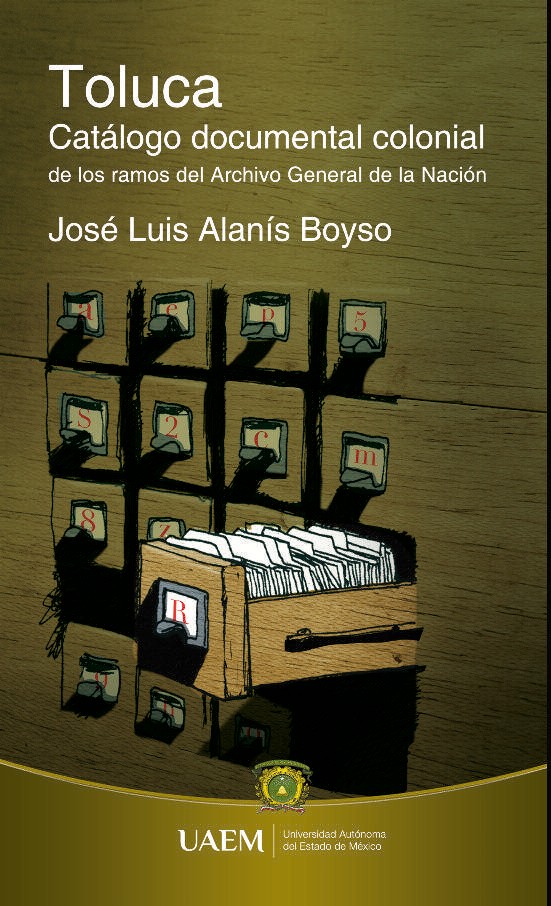 TolucaCatálogo documental colonialde los ramos del Archivo General de la NaciónF 1301.9.T6 A44 2016Alanís Boyso, José Luis.Toluca : Catálogo documental colonial de los ramos del Archivo General de la Nación. / José Luis Alanís Boyso.-- 1ª ed.-- Toluca, Estado de México : Universidad Autónoma del Estado de México, 2016.]324 p ; 22 cm.ISBN:1. Toluca, México -- (Estado) -- Historia -- Época colonial --  Fuentes.TolucaCatálogo documental colonial de los ramos del Archivo Generalde la NaciónJOSÉ  LUIS  ALANÍS BOYSO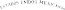 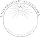 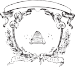 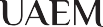 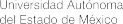 “2016, Año del 60 Aniversario de la Universidad Autónoma del Estado de México”COLECCIÓN CUADERNOS INSTITUCIONALESPrimera edición a cargo de la UAEM, noviembre  2016Primera edición a cargo del H. Ayuntamiento de Toluca, 1999Toluca. Catálogo documental colonial de los ramos del Archivo General de la NaciónJosé Luis Alanís BoysoUniversidad Autónoma del Estado de México Av.  Instituto Literario 100 Ote.Toluca, Estado de MéxicoC.P. 50000Tel.: (52) 722 277 38 35 y 36http://www.uaemex.mx direccioneditorial@uaemex.mxEsta obra está sujeta a una licencia Creative Commons Atribución 2.5 México (CC BY 2.5). Para ver una copia de esta licencia visite http://creativecommons.org/ licenses/by/2.5/mx/. Puede ser utilizada con fines educativos, informativos o culturales, siempre que se cite la fuente. Disponible para su descarga en acceso abierto en: http:// ri.uaemex.mx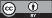 Citación:Alanís Boyso, José Luis (2016), Toluca. Catálogo documental colonial de los ramos del Archivo General de la Nación, México, Universidad Autónoma del Estado de México.ISBN: 978-607-422-729-1Impreso y hecho en MéxicoPrinted and made in MexicoPRESENTACIÓNLa Universidad Autónoma del Estado de México en su amplio programa de difusión cultural tiene como uno de sus propósitos ampliar el conocimiento de las tradiciones, costumbres, literatura, poesía, geografía, arquitectura y   raíceshistóricas,  entre  otros  temas  que  constituyen  la  base  y  sustento  de  nuestra         9      identidad como universitarios, toluqueños y  mexiquenses.Con base en este modelo educativo, misión y visión se publica el libro  del historiador José Luis Alanís Boyso: Toluca. Catálogo documental colonial de los ramos del Archivo General de la Nación, el cual es fiel reflejo de la vida virreinal toluqueña, así como de la primera mitad del siglo XIX en lo económico, político, social y religioso; rescata aspectos desconocidos a través de 1 437 fichas ordenadas alfabéticamente por  ramos,  cuya  compilación  llevó siete años por la dificultad que representó la paleografía de cada uno de los  documentos.La obra es la única a nivel nacional que recopila toda la información     que se encuentra en el máximo repositorio documental de nuestro país sobre una ciudad. Este catálogo abre nuevas posibilidades de estudio de la historia toluqueña, con una gran variedad temática, lo cual es importante, pues durante muchos años los escritores se copiaban unos a otros.El autor estudió la Licenciatura en Historia en la Escuela de Filosofía y Letras, hoy Facultad de Humanidades, de nuestra Alma Mater y posteriormente impartió, entre otras, las cátedras de Métodos y Técnicas de la Investigación   e Historia del Estado de México durante treinta años. Se inició en la historia siendo muy joven, lo cual le ha permitido cumplir 45 años como investigador de nuestro pasado y tener la oportunidad de escribir 45 libros, en su mayoría teniendo como fuentes los manuscritos de diversos archivos nacionales, estatalesy municipales, tal y como lo afirma la doctora Leonor Ortiz Monasterio, quien fuera directora del Archivo General de la Nación:José Luis Alanís Boyso, es un gran conocedor de los archivos del país, ya que     su vida profesional ha estado muy ligada a ellos; trabajó durante seis años en el 	10 Archivo General de la Nación en donde se destacó por su amplio conocimientode la documentación que ésta institución conserva; más adelante, se incorporó a las tareas archivísticas en el Estado de México, dedicándose con pasión al rescate del riquísimo patrimonio documental de esta entidad, tanto en los trabajos de organización y descripción de los ciento veintiún archivos municipales como por el importante programa de difusión del Archivo Histórico del Estado de México. Conocido en la comunidad archivística nacional por su entusiasmo y por su generosidad para compartir con los colegas su vasta experiencia José Luis Alanís Boyso es considerado una de las piezas claves del desarrollo archivístico en nuestro país. La vocación de historiador del autor lo ha llevado a tener como costumbre  las largas jornadas de trabajo, para además de cumplir con sus responsabilidades en las instituciones en que ha laborado, dedicar tiempo a la investigación, como   lo atestiguan numerosas obras y artículos que ha escrito. Esta doble condición de archivista e historiador de José Luis Alanís Boyso, queda plasmada en la excelente obra que aquí presentamos, donde se muestra conocedor de las necesidades de la investigación y poseedor de una impecable técnica archivística, dando por resultado un excelente catálogo, que estoy segura contribuirá de manera importante a un mejor conocimiento de la historia de Toluca y la difusión de nuestra memoria colectiva (Preámbulo del libro La inquisición en Toluca).Asimismo, y reafirmando lo anterior, el ex secretario general de la Sociedad Mexicana de Geografía y Estadística a nivel nacional, Luis Rublúo Islas, escribió:PresentaciónEl joven investigador José Luis Alanís Boyso, es un paleógrafo avezado. Se pasa los días y las horas para arrancarles los secretos a los documentos, cuando aparecen en una intensa búsqueda; contesta las interrogantes planteadas por un signo gráfico impreciso, por una rara abreviatura; después ofrece el fruto de sus exploraciones, por fortuna en nuestros días mucho mejor comprendidas en relación con otras épocas: Alanís Boyso es un investigador afanoso. Lo comprueban sus ya numerosos libros, folletos y artículos. Su carrera es muy difícil, pero él permanece firme (Prólogo del libro Los archivos municipales del Estado de México…).A partir de esos lejanos tiempos se dedicó a investigar temas, asuntos sobre la actual jurisdicción geográfica del Estado de México y sobre todo del municipio de Toluca que ha sido, es y será, como él mismo lo confiesa en uno de sus libros, su gran pasión:Toluca, es la musa que ha inspirado mis sueños de historiador. Desde el primer instante en que la conocí el 9 de septiembre de 1968, me subyugó su presencia hermosa, altiva, pero a la vez generosa y comprensiva. A partir de ese momento, quise conocerla, adentrarme en el maravilloso mundo de sus sentimientos y vivencias y ofrendarle en amorosa entrega mi vida… Hoy reitero mi compromiso de proseguir investigando sobre temas que vengan a enriquecer la historiografía del municipio y de la ciudad que me abrió sus amorosos brazos y que me cobijó bajo el manto azul de su espléndido cielo, con la finalidad de crear, consolidar y difundir una conciencia histórica mejor definida, la cual debe cristalizarse en fuertes lazos de unión, valoración de lo propio, amor al terruño, arraigo e identidad entre        los toluqueños (Introducción del libro Toluca. Corregidores, alcaldes, presidentes municipales, ayuntamientos (1564-2012).  11	Este libro es una clara muestra de lo que sostiene su autor: su interés permanente por historiar nuestro terruño sobre todo a partir de la época de la Colonia, 6 de julio de 1529, fecha en que se le menciona por primera vez en la cédula expedida por el rey Carlos V, en Barcelona, otorgándole a Hernán Cortés el Marquesado del Valle de Oaxaca. 	12 El catálogo es importante dentro del ámbito de la historiografía, ya quecompendia los documentos del archivo más importante de nuestro país, loscuales reflejan la vida, el rostro de hombres y mujeres de los siglos XVI, XVII, XVIII y XIX.Por nuestra parte, la Universidad Autónoma del Estado de México se congratula en volver a publicar este esfuerzo de un universitario egresado de nuestras aulas, quien ha dedicado su vida a la cultura y fuera definido por el ilustre Mario Colín Sánchez comoUn destacado historiador, maestro universitario, archivista, investigador y cronista municipal, quien ha realizado a partir de 1970 una extraordinaria labor cultural,    a nivel estatal y nacional, distinguiéndose por su profundo amor por la historia, honestidad intelectual, responsabilidad, entusiasmo, capacidad de trabajo y humanismo (Presentación del libro Elecciones de República para los Pueblos del Corregimiento de Toluca…).PATRIA, CIENCIA  Y TRABAJODr. Jorge Olvera García Rector de la UAEMINTRODUCCIÓNCuando se comprenda el valor de un archivo, se comprenderá todo el significado de la obra humana. Es así, que los archivos históricos, considerados como la conciencia y memoria de los pueblos, constituyen uno de los elementos más importantes de la cultura de los municipios que integran el Estado de México. Manuel Carrera Stampa autor del libro Archivalia mexicana manifestó en alguna ocasión “México está sembrado de archivos”, frase que describe casi de manera fotográfica nuestra riqueza documental y que respecto a esta entidad federativa se hace realidad, ya que contamos con una gran cantidad de acervos.En la ciudad de Toluca, por ejemplo, se encuentran: El Archivo Histórico del Estado, el Archivo Histórico Municipal, los archivos de la Cámara de Diputados, del Poder Judicial, de la Universidad Autónoma del Estado de México, de la Parroquia del Sagrario, el Archivo General de Notarías y el Archivo General del Poder Ejecutivo.En los 125 municipios mexiquenses están, sólo por mencionar los más importantes, los archivos parroquiales y los archivos históricos pertenecientes  a los ayuntamientos, base para estructurar las monografías y estudios locales.Todos los archivos históricos son de gran importancia, pues son fuente de consulta indispensable para la investigación de nuestro remoto e inmediato pasado; sus documentos son veta riquísima que auxilia y apoya la búsqueda de la verdad histórica.Con base en esta filosofía, mi vida profesional ha estado íntimamente relacionada con los archivos históricos, ya que desde 1970 siendo estudiante de la Escuela de Filosofía y Letras, hoy Facultad de Humanidades, de nuestra Máxima Casa de Estudios, comencé, gracias al licenciado Mario Colín Sánchez, mi largo camino como investigador del Archivo General de la Nación; a  partir  13	de este momento, inicié la recopilación y catalogación, en cada uno de sus ramos, de la documentación correspondiente al Estado de México y  Toluca.Agradezco profundamente al rector de la Universidad Autónoma del Estado de México, Jorge Olvera García, haber autorizado esta segunda edición del catálogo, acción que me permite seguir  difundiendo  en  un  solo volumen 	14 toda la información documental colonial que se encuentra en el ArchivoGeneral de la Nación en torno a Toluca, cerrando con ello, además, un ciclo demi vida profesional.Concluir un  trabajo  de  estas  dimensiones  y  características,  implica  un conocimiento teórico, metodológico y práctico sobre historia virreinal, archivonomía, paleografía y diplomática, así como tener la firme convicción   y el tiempo para dedicarse con pasión y entusiasmo a seleccionar los ramos y expedientes, descifrar la letra y signos antiguos, sintetizar su contenido, integrar las fichas, ordenarlas cronológicamente, realizar los índices –onomástico y geográfico– y darle forma al texto final.La tarea es, sin lugar a dudas, apasionante, ya que permite al escritor por medio del lenguaje, asombrosamente mágico, descubrir y describir el pasado a través de diversas formas de vida.El catálogo se divide en dos partes: la primera se integra por un total      de 1 437 fichas, numeradas progresivamente y estructuradas con el año o   años extremos del documento, síntesis del mismo y datos de localización en sus respectivos acervos; abarcan el periodo de 1575 a 1865, seleccionadas     de 40 ramos; los fondos de mayor importancia, por el número de fichas,      son: general de parte, 248 (1575-1819); bienes nacionales, 181 (1597-1858);criminal,  154   (1619-1849);  capellanías,  151  (1642-1822); matrimonios,124 (1605-1822); reales cédulas originales, 120 (1769-1821); caminos ycalzadas, 98 (1785-1797); y alcabalas, 86 (1749-1853); sin embargo, hay otrosIntroducciónen los que se encontró sólo una ficha, tal es el caso de alhóndigas (1776-1788); almacenes reales (1813); bienes de difuntos (1791); derechos parroquiales (1733); diezmos (1792); escribanos (1790); Filipinas (1784); y Marina (1784). La segunda incluye los índices onomástico y geográfico.El documento más antiguo es una licencia del virrey Martín Enríquez a Juan Rodríguez para trasladar dos pipas de vino, y el más reciente una solicitud de los vecinos de Tlalmimilolpan para que continúen como alcaldes Pablo Vázquez y Juan Gregorio.Otros documentos interesantes hacen referencia al título otorgado por el rey Carlos IV a la ciudad de Toluca,  quien al tener en cuenta su antigüedad     y pobreza le dispensó el pago de los derechos que toda ciudad debería cubrir por recibir su título (1798); la construcción del camino de la  ciudad  de México a Toluca (1785-1794); la solicitud de los naturales para que se observe la costumbre que tienen para elegir alcaldes en la villa de Toluca  (1591); la    ex comunión del corregidor de Toluca, Juan de Terán, expedida por el juez eclesiástico, en virtud de haber vulnerado la jurisdicción eclesiástica (1754); y la real cédula sobre el regreso a España de fray Miguel de la Purificación, carmelita descalzo del convento de San José de Toluca (1787-1793).Finalmente, considero que la obra es una llave para que los amantes de nuestro pasado tengan nuevas posibilidades y temas de estudio para escribir la historia toluqueña.José Luis Alanís Boyso  15	CATÁLOGO  DOCUMENTALACORDADA1784. Segregación del cuadrillero Pantaleón Sánchez de las milicias de Toluca.Vol. 6, exp. 27, fs. 320-325.1792. Expediente sobre la entrega a sus jefes del reo José MarianoPérez, alias Navoro, miliciano de Toluca. Vol. II, exp. 28, fs.  310-317.1793. Solicitud del subdelegado de Ixtlahuaca, Benito Tejada, para que el teniente provincial de Toluca, Francisco Martínez Infante, le devuelva las prisiones que pone a los reos que por aquella villa pasan.Vol. 18, exp. 32, fs. 343-356.1800. Expediente sobre la competencia de jurisdicción entre la acordada y el corregidor de Toluca, en la causa de José Hilario Sánchez. Vol. 23, exp. 13, fs.  134-148.AGUARDIENTE DE CAÑA1797-1798. Proceso contra María Dolores Quiñones, por habérsele aprehendido cuatro y medio barriles de licor, por el administrador de alcabalas de Toluca.Vol. 6, exp. 5, fs. 201-244.1797 -1799. Informe presentado por Domingo Sáenz sobre la extinción de tres fábricas de aguardiente de caña, establecidas en Toluca, con  17	permiso del administrador de alcabalas, siendo los propietarios Gabriel Mercado, Antonio Trinidad Serrano y Antonio Quezadas.Vol. 14, exp. 5, fs. 173-365.1798-1799. Proceso contra José María Mejía, por haber introducido un barril de aguardiente de caña a Toluca, sin la correspondiente guía. 	18 Vol. 6, exp. 8, fs. 329-368.1799. Diligencias practicadas por el administrador principal de alcabalas,pulques y aguardientes de caña, Juan José Sáenz, con motivo de la aprehensión de dos botas de aguardiente de caña en  Toluca.Vol. 2, exp. 16, fs. 289-301.1799. Diligencias practicadas por el administrador principal de alcabalas, pulques y aguardiente de caña de Toluca, Juan José Sáenz, con motivo de la aprehensión de cuatro castañas de aguardiente de caña, a unos reos que huyeron.Vol. 2, exp. 17. fs. 302-317.1799-1801. Diligencias practicadas por el guarda Alejo Agustín de Herrera al aprehender un barril de aguardiente de caña a Luisa Jiménez en Toluca.Vol. 1, exp. 9, fs. 278-302.ALCABALAS1749. Ejecutoría de los indios de la jurisdicción de Toluca y sus pueblos, contra Pedro de la Mesa, asentista de pulques, sobre el pago de los derechos de extracción de pulque.Vol. 351, exp. 2, fs. 117-203.1777. Notificación al teniente coronel José Parada para que se encargue del alcabalatorio de Toluca y libere las alcabalas de labradores y comerciantes. En el mismo expediente se encuentran otros asuntos. Vol. lIS, exp. 8, fs. 300-355.1777. Informede Miguel Páez dequeelarrendatariodealcabalas deToluca, José Fernández Canañón, cumplió con el respectivo  arrendamiento.Vol. 419, exp. 61, fs. 323.1778. Autos seguidos por el administrador de alcabalas de Toluca, contra el alcalde mayor de Metepec, por suplantarle en el uso de sus facultades. Vol. 88, exp. 10, fs.  113-205.1778. Despacho de notificación a Ramón de Jáuregui, último arrendatario de los pulques de Toluca y otros partidos, sobre presentación de cuentas del tiempo declarado a favor de la real hacienda.Vol. 172, exp. 5, fs. 217-232.1778. Consulta de Fernando de la Sota Riva, alcalde mayor de Tenango del Valle, sobre que el administrador de alcabalas de Toluca le pide guía o certificación que acredite haber pagado a los vendedores las alcabalas de mulas, caballos y toros que les vendieron Pedro Alonso de Alles y Manuel del Castillo.Vol. 225, exp. 11, fs. 250-257.1778. Diligencias practicadas en virtud de superior orden del virrey sobre averiguar el precio corriente en el que se vende el pulque en la jurisdicción de Toluca.Vol. 252, exp. 7, fs. 290-298.1778. Denuncia de la devolución de alcabalas de la venta de la hacienda de Nuestra Señora de Guadalupe Toxico, a pedimento de Pablo Becerril, contra el administrador de Toluca.Vol. 365, exp. 2, fs. 12-17.  19	1782. Permuta del oficial de la aduana de Toluca Gregorio Villafuerte y el receptor Dionisio Zapata.Vol. 297, exp. 1, fs. 1-4.1782. Informe de Juan Navarro de la propuesta y nombramiento de Joaquín Zamora para ocupar la plaza de contador de la real aduana de 	20 Toluca.Vol. 424, exp. 23, fs. 244-247.1783. Certificación de servicios del guarda de Toluca Manuel San Román.Vol. 414, exp. 27, fs. 201-212.1784. Correspondencia enviada de la aduana de Toluca al receptor general de aduanas foráneas informando la situación de los enteros que se han entregado y respuesta de Juan Navarro en relación con lo que ha de entregar al ramo de pulques por los sujetos abonados.Vol. 247, exp. 14, fs. 175-182.1785. Solicitud de empleo de José Fernández, en la administración de alcabalas de Toluca.Vol. 303, exp. 14, fs. 152-160.1785. Extracto de los ministros de todas clases que existen empleados en las administraciones de Toluca y otros lugares.Vol. 417. exp. 28, fs. 69-75.1786-1787. Relación de alcabalas del maíz y manufacturas de los indios de Toluca.Vol. 2, exp. 15, fs. 253-263.1790-1791. Expediente formado a consecuencia de un papel anónimo presentado al virrey, contra el administrador de alcabalas de Toluca. Vol. 257, exp. 15, fs. 404-415.1791. Solicitud de licencia del administrador de Toluca Juan José Sáenz. Vol. 21, exp. 10, fs. 166-170.1791. Diligencias practicadas sobre el fraude a la real hacienda en el ramo de harinas y provisión de plaza que sirvió José Basilio Urbina en Toluca. Vol. 184, exp. 17, fs.  340-355.1792. Correspondencia del virrey sobre la aprehensión de paños de rebozo en Toluca.Vol. 42, exp. 5, fs. 184-188.1792. Informe del virrey conde de Revillagigedo, sobre el pago de alcabalas de Miguel González Cosío, del remate de la hacienda de   San Jerónimo que quedó por bienes del finado capitán de milicias provinciales de Toluca, José Bec.Vol. 421, exp. 16, fs. 258-266.1792. Solicitud de Alejandro de Orea para que se le confiera la plaza vacante de contador de la aduana de  Toluca.Vol. 430, exp. 48, fs. 205-206.1792. Expediente sobre la resistencia en el pago de alcabala de maíz, de la casa del conde de Torre Cosío, para el abasto de la ciudad de Toluca.Vol. 447, exp. 35, fs. 76-78.1793. Aprehensión de Eduardo Bracamonte por fraude en la conducción de los productos.Vol. 447, exp. 3, f. 6.1793. Comunicación acerca de la aprehensión por parte del guarda Pablo Maga de los géneros que intentaban introducir algunos contrabandistas a la ciudad de Toluca.Vol. 447, exp. 8, f. 17.  21	1793. Bernardo Bonavia comunica al administrador de alcabalas de Toluca que debe obligar a Anastacio Orozco a pagar los costos por una supuesta desviación de géneros.Vol. 447, exp. 23, f. 35.1793. Bernardo Bonavia previene al administrador de alcabalas de Toluca que devuelva sus géneros al arriero Antonio  Mondragón. 	22 Vol. 447, exp. 26, fs. 39-40.1796. Propuestas de guardas para la aduana de Toluca de José María Mercado y Domingo Barbier.Vol. 170, exp. 28, fs. 333-335.1796. Expediente sobre la vacante de plaza de guarda de la aduana de Toluca por fallecimiento de Ambrosio González.Vol. 237, exp. 8, fs. 117-118.1796. Notificación de restitución al guarda Marcos Lago en Toluca. Vol. 262, exp. 9, fs.  110-125.1796. Permuta de destinos de Francisco Urquizo y Martín Duen en Toluca. Vol. 323, exp. 8, fs.  273-278.1796. Solicitud de Francisco Urquiza de la plaza definitiva de alcalde de la real aduana de Toluca.Vol. 418, exp. 32, fs. 65-67.1797. Aprehensión de pequeños cueros, botijas y castañas de aguardiente de caña en Toluca.Vol. 143, exp. 20, fs. 278-286.1797. Establecimiento de una fábrica de aguardiente de caña en Toluca. Vol. 143, exp. 29, fs.  408-415.1797-1798. Comiso de seis barriles de aguardiente de caña en la garita de Toluca, contra Martín Arcos  Romero.Vol. 295, exp. 9, fs. 216-254.1797-1804. Correspondencia del director general de aduanas, Juan Navarro, con el administrador de aduanas de Toluca, sobre alcances deducidos al contador de aduana, Pedro Ruano, en la cuenta de alcabalas y certificaciones de cuentas, entre otros.Vol. 242, exp. 3, fs. 126-390.1798. Certificación de María Dolores Pérez, viuda de Luis Duen, de los méritos de sus hijos Martín y Juan con el propósito de colocarlos en las oficinas de Toluca.Vol. 418, exp. 63, fs. 125-130.1799. José Ignacio de Legorreta, vecino de la ciudad de Toluca, solicita una plaza de interventor en la administración de  Ixtlahuaca.Vol. 418, exp. 113, f. 263.1799. Solicitud de Bárbara Josefa Illescas y Parras para que su marido Carlos Rivas, del resguardo de alcabalas de Toluca, sea reubicado en Puebla, toda vez que el clima de Toluca ha afectado a una de sus hijas. Vol. 418, exp. 119, f. 274.1799. Miguel Ocampo reclama su plaza de interventor en las rentas de alcabalas y pulques de Toluca, en virtud de que su proceso se desahogó favorablemente.Vol. 418, exp. 227, fs. 516-517.1800. Expediente sobre la enfermedad del guarda José María Rivera y pago para quien lo supla interinamente en Toluca.Vol. 151, exp. 21, fs. 334-341.1800. Consulta del virrey sobre el abono de sueldos del interino José Arias, quien ocupa la plaza por enfermedad de José María Rivera en Toluca.Vol. 430, exp. 69, fs. 314-317.  23	1800. Consulta del administrador de la aduana de Toluca, Juan José Sáenz, quien dio cuenta a la intendencia de la aprehensión de 18 piezas de elefantes, 19 paliacates de china, 25 atados de seda floja de diversos colores.Vol. 430, exp. 71, fs. 309-313 y 318-319. 	24 1800. Licencia para curarse al guarda de Toluca  Salvador     FernándezCampoamor.Vol. 430, exp. 70, fs. 320-323.1800. Orden del virrey para que se reúnan las compañías de granaderos de los regimientos principales de Toluca para formar un  cuerpo.Vol. 430, exp. 75, fs. 331-335.1800. Informe de la licencia por enfermedad del administrador de Toluca, Juan José Sáenz, y del suplente Pedro Ruano Calvo para que la administre.Vol. 430, exp. 76, fs. 336-340.1800. Solicitud de permuta de plazas de José María Mercado, guarda de Toluca, y Santiago Díaz, guarda de la fábrica de tabacos de México. Vol. 430, exp. 77, fs.  341-343.1800-1805. Solicitud del administrador de alcabalas de Toluca para cobrar el derecho de fabricación de ladrillos.Vol. 304, exp. 12, fs. 241-292.1801. Solicitud del cobro de alcabala del ladrillo que fabrica el administrador de Toluca.Vol. 360, exp. 28, fs. 420-425.1802. Petición de José Nepomuceno Arias, vecino de Toluca, para ocupar el puesto de cabo de resguardo.Vol. 418, exp. 214, f. 475.1803. Informe de Agustín de Arozqueta de las provisiones de cuentas y caución de cosecheros de pulques en Toluca.Vol. 444, exp. 9, fs. 130-131.1803-1804. Diligencias practicadas por Miguel Fulquier para evitar el embargo de bienes en Toluca.Vol. 263, exp. 12, fs. 292-349.1803-1806. Correspondencias referentes a la administración de alcabalas y pulques de Toluca; incluye quejas, vacantes, solicitudes de empleo y sueldo, licencias, pagos, certificaciones de abonos, hojas de servicios, fideicomisos y nombramientos.Vol. 315, exp. 1, fs. 1-211.1804. Notificación de la postura de Antonio Barbabosa sobre la hacienda La Blanca en Toluca.Vol. 263, exp. 13, fs. 350-362.1804-1805. Consulta del director de alcabalas sobre la aprobación de guardas en la aduana de Toluca y gastos erogados en el alquiler de garitas. Vol. 35, exp. 5, fs. 89-101.1806. Adjudicación a favor de Miguel Antonio Urroz por el tribunal del consulado de varios bienes concursados a Juan José de Otieza.Vol. 315, exp. 2, fs. 212-225.1806. Correspondencia referente a la administración de alcabalas y pulques de Toluca; incluye solicitudes de empleo, vacantes y notificación de cuentas.Vol. 315, exp. 3, fs. 226-265.1806-1807. Remate y cobro de alcabalas de las haciendas El Carmen y Santa Teresa, pertenecientes a la casa de Juan José de Otieza a favor de José Antonio Careaga.Vol. 315, exp. 4, fs. 266-308.  25	1806-1807. Solicitud de reedificación de la garita de Huitzila en Toluca. Vol. 329, exp. 8, fs. 91-115.1807.  Correspondencia  referente  a  la  administración  de  alcabalas  y pulques de Toluca; incluye certificaciones de abonos, permutas de empleos,  permisos,  notificación  de  enteros  de  alcabala,  comisos  y 	26 nombramientos, entre otros.Vol. 315, exp. 5, fs. 309-348.1808. Certificación de una casa y mesón en la ciudad de San José de Toluca, que quedó del finado Domingo del Real, a favor de María del Real, coheredera y hermana.Vol. 430, exp. 68, f. 298.1811. Consulta del director del sueldo que deben disfrutar los guardas interinos de la aduana de Toluca por hallarse presos los propietarios por adhesión a los insurgentes.Vol. 160, exp. 8, fs. 164-174.1814. Cuenta general presentada por Pedro Ruano Calvo del estado del ramo de pulques de Toluca.Vol. 436, exp. 190, f. 310.1814-1815. Notas de remisión de Pedro Ruano Calvo, administrador de Toluca, en las que envía el estado de cuenta del ramo de pulques de 1814. Vol. 436, exp. 202, fs. 324-325.1815. Cuenta general del estado del ramo de pulques de Toluca presentada por el administrador Pedro Ruano Calvo.Vol. 436, exp. 155, f. 267.1815-1816. Pedro Ruano Calvo, administrador de Toluca, envía los informes correspondientes a  1815.Vol. 436, exp. 163, fs. 278-279.1818. Informe del fallecimiento de Pedro Ruano Calvo, administrador del ramo de pulques de Toluca.Vol. 298, exp. 32, fs. 316-317.1819. Estado general de cuentas del ramo de pulques de Toluca. Vol. 436, exp. 26, fs. 55-56.1819. Cuenta general del estado del ramo de pulques de Toluca presentado por Manuel de Valladares.Vol. 436, exp. 41, fs. 93-95.1819-1820. Solicitud de Luisa González Gastetuaga para que la alcabala que debe por la venta de las haciendas Veladero y Mextepec, se cobre del comprador a cuenta de lo que le reconoce la real hacienda.Vol. 90, exp. 3, fs. 29-38.1820. Nombramiento de José de Castro Ortega y hojas de servicio de José María Murguía, José Agustín Legorreta y Roque Blanquel.Vol. 185, exp. 20, fs. 368-375.1820. Estado general de cuentas de pulques de Toluca presentado por el administrador Manuel de Valladares.Vol. 436, exp. 22, f. 45.1824. Escritura de venta de una casa a favor de Manuel de Alva en Toluca.Vol. 371, exp. 4, f. 23.1829. Documentos de data de la contaduría de la aduana nacional de sueldos devengados en Toluca.Vol. 100, exp. 1, fs. 1-245.1829. Comprobantes del cuaderno auxiliar del viento de Toluca. Vol. 100, exp. 5, fs. 621-674.  27	1837-1838. Comprobantes de los cuadernos del viento, aforo y auxiliar de aforo e igualas celebradas con los hacenderos, comprobantes de cuentas y del libro principal.Vol. 199, exp. 1, fs. 1-643.1838-1839. Cuaderno del consumo de cerdos en Toluca. 	28 Vol. 92, exp. 2, fs. 185-197.1853.  Padrón  de  fincas  rústicas  y  testimonio  de  la  recaudación enToluca y Metepec.Vol. 174, exp. 1, fs. 1-33.1853. Listas de calificaciones de establecimientos industriales en Lerma, Metepec, San Bartolomé Otzolotepec, Toluca y  Zinacantepec.Vol. 174, exp. 2, fs. 34-58.1853. Padrón de establecimientos industriales para el cobro de contri- buciones directas en Lerma, Metepec, Otzolotepec, Toluca y Zinacantepec. Vol. 174, exp. 3, fs. 59-140.1853. Comprobantes de caja del padrón de patente de giros mercantiles de Toluca.Vol. 174, exp. 4, fs. 141-147.1853. Listas de calificaciones de giros mercantiles en Lerma, Metepec, San Bartolomé Otzolotepec y Toluca.Vol. 174, exp. 5, fs. 148-179.1853. Padrón de giros mercantiles en Lerma, Metepec, San Bartolomé Otzolotepec y Toluca.Vol. 174, exp. 6, fs. 180-296.1853. Comprobantes de caja del padrón de profesiones y ejercicios lucrativos en Toluca.Vol. 174, exp. 7, fs. 297-299.1853. Lista de calificaciones del ramo de profesiones y ejercicios lucrativos de Almoloya, Lerma, Otzolotepec, Toluca y Zinacantepec. Vol. 174, exp. 8, fs.  300-355.1853. Comprobantes de cajas del padrón de objetos de lujo de Toluca. Vol. 174, exp. 9, fs. 356-369.1853. Comprobantes del auxiliar de eventuales, traslación de dominio, reintegros, comprobantes de baja de padrones, lista de calificaciones y comprobantes de data de Toluca.Vol. 174, exp. 11, fs. 389-404.ALCALDES MAYORES1759. En atención a la solicitud que hace el marqués de las Amarillas al cura párroco de la ciudad de Toluca, fray José de Isla, le informa que el corregidor de esa ciudad, Ignacio Valverde, ha nombrado durante sus ausencias como teniente general a Nicolás Sánchez Riscos o a Baltazar de Murga.Vol. 6, fs. 217-218.1770. Se comunica a Juan Francisco Regis Camino y Frías, que José Rubio, sargento mayor del regimiento de infantería provincial de Toluca, enviará una partida de su cuerpo,  al  pueblo  de  Calimaya, para que le entregue al reo Joaquín de Rojas, soldado miliciano de su regimiento.Vol. 1, fs. 292-293.1770. El corregidor de la ciudad de Toluca, Francisco Antonio de la Vega Celis, informa al virrey que la casa que utiliza como cuartel, la  29	tropa de esa ciudad, se halla en completa ruina, por lo cual el virrey le ordenó que solicite al dueño de la casa que la remodele.Vol. 1, fs. 95-96.1770. Se ordena a Francisco Antonio de la Vega Celis que se haga cargo del alquiler de la casa para la tropa que según informes del sargento 	30 mayor de Toluca es mucho más barata que la que han  utilizado.Vol. 1, f. 76.1770. Se ordena a Francisco Antonio de la Vega Celis, corregidor de Toluca, envíe los autos que sigue José Parada, contra José Martínez de Castro, por una porción de  trigo.Vol. 1, f. 70.1782. Solicitud al corregidor de la ciudad de Toluca para que suspenda todo procedimiento contra los bienes de la tienda de Bartolomé Carreón, además de ordenársele proseguir con la almoneda de los bienes embargados a Jerónimo de Mendoza.Vol. 5, f. 124.1782. Se comunica al corregidor de la ciudad de Toluca que debido a que no obedeció la orden de completar las milicias de su jurisdicción, con sujetos solteros, se ha decidido que un solo batallón de ese regimiento marche para la guarnición de la plaza de Veracruz.Vol. 5, f. 126.1783. Con dictamen del auditor interino, Miguel Bataller, el virrey ordena al alcalde mayor de Maravatío que reemplace a los 42 hombres que desertaron de la compañía del segundo batallón del regimiento provincial de Toluca; asimismo, que dé esta orden al comandante de armas de esa jurisdicción.Vol. 7, f. 17.1783. Se informa al corregidor de Toluca que se han devuelto al alcalde mayor de Metepec los autos formados contra Cayetano Peimbert,  acerca del despojo de aguas.Vol. 9, f. 41.1783. El virrey informa al comisario de guerra de Maravatío, Juan José de Enciso, sobre la licencia de cinco meses concedida a Ramón y Durán, teniente del regimiento de infantería provincial de Toluca, para que pueda tomar los baños en Atotonilco a fin de recuperar su salud, con objeto de que tome nota y reincorporado se le paguen los sueldos correspondientes. Vol. 7, f. 16.1783. El virrey Matías de Gálvez ordena al corregidor de Toluca determine el proceso que se ha de seguir por la muerte de Rafael Anaya, ya que este asunto no le corresponde al juzgado de la acordada, por lo cual le remite el proceso de dicha causa.Vol. 8, f. 230.1783. Se informa al corregidor de Toluca que, por decreto del 23 de mayo, se ha declarado, con parecer de los señores fiscal del crimen y asesor general, que el conocimiento de la causa formada por la muerte de Rafael Anaya corresponde al citado corregidor y no al juzgado de la acordada. Vol. 9, f. 42.1783. Se informa al corregidor de Toluca que se le ha concedido licencia al padre fray José Machado, presidente del hospicio de Nuestra Señora de la Merced de esa ciudad, para sortear billetes de medio real, dando por premio los de la real lotería, con el fin de emplear su producto en la conclusión de la fábrica de su iglesia, lo cual debe estar supervisado por el citado corregidor.Vol. 9, f.44.  31	1783. Se informa a Antonio de la Banda y Garcés, corregidor de Toluca, que se han recibido los extractos de la revista que han pasado  al regimiento provincial de infantería de esa ciudad, durante los días transcurridos del mes de julio.Vol. 9, f. 43. 	32 1783. Se informa al corregidor de Toluca que el 13 de septiembre serecibieron las diligencias practicadas sobre la colección del real donativo.Vol. 9, f. 45.1783. Antonio de la Banda y Garcés envía al corregidor de Toluca el extracto de la revista que pasó a la tropa de esa ciudad. Se incluye la relación.Vol. 9, fs. 46-49.ALHÓNDIGAS1776-1788. Baltazar Fernández Liger, teniente de caballería urbana y dueño de tocinerías en la capital de México, informa al virrey conde de Gálvez que teniendo compradas cargas de maíz en Toluca e Ixtlahuaca se le impide su extracción por el corregidor de Toluca, por lo cual pide ordene sean conducidas libremente a la ciudad de México; el virrey solicita al corregidor de Toluca y alcalde mayor de Ixtlahuaca le aclaren el informe anterior; el fiscal de lo civil comunica al asesor general que con falsos pretextos Baltazar Fernández ha pretendido conseguir licencia para extraer maíz de esas jurisdicciones en perjuicio de los indios, por lo cual pide se le multe con 200 pesos.Vol. l, exp. 2, fs. 180-220.ALMACENES   REALES1813. Por orden superior se remiten a Toluca, para entregar al teniente coronel de artillería, Hermenegildo Gordonillo, cuatro sierras de braceros y dos medianas, para ser entregadas al capitán de patriotas, José A. Bermeja.Vol. 1, exp. 44, f. 416.AYUNTAMIENTOS1813. El corregidor de Toluca, sobre que en las dudas que le ocurran, debe entenderse inmediatamente con esta superioridad o con el intendente de la provincia.Vol. 163.1822. Renuncia de Justo Valdés del empleo de regidor del ayuntamiento de Toluca.Vol. 5, exp. 13, fs. 278-289.1842. Condena al ayuntamiento de Toluca en las costas de un litigio que asciende a 879 pesos.Vol. 22.1854. Renovación del ayuntamiento de Toluca. Vol. 45.1854. Duplicado del inventario del excelentísimo ayuntamiento de Toluca.Vol. 45.  33	1855. Solicitud de la resolución suprema, sobre el presupuesto formado para el presente año, por la municipalidad de  Toluca.Vol. 61.1858. El general en jefe de las fuerzas de Toluca remite el acta levantada para nombrar a los individuos que deben formar el ayuntamiento. 	34 Vol. 64, exp. 17.1860. Consulta del ayuntamiento de Toluca para que se imponga  elimpuesto de dos reales a cada tercio de mantas para el beneficio de esa corporación.Vol. 67, exp. 39, fs. 313-317.1860. El gobierno de Toluca acompaña el presupuesto de gastos de aquella municipalidad, correspondiente al primer trimestre del año.  Vol. 68, exp. 5, fs. 19-27.1860. El ayuntamiento de Toluca solicita la aprobación de un arbitrio que propone para el sostenimiento del alumbrado de aquella ciudad. Vol. 68, exp. 5, fs. 33-40.1860. Solicitud de autorización del gobierno de Toluca para designar a los comisarios el tanto por ciento que deben  disfrutar.Vol. 68, exp. 39, fs. 378-384.1863-1864. Consulta del prefecto de Toluca sobre si se deben renovar los ayuntamientos el año entrante.Vol. 80, exp. 11, fs. 91-99.1865. Comunicación del prefecto sobre la conducta observada  por Jesús García, quien se rehusa, hasta la desobediencia, a ocupar el cargo de síndico del ayuntamiento de  Toluca.Vol. 88, exp. 13, fs. 89-106.1865. Consulta de la prefectura sobre la elección del ayuntamiento de Toluca.Vol. 88, exp. 36, fs. 309-313.1865. Solicitud de los vecinos de Tlalmimilolpan, Toluca, para que continúen de alcaldes de aquel pueblo: Pablo Vázquez y Gregorio Luciano. Vol. 88, exp. 38, fs.  319-341.1790. Se le comunica al corregidor, Bernardo Bonavia, que en la jurisdicción de Toluca no existen cajas de  comunidad.Vol. 1, exp. 2, f. 2.1794. Pedro de Larrea informa al virrey conde de Revillagigedo estar enterado de la nueva forma de elaborar las cuentas de los bienes de la comunidad.Vol. 1, exp. 32, f. 32.BIENES  DE DIFUNTOS1791. Diligencias de Ignacio Celis, vecino de Toluca, a nombre de su esposa Ana Félix y sus hermanos María Antonia y María Gertrudis González de la Guerra y Estensoro, para que se les adjudiquen los bienes que quedaron por muerte de su madre Ana Josefa Estensoro; se nombran como fiadores a Antonio Garduño y Tomás de Torres y Elosua; se efectúan las diligencias de división de bienes entre los herederos y acreedores, y se citan las haciendas de Canchemi en la jurisdicción de Metepec y las de San Juan de la Cruz, San Rafael y San Nicolás en la jurisdicción de Toluca.Vol. 12, exp. 8, fs. 300-355.  35	BIENES  NACIONALES1597. Autos realizados sobre el cumplimiento del testamento de Benito Gómez Maya, vecino de Toluca.Vol. 224, exp. 8. 	36 1605.  El  comisario  general  del  convento  franciscano  de      Toluca,Zinacantepec y Metepec, contra el arzobispo de México, por haber puesto vicario en dichos pueblos.Vol. 1253, exp. 3.1631. El capitán Juan de Mancilla Hinojosa, contra el licenciado Pedro Gómez, presbítero y vecino de Toluca, sobre el lanzamiento de los bienes que tiene en una hacienda.Vol. 195, exp. 4.1640. Autos efectuados sobre el cumplimiento del testamento de Juan Fernández Maldonado de Almazán, que otorgó en Toluca el 17 de abril de dicho año.Vol. 69, exp. 2.13 7. 1646. Información sobre si Pedro de Rivera y María de Santa Cruz, vecinos de Toluca, son casados.Vol. 596, exp. l.1648. Cotejo de la memoria que otorgó, en forma de testamento, Beatriz de Ávila, vecina de Toluca.Vol. 56, exp. 15.1649. Cotejo del testamento de Domingo González, vecino de la jurisdicción de Toluca, cuyo albacea fue Diego Martínez.Vol. 56, exp. 75.1651. Recaudos de la capellanía que fundó Alonso Barón de Lara, vecino de San José de Toluca, con dote de 2 000 pesos.Vol. 1626, exp. 6.1652. Recaudos de la capellanía que mandó fundar el canónigo Antonio Ortíz de Zúñiga, con 1 800 pesos de principal, impuestos sobre una hacienda en Toluca.Vol. 1361, exp. 7.1653. Recaudos de la capellanía que mandó instituir y fundar Lope Serrano, vecino que fue de la jurisdicción de Toluca, con dote de 3 000 pesos.Vol. 1570, exp. 5.1657. Pedro Vázquez de Escamilla, huérfano mayor de la tercera orden de penitencia de la ciudad de San José de Toluca, otorga su poder a Diego de Villagrán, procurador de la real audiencia.Vol. 644, exp. 14.1657. Diligencias matrimoniales de Juan Altamirano y María de León, vecinos de Toluca.Vol. 1214, exp. 2.1664. Autos efectuados sobre el cumplimiento del testamento del licenciado Pedro Hernández Trujillo, que otorgó en Toluca.Vol. 1147, exp. 12.1665. Testamento de Cristóbal Mejía de Lagos (el mozo), vecino de San José de Toluca.Vol. 913, exp. 3.1667. Autos sobre la obra pía del licenciado Francisco Sánchez Pichardo, presbítero y vecino de la ciudad de San José de Toluca.Vol. 632, exp. 7.  37	1667. Testamento de Juan Díaz Pichardo, vecino de la jurisdicción de Toluca.Vol. 913, exp. 84.1669. Testamento de Pedro Vázquez de Escamilla, vecino de San José de Toluca. 	38 Vol. 913, exp. 38.1669. Testamento de Juan de Paredes, vecino de San José de Toluca.Vol. 913, exp. 60.1672. Testamento que otorgó Ana de Cuevas, en la hacienda de Buenavista, jurisdicción de San José de Toluca.Vol. 833, exp. 9.1676. Proceso contra unos indios de Toluca, por idólatras. Vol. 596, exp. 11.1677. Autos realizados sobre el cumplimiento del testamento de Bartolomé Montes de Oca, que otorgó en Toluca.Vol. 1113, exp. 10.1679. Proceso contra unos indios de Toluca, por idólatras. Vol. 596, exp. 11.1685. Diligencias efectuadas por el bachiller Francisco Sánchez Pichardo, en virtud de la comisión del doctor Francisco de Aguilar y Seijas, sobre una escritura por cantidad de pesos, del hospital de indios en la ciudad de Toluca.Vol. 1028, exp. 4.1686. Capellanía que instituyó y fundó Juan Ortiz de Caldós, vecino de Toluca.Vol. 864, exp. 4.1686. Testamento del bachiller Juan Pérez Tavera, vecino de San José de Toluca.Vol. 1033, exp. 31.1687. Autos efectuados sobre el cumplimiento del testamento de Juan Hernández Trujillo, que otorgó en la ciudad de Toluca.Vol. 381, exp. 4.1689. Autos realizados sobre el cumplimiento del testamento que otorgó en Toluca José de Guzmán.Vol. 381, exp. 12.1689. Autos criminales efectuados por el bachiller Nicolás Espinoza, presbítero y juez eclesiástico de la ciudad de Toluca y sus sujetos, contra Juan Serrano, vecino de dicha ciudad.Vol. 875, exp. 5.1690. Autos ejecutados por José García de Figueroa, vecino de Toluca, para que se le den a censo redimible sobre una hacienda de labor los 700 pesos de principal de la capellanía de Margarita Ramírez.Vol. 531, exp. 45.1694. Autos llevados a cabo a pedimento de José Aguado Chacón, vecino de la ciudad de San José de Toluca, mayordomo de la archicofradía del Santo Cristo de la Veracruz y Nuestra Señora de la Soledad, fundada  en la capilla de la iglesia parroquial de dicha ciudad, en razón de que se guarde, cumpla y ejecute el breve de su santidad Paulo V.Vol. 1148, exp. 2.1695. Autos realizados sobre el corriente de la capellanía que fundó Catalina Tavera, con dote de 1 000 pesos, sobre casas en la ciudad de San José de Toluca.Vol. 1297, exp. 11.  39	1695. Autos ejecutados a pedimento de Juan de Bermejo, vecino y mercader de la ciudad de Toluca.Vol. 1682, exp. 2.1695. Autos de la capellanía que fundó José de Aguado  Chacón, vecino de la ciudad de San José de Toluca, como albacea de Antonio de Loperena, con 2 000 pesos de principal. 	40 Vol. 1858, exp. 51696. Aprobación de las constituciones de la archicofradía de la Santa Veracruz y Nuestra Señora de la Soledad, fundada en la capilla del cementerio de la iglesia parroquial de Toluca.Vol. 1028, exp. 42.1696. Recaudos de la capellanía que mandó fundar Matías de Menchaca, quien fue vecino de la ciudad de Toluca, y fundaron sus albaceas José de Cárdenas y Josefa de Cárdenas, con 2 000 pesos de principal.Vol. 1448, exp. 4.1697. Testamento de Ana de Ceballos y Ortega, vecina de San José de Toluca.Vol. 1048, exp. 5.1698. Recaudos de la capellanía que fundó el capitán Esteban de Somosa, vecino de Toluca, como albacea, tenedor de bienes y heredero del bachiller Esteban Martínez, presbítero con dote de 1 000 pesos. Vol. 1362, exp. 15.1699. Testamento de Leonor de Escobar, vecina de la ciudad de San José de Toluca, viuda de Nicolás Barón de Lara.Vol. 1048, exp. 15.1700. Sobre la capellanía de misas que instituyó y fundó Juan Mateo de Bencis vecino de San José de Toluca.Vol. 1022, exp. 15.1701. Testamento de Nicolasa Martínez, vecina de Toluca. Vol.861, exp. 24.1701. Testamento de Juana de Medina, vecina de San José de Toluca. Vol. 861, exp. 42.1702. Autos de pedimento de Manuel Castrejón, vecino de la ciudad de Toluca, por sí y en nombre del bachiller Alonso Pérez Cabeza de Hierro, presbítero, sobre que se les den a censo redimible sobre diferentes fincas que poseen, 2 000 pesos de la capellanía de misas que fundó Blas Pérez Cabeza de Hierro.Vol. 145, exp. 4.1702. Cuaderno de varios papeles que se hallaron en los bienes del bachiller José Ramón de Verdeja, presbítero que fue de este arzobispado y vecino de Toluca.Vol. 571, exp. 9.1705. Testamento de Felipa de la Parra, vecina de San José de Toluca. Vol. 511, exp. 59.1705. Testamento de Rosa de la Parra, vecina de San José de Toluca. Vol. 511, exp. 60.1705. Testamento de María López de León, vecina de la ciudad de San José de Toluca.Vol. 877, exp. 12.1705. Autos que se siguen por Bernabé Velázquez de la Rosa, vecino de Toluca y arrendatario de la hacienda nombrada El Bastan, que quedó por bienes de Sebastián Ibáñez, difunto.Vol. 1170, exp. 7.1708. Cuenta y relación jurada que María de Cárdenas y Salazar, viuda y vecina de San José de Toluca, da del albaceazgo de su marido Nicolás de León.Vol. 404, exp. 10.  41	1708. Título de colector de diezmos de Toluca, expedido al bachiller Ignacio Antonio Frías.Vol. 1708, exp. 16.1709. Escritura de obligación para la paga de 875 pesos por razón de los réditos del principal que adeuda Luis Antonio Rodríguez, vecino de 	42 Toluca, al convento de la  Encarnación.Vol. 340, exp. 32.1711. Cuenta y recaudas de comprobación que presentan los albaceas del bachiller Francisco Sánchez Pichardo, administrador que fue de la obra pía de huérfanas que mandó fundar en la iglesia de la ciudad de San José de Toluca.Vol. 632, exp. 2.1711. Recaudos de la capellanía que fundó Catalina de Valenzuela, vecina que fue de Toluca, por sí y como albacea de Miguel García de Ibarra, su marido, con 2 000 pesos de  principal.Vol. 1473, exp. 6.1714. Autos realizados sobre el cumplimiento del testamento de Diego Pérez Manrique, que otorgó en Toluca.Vol. 600, exp. 2.1714. Diligencias efectuadas por comisión del juez de testamentos, capellanías y obras pías de este arzobispado, al juez eclesiástico de     la ciudad de Toluca, sobre los autos de la imposición y fundación de la capellanía que mandó fundar Sebastián de Guzmán, con el capital      de 1 100 pesos.Vol. 428, exp. 5.1714. Autos de la imposición y fundación del patronato laico y memorial de misas que tiene instituida y fundada Jácome   Granero,vecino de la ciudad de San José de Toluca, como albacea testamentario de Agustina de Pantoja.Vol. 1585, exp. 9.1716. Gaspar de Villalpando, vecino de Toluca, contra los bienes del licenciado Domingo Antonio Barón Bandujo, canónigo de la catedral, por 300 pesos.Vol. 1155, exp. 3.1716. Memoria de misas y patronato laico que mandó fundar María Altamirano Villarubín, vecina que fue de la ciudad de San José de Toluca, con dote de 500  pesos.Vol. 1527, exp. 7.1717. María de Cárdenas Salazar, vecina de Toluca, sobre imponer 200 pesos.Vol. 328, exp. 65.1717. Título de juez eclesiástico de la ciudad de San José de Toluca y de los pueblos y doctrinas de Metepec, Tecaxic, Zinacantepec, y demás sujetos, realizado en el bachiller Juan Barón de Lara, presbítero.Vol. 992, exp. 10.1719. Autos y escrituras de la institución y fundación de la capellanía que mandó fundar Felipe de la Cruz Manjarrez, vecino y labrador que fue de la jurisdicción de Toluca, con dote de 1 500  pesos.Vol. 1718, exp. 5.1720. Pedimento de Juan de Peralta, sobre que se presente y dé cumplimiento al testamento de Jerónimo Barón de Lara, que otorgó en Toluca.Vol. 488, exp. 1.  43	1721. Avalúo de la hacienda y casas de Matías de Eguiluz y Urbina, en la jurisdicción de la ciudad de Toluca,  a  pedimento y  mandato  del juez provisor, gobernador y vicario general del arzobispado de México.Vol. 1036, exp. 3. 	44 1722. Diligencias realizadas por el juez eclesiástico de la ciudad deToluca por comisión del arzobispado de México, para la vista de ojos deuna capellanía en la hacienda del contador Pedro Barbabosa. Vol. 739, exp. 8.1725. Cotejo y autos sobre la vista del testamento de José López de León, vecino de San José de Toluca.Vol. 259, exp. 4.1725. Andrés Flores de Valdés, alguacil mayor de la provincia de Metepec, otorga escritura de imposición de 3 000 pesos, a nombre del bachiller Juan Rodríguez de Nova, presbítero sobre haciendas y ranchos de su posesión en la jurisdicción de Toluca, a favor de la capellanía de misas que fundó Fernando Cabeza de Vaca.Vol. 744, exp. 16.1725. Alonso de Prada, escribano público de la provincia de Metepec, sobre que se le entreguen a censo, por dos años, con la fianza mancomunada de dos personas, por 2 000 pesos, pertenecientes a la enfermería del hospital de San Juan de Dios, de la ciudad de Toluca, con la sacristía de la iglesia catedral, por dote que en la cláusula de su testamento asignó al bachiller Juan de Peraza.Vol. 744, exp. 19.1727. José Francisco de Lauda, por la provincia de San Alberto, de     la Orden de Carmelitas Descalzos, sobre los autos de la fundaciónde la capellanía que instituyó Felipe de la Cruz Manjarrez, vecino y labrador de la ciudad de San José de Toluca.Vol. 79, exp. 81.1727. Exhibición de 2 000 pesos que tenía en depósito el convento del Carmen, de la ciudad de San José de Toluca, a favor del convento de San José de Gracia de esa ciudad.Vol. 549, exp. 30.1728. Autos sobre dos casas en la ciudad de Toluca, propiedad de Manuel Álvarez del Rezo.Vol. 908, exp. 13.1728. Los naturales del pueblo de Totoltepec, jurisdicción de Toluca, sobre que fray Luis Verdeja, que les administra su parroquia, quiere que los hijos de los vecinos le cuiden el ganado y otras servidumbres que no les incumben.Vol. 992, exp. 25.1729. Redención de 1 100 pesos, que hizo por Antonio de Otero Bermúdez el reverendo padre fray Ángel de San Antonio, religioso de la orden de Nuestra Señora del Carmen, por el colegio de la ciudad de San José de Toluca, que se hallaban impuestos a censo, sobre la hacienda que posee dicho Antonio, nombrada San  Nicolás.Vol. 933, exp. 17.1730. Averiguación hecha por el juez eclesiástico de Toluca sobre la administración religiosa de San Mateo Atenco.Vol. 136, exp. 35.1731. Testamento del bachiller José Antonio Delgado de Villalpando y Centeno, presbítero, natural y vecino de San José de Toluca.Vol. 648, exp. 3.  45	1735. Manuel Antonio Vericoechea como apoderado del bachiller José Sánchez Malpica, presbítero, vecino y labrador del valle de Toluca, sobre préstamos, con cargo a sus haciendas.Vol. 223, exp. 103.1735. Autos de la obra pía que fundó el licenciado Francisco Santos Pichardo en la ciudad de San José de Toluca. 	46 Vol. 632, exp. 1.1735. José Pérez de Balde, vecino de Toluca, sobre que se le den en depósito 3 000 pesos del convento de San Lorenzo.Vol. 932, exp. 26.1735. Francisco Lezama, vecino de Toluca, sobre que se le den en depósito irregular del convento de San Bernardo 2 000  pesos.Vol. 932, exp. 62.1735. Nicolás Pérez Valdés, vecino de Toluca, sobre subrogación del nuevo fiador.Vol. 932, exp. 82.|211. 1737. Agustín de Villegas y Micaela García, vecinos de Toluca, sobre que queden en su poder 800 pesos del depósito irregular con hipoteca de las casas que poseen en dicha ciudad.Vol. 51, exp. 19.1737. Autos de pedimento del licenciado Juan Barón, presbítero de este arzobispado y vecino de la ciudad de Toluca y de otros sujetos, contra la orden tercera de dicha ciudad, sobre que se restituya a la posesión de terceros, de que se hallan despojados por dicha orden.Vol. 1084, exp. 16.1740. Diligencias ejecutadas por el juez eclesiástico de Toluca, sobre la entrega de la hacienda de San José Comalco, a Félix Rucoba.Vol. 401, exp. 8.1741. Pago de un préstamo hecho a Antonio López de León, vecino de Toluca, de la capellanía fundada por Jerónimo Barón de  Lara.Vol. 91, exp. 155.1741. Testamento del capitán Nicolás Sánchez Riscos, vecino de San José de Toluca.Vol. 941, exp. 6.1742. Juan de Esquivel, por Francisco Mondragón, de la jurisdicción  de Toluca, sobre los autos de concurso de acreedores a los bienes que quedaron del bachiller José Sánchez de Vargasmalpica, presbítero.Vol. 415, exp. 29.1743. Escritura de obligación para el pago de 875 pesos por razón de los réditos del principal que adeuda Luis Antonio Rodríguez, vecino de Toluca, al convento de la  Encarnación.Vol. 340, exp. 32.1743. Testamento de Martín de Ibarrondo, vecino de San José de Toluca.Vol. 346, exp. 4.1744. Juan González de Peregrina, vecino y labrador de la jurisdicción de San José de Toluca, pide se le conceda vender su hacienda de labor nombrada San Jerónimo en dicha jurisdicción a Tomás de Olarte, vecino de Calimaya, y poder trasladarle la hipoteca que tiene de gravamen dicha hacienda a favor de dos capellanías.Vol. 91, exp. 128.1744. Capellanía que fundó Juan Ortíz de Galdós, vecino de San José de Toluca, con 2 000 pesos de principal.Vol. 1302, exp. 17.  47	1745. Exhibición del depósito de 4 000 pesos del Convento de la Encar- nación, que reconoció Diego Galán, vecino de Toluca, como principal. Vol. 91, exp. 34.1745. La parte de Nicolás de Azoños, vecino y labrador de Toluca, sobrela subrogación que hace de principal para el seguro de un depósito de 11 000 pesos del convento de San Lorenzo en que lo fue Juan   Miguel 	48 de Vértiz.Vol. 91, exp. 127.1747. Reducción de 2 500 pesos hecha por parte del convento de Carmelitas Descalzos de la ciudad de Toluca.Vo1.91, exp. 9l.1749. Diligencias ejecutadas en virtud del despacho del juez de testamentos, capellanías y obras pías de este arzobispado, de conformidad con el pedimento del bachiller Diego de Avellaneda, presbítero y apoderado del bachiller José Faustino Moreno de Ávalos, domiciliario del obispado de Valladolid, sobre los réditos de una capellanía de 2 000 pesos, impuestos sobre una casa y rancho en la jurisdicción de Toluca. Vol. 915, exp. 2.1750. El licenciado Juan del Villar, presbítero y abogado de la real audiencia, vicario y juez eclesiástico de la ciudad de Toluca, sobre no haberle sido pagados los réditos de la capellanía que con el principal de 3 000 pesos, fundó el doctor Luis de Herrera, maestro de escuela que fue de la catedral.Vol. 368, exp. 134.1757. Licencia de una capilla en la hacienda de San Nicolás, jurisdicción de Toluca propiedad de Manuel Antonio de Urruticoechea, vecino de esta ciudad.Vol. 982, exp. 73.1761. Autos de la capellanía que fundó Juan de la Cruz Manjarrez, vecino de Toluca, con dote de 3 000  pesos.Vol. 1410, exp. 12.1762. Autos sobre el cumplimiento del testamento de Roberto de Figueroa, que murió en Toluca, el 19 de junio de dicho año.Vol. 71, exp. 24.1762. Nombramiento del capellán del regimiento provincial de infantería de Toluca, en el bachiller Rafael Valencia.Vol. 982, exp. 53.1765. Pretensión de 2 000 pesos pertenecientes al convento de la Encarnación realizada por Lorenzo López, vecino de Toluca.Vol. 584, exp. 63.1766. José de Goycoechea, a nombre de Francisco Antonio de Puga, vecino de Toluca, solicita cantidad de pesos en préstamo, sobre sus haciendas de Metepec y El Veladero.Vol. 368, exp. 81.1769. Autos ejecutivos de oficio contra unas casas en la ciudad de Toluca, que quedaron por bienes del bachiller José Raymundo de Verdeja sobre que se hallan impuestos 1 000 pesos de la capellanía que fundó Francisco Palomo.Vol. 335, exp. 2.1770. Autos sobre los testamentos del bachiller Manuel Medrano y José Cejudo, vecinos de Toluca.Vol. 900, exp. 2.1773. Autos ejecutivos contra la hacienda de San Nicolás, del ejido situado en la jurisdicción de Toluca, de que es poseedor Manuel de la Fuente  Zimbrón.Vol. 755, exp. 5.  49	1773. Decreto para que el cura de la ciudad de Toluca proceda a la velación de José Ramírez de Arellano y María Ignacia Moreno.Vol. 911, exp. 35.1774. Cuaderno de las cuentas de depósito y administración de la hacienda de San Miguel Tejaquio, embargada por el corregidor de Toluca, en virtud de orden superior del virrey, puesta en depósito en 	50 Juan Antonio Assorrey, vecino y labrador de esa jurisdicción.Vol. 251, exp. 4.1774. Autos de María de Viana, sobre una casa en Toluca. Vol. 540, exp. 2.1774. Autos ejecutivos contra unas casas en la ciudad de Toluca que fueron de Juan Cordero.Vol. 1292, exp. 15.1775. Oficio que solicita un informe sobre la pretensión de los hermanos conciliarios de la Tercera Orden de San Francisco de Toluca, que solicitan permiso para colectar limosnas que ayuden a mantener el culto de la imagen de Cristo en el Calvario.Vol. 230, exp. 1.1775. Diligencias matrimoniales de Ignacio Garre, sargento veterano de la compañía de granaderos del regimiento provincial de Toluca, para el matrimonio que pretende contraer con María Dolores Martínez. Vol. 441, exp. 146.1775. Diligencias matrimoniales de Ubaldo Antonio Maya, soldado del regimiento provincial de Toluca y Rita Salcedo.Vol. 441 exp. 147.1775. Nombramiento de alguacil mayor fiscal de la ciudad de San José de Toluca a favor de José Navarrete.Vol. 888, exp. 4.1775. Información efectuada en virtud de superior decreto de su  señoría sobre los particulares de la acusación hecha contra el bachiller José Hernández, presbítero de la ciudad de Toluca, porque acostumbra embriagarse con frecuencia, dando mal ejemplo.Vol. 1187, exp. 5.1777. Medida y avalúo de la hacienda de San Miguel  Tejaquio,  situada en la doctrina de Toluca, hechos por el bachiller Alejo Antonio Betancourt, vicario y eclesiástico de esa jurisdicción.Vol. 251, exp. 3.1778. Oficio de su señoría a la real audiencia, sobre haber determinado se dé auxilio por el juez eclesiástico de Toluca, contra el cura de Metepec, hasta hacer efectiva la comisión del corregidor de Toluca.Vol. 1287, exp. 4.1783. Testamento del bachiller Pedro Melo, vecino de Toluca. Vol. 530, exp. 4.1783. Poder que otorgó Antonia de Estrada, vecina del pueblo de Tecualoya, jurisdicción de Malinalco, a favor de Juan Antonio Assorrey, vecino de la ciudad de Toluca.Vol. 1049, exp. 50.1783. Expediente sobre que los albaceas de Baltazar de Murga, vecino que fue de Toluca, presenten la disposición testamentaria de dicha persona para su visita.Vol. 1103, exp. 10.1783. Expediente formado por Mariano Buenaventura  y  Arroyo,  sobre lo que quedó debiendo después de su muerte el bachiller Juan Bautista Echeverría, de las colectorías que sirvió en Toluca y Texcoco, pertenecientes a esta catedral.Vol. 1844, exp. 17.  51	1786. Expediente sobre la testamentaría de Baltazar de Murga, vecino que fue de Toluca.Vol. 1103, exp. 9.1789. Dispensa de segundo grado de afinidad concedida a Bartolomé García, vecino de Toluca. 	52 Vol. 93, exp. 116.1789. Dispensa en primer grado de afinidad por cópula ilícita concedidaa Valentín Faustino Jiménez y a Juliana Manuela de Jesús Velázquez, españoles solteros vecinos del partido de Toluca.Vol. 93, exp. 123.1789. Dispensa del parentesco de afinidad concedida a José Romero y a María Jesús de las Cuevas, vecinos del partido de Toluca.Vol. 93, exp. 187.1790. Testimonio del expediente formado a pedimento de los milicianos del regimiento de Toluca, Lucas y Manuel Ruiz, contra el cura de Temascalcingo.Vol. 922, exp. 18.1790. Fundación de un patronato laico y memoria de misas de 4 000 pesos, que ordenó Ignacio Antonio de Frías, clérigo presbítero, colector de diezmos del partido de Toluca.Vol. 1150, exp. 4.1791. Diligencias practicadas por el juez eclesiástico de la ciudad de Toluca Juan Francisco de Paz, subdelegado de la misma ciudad, a pedimento del bachiller Juan Ignacio Ferreira, para hacer constar la enfermedad que padece.Vol. 593, exp. 20.1792. Depósito de 3 000 pesos del principal de la capellanía que fundó Francisca Hernández, otorgado por José Ortigoza, vecino de Toluca, con hipoteca de una casa y hacienda en dicha jurisdicción, por cinco años.Vol. 1097, exp. 30.1792. Cuentas de Luis Francisco Delgado, de los réditos cobrados a la casa del difunto Juan Manuel Cosío, coronel que fue de las milicias de Toluca.Vol. 1209, exp. 20.1794. Autos promovidos por el juez eclesiástico de Toluca, sobre haber extraído Pedro Morones, teniente de la real sala, a José Mariano Téllez, de la iglesia parroquial donde se había refugiado.Vol. 655, exp. 8.1794. Expediente promovido por el cura y juez eclesiástico de Toluca, sobre las providencias que deberá tomar para la celebración de las misas de la capellanía de Salvador Hernández.Vol. 712, exp. 8.1794. Licencia concedida al mayordomo administrador del hospital general de San Andrés, para que pueda proceder a otorgar la escritura de venta que compró Francisco Serrano, vecino de la ciudad de Toluca, al bachiller Ignacio Frías, en la jurisdicción del partido de Zinacantepec, por la cantidad de 2 000 pesos que la hacienda o rancho de Santa María de las Nieves tiene sobre sí del citado hospital.Vol. 935, exp. 8.1795. Autos del bachiller José Antonio Jiménez Nova, clérigo presbítero y vecino de Toluca, en los actos del concurso de la hacienda de Tecaxic. Vol. 251, exp. 7.  53	1796. Carta de Francisco Cerda, fechada en Madrid, al arzobispo de México, sobre que de acuerdo con el virrey trate de formar constituciones para las cofradías sacramental y de ánimas de la Iglesia de Toluca.Vol. 607, exp. 103.1797. Autos criminales seguidos de oficio contra el padre Juan Guevara, 	54 por haber reincidido en la ilícita amistad con Paula Herrera, y frayFrancisco de Oñate, por ebrio de aguardiente, moradores ambos  delconvento de San Francisco de la ciudad de Toluca, los que por orden de su ilustrísima fueron mandados suspender.Vol. 873, exp. 158.1797. Licencia de capilla pública concedida a Lázaro José de Castro, vecino de Toluca, dueño de la hacienda de Buenavista, situada en dicha jurisdicción.Vol. 873, exp. 172.1799. Pretensión de Tomás Arnaldo Escobar y su esposa María Josefa Ortiz, por 6 000 pesos, con hipoteca de una casa y hacienda en  Toluca.Vol. 30, exp. 23.1799. Expediente promovido por Nicolás Riscos, vecino de Toluca, sobre asegurar 26 000 pesos que reconocen los bienes del difunto Tomás de Lejarazu.Vol. 30, exp. 46.1799. Dispensa del impedimento para contraer matrimonio a José de la Cruz Manjarrez del partido de Toluca.Vol. 911, exp. 89.1799. Expediente y testimonio sobre las nuevas constituciones de las cofradías del Santísimo Sacramento, ánimas del purgatorio, tambiénse titula del rosario, por haberse reunido en la iglesia parroquial de la ciudad de Toluca, formadas en virtud de real  cédula.Vol. 1112, exp. 48.1799. Depósito de 4 000 pesos que otorgaron Ignacio y Francisco Ariscorreta, con hipoteca de una casa en Toluca y fianza de José Rodríguez Alemán.Vol. 1209, exp. 8.1801. Orden dirigida al cura juez eclesiástico de Toluca, sobre que al prior de Carmelitas de aquel convento, le impida que saque la procesión que intenta, con intenciones raras y ajenas de la majestad y decoro de la religión.Vol. 953, exp. 2l.1801. Expediente promovido por el cura y juez eclesiástico de Toluca, sobre los esponsales de dos indios.Vol. 953, exp. 49.1802. Expediente formado sobre el cumplimiento de las disposiciones piadosas de José Marcelo Ortiz, vecino de Toluca.Vol. 695, exp. 6.1802. Expediente realizado por José Antonio Rasilla, vecino y labrador de la jurisdicción de Toluca, sobre pretensión de 10 000 pesos, de las arcas del convento de Regina Coeli.Vol. 789, exp. 7.1803. Información matrimonial de José Francisco Garduña y María Juliana Contreras, vecinos de Toluca.Vol. 217, exp. 5.1805. Expediente formado sobre el otorgamiento de la escritura de venta de una casa, ubicada en Toluca, que reconoce 1 100 pesos, a favor  55	del convento de la Merced de aquella ciudad, exhibiéndolos de contado Pedro Ilizarde.Vol. 1754, exp. 6l.1806. Expediente formado sobre que Cayetano González de Pliego, vecino de Toluca, exhiba en la real caja 4 000 pesos que reconoce   con 	56 hipoteca de una casa del trato de tocinería en la misma y con fianza  deFelipe González de Pliego, vecino de dicha ciudad.Vol. 1604, exp. 32.1806. Expediente formado para que exhiba el corregidor de Toluca, 200 pesos que reconocía Ramón de la Lobera al convento de Nuestra Señora de la Merced de Toluca.Vol. 1604, exp. 34.1806. El coronel de milicias de Toluca, Manuel García y Juan José Irigoyen, fiadores de Pedro Ángel de Jasa, por 7 000 pesos que reconocen a favor del convento de San Jerónimo.Vol. 1644, exp. 33.1806. Autos para que el bachiller José del Real Ortiz de Galdós y       su hermana María, vecinos de Toluca, exhiban en la real caja de consolidación, 2 000 pesos que reconocen a favor del juzgado de capellanías de este arzobispado.Vol. 1754, exp. 45.1806. Expediente formado para que el poseedor de las haciendas que fueron de Cayetano Núñez de Ibarra, vecino de Toluca, exhiba 12 550 pesos que sobre ellas reconoce, a favor del juzgado de capellanías de este arzobispado.Vol. 1767, exp. 20.1806. Expediente formado para que Matías Carrasco, vecino de Toluca, exhiba 3 000 pesos que reconoce con hipoteca de un rancho nombrado San Miguel Zacango, en la jurisdicción de Calimaya, a favor del juzgado de capellanías.Vol. 1832, exp. 144.1806. Averiguación sobre quién es el actual poseedor de la hacienda de Zacango ubicada en la jurisdicción de Toluca, que fue de Nicolás Ortiz y María García, que reconoce 2 000 pesos a favor del juzgado de capellanías. Vol. 1832, exp. 44.1807. Licencia concedida para que en la capilla del Camposanto, en la ciudad de Toluca, pueda celebrarse misa.Vol. 929, exp. 52.1807. Expediente formado para que Juan José Estrada, vecino de Toluca, exhiba 2 500 pesos que reconoce sobre una casa situada en la calle real, a favor del convento de agustinos del pueblo de Malinalco. Vol. 1596, exp. 7.1807. Sobre que Francisco Martínez Infante, vecino de Toluca, exhiba 200 pesos que con hipoteca de una casa reconoce a favor del convento de San Juan de la Penitencia.Vol. 1644, exp. 40.1807. Sobre que Ignacio Puente exhiba 1 000 pesos que reconoce a favor del convento de San Francisco de Toluca.Vol. 1754, exp. 34.1807. Sobre que Eugenio Lejarazo exhiba 500 pesos que reconoce a favor de la obra pía que mandó fundar Ana Ortiz, en la Tercera Orden de San Francisco de Toluca.Vol. 1754, exp. 52.  57	1807. Sobre que José Mariano Legorreta exhiba 100 pesos que reconoce sobre una casa en Toluca a favor de los desagravios de la Tercera Orden de San Francisco de dicha ciudad.Vol. 1754, exp. 55.1807. Sobre que Manuel Legorreta exhiba 200 pesos que reconoce a 	58 favor de la santa escuela de Toluca.Vol. 1754, exp. 56.1807. Sobre que Miguel Castro exhiba 200 pesos que reconoce para el aceite de la lámpara de la santa escuela de Toluca.Vol. 1754, exp. 57.1807. Sobre que el tesorero de la Tercera Orden de San Francisco de Toluca exhiba 1 000 pesos que reconoce a favor de la obra pía que fundó Nicolás Rosel y su esposa Ana Tebes.Vol. 1754, exp. 59.1807. Sobre que José Romero exhiba 200 pesos que reconoce para el aceite de la lámpara de la santa escuela de Toluca.Vol. 1754, exp. 60.1807. Expediente formado para que Francisca Ibarra, vecina de Toluca, como heredera de Tomás de Lejarazu, exhiba 6 000 pesos que como hipoteca de una casa de tocinería y otra de vecindad en dicha ciudad, reconoce a favor del convento de religiosas de San Juan de la Penitencia de esta capital.Vol. 1767, exp. 16.1808. Expediente formado sobre el remate de una casa situada en el callejón de las Navarretas de Toluca, perteneciente a la capilla de la Santa Veracruz.Vol. 1754, exp. 46.1815. Expediente promovido por el presbítero Manuel Cárdenas, como albacea de Joaquina Velázquez, viuda de Antonio Garduño, sobre que se le conceda licencia para la venta del rancho El Hospital, situado en la jurisdicción de Toluca, que quedó por sus bienes y otros incidentes relativos al cumplimiento de las disposiciones piadosas del mismo Garduño.Vol. 429, exp. 1.1815. El juzgado de capellanías y obras pías contra María Antonia Figueroa, viuda de Cayetano González del Pliego, sobre que exhiba 5 250 pesos que reconoce sobre una casa en Toluca, con sus respectivos réditos. Vol. 800, exp. 20.298 1816. Dispensa del parentesco de consanguinidad concedida a José  Justo Quezadas y Juana de Dios Araujo, feligreses de Toluca.Vol. 103, exp. 27.1819. Venta de una casa en Toluca, otorgada por el teniente coronel Francisco Aranda, a favor del bachiller José de Jesús Trujillo.Vol. 137, exp. 19.1822. Agustín de Torres, vecino de Toluca, sobre la testamentaría de su padre Casimiro de Torres.Vol. 95, exp. 17.1826. El bachiller José de Jesús Trujillo presbítero y capellán de coro de la Colegiata de Nuestra Señora de Guadalupe, sobre una casa en la ciudad de Toluca que reconoce 800 pesos de una  capellanía.Vol. 245, exp. 17.1826. Diligencias matrimoniales de Juan Mañón, capitán del regimiento activo de Toluca, y Magdalena Ortega.Vol. 1276, exp. 29.  59	1832. Pretensión de Nicolás de Azoños Palacio, justicia mayor de Toluca, por 6 000 pesos en depósito irregular.Vol. 1172. exp. 23.1844. Inventario de los bienes de Marcos Martínez, en la ciudad de Toluca y en los pueblos de San Buenaventura, San Felipe y San Bartolomé. 	60 Vol. 509, exp. 2.1847. Diligencias de matrimonio de José de Jesús Salazar, natural deToluca, con María de la Merced González, de Campeche. Vol. 2, exp. 20.1851. Expediente sobre el aumento de premio que ha pedido el colector de diezmos de Toluca, licenciado Francisco de Paula Cueva.Vol. 1610, exp. 21.1852. José Joaquín González Cárdenas y el religioso del convento de la Merced, en Toluca, fray Anastasio Delgado, sobre pesos.Vol. 76, exp. 5.1853. Los vecinos del pueblo de Tlacotepec, perteneciente al curato de Toluca, sobre que se erija en vicaría fija.Vol. 1521, exp. 103.1854. Diligencias matrimoniales de Román Ferrat, natural de Francia y vecino de Toluca, y Manuel Valdés.Vol. 144, exp. 250.1854. El cura coadjutor de Toluca, sobre que se le exija el pago de la contribución impuesta a los párrocos, por razón de su oficio.Vol. 1521, exp. 29.1854. Licencia concedida al juez eclesiástico de Toluca, presbítero José Guadalupe González, para venir a la capital.Vol. 1521, exp. 90.1854. Expediente del cura de Toluca en relación con el colector de limosnas.Vol. 1521, exp. 96.1858. Rafael María Meana, síndico de la mesa del Señor de la Santa Veracruz en Toluca, sobre que se les permita vender las fincas que le pertenecen.Vol. 418, exp. 27.CAMINOS   Y  CALZADAS1785. Proyecto que presenta Miguel Valero Olea, al virrey Bernardo de Gálvez, sobre las conveniencias políticas y económicas que resultarían de la construcción de un camino entre México y Toluca. Adjunta un presupuesto de lo que se cobraría por derecho de peaje a toda clase de transeúntes que hicieran uso de dicho  camino.Vol. 11, exp. 4, fs. 107-132.1786-1796. Breve resumen de los autos por los que se aceptan, en calidad de hipoteca, las escrituras de las posesiones de Juan Evangelista Martínez, para ser aprobada su contrata como asentista del tramo séptimo del nuevo camino de México a Toluca: se citan los autos sobre que el citado asentista agotó los caudales que se le suministraron para la construcción de dicho camino, sin haberlo dejado concluido, por     lo cual se procede a hacer un avalúo de la parte inconclusa y se insta a Evangelista Martínez a exhibir la cantidad resultante de dicho avalúo bajo apercibimiento de rematar sus escrituras de no hacerlo.Vol. 17, exp. 19, fs. 254-310.  61	1787 -1803. Informe que rinde el corregidor de la ciudad de Toluca, Adrián de Cerain, en atención al bando de 13 de febrero de 1787 de    la real audiencia gobernadora, sobre restauración de caminos y puentes manifestando haber celebrado junta de vecinos con el fin de nombrar a uno de los mismos que se encargue de supervisar las obras. 	62 Vol. 11, exp. 13, fs. 192-196.1788-1797. Pedro Romero de Terreros, conde de Regla, pide se   eximaal ganado lanar de su hacienda de Santa Lucía del impuesto por peaje que se le cobra por hacer uso del nuevo camino a Toluca,  alegando    no ser dicho uso con fines mercantiles, sino el de trasladar el citado ganado a trasquilarse únicamente pretendiendo legalidad en su petición basándose en las ordenanzas de Mesta.Vol. 17, exp. 8, fs. 105-130.1791-1793. Expediente y mapa del proyecto del camino de México a Toluca, firmado por Manuel Agustín  Mascaró.Vol. 11, exp. 20, fs. 255-410.1791-1793. Expediente formado con las diligencias promovidas por    el intendente de México, Bernardo Bonavia, a instancias del virrey II conde de Revillagigedo, sobre la construcción del camino que va de    la ciudad de México a Toluca, para el mejor y más rápido abasto de granos a la ciudad capital del reino. Ordena al capitán de ingenieros Manuel Agustín Mascaró, se haga avalúo de la obra, proyecto de peaje y marcar dirección por donde pasará dicho camino. Se incluye el reglamento que formó Juan José Sáenz, administrador general de real aduana, para cobrar el impuesto por derecho de peaje para la reparación de los mismos. Informe que rinde Mascaró del reconocimiento que  hizo del terreno que se propuso para el camino a Toluca,    acompañadodel avalúo de las obras y presupuesto por concepto del impuesto por derecho de peaje. Se aprueba el proyecto de Mascaró, se le ordena hacer un nuevo reconocimiento y se manda convocar a postores en pregón público, para la financiación de la obra, se incluyen listas de los vecinos que han colaborado para los gastos de las obras y de los que no lo han hecho. Asimismo, el intendente Bonavia convoca a junta de arquitectos para ofrecerles el contrato del camino a Toluca, asistiendo Mascaró a la misma quien dio explicación del proyecto a Ignacio Castera, Joaquín Guerrero y Torres, Luis de Martín, Francisco y Pedro Ortiz de Castro. Vol. 11, exp. 20, fs.  255-410.1791-1793. Trámites que llevan a cabo el virrey II conde de Revillagigedo y el intendente Bernardo Bonavia, sobre contrata y designación de empleados para la obra del camino de México a Toluca. Reciben propuestas de Jacobo García y Manuel de Portu para ocupar  el cargo de administrador de la obra, se fijan sueldos de algunos de los cargos.Vol. 13, exp. 9, fs. 183-198.1792. Respuesta que dan los hacendados de la jurisdicción de Toluca a la petición que se les hizo en pregón público, sobre que contribuyesen  a la creación de fondos para financiar la construcción del camino que  va de México a esta población.Vol. 13, exp. 3, fs. 49-79.1792. Respuesta que dan los propietarios de haciendas de esta jurisdicción a la petición que se les hizo en pregón público, sobre que contribuyesen a la creación de fondos para financiar la construcción del camino que va de México a Toluca.Vol. 13, exp. 5, fs. 103-125.  63	1792. Diligencias llevadas a cabo por el virrey II conde de Revillagigedo y el intendente de México, Bernardo Bonavia, sobre la construcción  del nuevo camino de México a Toluca: se cita a postores en pregón público en cada una de las jurisdicciones por donde pasará el citado camino, se consulta acerca del rumbo que tomará el mismo, se  exhorta 	64 a los hacendados de esas jurisdicciones contribuyan a financiar la obra ypor no ser suficientes las anteriores medidas se decide disponer a réditodel fondo de bienes de comunidad de los pueblos de las mencionadas jurisdicciones; se incluyen listas de hacendados.Vol. 14, exp. 1, fs. 1-45.1792-1793. Respuesta de algunos propietarios de haciendas de esta jurisdicción a la solicitud de ayuda que se les hizo en pregón público, para la financiación de la construcción del camino que va de México a Toluca; se cita el ofrecimiento que hace Pascual de los Ríos, sobre que se puede disponer de su persona como depositario del dinero que se empleará para sufragar los gastos que cause el citado camino, sin cobrar derecho alguno.Vol. 13, exp. 6, fs. 126-136.1792-1793. Relación elaborada por el capitán de ingenieros Manuel Agustín Mascaró de las obras que llevarán a cabo los asentistas en los ocho tramos en que fue dividido el nuevo camino que va de México     a Toluca,  junto con el avalúo de los gastos que se harán en cada uno  de ellos. Se acompañan de una instrucción sobre las condiciones que deben observar en las obras los asentistas designados para tal efecto. Vol. 13, exp. 11, fs.  219-231.1792-1797. Se libran instancias al corregidor de Toluca, Pedro de Larrea, sobre que se forme y remita al virrey Branciforte, una relación delas cantidades que otorgaron en el año de 1792 los vecinos y hacendados de las jurisdicciones de Ixtlahuaca, Lerma, Metepec, Temascaltepec, Tenango y Toluca, con motivo de la apertura del nuevo camino de México a esta ciudad, a lo cual señala no haber tenido injerencia en tales disposiciones, señalando al entonces intendente de México, Bernardo Bonavia como principal ejecutante del caso, así pues, sobre este último personaje se prosiguen autos.Vol. 21, exp. 11, fs. 218-236.1793. Autos que lleva a cabo la marquesa de Selva Nevada, contra     los ingenieros encargados de la construcción del camino de Toluca, quejándose ser víctima de destrozos en sus propiedades por parte de éstos, debido a que están cortando madera y construyendo habitaciones sin siquiera haberla consultado. Informe que rinde al respecto como capitán de ingenieros, Manuel Agustín Mascaró.Vol. 13, exp. 7, fs. 137-145.1793. Nombramiento que hace el virrey II conde de Revillagigedo en la persona de Jacobo García, como administrador de la obra del camino nuevo de México a Toluca, fijándosele una fianza de 6 000 pesos y nombrando como su fiador al teniente coronel Francisco Antonio Pérez de Soñanez; se nombra también a Francisco Javier de Gondra como dependiente de la misma obra.Vol. 13, exp. 10, fs. 197-218.1793. Diligencias llevadas a cabo por el intendente de México, Bernardo Bonavia, sobre el nombramiento de un administrador y un dependiente para la obra del nuevo camino que va de México a Toluca. Se fijan sueldos para ambos cargos.Vol. 13, exp. 12, fs. 232-246.  65	1793. El capitán de ingenieros Manuel Agustín Mascaró manifiesta a instancias del intendente de México, Bernardo Bonavia, la necesidad de otro reconocimiento del nuevo camino que va de México a Toluca para formar un exacto avalúo de cada tramo en que se dividió y de las obras que deben efectuarse. Pide autorización para invadir tierras de 	66 pan llevar, en caso de ser necesario, lo cual se le concedió.Vol. 13, exp. 14, fs. 256-260.1793. Proposición que hace el corregidor de Toluca, Pedro de Larrea, sobre que sean utilizados los vagos y jornaleros sin empleo que abundan en esta ciudad en la construcción del nuevo camino. Se desecha la idea de aplicar vagos a las obras, por el malestar que causaría su vigilancia, aceptando sólo el de jornaleros sin empleo.Vol. 13, exp. 15, fs. 261-2671793. Relación de los primeros gastos que hicieron de material y derogación de sueldos y gratificaciones en la construcción del nuevo camino de México a Toluca. Comprobantes de los primeros libramientos de dinero que hizo el administrador de la misma obra, Jacobo García, sobre gastos de material y satisfacción de salarios en el parque de Las Cruces.Vol. 14, exp. 3, fs. 85-102.1793. El intendente de México, Bernardo Bonavia, sugiere al virrey II, conde de Revillagigedo que la obra del camino de México a Toluca se verifique por administración, por no haberse presentado postores para poder efectuarla por asiento; remite al virrey unos diseños elaborados por el escultor Manuel Tolsá, para que elija el que será pedestal conmemorativo de la obra.Vol. 14, exp. 5, fs. 134-137.1793. Autos promovidos por el licenciado Pedro  Martínez, abogado  de real audiencia y escribano mayor interino de real hacienda, sobre que se le libre de exhibir el importe de los derechos que percibió por  las diligencias que practicó en los autos sobre la apertura del camino de México a Toluca. Le fue denegada rotundamente tal  pretensión.Vol. 14, exp. 6, fs. 138-144.1793. El capitán de ingenieros Manuel Agustín Mascaró solicita se le reditúen los gastos que hizo en el reconocimiento del camino que va  de México a Toluca, remitiendo una relación de los mismos, así como los honorarios que causaron los 12 días que estuvo empleado en tal función.Vol. 14, exp. 7, fs. 145-152.1793. Representación que hace el teniente coronel, Francisco Antonio Pérez de Soñanez, ofreciendo aportar la cantidad en que se consideró el costo total de la obra del camino de México a Toluca, con un rédito de 5% anual, bajo las condiciones que hace notar en su  escrito.Vol. 14, exp. 8, fs. 153-165.1793. Instrucciones dadas al intendente de México, Bernardo Bonavia, sobre algunas disposiciones tomadas para la construcción del camino de México a Toluca. Se nombra delegado de la misma obra a Bonavia y se pasa instrucción de tal disposición a los subdelegados de Ixtlahuaca, Lerma, Metepec, Tenango del Valle y Toluca. Se encuentran las contestaciones de cada uno de ellos.Vol. 14, exp. 9, fs. 166-182.1793. Expediente formado con algunos informes que presentan el virrey II conde de Revillagigedo, el capitán de ingenieros Manuel Agustín Mascaró y Diego García Conde, director y subdirector respectivamente  67	de la obra del nuevo camino de México a Toluca, sobre los trabajos efectuados durante los meses de noviembre y diciembre de 1793 en el parque de Las Cruces.Vol. 15, exp. 1, fs. 1-8.1793-94. Instrucción del virrey II conde de Revillagigedo, al intendente de México Bernardo Bonavia, sobre que la construcción del camino 	68 que va de México a Toluca se verifique por administración por nohaberse logrado que sea por contrata. Relación que hace el capitán de ingenieros Manuel Agustín Mascaró de las herramientas, materiales     y utensilios que se necesitan para dar principio a la construcción del citado camino. Nombramiento que hace el mismo virrey del personal directivo de la obra, quedando el intendente Bonavia como delegado  de la misma, el capitán de ingenieros Manuel Agustín Mascaró como director, el capitán de dragones de México Diego García Conde como subdirector y Jacobo García como administrador. Se pasa instrucción de estas disposiciones a los subdelegados de Coyoacán, Ixtlahuaca, Lerma, Metepec, Tenango del Valle, y Toluca, así como al juez de la Acordada, Manuel Antonio de Santa María y Escobedo y al gobernador de la mitra. Incluye instrucciones que deberá observar el administrador de la obra; orden dada al mismo, para que proporcione 500 pesos al arquitecto y escultor Manuel Tolsá, los cuales se acordaron para la construcción de un monumento a la entrada del nuevo   camino.Vol. 13, exp. 8, fs. 146-182.1793-1794. José Joaquín de Rosas, asentista del octavo tramo del nuevo camino de México a Toluca, pide se le proporcionen 1 000 pesos para llevar a cabo su cometido y ofrece como fianza las escrituras de dos casas que posee en esta capital.Vol. 13, exp. 13, fs. 247-255.1793-1794. Relación de gastos que se hicieron por concepto de salarios, gratificaciones y materiales correspondientes a los meses de diciembre de 1793 y enero del siguiente año, en la construcción del nuevo camino de México a Toluca. Consentimiento que da de todo el capitán de ingenieros Manuel Agustín Mascaró.Vol. 14, exp. 4, fs. 103-133.1793-1795. Expediente formado con la correspondencia entre los directores de la obra del nuevo camino de México a Toluca, entre los que destacan el capitán de ingenieros Manuel Agustín Mascaró, el intendente Bernardo Bonavia, Jacobo García y Diego García Conde, sobre la contratación de nuevos asentistas y jornaleros, rectificaciones al programa de obras, fijación de nuevos sueldos e informes sobre gastos de materiales.Vol. 13, exp. 16, fs. 268-325.1793-1795. Correspondencia entre el intendente de México, Bernardo Bonavia y el virrey II conde de Revillagigedo y posteriormente con su sucesor marqués de Branciforte, y disposiciones de ambos referentes a la construcción del nuevo camino de México a Toluca. Incluye bando impreso el 30 de junio de 1795, firmado por el virrey Branciforte, en  el cual se establece la cantidad y la forma de cobro del impuesto por derecho de peaje que se debe aplicar a toda persona, carro o animal, de cualesquier clase y condición que hiciesen uso del nuevo camino, así como las disposiciones que deben observar dichos usuarios.Vol. 13, exp. 18, fs. 359-392.1793-1795. Antecediendo a una breve reseña de las diligencias que se promovieron para hallar la forma de financiar la construcción del nuevo camino de México a Toluca,  se encuentra el ofrecimiento que hizo    el  69	teniente coronel Francisco Antonio Pérez de Soñanez, de otorgar la cantidad en que se valuaron los gastos de la obra, con un rédito del 5% anual, también la autorización que dio el virrey II, conde de Revillagigedo al fiscal de lo civil, Lorenzo Hernández de Alva, para que en representación de éste y del pueblo otorgue a Soñanez la escritura correspondiente. 	70 Vol. 14, exp. 2, fs. 46-84.1793-1795. Cuenta y relación de los gastos que se efectuaron    duranteel mes de septiembre de 1795 por concepto de sueldos y materiales en la obra del nuevo camino de México a Toluca. Relación que presenta Jacobo García, como administrador de los fondos de la obra, de los caudales erogados en la misma. Incluye las instrucciones sobre las obligaciones que debe observar el administrador de la obra firmadas por el intendente y corregidor de México Bernardo Bonavia y autos que promueve el conde de Contramina, administrador del peaje del nuevo camino, contra el director y subdirector de la citada obra, por no presentar comprobantes de unos supuestos gastos que se hicieron en la misma, anotados en una relación que le remitieron al administrador de la obra y éste posteriormente al citado conde.Vol. 19, exp. 4, fs. 98-117.1794. Expediente formado con la correspondencia entre el intendente de México, Bernardo Bonavia y el capitán de ingenieros, Manuel Agustín Mascaró, con los subdelegados de Lerma, Coyoacán, Metepec, Tacuba, Mexicalcingo y Tenango del Valle, sobre que proporcionen éstos en sus respectivas jurisdicciones, materiales, principalmente cal   y jornaleros, canteros, ladrilleros y albañiles, para la construcción del nuevo camino de México a Toluca.Vol. 13, exp. 17, fs. 326-353.1794. Relación de gastos que se hicieron por concepto de salarios y materiales, correspondientes al mes de agosto de 1794, en la construcción del camino de México a Toluca. Incluye relación que formó Jacobo García de los caudales erogados en dicha obra, de los fondos destinados para tal fin y de los caudales de los que es administrador.Vol. 14, exp. 10, fs. 183-266.1794. Cuentas de los gastos que se llevaron a cabo por concepto de materiales y peonadas en la construcción del camino de México a Toluca, correspondientes al mes de septiembre de 1794. Incluye satisfacción que rinde Jacobo García de los caudales erogados en dicha obra de los fondos destinados para tal fin y de los cuales es administrador.Vol. 14, exp. 11, fs. 267-344.1794. Relación de gastos que se hicieron durante el mes de agosto por concepto de materiales y sueldos en la construcción del camino que va de México a Toluca. Incluye informe que rinde Jacobo García, de los caudales erogados en dicha obra de los fondos destinados para tal fin, de los cuales es administrador.Vol. 14, exp. 12, fs. 345-402.1794. Informes presentados por el capitán de ingenieros Manuel Agustín Mascaró y Diego García Conde al virrey II de Revillagigedo, acerca de los trabajos efectuados de enero a diciembre de 1794 en la obra del camino nuevo de México a Toluca, de la cual son director y subdirector, respectivamente. Se incluyen autos formados por diversas disposiciones tomadas durante los trabajos, como lo es el empleo de reos en la obra, impartir justicia en acusaciones por maltrato a operarios, etcétera. Se inserta la opinión de algunos particulares sobre las obras efectuadas, a petición del propio virrey.Vol. 15, exp. 12, fs. 345-402.  71	1794. Relación de los gastos que se hicieron durante el mes de marzo de 1794 por concepto de materiales y sueldos, en la construcción del camino de México a Toluca. Incluye la relación que presenta Jacobo García, como administrador de caudales de dicha obra de las cantidades erogadas para subvencionar los gastos señalados en el parque de Las Cruces. 	72 Vol. 16, exp. 1, fs. 1-63.1794. Relación de los gastos que se llevaron a efecto por conceptode materiales y peonadas, durante el mes de abril de 1794, en la construcción del nuevo camino de México a Toluca. Incluye la relación que presenta el administrador de caudales de la misma obra Jacobo García, de lo erogado para subvencionar los citados gastos.Vol. 16, exp. 2, fs. 64-120.1794. Cuenta y relación de gastos que se hicieron en la construcción del camino nuevo de México a Toluca, por concepto de sueldos y materiales durante el mes de mayo de 1794 va incluida la relación de lo erogado para subvencionar dichos gastos, presentada por el administrador de caudales de la misma obra, Jacobo García.Vol. 16, exp. 3, fs. 121-187.1794. Cuenta y relación de gastos que se llevaron a efecto por concepto de materiales y sueldos durante el mes de junio de 1794, en la construcción del camino nuevo de México a Toluca. Se incluye la relación de los caudales erogados para subvencionar los citados gastos, presentada por Jacobo García, como administrador de caudales de la obra.Vol. 16, exp. 4, fs. 188-272.1794. Cuenta y relación de gastos ejecutados por concepto de sueldos   y materiales durante el mes de julio de 1794, en la construcción del camino  nuevo  de  México  a  Toluca,  incluyéndose  la  relación    quepresentó el administrador de caudales de la obra Jacobo García, de lo que se erogó con el fin de subvencionar los citados gastos.Vol. 16, exp. 5, fs. 273-397.1794. Relación de los gastos que se efectuaron durante el mes de febrero de 1794 por concepto de sueldos y materiales en las obras del camino nuevo de México a Toluca. Se incluye la relación que presenta el administrador de caudales de la citada obra Jacobo García de las cantidades erogadas subvencionando los mencionados gastos.Vol. 16, exp. 6, fs. 348-411.1794. Relación de los gastos efectuados durante el mes de enero de 1794, por concepto de sueldos y materiales en la construcción del camino nuevo de México a Toluca. Se incluye la relación presentada por Jacobo García, administrador de caudales de dicha obra, de las cantidades erogadas financiando los gastos citados.Vol. 16, exp. 7, fs. 412-464.1794. Diligencias que promueven el capitán de ingenieros Manuel Agustín Mascaró y el intendente de México Bernardo Bonavia, director y delegado, respectivamente, de la obra del camino de México a Toluca, sobre la petición que se hizo a Manuel de Arcipreste para que done    un real de agua de sus posesiones, destinado a abastecer la pila que se proyecta instalar en el llano de Salazar por donde pasa el citado camino y que servirá como refrigerio de los usuarios y sus bestias.Vol. 17, exp. 4, fs. 64-68.1794-1795. Quejas que presenta el capitán de ingenieros Manuel Agustín Mascaró, como director de la obra del camino nuevo de México a Toluca, al virrey marqués Branciforte, sobre la falta de operarios que se experimenta impidiendo la prosecución normal de las obras; pide  se  73	haga instancia a los subdelegados de Lerma, Tenango del Valle, Metepec y Toluca para que proporcionen operarios y la cal que se necesita para poder continuar las obras.Vol. 15, exp. 3, fs. 176-201.1794-1795.  Solicitud  que  presenta  Juan  Evangelista  Martínez sobre 	74 que se le nombre asentista del tramo séptimo en la construcción delnuevo camino que va de México a Toluca; presenta las escrituras desu hacienda llamada de Buenavista, con previo avalúo practicado por  el maestro de arquitectura, José Huitrón y Velasco y que quedarán en calidad de hipoteca. Se le hacen saber las condiciones a las que debe sujetarse durante el desempeño de sus labores.Vol. 17,exp. 1,fs. 1-18.1794-1795. Relación de las obligaciones a las que se sujeta y las condiciones que propone Vicente Ojeda, como asentista del  tramo sexto en la construcción del camino nuevo de México a Toluca. Queda estipulada la cantidad en que quedan hipotecadas su hacienda y venta de Cuajimalpa, para poder desempeñar su  puesto.Vol. 17, exp. 2, fs. 19-28.1794-1795. Correspondencia entre el delegado y administrador del nuevo camino de México a Toluca, intendente Bernardo Bonavia y Jacobo García sobre administración y manejo de herramienta para las obras. Asimismo, Jacobo García presenta una relación de los caudales erogados en peonadas; el conde de Contramina pide se le facilite el expediente perteneciente a la obra del camino de México a Toluca por estar próximo a verificarla. Se incluye copia del testimonio de cesión de agua, hecha por Juan Manuel Arcipreste a beneficio del citado camino. Vol. 17, exp. 6, fs. 74-100.1795. Informes de los trabajos que se llevaron a cabo en la obra del camino nuevo de México a Toluca, durante los meses de enero a septiembre de 1795, presentados al virrey marqués de Branciforte por el capitán de ingenieros Manuel Agustín Mascaró y Diego García Conde, director y subdirector respectivamente, de la obra.Vol. 15, exp. 4, fs. 202-300.1795. Autos que forman ante el subdelegado de Lerma, José Mateo Martínez de Cas los vecinos de dicha jurisdicción Paulo de Cuestas y Bernabela Aguero, contra el sobrestante de la obra del camino de México a Toluca José María Ponce de León, Francisco Puga, por usurpación de autoridad jurisdiccional, en perjuicio físico de los quejosos, habiendo instalado incluso el primero de los acusados su cárcel particular.Vol. 15, exp. 5, fs. 301-332.1795. Diligencias practicadas por el capitán Diego García  Conde, como subdirector de la obra del camino nuevo de México a Toluca, contra el asentista del tramo octavo José Joaquín de Rosas, por mostrar negligencia en el desarrollo de las obras y pagar sólo medio sueldo a los operarios. Se le fija plazo para enmendar dichos errores o de lo contrario se rematarán las escrituras de las dos fincas que dejó en calidad de hipoteca y con cuyo dinero se finalizará la obra a su cargo.Vol. 17, exp. 3, fs. 29-63.1795. Informe que pasa el intendente de México, Bernardo Bonavia, al virrey marqués de Branciforte de que el asentista del tramo octavo de  la obra del nuevo camino de México a Toluca José Joaquín de Rosas, dejó sin medio salario a sus operarios y tener estacionados los trabajos por haber agotado los caudales destinados para tal fin. Se le insta a exhibir la cantidad que resultó del avalúo de las obras que resta ejecutar,  75	rematándose de lo contrario la escritura de la finca que dejó en calidad de hipoteca.Vol. 17, exp. 5, fs. 69-73.1795. Diligencias promovidas por Juan Evangelista Martínez, asentista del tramo séptimo de la obra del camino nuevo de México a Toluca, 	76 sobre que se le canceló la escritura que otorgó en calidad de hipoteca enel momento de haber tomado el cargo. Le es denegada tal pretensióndebido a haber dejado inconclusa la obra que se le encomendó. Vol. 17, exp. 9, fs. 131-140.1795. El virrey marqués de Branciforte pide al intendente de México, Bernardo Bonavia, delegado de la construcción del camino de México a Toluca, le pase informe detallado de los caudales erogados en las citadas obras desde el momento en que se iniciaron.Vol. 17, exp. 10, fs. 141-156.1795. Autos promovidos por el subdelegado de Lerma, José Mateo Martínez de Castro, sobre la petición que le hicieron Antonio Pascual, gobernador del pueblo de Atarasquillo, Nicolás Miguel, alcalde del de San Mateo y Manuel de la Cruz, del de San Miguel Ameyalco, todos pertenecientes a la jurisdicción de Lerma, sobre que a los naturales de dichos pueblos se les exima de pagar el impuesto por derecho de peaje que se les cobra al hacer uso del nuevo camino que va de México a Toluca, alegando ser ya demasiados los tributos que se ven obligados a satisfacer. Vol. 17, exp. 11, fs.  157-161.1795. Consulta que hace el intendente de México Bernardo Bonavia    al virrey marqués de Branciforte, sobre si debe despedirse o no, a los sobrestantes mayor y subalternos de la obra del camino nuevo de México  a  Toluca,  debido  a  haberse  suspendido  la  construcción delpuente de río Hondo. Se incluye la comunicación que pasa el virrey     a Bonavia sobre haber quedado cesado éste en el cargo de delegado de la obra; la misma decisión es comunicada posteriormente al director Manuel Agustín Mascaró y al administrador Jacobo García.Vol. 17, exp. 12, fs. 162-174.1795. El subdirector de la obra del nuevo camino de México a Toluca, Diego García Conde, refiere al virrey marqués de Branciforte la negativa del conde de Contramina, recaudador del impuesto por derecho de peaje del citado camino de proporcionar al sobrestante mayor los operarios al mando del asentista Juan Evangelista Martínez. Se da satisfacción a su protesta.Vol. 17, exp. 13, fs. 175-178.1795. El intendente de México, Bernardo Bonavia, informa al virrey marqués de Branciforte que el administrador de la obra del camino     de México a Toluca, Diego García Conde, no cuenta con los caudales necesarios para proseguir con las obras; pide instrucciones al respecto. Vol. 17, exp. 14, fs.  179-184.1795. Informe que rinde el capitán de ingenieros Manuel Agustín Mascaró, director de la obra del nuevo camino de México a Toluca,    al virrey marqués de Branciforte, sobre el derrumbe de las paredes que sostenían el terraplén en el tramo llamado cuesta de Amomolulco, propone ciertas medidas para su  reparación  y  remite  una  relación del conocimiento de todos los ramos al director de arquitectura de la real academia, Antonio Velázquez, el cual rinde informe de los daños existentes, las reparaciones a ejecutar en la citada cuesta de Amomolulco y también el puente de río Hondo en  Lerma.Vol. 17, exp. 17, fs. 194-236.  77	1795. Relación de los gastos hechos por el asentista del tramo séptimo del nuevo camino de México a Toluca, Juan Evangelista Martínez, por concepto de sueldos y materiales, correspondientes a los meses de julio, agosto y septiembre de 1795.Vol. 17, exp. 18, Es. 237-253. 	78 1795. Diligencias promovidas por el síndico personero de la ciudad  deToluca, Felipe Suárez del Carrillo, sobre que los hacendados y  puebloscolindantes al nuevo camino a Toluca, introducen sus ganados en los parajes que siempre han sido de uso de los arrieros que transitan por dicho camino para descansar y pastorear sus bestias.Vol. 17, exp. 20, fs. 311-315.1795. Solicitud de los naturales del pueblo de Atlapulco al virrey marqués de Branciforte, que como proveedores que son de carbón      de oyamel y ocote a la real casa de moneda, se les exima de pagar el impuesto por derecho de peaje al hacer uso del nuevo camino que va de México a Toluca, tomando en consideración la poca ganancia que les queda después de satisfacer este tributo.Vol. 17, exp. 21, fs. 316-322.1795. Relación que presenta Diego García Conde, subdirector de la obra del camino nuevo de México a Toluca, de los gastos hechos por José Joaquín de Rosas, asentista del octavo tramo, por concepto de sueldos  y materiales, correspondientes a los meses de julio y agosto de 1795. Incluye la relación que presenta Jacobo García como administrador de los caudales invertidos en ella.Vol. 17, exp. 24, fs. 337-344.1795. Diligencias promovidas por el síndico personero de la ciudad de Toluca, Felipe Sánchez Suárez del Carrillo, sobre que los hacendados ypueblos colindantes del nuevo camino a Toluca, introducen sus ganados en los parajes que siempre han sido de uso de los arrieros que transitan por dicho camino para descansar y pastorear sus bestias.Vol. 17, exp. 29, fs. 311-315.1795. Cuenta y relación de los gastos que se hicieron por concepto de sueldos y materiales en la construcción del nuevo camino de México a Toluca, durante todo el mes de julio. Incluye relación que presenta Jacobo García de los caudales erogados en los citados gastos de los fondos destinados para tal fin y de los cuales es administrador.Vol. 19, exp. 1, fs. 1-48.1795. Cuenta y relación de los gastos que se llevaron a efecto durante el mes de julio de ese año, por concepto de sueldos y materiales, en la obra del nuevo camino de México a Toluca, y relación que presenta Jacobo García, como administrador de fondos de la obra y de los caudales erogados en la misma.Vol. 19, exp. 2, fs. 49-75.1795. Cuenta y relación de los gastos que se llevaron a cabo durante el mes de agosto, por concepto de sueldos y materiales, en la construcción del camino nuevo de México a Toluca, y relación que presenta Jacobo García, administrador de los fondos destinados para tal fin.Vol. 19, exp. 3, fs. 76-97.1795. Relación de los sueldos devengados en los guardias de herramientas de la obra del camino nuevo de México a Toluca, entre los meses de septiembre y octubre, y relación que presenta Jacobo García de los caudales erogados en dichos sueldos de los fondos destinados para tal fin, de los cuales es administrador.Vol. 19, exp. 5, fs. 118-124.  79	1795. Relación y cuenta de los sueldos devengados en los guardias de herramientas de la obra del camino nuevo de México a Toluca, entre los meses de noviembre y diciembre, y relación que presenta Jacobo García de los caudales erogados en dichos sueldos de los fondos destinados para tal fin de los cuales es administrador. 	80 Vol. 19, exp. 6, fs. 125-13l.1795. Representaciones del conde de Contramina proponiendo, de supropio cálculo, los medios y forma de reintegrársele los caudales que proporcionó para financiar la construcción del camino de México a Toluca; dicho cálculo va formado con los fondos creados por el cobro del impuesto por derecho de peaje en el citado  camino.Vol. 19, exp. 7, fs. 132-163.1795. Informe del conde de Contramina al virrey marqués de Branciforte, sobre que el teniente coronel de ingenieros Manuel Agustín Mascaró, director de la obra del nuevo camino de México a Toluca, ha solicitado le proporcione más caudales para la conclusión de la obra; para el efecto remite el propio Mascaró una relación de las obras pendientes y su correspondiente avalúo. El conde de Contramina informa no poseer más caudales, por lo cual y para dotar al director de lo que solicita, propone se abra el cobro del impuesto por derecho de peaje sobre dicho camino.Vol. 19, exp. 8, fs. 164-179.1795. Documento que a la letra dice: “instrucción para la conservación del primer camino que se ha abierto en esta América septentrional desde su conquista, y es el que gira de esta capital a la ciudad de Toluca y mayor parte del reino, como también el modo y forma con que debe exigirse el peaje, con el objeto de satisfacer su principal costo que asciende su totala más de 130 000 pesos, formado por el conde de Contramina”. Dicha instrucción fue cuestionada en algunos de sus artículos por el fiscal de lo civil, Francisco Javier Borbón.Vol. 19, exp. 9, fs. 180-240.1795. Presentación del teniente coronel de ingenieros Manuel Agustín Mascaró, director de la obra del camino nuevo a Toluca, sobre que se le proporcionen 15 148 pesos para poder concluir las obras, debido a haber agotado los caudales en que fue valuado el total de los trabajos; remite la relación de las obras pendientes, que incluye el dibujo y proyecto de instalación de un obelisco conmemorativo realizado por el arquitecto escultor Manuel Tolsá, y el relacionado con el proyecto de plantar árboles a lo largo del camino; el conde de Contramina, además, favorece la idea de instalar una garita en el pueblo de Santa Fe.Vol. 19, exp. 13, fs. 345-399.1795. Autos sobre que el administrador de la construcción del nuevo camino de México a Toluca, Jacobo García, se encuentra sin fondos para poder continuar supliendo de caudales los trabajos de la obra, debido a que los disponibles actualmente se hallan en manos del sobrestante del director de la misma José María Ponce de León, del corregidor de Toluca Pedro de Larrea y del capitán de dragones Diego García Conde, a los que les fue hecho el último suministro por parte del administrador.Vol. 19, exp. 14, fs. 400-420.1795. Diligencias practicadas por el subdelegado de Lerma, José Mateo Martínez de Castro, dando a conocer a los hacendados de esta población la resolución de la junta superior de propios, la que determinó sean estos últimos los encargados de plantar árboles a lo largo del nuevo  81	camino de México a Toluca, y asimismo, para que sean los responsables de  su mantenimiento.Vol. 19, exp. 15, fs. 421-426.1795. Documento por medio del cual Francisco Gutiérrez, Julián Hidalgo,  José  Gregorio  Iramategui  y  Antonia  Gómez,  dueños      y 	82 administradores de haciendas en las jurisdicciones de Toluca y Metepec,otorgan poder a Diego Fernández Paredo y posteriormente sustituidoéste por Juan Antonio Plaza, agente de negocios del superior gobierno, para ser representados en la causa que siguen, sobre que se les exonere de la obligación de plantar árboles en aquellos tramos del camino nuevo a Toluca que colinda con sus propiedades, argumentando que sería de muy alto costo la ejecución de tal disposición y lesionaría gravemente sus intereses.Vol. 19, exp. 16, fs. 426-436.1795. Cuenta presentada por el conde de Contramina, relativa al producto y gastos que tuvo el peaje establecido en el nuevo camino de Toluca, desde el 6 de julio de 1795 hasta el 1 de agosto de  1796.Vol. 19, exp. 10, fs. 241-246.1795. Cuenta y relación de los gastos realizados en la construcción del puente sobre el río Hondo y un tramo del camino nuevo a Toluca, correspondiente al mes de octubre de 1795, a cargo del director de arquitectura Antonio Velázquez; incluye la relación que presenta  Jacobo García, administrador de la obra, de los caudales erogados para subvencionar los citados gastos.Vol. 21, exp. 9, fs. 180-194.1795-1796. Autos promovidos por el conde de Contramina, administrador  del  peaje  en  el  nuevo  camino  a Toluca,  contra elteniente coronel de ingenieros Manuel Agustín Mascaró, sobre que se practique un reconocimiento a las obras por éste efectuadas, arguyendo el conde ser las mismas de mala calidad y por tal razón encontrarse ya algunas inservibles. Se formó una comisión para llevar a cabo tal reconocimiento, integrada por Fernando de Herrera, contador mayor de Real Tribunal de Cuentas, Miguel Constanzo, teniente coronel de ingenieros y los arquitectos Antonio Velázquez, director de arquitectura de la Real Academia y José del Mazo, los cuales acordaron declarar inservible el puente sobre el río Hondo y las alcantarillas del camino, siendo necesaria por lo tanto su reedificación. Incluye dos planos elaborados por Antonio Velázquez proponiendo los nuevos proyectos para las obras.Vol. 19, exp. 11, fs. 247-313.1795-1796. Diligencias que promueve el teniente coronel de ingenieros Manuel Agustín  Mascaró,  director  de  la  obra  del  camino  nuevo  de México a Toluca, contra los indios del pueblo de San Bartolomé Otzolotepec por haber puesto diques y desviado el cauce del río Ocoyoacac para que no se les anegasen sus pastos, poniendo en peligro de inundación el citado camino con las aguas del río desviado. Incluye autos de José Joaquín de Rosas, asentista del tramo octavo del mismo camino a Toluca, sobre que se le reditúen los gastos extras que ha efectuado en las obras de dicho tramo.Vol. 20, exp. 2, fs. 15-37.1795-1796. Expediente formado por varias minutas enviadas a funcionarios de la obra del camino nuevo de México a Toluca, algunas de las cuales incluyen respuestas, así como otras diligencias concernientes al  mismo  tema,  entre  las  que  se  hallan  las  siguientes:  informe del  83	intendente y corregidor de México, Bernardo Bonavia, acerca de las condiciones de este camino; resolución relativa a que el asentista del tramo séptimo de dicha obra Juan Evangelista Martínez verifique la conclusión del mismo; consulta del subdirector de la obra, capitán Diego García Conde, sobre si existen caudales para la conclusión del 	84 tramo séptimo de la misma; resolución remitida al teniente coronel   deingenieros, Manuel Agustín Mascaró, determinando que se    construyala fuente proyectada en el paraje El Tianguillo; permiso que se concede al intendente y corregidor de México, Bernardo Bonavia, de dejar vacante el cargo de delegado de la obra del citado camino a Toluca, para poder hacerse cargo del gobierno e intendencia de Durango; minuta    al intendente Bonavia en la que se determina que acompañado del teniente coronel de ingenieros Manuel Agustín Mascaró, del capitán de dragones Diego García Conde y del director de arquitectura Antonio Velázquez, reconozcan los desperfectos acaecidos en la nombrada cuesta de Amomolulco, y solicitud que hace Aniceto Guzmán, sobre que se le nombre recaudador.Vol. 20, exp. 4, fs. 38-129.1795-1796. Cuenta y relación de los gastos efectuados en la conclusión de las dos calzadas y puentes de Lerma del camino nuevo a Toluca, por concepto de sueldos a guardias, peones y sobrestantes, correspondientes a los meses de diciembre de 1795 y parte de enero de 1796, bajo la dirección de Antonio Velázquez; asimismo, se encuentra la relación de los caudales erogados para subvencionar dichos gastos, presentada por el administrador de la obra Jacobo García.Vol. 21, exp. 15, fs. 290-313.1796. Diligencias que promueve Bernardo Bonavia para poder desligarse de las funciones a que estuvo sujeto durante el tiempo que fungió como delegado de la obra del nuevo camino a Toluca y poder hacerse cargo del gobierno e intendencia de Durango. Dejó nombrado a su hermano como sustituto, para responder a los cargos que se le imputen, por las decisiones tomadas durante todo el tiempo que fue delegado, hasta      el momento de ser suplido por el conde de Contramina; se incluyen autos del asentista del tramo octavo de la misma obra, José Joaquín de Rosas, en los que alega haberse sujetado fielmente a las condiciones de su contrata.Vol. 20, exp. 5, fs. 130-140.1796. Escrito que presenta Juan Evangelista Martínez, asentista del tramo séptimo de la obra del nuevo camino a Toluca, ofreciendo presentarse a concluir las obras para las cuales fue contratado, siempre y cuando le sean proporcionados los caudales que requiere para tal efecto y que supuestamente quedaron en manos del administrador de la obra Jacobo García, al haberse retirado el subdirector Diego García Conde. Vol. 20, exp. 9, fs. 198-203.1796. Autos que promueve el bachiller José María Martínez como apoderado de su padre Juan Evangelista Martínez, asentista del tramo séptimo de la obra del camino nuevo a Toluca, solicitando se nombre un perito que reconozca la conclusión de la obra ejecutada por su padre y siendo aceptada ésta, se cancele la escritura que dejó hipotecada en calidad de garantía al aceptar la contrata de la obra.Vol. 20, exp. 10, fs. 204-212.1796. Cuenta y relación de los gastos que se hicieron en la construcción del puente de río Hondo y parte del camino nuevo de México a Toluca  85	bajo la dirección del arquitecto Antonio Velázquez, correspondientes   a los meses de enero y febrero; incluye la relación que presenta Jacobo García administrador de la obra, de los caudales erogados para subvencionar dichos gastos.Vol. 21, exp. 1, fs. 1-28. 	86 1796. Relación de los gastos que se hicieron en la construcción delpuente de río Hondo y un tramo del camino nuevo a Toluca bajo  ladirección del arquitecto Antonio Velázquez, correspondientes al mes de marzo; incluye la relación que presenta Jacobo García, administrador de la obra, de los caudales erogados para subvencionar dichos gastos.Vol. 21, exp. 2, fs. 29-46.1796. Cuenta y relación de los gastos efectuados en la construcción del puente de río Hondo y un tramo del camino nuevo de México a Toluca a cargo del arquitecto Antonio Velázquez, correspondientes al mes de abril; incluye la relación que presenta el administrador de caudales de la obra Jacobo García, de los que se erogaron para subvencionar los citados gastos.Vol. 21, exp. 3, fs. 47-70.1796. Relación y cuenta de los gastos llevados a cabo en la construcción del puente de río Hondo y un tramo del camino nuevo de México        a Toluca  a cargo del arquitecto Antonio Velázquez, correspondientes  al mes de mayo; incluye la relación que presenta el administrador de caudales de la obra Jacobo García, de los caudales que se erogaron para subvencionar los citados gastos.Vol. 21, exp. 4, fs. 71-88.1796. Cuenta y relación de los gastos llevados a cabo en la construcción del puente de río Hondo y un tramo del camino nuevo a Toluca, bajola dirección del arquitecto Antonio Velázquez, correspondientes al mes de junio; incluye la relación que presenta Jacobo García administrador de la obra, de los caudales que se erogaron en los citados gastos.Vol. 21, exp. 5, fs. 89-112.1796. Cuenta y relación de los gastos efectuados en la fábrica del puente de río Hondo y un tramo del camino nuevo a Toluca,  por concepto    de sueldos, a cargo del arquitecto Antonio Velázquez, correspondientes al mes de julio; incluye la relación que presenta Jacobo García, administrador de la obra, de los caudales erogados en los citados gastos. Vol. 21, exp. 6, fs. 113-139.1796. Relación de los gastos hechos en la construcción del puente  sobre el río Hondo y un tramo del camino nuevo a Toluca, correspondientes al mes de agosto; a cargo del director de arquitectura Antonio Velázquez; incluye relación de los caudales erogados para subvencionar los citados gastos, presentada por el administrador de la obra Jacobo García.Vol. 21, exp. 7, fs. 140-160.1796. Cuenta y relación de los gastos efectuados en la construcción del puente sobre el río Hondo y un tramo del camino nuevo a Toluca, por concepto de sueldos, bajo la dirección del arquitecto Antonio Velázquez, correspondientes al mes de septiembre; incluye la relación de caudales erogados en estos mismos gastos, presentada por el administrador de la obra Jacobo García.Vol. 21, exp. 8, fs. 161-179.1796. Cuenta y relación de los gastos realizados en la construcción de un puente durante el mes de octubre.Vol. 21, exp. 9, fs. 180-194.  87	1796. Cuenta y relación de los gastos efectuados en la construcción   del puente sobre el río Hondo y un tramo del camino nuevo a Toluca por concepto de sueldos, correspondientes al mes de noviembre; cuya dirección corrió a cargo del director de arquitectura de la Real Academia Antonio Velázquez; incluye la relación de los caudales erogados para la 	88 subvención de estos mismos gastos, presentada por el administrador dela obra Jacobo García.Vol. 21, exp. 13, fs. 248-267.1796. Relación y cuenta de los gastos hechos en la construcción del puente sobre el río Hondo y un tramo del camino a Toluca por concepto de sueldos, correspondientes al mes de diciembre; bajo la dirección del arquitecto Antonio Velázquez; incluye la relación que presenta Jacobo García, administrador de la obra, de los caudales que se erogaron en la subvención de los citados gastos.Vol. 21, exp. 14, fs. 268-289.1796-1797. Autos que promueve Felipe Suárez, síndico personero de  la ciudad de Toluca, concernientes a la devolución que exige de 995 pesos que aportaron los vecinos y hacendados de las jurisdicciones     de Ixtlahuaca, Lerma, Metepec, Temascaltepec, Tenango, y  Toluca para la apertura del camino a Toluca, que no se utilizaron, debido a  que se aportó el monto total en que se valuó la obra por el conde de Contramina; se incluyen relaciones que remite al virrey Branciforte y al conde de Contramina respecto a lo que produjo el cobro del peaje en   el mismo camino a Toluca del que es administrador, correspondientes a los meses de agosto a diciembre de 1796 y enero de 1797, así como un informe de los gastos por reparación del citado camino.Vol. 21, exp. 12, fs. 237-247.CAPELLANÍAS1642-1649. Diego Díaz de Cáceres da poder a Andrés del Castillo para que instituya una capellanía sobre unas casas de la villa de Toluca, que tiene a censo Silvestre Sotarrano, el cual es capellán.Vol. 50, exp. 23, f. 56 vta.1644. Fundador Francisco de Andonagui; la dote es de 4 200 pesos de principal; renta de 210 pesos para que digan tres misas; patrón Juan Pérez; capellán, Francisco de Laya.Vol. 269, exp. 133, fs. 104-105.1644. Capellanía fundada por Francisco Domínguez, cosmógrafo del rey, con 150 pesos de renta anual; capellán, José de Moncayo.Vol. 269, exp. 200, f. 154.1644. Capellanía que fundaron Francisco Sánchez Pichardo y Juana Flores con 2 500 pesos de principal y 125 de renta; capellán, Francisco Pichardo.Vol. 269, exp. 236, fs. 180 vta.-181.1644. Capellanía que fundó el licenciado Cosme de Ceballos, con        1 000 pesos de principal; capellán, Diego Yáñez de la Pava.Vol. 269, exp. 267, fs. 205 vta.-206.1644. Capellanía que mandó fundar María del Campo y que fundó  Juan de Ontiveros Nava, con 2 000 pesos de principal y nombró como capellán a Baltazar Muñoz de Chávez.Vol. 269, exp. 305, f. 233.1644. Capellanía que mandó fundar Juan González y que su albacea Domingo González fundó con 2 000 pesos de principal y 100 de renta cada año; nombró por capellán a Juan Rodríguez.Vol. 269, exp. 331, fs. 251-252.  89	1645. Capellanía que mandó fundar el doctor Prudencio de Armenta    y fundó su albacea Florencio de Vega y Rique, con 2 000 pesos de principal; nombró por capellanes a los hijos del albacea.Vol. 269, exp. 466, fs. 381 vta.-382.1652. Fundación de capellanías con el principal de 2 000 pesos y 100 	90 de renta al año que instituye Juan  Altamirano.Vol. 33, exp. 96, fs. 1-88.1669. Testamento de Juan de Onrubio. Vol. 28, exp. 5, fs. 1-12.1671. Licencia para contraer matrimonio a José López de Cárdenas con María de Urbina.Vol. 131, exp. 85, fs. 1-3.1672. Exhibición de una capellanía que otorgaron Francisco Díaz y     su mujer María López, de 2 000 pesos de principal, 100 de renta e impuestos sobre una hacienda de labor, quedando como propietario su hijo Diego Díaz Jiménez.Vol. 115, exp. 1714, fs. 1-21.1684. Capellanía de misas que mandó fundar Mencia Osario con dote de 1 000 pesos de principal y 50 de renta al año, impuestos sobre unas casas, quedando como patrono José de Iturralde. Se nombró capellán a Juan Barón de Lara.Vol. 271, exp. 10, fs. 25-26.1684. Capellanía que fundaron Jerónimo Rojo de Ledesma y Diego Martín de Parraga como albaceas de Jerónimo de Ledesma, con 2 000 pesos de principal, patrono Jerónimo Rojo de  Ledesma.Vol. 271, exp. 18, fs. 37-38.1684. Capellanía de misas que fundó Bartolomé de Peraza, por el alma de Juan Jiménez de Valencia, con 2 000 pesos de principal, patrono y capellán el bachiller Juan de Peraza.Vol. 271, exp. 29, fs. 51 vta.-521685. Capellanía de misas que fundó María de Cueva dotándola con 2 000 pesos, quedando como patrona Ana de Cuevas y como capellán Pedro Hernández.Vol. 271, exp. 71, fs. 96-97.1685. Capellanía de misas que fundaron Juan de Sámano Salamanca y Tomasina de León Sauceda dotada con 1 800 pesos, quedando como patrón Miguel Juan de Sámano.Vol. 272, exp. 35, fs. 44-45.1686. Capellanía de misas que fundó Juan Ortiz de Galdós con 2 000 pesos, quedando como capellán propietario Diego Ortiz de Galdós y como patrón dicho fundador.Vol. 272, exp. 45, fs. 54-55.1686. Capellanía de misas que fundó Catalina Tavera  con dote de   1 000 pesos, quedando como patrón Francisco Pérez de Aguero y como capellán propietario, Francisco Pérez.Vol. 272, exp. 59, fs. 70 vta.-71.1694. Dos capellanías de misas que mandó instituir el licenciado Francisco Sánchez Pichardo y fundó el bachiller Juan Gutiérrez de! Castillo con dote de 2 000 pesos y 100 de renta al año de la primera,    y la segunda con dote de 1 000 pesos y 50 de renta al año, impuestos sobre una finca y una hacienda de labor ambas, quedando como patrón y capellán propietario de las dos, el bachiller Antonio Gómez Plata. Vol. 272, exp. 75, fs. 88-90.  91	1694. Capellanía de misas que fundó Francisco Bernal y como su albacea Ana Moreno, su mujer, con dote de 4 200 pesos y 210 de renta al año, quedando como patrón, Juan López Bernal y como capellán propietario, el bachiller José Antonio Gómez.Vol. 272, exp. 100, fs. 123-124. 	92 1694. Capellanía de misas que fundaron Juana de Rivera Arguijo yTomás Estévez, su albacea, con dote de 500 pesos y 25 de renta al año,impuestos sobre una finca y una casa, quedando como patrona, dicha Juana y como capellán interino, el bachiller Juan Rodríguez.Vol. 272, exp. 105, fs. 128 vta.-129.1694. Capellanía de misas que fundaron Jerónimo Rojo de Ledesma y Diego Martín de Parraga como albaceas de Jerónimo de Ledesma, con dote de 2 000 pesos y 100 de renta al año, impuestos sobre una hacienda de labor, quedando como patrón, dicho Jerónimo Rojo y como capellán propietario, e! bachiller Diego Ortiz de Galdós.Vol. 272, exp. 133, f. 171.1694. Capellanía de misas que instituyó Alonso Barón de Lara con dote de 2 000 pesos y 100 de renta al año, impuestos sobre fincas, casas y un rancho, quedando como patrona, Josefa Margarita Barrón y como capellán propietario, Francisco Javier Sánchez de Baldesa.Vol. 272, exp. 154, fs. 197 vta.-198.1694. Capellanía de misas que mandó fundar José Martínez con dote de 1 000 pesos y 50 de renta al año, impuestos sobre una casa y finca, quedando como capellán propietario, Francisco Martínez Lujardo. Vol. 272, exp. 175, fs. 227 vta.-228.1694. Capellanía de misas que fundó la madre Francisca de San José con dote de 1 500 pesos y 75 de renta al año, impuestos sobre unahacienda de labor, quedando como patrona, dicha madre Francisca y como capellán propietario, el bachiller Francisco de Aldo y Peña.Vol. 272, exp. 178, fs. 232-233.1694. Capellanía de misas que fundó Catalina de Tavera con dote de 1 000 pesos y 150 de renta al año, quedando como patrón, Francisco Pérez de Aguero y como capellán propietario, Francisco Pérez.Vol. 272, exp. 180, f. 235.1695. Capellanía de misas que fundó Úrsula Velarde con dote de 4 000 pesos y 200 de renta al año, impuestos sobre una hacienda de labor, quedando como patrona, Inés Velarde y como capellán propietario, el bachiller Juan Antonio Galindo.Vol. 272, exp. 176, fs. 229-230.1695. Capellanía de misas que fundó José Aguado Chacón por el alma de Antonio de Loperena como su albacea y con dote de 2 000 pesos y 100 de renta al año, quedando como patrón, dicho José y como capellán propietario, el bachiller Juan de Verdeza.Vol. 272, exp. 205, fs. 268 vta.-270.1695. Capellanía de misas que instituyeron Juan de Verdeza y Jerónima de Torres, su mujer, con dote de 1 000 pesos y 50 de renta al año, quedando como patrones, ellos mismos y como capellán propietario, el bachiller Juan de Verdeza.Vol. 272, exp. 206, fs. 270 vta.-271.1695. Capellanía de misas que fundaron Cristóbal Fernández de  Huelba y Gaspar Fernández con dote de 4 500 pesos y 225 de renta    al año, quedando como patrona, Josefa de Peregrina y como capellán propietario, José Fernández.Vol. 272, exp. 207, fs. 271 vta.-272.  93	1695. Capellanía de misas que mandó fundar Antonio Ortiz de Galdós con dote de 2 000 pesos y 100 de renta al año, quedando como patrona, Lorenza de Salazar y como capellán propietario, José Ortiz.Vol. 272, exp. 229, fs. 303 vta.-304.1695. Capellanía de misas que mandó instituir Juan Marchan  Guerrero 	94 y fundó Alonso Maya, su albacea, con dote de 1 000 pesos y 50 derenta al año, quedando como patrón y capellán propietario, José AlonsoMaya.Vol. 272, exp. 241, fs. 319 vta.-320.1695. Capellanía de misas que fundaron Juan Cortés y Mariana     de Torres, su mujer, con dote de 2 000 pesos y 100 de renta al año, quedando como patrona, Juana de Molina y como capellán propietario, Manuel de Molina.Vol. 272, exp. 243, fs. 322 vta.-323.1695. Capellanía de misas que fundaron Nicolás de León y María Cárdenas, su mujer, con dote de 3 000 pesos y 150 de renta al     año, quedando como patronos dichos fundadores y como capellán propietario el bachiller Antonio de León.Vol. 272, exp. 244, fs. 323 vta.-324.1696. Cotejo de testamento que otorgó Andrés Ramírez de Arrella. Vol. 41, exp. 186, fs. 1-2.1696. Cotejo de testamento que otorgó Catalina de Valenzuela. Vol. 41, exp. 229, fs. 1-2.1696. Cotejo de testamento que otorgó Pedro Medina. Observaciones: cotejo de una memoria en papel común.Vol. 41, exp. 246, fs. 1-2.1696. Capellanía de misas que mandó instituir Matías de Menchaca     y fundó José de Cárdenas con dote de 2 000 pesos, quedando como patrones dicho José de Cárdenas y Beatriz de Salazar, su mujer, y como capellán propietario el bachiller Felipe de Cárdenas.Vol. 272, exp. 315, fs. 428 vta.-430.1698. Capellanía de misas que fundaron Alonso López de Bolaños       e Isabel de Contreras, su mujer, con bienes de Francisca de la Cruz, primer mujer de Alonso López, con dote de 2 000 pesos de principal; se nombró patrona a Isabel Contreras y capellán interino al bachiller Juan de Berdeja, presbítero.Vol. 273, exp. 8, fs. 16-17.1698. Capellanía de misas que fundó el capitán Juan de Somosa, albacea de los bienes del bachiller Esteban Martínez Lujardo, presbítero, con dote de 1 300 pesos de principal, nombrándose como capellán propietario a Juan de Ordaz y como patrono al fundador.Vol. 273, exp. 16, fs. 28 vta.-30.1698. Capellanía de misas que fundó el capitán Juan de Somosa, albacea de los bienes del bachiller Esteban Martínez Lujardo, presbítero, con dote de 1 000 pesos de principal sobre casas en Toluca; se nombró capellán propietario a Esteban de Somosa, hijo.Vol. 273, exp. 17, fs. 30-31.1699. Capellanía de misas que fundó Inés de Ortega y Cifuentes, albacea y heredera de los bienes de Ana de Ceballos; la dote fue de      2 000 pesos de principal y se nombró patrón y capellán propietario a Luis Antonio de Ceballos.Vol. 273, exp. 47, fs. 77-78.  95	1700. Capellanía de misas que mandó fundar por cláusula de testamento, Antonio Ortiz de Galdós, con dote de 2 000 pesos de principal y 100 pesos de renta anual, se nombró patrona a Lorenza de Salazar y capellán propietario a José Ortiz de Galdós.Vol. 273, exp. 85, fs. 148 vta.-150. 	96 1700. Capellanía de misas que fundó Leonor de Escobar con dote de  1000 pesos de principal y 50 pesos de renta anual; se nombró patrón ycapellán propietario al bachiller Juan Barón de Lara, presbítero. Vol. 273, exp. 103, fs. 189  vta.-19l.1700. Capellanía de misas que fundó el bachiller Juan Fernández Peregrina, como albacea y heredero del bachiller Silvestre de Peregrina; la dote fue el valor y renta de un rancho.Vol. 273, exp. 211, fs. 449-450.1700. Capellanía de misas que fundó el licenciado Luis Antonio de Aguilar en nombre de Juan Mateo de Bencis, con dote de 3 000 pesos de principal; se nombró patrón al fundador y capellán propietario al bachiller Juan de Bencis, clérigo de menores órdenes.Vol. 273, exp. 223, fs. 473 vta.-475.1704. Capellanía de misas fundada por el bachiller Juan López de Arteaga, con principal de 4 000 pesos y 200 pesos de renta al año; patrones Simón Medrano y Juana López de Arteaga, capellán propietario el bachiller Manuel de Arteaga y Medrano.Vol. 274, exp. 46, fs. 98-100.1705. Capellanía de misas fundada por el bachiller Sebastián Velázquez de Jandi, con principal de 2 800 pesos y 140 pesos de renta al año; patrón el fundador y capellán propietario Antonio de  Arratia.Vol. 274, exp. 71, fs. 148-149.1705. Capellanía de misas fundada por el capitán Gaspar de Villalpando, con 3 000 de principal y 150 pesos de renta al año, capellán propietario el bachiller José Antonio de Villalpando y patrón el fundador.Vol. 274, exp. 72, fs. 149 vta.-15l.1705. Capellanía de misas fundada por María Altamirano Villarrubín, con principal de 1 787 pesos y 9 tomines. Se nombró capellán propietario al bachiller Fernando Miguel de Alarcón.Vol. 274, exp. 93, fs. 187 vta.-189.1706. Capellanía de misas fundada por el alférez Pedro Rodríguez de Mora, con principal de 1 000 pesos y 50 pesos de renta al año. Patrón, el fundador y capellán propietario, el bachiller Juan Rodríguez de Nava. Vol. 274, exp. 114, fs. 229 vta.-23l.1709. Cotejo de testamento que otorgó Micaela Moreno, vecina de Toluca.Vol. 41, exp. 256, f. 1.1710. Imposición de 4 000 pesos de principal de censo, en favor de María Millán viuda de Manuel de Labrada, a sus herederos Nicolás José y Betancourt. Observaciones: la foja 7 está en latín y con un sello y la foja 8 se encuentra deteriorada.Vol. 108, exp. 1446, fs. 1-8.1710. Autos sobre el concurso de vacantes por la muerte de Francisco Sánchez.Vol. 138, exp. 43, f. 8 vta.1711. Capellanía de misas que fundó Francisco Sánchez Pichardo y Juana Flores su mujer, con dote de 2 500 pesos y 125 de renta, quedando como patrones dichos fundadores y como capellán propietario Francisco Sánchez Pichardo, presbítero.Vol. 275, exp. 17, fs. 30 vta.-32.  97	1711. Capellanía de misas que fundó José Sánchez de Luque y dotó con el valor de unas casas, quedando él mismo como patrón y como capellán propietario Antonio Sánchez Luque, de menores órdenes.  Vol. 275, exp. 64, fs.  117-119.1712. Capellanía de misas que mandó instituir Juana Díaz de   Malpica 	98 y fundó el bachiller Luis de Sandoval con poder del bachiller JoséSánchez, su albacea, con la dote de 2 000 pesos de principal y 100 derenta al año, quedando como patrón y capellán propietario el bachiller José Sánchez de Vargas.Vol. 275, exp. 95, fs. 185-189.1712. Capellanía de misas que fundó Blas Pérez Cabeza de Hierro, con dote de 2 000 pesos de principal y 100 de renta al año, quedando como patrón el fundador y como capellán propietario, Alonso Pérez Cabeza de Hierro.Vol. 275, exp. 103, fs. 207-210.1712. Capellanía de misas que fundó Pedro Martínez Lujardo, con la dote de 1 500 pesos de principal y 75 de renta, quedando como patrón dicho fundador y como capellán propietario su hijo, el bachiller Esteban Martínez Lujardo.Vol. 275, exp. 106, fs. 214 vta.-216.1712. Capellanía de misas que instituyó Manuel González, dotada con 1 000 pesos de principal y 50 de renta al año, quedando como patrón dicho fundador y como capellán propietario Juan Pérez Tavera, clérigo de menores órdenes.Vol. 275, exp. 107, fs. 216 vta.-219.1712. Capellanía de misas que mandaron fundar Nicolás Valdés y María de Estrada, con poder de Juan Millán, dotada de 3 000 pesos  deprincipal y 150 de renta al año, quedando como patrona María y como capellán propietario Manuel José Gutiérrez de la Aduana y Arce.Vol. 275, exp. 111, fs. 226 vta.-228.1712. Capellanía que mandó instituir Francisca Hernández y fundaron Agustina Hernández y Francisca Pérez, sus hijos y albacea, con la dote de 2 000 pesos, quedando como patrona Agustina y como capellán propietario Luis Pérez Romero.Vol. 275, exp. 127, fs. 260-262.1712. Capellanía de misas que mandó instituir Bartolomé Gil y fundó el bachiller Nicolás Gómez del Castillo como su albacea, con la dote de 2 300 pesos de principal y 115 de renta al año, quedando por patrón dicho bachiller y por capellán propietario José Gutiérrez.Vol. 275, exp. 130, fs. 266-268.1712. Capellanía de misas que dejó fundada Antonio Ortiz de Galdós, dotada de 2 000 pesos de principal y 100 de renta al año, quedando como patronos dicho fundador y Lorenza de Salazar, su mujer, y como capellán propietario José Ortiz de Galdós, su hijo.Vol. 275, exp. 144, fs. 293-296.1714. Capellanía de misas que mandó instituir Sebastián de Guzmán    y fundó el bachiller Juan de Berdeja, con principal de 1 100 pesos. Patrono y capellán propietario el fundador.Vol. 276, exp. 33, fs. 98 vta.-101.1715. Primera capellanía de misas fundada por el bachiller Antonio Cristóbal de Hierro y Vargas, con principal de 2 000 pesos. Patrono perpetuo el abad de la parroquia de San Pedro y capellán propietario el bachiller Andrés de Rosa. Observaciones: fundó tres capellanías.Vol. 276, exp. 55, fs. 166-172.  99	1715-1762. Depósito de 1 400 pesos otorgados por los capellanes José Quintano y Francisco Beyel de Cisneros, a favor de la capellanía de misas que mandó fundar María Bernardez. Contiene el reconocimiento que otorgó Máximo Zimbrón, poseedor de la hacienda de Amealco a favor de Buenaventura Cruz Manjarrez, de la cantidad de 2 000 pesos    100de principal impuesto sobre dicha hacienda y capellanía, y pertenecientea San Buenaventura.Vol. 85, exp. 578, f. 5.1719. Venta de una casa que ordenó fray Antonio de Neyra para que con los intereses se paguen las misas.Vol. 122, exp. 1885, f. 7.1722. Dote que otorgó Josefa de Neyra y Barbosa a favor de María Fajardo, huérfana en la obra piadosa que fundó José Sánchez Pichardo. Vol. 135, exp. 213, fs. 1-4.1722. Autos pendientes sobre el pago de réditos de unas casas donde se impuso la capellanía de Rosa María.Vol. 139, exp. 76, f. 16 vta.1723. Autos sobre la adjudicación de unas casas donde estaba impuesta la capellanía de Luis Antonio de Ceballos.Vol. 139, exp. 85, f. 5 vta.1724. Reconocimiento de una capellanía de 1 000 pesos que otorgó Juan Antonio de Soto a favor del predicador fray Manuel de Ceballos Ibáñez, de la orden de San Agustín.Vol. 101, exp. 1164, fs. 1-2.1725. Depósito irregular que otorgó Matías Eguilio con 500 pesos en favor de la capellanía de que es capellán Manuel López de Lois.Vol. 85, exp. 608, fs. 1-2.1725. Oficio para que Joaquín José y José de Villalpando presenten al juez eclesiástico el testamento del capitán Gaspar de Villalpando.Vol. 139, exp. 97, f. 8 vta.1727. Ejecución del testamento de Juan de Berdejas. Vol. 30, exp. 63, fs. 1-6.1727. Exhibición de títulos de pedimento de Juan González de Cosía, pertenecientes a la casa que se le remató por el tribunal.Vol. 139, exp. 106, fs. 1-5.1729. Ejecución del testamento de Pedro Martínez. Vol. 139, exp. 118, f. 6.1729. Capellanía de misas que mandó fundar Felipe Cruz Manjarrez, con una dote de 1 500 pesos; capellán propietario con aplicación de la renta Manuel Felipe de Cruz Manjarrez.Vol. 277, exp. 102, fs. 139 vta.-140.1729. Capellanía de misas que dejó fundada María Rosa Luzardo, con una dote de 1 000 pesos, capellán propietario Manuel de Ceballos Ibáñez, de la orden de San Agustín.Vol. 277, exp. 126, fs. 163 vta.-l64.1729. Capellanía de misas que mandó instituir Pedro Rodríguez de Nava y fundaron María de Valencia Osario y el bachiller Juan Rodríguez de Nava, con una dote de 2 000 pesos; capellán propietario el bachiller Félix Pérez de Bustamante.Vol. 277, exp. 166, fs. 200-20l.1729. Capellanía de misas que fundó Esteban Ambrosio de Verdiguer, con una dote de 1 500 pesos, capellán propietario con aplicaciones de la renta, Manuel Felipe de la Cruz Manjarrez.Vol. 277, exp. 178, fs. 212 vta.-213. 101	1733-1805. Capellanía fundada por Lorenzo de los Reyes con dote de 2 000 pesos, nombrándose como patrono a Antonio Martínez de Castro y capellán propietario a Jorge Martínez de Castro.Vol. 278, exp. 39, fs. 35 vta.-36.1734. Depósito irregular de Felipe de Arizmendi, por plazo de 2   años,    102por 4 000 de la capellanía que sirve Francisco González de Estrada.Vol. 86, exp. 640, fs. 1-11.1734. Capellanía fundada por el bachiller Francisco Flores Reynoso con dote de 2 000 pesos. Se nombró como patrono al fundador y como capellán propietario a Antonio de Robles.Vol. 278, exp. 62, f. 56.1735. Revisión y ajustamiento de la cuenta de los bienes de José de Villalpando y O.Vol. 43, exp. 284, fs. 1-53.1739-1791. Venta de unas casas que pertenecen a Juan Delgado y sobre las que se debe fundar una capellanía. Observaciones: en la foliación original le faltan las 14 primeras fajas.Vol. 123, exp. 1890, f.97.1740. Depósito de 3 000 pesos que otorgó Manuel Antonio de Urruticoechea en voz y nombre de Pedro Santín Jiménez sobre la hipoteca de una hacienda y casas por plazo de cuatro años.Vol. 87, exp. 677, fs. 1-5.1747. Capellanía fundada por Jerónimo Peredo con 3 000 pesos. Se nombró como patrona la sagrada mitra y como capellán propietario a Antonio Marcelo González Cosía.Vol. 278, exp. 316, f. 252.1748. Escritura de imposición de 3 000 pesos sobre unas casas que otorgó Bernabé Serrano, a favor de tres capellanías que fundaron Juan de Fuentes, Ana de Bilorzea, su mujer, y fray Mateo de Vitorzes.Vol. 102, exp. 1220, fs. 1-4.1750. Depósito de 1 800 pesos que otorgó la parte de Antonio Legorreta de San José, por un plazo de nueve años con hipoteca de unas casas y ranchos en favor de la capellanía de misas que mandó fundar Francisco de Quijada y Vargas.Vol. 88, exp. 719, f. 12.1752. Capellanía que mandó fundar Juan Delgado, con 3 000 pesos    de principal; patrono Gaspar Sánchez y como capellán Manuel José Mariano de Salazar y Velasco. Asimismo, una obra pía que mandó fundar dicho testador con 1 000 pesos de principal. Se mencionan las haciendas San Felipe Neri y San ]erónimo de la Sabana de en Medio. Vol. 279, exp. 144, fs.  149-150.1752. Capellanía que mandó fundar Teresa Pérez Garnica, con 4 000 pesos de principal; capellán José de Norsagaray. Se mencionan Metepec y la Hacienda de San Miguel Castañeda.Vol. 279, exp. 161, fs. 166 vta.-167.1753. Capellanía fundada por Manuel de Ibarra, con 3 000 pesos de principal, siendo nombrado el propio Ibarra.Vol. 279, exp. 182, fs. 182 vta.-183.1753. Capellanía que mandó fundar María García de Figueroa, con      3 500 pesos de principal; capellán Francisco José Nicolás García de Figueroa. Se mencionan Chalma y San Nicolás  Tolentino.Vol. 279, exp. 185, fs. 184 vta.-185. 103	1753-1830. Fundación de tres capellanías por Francisco de Echeveste con 3 000 pesos y 12 misas rezadas cada año, de renta. Observaciones: el documento es ilegible en algunas partes debido a la  humedad.Vol. 66, exp. 141, fs. 1-25.1758. Carta de pago y recibo sobre una carta poder que otorgó Pedro    104Antonio Carbajal a Francisco Félix y Sabina, para que demande y cobrea Juan de Hinostrosa los réditos de una capellanía de misas.Vol. 126, exp. 1971, f. 2.1759. Capellanía de misas que mandó fundar Felipe de la Cruz Manjarrez, con dote de 1 500 pesos. Se nombró capellán propietario al propio bachiller De la cruz.Vol. 280, exp. 12, fs. 9 vta.vl O.1761. Capellanía de misas que fundó Juan de la Cruz Manjarrez, con una dote de 3 000 pesos; capellán propietario Matías Valerio de la Cruz Manjarrez.Vol. 280, exp. 55, f.46.1764-1772. Nombramiento de capellán a Esteban Martínez y Mariana Martínez, de la que fundó Bernabé Sarmiento de Vera.Vol. 74, exp. 232, f. 2 vra.1767. Escritura de reconocimiento de 2 000 pesos a razón de la hacienda La Magdalena que otorgó José Fernández Castañón a favor de la capellanía que mandó fundar Juana Díaz Malpica.Vol. 104, exp. 1282, f. 2.1768. Capellanía de misas que mandó instituir el bachiller Juan Muñoz de Ceballos y fundó Gabino de Valladares, con una dote de 1 950 pesos; patronos y capellanes propietarios los hijos de Sebastián de Peñaloza. Vol. 280, exp. 176, fs.  205-206.1770. Escritura de reconocimiento de 260 pesos a razón de una casa y un corral de magueyes que otorgó Jorge Piña a favor de la capellanía que fundó Gaspar de Villalpando.Vol. 104, exp. 1293, f. 2.1771. Se declara a José Mariano de Cárdenas, capellán propietario de la vacante que fundó Juan Gutiérrez.Vol. 78, exp. 291, fs. 1-3.1773. Depósito irregular de 3 000 pesos a un plazo de cinco años; obligación de réditos que otorgó Diego de Betancourt a favor de la capellanía de Alonso de Cárdenas.Vol. 91, exp. 816, fs. 1-6.1773. Depósito de 2 300 pesos, réditos y plazo de seis años, que otorgó José Antonio Martínez del Castillo, a favor de la capellanía de Gertrudis de Salazar.Vol. 91, exp. 817, fs. 1-6.1774. Capellanía que fundó Manuel Marcos de Ibarra como albacea   de Manuel de Ibarra, dotada de 3 000 pesos de principal, quedando como patrón Manuel Marcos Ibarra y como capellán propietario José Mercado Ibarra. Se citan las haciendas de Jicaltepec, San José y San Diego.Vol. 281, exp. 75, fs. 68 vta.-70.1774. Capellanía de misas que fundó José Fernández Castañóna nombre de María Ana Garduño, con 3 000 pesos de principal, quedando como patrona Mariana Garduño y como capellán propietario Juan José López.Vol. 281, exp. 78, f. 72. 105	1775. Escritura de reconocimiento e imposición de 600 pesos a razón de la hipoteca de una casa que otorgó Antonio Carro Cortés, a favor de la capellanía que mandó fundar Jerónimo de  Ledesma.Vol. 104, exp. 1308, f. 4.1778. Depósito irregular de 4 000 pesos, con pago de réditos, que otorgó la Tercera Orden de Nuestra Señora del Carmen del convento de    106Toluca a favor de tres capellanías. Se mencionan Metepec e Ixtlahuaca.Vol. 92, exp. 863, fs. 1-12.1780. Libro de cuentas de la obra pía de Leonor de Zamora; administrador Felipe Vallejo.Vol. 258, exp. 1, fs. 1-5 y 28-35.1781. Depósito irregular de 2 800 pesos a plazo de cinco años e hipoteca de una hacienda que otorgó Antonio Sánchez a favor de la capellanía de Inés de Vargas. Se menciona Temascalcingo.Vol. 94, exp. 903, fs. 1-6.1781. Capellanía de misas que fundaron José Fernández Castañón y María Josefa Pagaza, como albacea de Baltazar de Murga, con 4 000 pesos de principal.Vol. 281, exp. 139, fs. 151-152.1781. Capellanía de misas que mandó fundar Marcos Mondragón con 1 500 pesos de principal, quedando como patrono Cayetano Jacinto de Sotomayor y como capellán propietario José Felipe de Figueroa. Se menciona Metepec.Vol. 281, exp. 143, f. 157.1781. Capellanía de misas que instituyó Manuel Marcos de Ibarra con 3 000 pesos de principal, quedando como patrono dicho fundador y como capellán propietario José Ángel de la Fuente.Vol. 281, exp. 161, fs. 179 vta.-180.1782. Capellanía de misas fundada por el bachiller José de Sotomayor, con 3 000 pesos de principal: patrón y capellán interino el bachiller José Germán de Sotomayor. Capellán propietario José Miguel Verasaluze y Arroyo. Se menciona Lerma.Vol. 282, exp. 5, fs. 6-7.1784. Capellanía de misas que mandó fundar el bachiller Pedro Atelo con principal de 4 000 pesos. Patrón y capellán propietario José Manuel Garduña.Vol. 282, exp. 46, f. 48.1784-1790. Depósito irregular de 57 000 pesos, obligación de réditos e hipoteca que otorgó Gabriel Clemente y Esteban González a favor del juzgado de capellanías. Se menciona Zinacantepec.Vol. 94, exp. 918, f. 23.1786. Nombramiento de José Uribe como capellán propietario, a quien se le hizo canonización de la capellanía de Ana de Urrutia.Vol. 78, exp. 305, f.4.1786. Capellanía de misas fundada por Antonia Torres de Salas, con principal de 3 000 pesos; patrona la fundadora y capellán propietario el bachiller José Mariano.Vol. 282, exp. 93, f. 93.1787. Se declara a Francisco Ibarra capellán propietario para la fundación de Juan Sánchez Casahonda, se hizo colación y canonización de la misma.Vol. 78, exp. 204, f. 5 vta.1787. Capellanía que instituyó Juan Sánchez Casahonda, con poder de Francisco Ibarra, con 4 000 pesos de principal. Se nombró como patrono al referido Francisco Ibarra y como capellán a Quirino Rafael. Vol. 283, exp. 3, fs. 3 vta., 4. 107	1788. Escritura de reconocimiento e imposición que otorgó Antonio Garduña por cuanto tiene y por una casa que posee, la cual se halla con un gravamen de pesos, por los que reconoce a favor de José Manuel Romero como marido de María Josefa Rosell. Se somete dicha cantidad a censo redimible y con obligación de réditos por un plazo de un año.Vol. 105, exp. 1354, fs. 1-8.    1081788-1789. Capellanías fundadas por Marcos Mondragón, con 8 000pesos de principal, una antes de su muerte y la otra después, cada una con 4 000 pesos. Observaciones: el documento se encuentra en mal estado por la humedad.Vol. 70, exp. 183, f. 33.1789. Capellanía de misas que fundó Bartolomé Mañón con 1 000 pesos de principal. Se nombró por patrón él mismo y a su falta a Juan Nepomuceno.Vol. 283, exp.56, fs. 48 vta., 49.1790. Subrogación de fiador por 12 000 pesos de varias capellanías de Antonio Garduña con hipoteca de una hacienda, rancho y   casa.Vol. 110, exp. 1526, fs. 1-6.1790-1791. Testamentarías de Andrés Serreyro, Francisco Leyte, Manuel Ginel, María Peralta, Juan Balbuena, bachiller José del Villar y Rosas, Ignacio de Castro, Margarita Claudio Pardiñas, José Bustamante, bachiller Juan del Pilar Soto y Acuña, Tomás Berrotarán, Luis Vallejo, Diego Ramírez, Julián Campoy, bachiller Andrés Leopoldo de Castro, Nicolás Mateos y doctor José María de los Cobos.Vol. 166, exp. 3, fs. 144-168.1790-1808. Fundación de capellanía colectiva de misas que ordenó Rafael de Ibarra.Vol. 35, exp. 126, fs. 1-31.1791. Subrogación y prorrogación que otorgó Tomás de Lejarazu por 14 000 pesos de los principales de capellanías.ol. 110, exp. 1529, fs. 1-5.1792. Depósito de 5 000 pesos que otorgó José Ortigoza con la fianza de Blanca Hernández Toledo e hipoteca de una hacienda a favor del juzgado de testamentos, capellanía y obras pías de Toluca.Vol. 96, exp. 986, fs. 1-8.1792. Solicitud del capellán Rafael Vertiz, de los documentos para el cobro de los réditos de una capellanía de la que es propietario.Vol. 142, exp. 159, f. 1 vta.1792. Testamentarías de Andrés Serreyro, Francisco Leyte, Manuel Ginel, María Peralta, Juan Balbuena, bachiller José del Villar y Rosas, Ignacio de Castro, Margarita Claudio Pardiñas, José Bustamante, bachiller Juan del Pilar Soto y Acuña, Tomás Berrotarán, Luis Vallejo, Diego Ramírez, Julián Campoy, bachiller Andrés Leopoldo de Castro, Nicolás Mareos, doctor de los Cobos y Eduardo  Zorrilla.Vol. 167, exp. 3, fs. 182-199.1793. Ejecución del testamento de Cristóbal Gil. Vol. 31, exp. 71, fs. 1-4.1793. Pretensión de José Lebrón por 1 500 pesos impuestos sobre las haciendas Guadalupe Tlacotepec, El Veladero y Mextepec. Se menciona Metepec y el Marquesado del Valle.Vol. 114, exp. 1703, fs. 1-7.1794. Fundación de capellanías con el principal de 3 000 pesos, que instituyen Juan Manuel González de Sepúlveda y María Rosalía.Vol. 36, exp. 129, fs. 1-8. 109	1795. Depósito irregular de 4 000 pesos que otorgaron Juan Cantero como apoderado de Cayetano González de Pliego como principal deudor y Felipe González de Pliego como su fiador a favor del juzgado de testamentos, capellanías y obras pías.Vol. 97, exp. 1000, fs. 1-10.    1101798-1815.  Testamentarías   de   Andrés   Serreyro,   Francisco Leyte,Manuel  Ginel,  María  Peralta,  Juan  Balbuena,  bachiller  José      delVillar y Rosas, Ignacio de Castro, Margarita Claudio Pardiñas, José Bustamante, bachiller Juan del Pilar Soto y Acuña, Tomás Berrotarán, Luis Vallejo, Diego Ramírez, Julián Campoy, bachiller Andrés Leopoldo de Castro, Nicolás Mateos, doctor José María de los Cobos   y Leandro de  Castro.Vol. 168, exp. 3, fs. 58-67.1799. Vacante del patronato laico de 6 000 pesos que fundó Juan de la Vega. Se mencionan Toltepec y Tecaxic.Vol. 45, exp. 327, fs. 1-11.1808. Testamentarías de Andrés Serreyro, Francisco Leyte, Manuel Ginel, María Peralta, Juan Balbuena, bachiller José del Villar y Rosas, Ignacio de Castro, Margarita Claudio Pardiñas, José Bustamante, bachiller Juan del Pilar Soto y Acuña, Tomás Berrotarán, Luis Vallejo, Diego Ramírez, Julián Campoy, bachiller Andrés Leopoldo de Castro, Nicolás Mateos, doctor José María de los Cobos.Vol. 169, exp. 3, fs. 139-159.1809. Testamentaría de Andrés Serreyro, Francisco Leyte, Manuel Ginel, María Peralta, Juan Balbuena, bachiller José del Villar y Rosas, Ignacio de Castro, Margarita Claudio Pardiñas, José Bustarnante, bachiller Juan del Pilar Soto y Acuña, Tomás Berrotarán, Luis  Vallejo,Diego Rarnírez, Julián Campoy, bachiller Andrés Leopoldo de Castro, Nicolás Mateos y doctor José María de los Cobos.Vol. 170, exp. 3, fs. 139-159.1811. Testamentarías de Andrés Serreyro, Francisco Leyte, Manuel Ginel, María Peralta, Juan Balbuena, bachiller José del Villar y Rosas, Ignacio de Castro, Margarita Claudio Pardiñas, José Bustamante, bachiller Juan del Pilar Soto y Acuña, Tomás Berrotarán, Luis Vallejo, Diego Ramírez, Julián Campoy, bachiller Andrés Leopoldo de Castro, Nicolás Mateos, doctor José María de los Cobos, Juan Cosío Alvarado, José Ignacio Vera y Juan Cosío y Mercado.Vol. 171, exp. 3, fs. 101-119.1813. Testamentarías de Andrés Serreyro, Francisco Leyte, Manuel Ginel, María Peralta, Juan Balbuena, bachiller José del Villar y Rosas, Ignacio de Castro, Margarita Claudio Pardiñas, José Bustamante, bachiller Juan del Pilar Soto y Acuña, Tomás Berrotarán, Luis Vallejo, Diego Ramírez, Julián Campoy, bachiller Andrés Leopoldo de Castro, Nicolás Mateos, doctor José María de los Cobos, Juan Cosío Alvarado. Vol. 172, exp. 3, fs.  101-119.1814. Depósito irregular de 30 000 pesos que otorgaron Francisco Luis Serrano y consorte, a favor de la fundación de un colegio.Vol. 134, exp. 176, fs. 1-20.1816. Testamentarías de Andrés Serreyro, Francisco Leyte, Manuel Ginel, María Peralta, Juan Balbuena, bachiller José del Villar y Rosas, Ignacio de Castro, Margarita Claudio Pardiñas, José Bustamante, bachiller Juan del Pilar Soto y Acuña, Tomás Berrotarán, Luis Vallejo, Diego Ramírez, Julián Campoy, bachiller Andrés Leopoldo de Castro, Nicolás Mateos, doctor José María de los Cobos e Ignacio de Castro. Vol. 173, exp. 3, fs. 53-62. 111	1817. Testamentarías de Andrés Serreyro, Francisco Leyte, Manuel Ginel, María Peralta, Juan Balbuena, bachiller José del Villar y Rosas, Ignacio de Castro, Margarita Claudio Pardiñas, José Bustamante, bachiller Andrés Leopoldo de Castro, Nicolás Mateos, doctor José María de los Cobos y Juan Cosío y Mercado.    112Vol. 175, exp. 3, fs. 47-54.1817. Capellanía colectiva que fundó María Josefa de Vera  y   Zapata,con una dote de 3 000 pesos; capellán propietario, uno de los hijos de Jorge Mercado y María Cayetana de Ibarra.Vol. 284, exp. 5, fs. 13 vta.v ló.1818. Fundación de las obras pías del presbítero Juan Francisco Velázquez, cura de Temoaya, las cuales constan de una dotación de dinero para que se realicen novenarios de misas a nuestra señora de los Dolores, al señor san José y san Juan Nepomuceno, con una dote de 5 264 pesos.Vol. 284, exp. 2, fs. 4 vta.vó.1819. Donación de 425 pesos que otorgó Manuel de Cárdenas, a favor de las disposiciones de Antonia de Gardino.Vol. 130, exp. 43, f. 2.1822. Depósito irregular por cinco años por la cantidad de 8 000 pesos, tocantes a las capellanías de Juan de Acosta; otorgó Cándido Lejarazu en nombre y con poder de Antonio Barbabosa, con hipoteca de una hacienda a favor de dicha capellanía.Vol. 98, exp. 1074, fs. 1-10.1822. Depósito irregular de 4 812 pesos, pertenecientes a la capellanía de Antonio Benítez Coronel, sobre hipoteca especial de una hacienda que otorgó Antonio  Cárdenas.Vol. 98, exp. 1077, fs. 1-14.1822. Dote de 17 000 pesos que otorgó Cándido Lejarazu, como patrono de la obra piadosa que mandó fundar Tomás Lejarazu, a favor de pobres vergonzantes y doncellas.Vol. 135, exp. 237, fs. 1-4. 113	CÁRCELES   Y  PRESIDIOS1792. Solicitud de Pedro Ignacio del Castillo y Oliveros, administrador del asiento de Galos (sic) de Santiago Tianguistenco y preso en la cárcel de Toluca, para que le sigan causa, por haber herido a Baltazar Rafo. Vol. 20, exp. 14, fs. 288-293.1802. José de Benavides, teniente del tribunal de la acordada de  Toluca, sobre la cárcel pública y reclamo de grillos del subdelegado de Ixtlahuaca.Vol. 26, exp. 14, fs. 141-179.1811. Informe sobre la conducta de José Julián Bataller, quien es enviado en cuerda a Toluca.Vol. 7, exp. 15, fs. 254-256 -,1811. Recibo de las causas remitidas de Toluca y listas de reos destinados a trabajar en la zanja cuadrada de la ciudad de México.Vol. 9, exp. 20, fs. 88-91.1812. Causa sumaria contra Quirino Bernabé, Ángel Jerónimo, Tomás Esteban, Narciso Guadalupe, Bartolo Leguízamo y Basilio Sánchez acusados en Toluca, los dos primeros por ladrones, el tercero por sospechoso de homicidio e insurgente y los tres restantes por insurgentes. Vol. 7, exp. 5, fs. 57 -86.CASA DE MONEDA1819. Orden para que a la tropa del regimiento de Toluca que se halla en Valladolid, se le abone el demérito que sufre la moneda provisional con que se le paga su haber.Vol. 449, exp. 20, fs. 455-460.    1141843. Expediente sobre la moneda de cobre falsa que circula en Tolucay que enviada una comisión, ésta informó no haber falsificación. Vol. 121, exp. 23, fs.  232-265.CENSOS1716. Pedro de Sámano Salamanca, capitán de la jurisdicción del valle de Toluca, solicita un censo al real fisco sobre sus haciendas, con motivo de reparar algunos ranchos, presentando los títulos de  propiedad.Vol. 7, exp. 23, fs. 150-153.1763. Solicitud de 20 000 pesos a censo redimible que hacen al real fisco del santo oficio la viuda y herederos de Bernabé Serrano, vecino de Toluca, con hipoteca de la hacienda de San Diego que poseen en dicha jurisdicción; testimonio y oficio del abogado, contador y secretario honorario del santo oficio sobre el mismo  asunto.Vol. 8, exp. 65, fs. 272-293.1764-1766. Solicitud de 3 000 pesos que hace al real fisco del santo oficio Gregorio de Creta Budagoitia a depósito irregular por cinco años, en nombre de Ana María de Jesús Trigo, quien posee las haciendas de La Concepción y Suchitepec en el valle de Toluca.Vol. 9, exp. 7, cuad. 45, fs. 185-239.1791. Pretensión de Antonio de Elías como apoderado de Tomás de Torres Eloua, vecino de la ciudad de Toluca, para que se le dé a depósito irregular la cantidad de 23 000 pesos con plazo de cinco años, con hipoteca de las haciendas de San Juan de la Cruz, San Nicolás y San Rafael, ubicadas en la jurisdicción de Toluca, y valuadas en 96 994 pesos; descripción y evaluación de dichas haciendas; el real fisco del santo oficio de la inquisición de México no dio efecto a tal pretensión. Vol. 10, exp. 1, cuad. 50, fs.  313-323.1802. Pretensión de fray Juan de Jesús, administrador de la hacienda de Tenería, perteneciente al convento de carmelitas de Toluca, para que se le dé a depósito irregular la cantidad de 8 000 pesos; el real fisco del santo oficio de la inquisición de México no dio efecto a tal pretensión. Vol. 10, exp. 1, cuad. 72, fs. 343-344.1633. Expediente sobre el matrimonio de Nicolás de Chávez con Agustina de Nava, vecinos de Toluca. Contiene otros matrimonios. Vol. 127, exp. 2, fs. 81-90.1775. Instancia del procurador general de la provincia del Santo Evangelio, para que se apruebe la elección hecha del curato de Toluca y confirmarla según lo prevenido en real cédula del 16 de agosto de 1768. Se menciona Texcoco.Vol. 23, exp. 8, fs. 276-290.1798. Real orden que previene se informe sobre los particulares que contiene la representación hecha por Nicolás Vicente Guadarrama, vecino de Toluca.Vol. 27, exp. 5, fs. 53-82.1804. Testimonio del expediente formado por el ilustrísimo señor arzobispo de México a consecuencia de la representación hecha a su 115	majestad por los indios de la ciudad de San José de Toluca, contra su cura.Vol. 19, exp. 4, fs. 101-124.1807. Provisión del curato de Toluca. Se menciona Texcoco. Vol. 44, exp. 6, fs. 292-295.    1161814. El guardián del convento de franciscanos de Toluca sobre queaquella parroquia no está en obligación de hacer sufragios de oficio.Vol. 10, exp. 6, fs. 190-195.1815. Expediente realizado a instancias del reverendo padre cura ministro de la ciudad de Toluca, quejándose de los procedimientos del bachiller José María Santibáñez.Vol. 140, exp. 18, fs. 509-516.COFRADÍAS    Y   ARCHICOFRADÍAS1800. Autos formados sobre el préstamo de 8 000 pesos que concedió esta cofradía a Tomás Arnaldo Escobar y María Josefa Ortiz, su mujer, sobre la hipoteca de la hacienda de La Crespa y otros bienes que citan en la ciudad de Toluca.Vol. 12, exp. 13, fs. 259-271.1805. Relación de los caudales de las capellanías y obras pías de la tercera orden de San Francisco de la ciudad de Toluca. Se menciona la información sobre Querétaro, Real de Minas de Sultepec y la villa de Cuernavaca.Vol. 6, exp. 1 y 2, fs. 1-20 y 21-42.CONSULADO1727. Antonio Vélez de Angulo, mercader, sobre que se le entreguen ciertos objetos a Carlos Borona, ausente, por cantidad de pesos que le debe.Vol. 10, exp. 11, fs. 158-235.1782. Bartolomé Carrión, vecino de Toluca, contra Jerónimo de Mendoza, por una tienda que tuvieron en la ciudad de Toluca y remate de ésta.Vol. 43, exp. 1, fs. 1-25.1783. José de los Heros, contra Nicolás de Nava, por el importe del chile que pasó al capitán José Bernardo de Fonzerrada.Vol. 244, exp. 2, fs. 59-67.1783. Autos que sigue José Soriano, vecino y del comercio de la ciudad de Toluca contra Josefa Arcayos de la misma vecindad, sobre las cuentas de la compañía que ambos celebraron en la tienda de comercio de dicha ciudad.Vol. 142, exp. 5, fs. 359-427.1783. Autos que sigue María Josefa de Arcayos, viuda de José García Figueroa, albacea y tenedora de bienes, vecina de la ciudad de Toluca, contra José Soriano, por la extracción que hizo del caudal que administraba de tienda y  panadería.Vol. 142, exp. 9, fs. 520-548.1783. Balance y reconocimiento de la tienda mestiza que  debe  entregar José Soriano, encargado de la misma, a Crescencio de Estrada, representante de la dueña María Josefa de Arcayos en Toluca.Vol. 142, exp. 10, fs. 549-559. 117	1783. María Chávez, viuda de Pedro González, dueña de una tienda en el empedrado contra Nicolás de Nava, maestro de barbero y dueño de una chilería, para que le pague el dinero que le debe y no se le concedan esperas por los demás acreedores.Vol. 244, exp. 19, fs. 270-274.    1181784.  Diligencias  practicadas  por  el  corregidor  de  Toluca  sobre  elaseguramiento de la tienda y bienes que ahí tenía Jerónimo de Mendoza.Vol. 43, exp. 6, fs. 172-353.1784. Autos que sigue José Soriano, del comercio de la ciudad de Toluca, contra María Josefa de Arcayos, sobre la asignación del tercio de utilidades en recompensa de su trabajo como cajero de la tienda mestiza.Vol. 142, exp. 11, fs. 560-677.1789. Manuel de Celis y Juan Matute sobre que se libre exhorto al corregidor de Toluca para que se abstenga de conocer los autos formados en su contra a pedimento de Ignacio Celis, por malversación en la administración de la tienda que tenía en compañía de su hermano Manuel Celis y extracción de efectos, y para que envíe los gastos al tribunal del consulado de México.Vol. 221, exp. 8, fs. 172-178.1789-1790. Proceso de Antonio de Basoco, caballero de la real y distinguida orden de Carlos III y comerciante de México, contra Francisco Javier de Orive, del comercio de Toluca, por la falta de liquidación de un préstamo por 16 000 pesos. Observaciones: expediente deteriorado.Vol. 218, exp. 2, fs. 13-28.1790. Solicitud de Francisco Javier de Orive, vecino de Toluca, por Tomás de Lejarazu, para que se le envíe un exhorto a la justicia de Zitácuaro y remita al consulado los autos que promueve contra María Ana de Soto, por pesos.Vol. 198, exp. 15, fs. 120-123.1793. Autos que sigue Agustín de Iribarren, vecino y del comercio de Puebla, contra Ignacio Celis, vecino y del comercio de Toluca, sobre deudas por la venta de oro, plata, joyas, esclavos, ganados, mercaderías y semillas, entre otros.Vol. 236, exp. 2, fs. 48-71.1796. José Soriano Montes de Oca con Ramón Lazcano, sobre que éste reciba la tienda de pulpería llamada El Águila, ubicada en la esquina de las calles de El Águila y El Esclavo, que traspasó a Soriano.Vol. 191, exp. 3, fs. 68-108.1799. Autos de Ángel Pascual Casabal, vecino de Toluca, contra José Pérez y José Vicente Guerra, por adeudos de mercaderías que les suministraron. Vol. 203, exp. 7, fs.  162-170.1800. Autos formados por María Rafaela Dávila, vecina de Toluca, contra Simón Escuadra, por lo que resulte de la compañía que formaron entre ambos.Vol. 192, exp. 23, fs. 329-347.1801. Victoriano Arcayos, vecino y del comercio de la ciudad de Toluca, con Vicenta Cruz Manjarrez, sobre resultas de compañía.Vol. 36, exp. 6, fs. 263-270.1802. Miguel de Ocampo con Manuel Jiménez de Nova, ambos del comercio de la ciudad de Toluca, sobre pesos.Vol. 37, exp. 7, fs. 82-86. 119	1802-10. Proceso de Francisco de la Maza, como síndico de concurso, y Pedro Lamberto vecino de la Villa de Padilla de la provincia de Nuevo Santander, contra Miguel Pascual Casabal, comerciante de Toluca, por una deuda de 1 802 pesos y 6 reales contratada en primera instancia con José Marugat.    120Vol. 186, exp. 5, fs. 213-263.1804. María Dolores Peregrina sobre agravios que ha sufrido en latestamentaría de su marido Miguel Cruz, vecino de Toluca. Vol. 31, exp. 4, fs. 94-109.1804. Exhorto del tribunal del consulado sobre que no pertenece al conocimiento de ese tribunal lo relacionado con los negocios del trato de tocinería.Vol. 169, exp. 9, fs. 405-412.1804. Autos promovidos por María Rafaela Dávila, vecina y comerciante de Toluca, contra Juan Francisco Herrera, de la misma ciudad, en virtud de que éste ha finiquitado su adeudo por habilitación de productos como manteca y jamón.Vol. 177, exp. 1, fs. 1-35.1805. Solicitud de prórroga de espera de parte de Juan Francisco Herrera, comerciante de Toluca, para finiquitar sus deudas con María Rafaela Dávila, Salvador Carrasco, Vicente Noyola, José Ignacio Sarte, Juan de Escobar, Andrés de la Barrera y Tiburcio Uriarte.Vol. 177, exp. 2, fs. 36-100.1805. Autos iniciados por José Arnáiz, comerciante de Toluca, contra Martín Ángel Michaus, militar, en virtud de no haber mandado 500 tercios de azúcar a su negocio.Vol. 177, exp. 6, fs. 144-204.1807. Autos formados por Domingo Ugarte y Acha, contra Juan José González Pliego sobre venta de unos tercios de chile, que asciende a    2 215 pesos y no ha pagado.Vol. 145, exp. 2, fs. 75-78.1807. Autos formados por José Joaquín Aguilar, vecino del pueblo    de Tanganzícuaro, contra José María de Olascoaga, vecino de Toluca, sobre libranza con valor de 800 pesos.Vol. 145, exp. 7, fs. 104-115.1808. Notificación que hace la tesorería general acerca de la entrega  de 40 pesos a nombre del administrador de la aduana de Toluca, con aplicación al ramo de contribución  temporal.Vol. 163, exp. 15, fs. 243-249.1808. Donación de sus sueldos a la Corona, para ayudar a cubrir sus necesidades por el capitán del regimiento de infantería provincial de Toluca, Ignacio García Sáenz, y el teniente Ángel Casabal. Informa Francisco  Rembón, intendente.Vol. 201, exp. 36, fs. 106-107.1808. Notificación al virrey José de Iturrigaray por Miguel Castaños, del donativo que ofreció Ignacio García Sáenz, capitán del regimiento provincial de Toluca y ayudante general de las tropas acantonadas, de   1 000 pesos.Vol. 201, exp. 102, fs. 221.1809. Demanda de José María Pontón, vecino del comercio de Toluca, contra Felipe González del Pliego, sobre la avería de ciertos cajones de efectos conducidos por el arriero de éste.Vol. 73, exp. 5, fs. 166-170. 121	1816. Cesión de bienes hecha por Manuel Medina, de esta vecindad y comercio de Toluca.Vol. 10, exp. 12, fs. 236-241.1816. Solicitud de espera pedida por Manuel Medina, de esta vecindad y comercio; inventario general de sus bienes hecho el 20 de febrero  de    1221816, en Toluca.Vol. 10, exp. 13, fs. 242-268.1816. Autos seguidos por el bachiller Lucas de Concha, como apoderado del capitán Francisco Algara, contra Manuel Medina, sobre pesos.Vol. 10, exp. 14, fs. 269-283.1816. Instancia de Manuel de Medina para que se le conceda una prórroga para el pago a sus acreedores.Vol. 213, exp. 2, fs. 17-48.1824. El apoderado de Francisco Díez de Bustamante, contra Juan González de Arratia vecino de Toluca, sobre pesos.Vol. 20, exp. 4, fs. 250-259.CORRESPONDENCIA DE DIVERSAS  AUTORIDADES1771 (enero 16). José Rubio, sargento mayor del regimiento provincial de Toluca, solicita órdenes para la sentencia del reo Francisco de Flores.Vol. 15, exp. 1, f. 4.1771 (enero 17). Juan Banda Riva remite a los molinos de la capital el trigo recolectado en las haciendas de Toluca.Vol. 15, exp. 2, fs. 5-9.1771 (febrero 14). Comunica el virrey a José Rubio que dio la orden   al corregidor del partido de Toluca para la composición de la casa que servirá de cuartel al regimiento provincial.Vol. 15, exp. 5, fs. 14-15.1773 (febrero 5). Comunica el virrey al inspector general el nombramiento que dio al teniente veterano del regimiento provincial  de infantería de Toluca, Antonio Bonilla, para que sea considerado en los extractos de revista.Vol. 20 A, exp. 40, f. 160.177 3 (abril 14). Solicita el inspector general pasaporte y escolta para pasar a Toluca y Querétaro a revisar los regimientos de infantería y caballería de milicias.Vol. 20 A, exp. 60, fs. 229-230.1773 (junio 3). Remite el virrey al inspector general la real orden que concede a Andrés Orozco, teniente veterano del batallón provincial de infantería de Toluca, la licencia para contraer  matrimonio.Vol. 20 A, exp. 82, fs. 327-328.1773 (junio 12). Remite el inspector general el memorial de Vicente Corella, teniente de granaderos del batallón provincial de Toluca, que solicita licencia para pasar a la capital.Vol. 20 A. exp. 82, fs. 327-328.1773 (junio 19). Remite el inspector general los memoriales de José de Asso y Otal y de Bernardo Tutor, tenientes veteranos de las milicias de Toluca y Puebla, respectivamente, que solicitan licencia para pasar a la capital.Vol. 20 A, exp. 90, fs. 350-354. 123	1774 (agosto 9). Instancia de Juan Torrijo Epifanio, mayor del batallón provincial de Toluca, solicitando su retiro.Vol. 24, exp. 88, fs. 290-294.177 4 (noviembre 21). Comunica el virrey al inspector general que el teniente de granaderos Vicente Corella solicitó permanecer en   Toluca,    124por lo que dispuso que Francisco Mesia desempeñara la tenencia degranaderos en el regimiento de infantería provincial de la capital.Vol. 24, exp. 120, f. 407.1774 (diciembre 15). Comunica el virrey al inspector general las prórrogas concedidas a las licencias que tiene el sargento mayor del regimiento provincial de infantería de Toluca, José Rubio y el capitán del regimiento fijo de dragones de España, Manuel de  Medina.Vol. 24, exp. 135, fs. 455-456, 468 y 470.1799 (febrero 11). Solicita Pedro Garibay la real determinación para el acomodo del recluta de bandera que no se aceptó en Toluca y propone pasarlo a Guadalajara.Vol. 55, exp. 14, fs. 87-90, 96 y 107.1799 (mayo 11). Informa el coronel Pedro  Garibay que el teniente       a su cargo José Trujillo, pasa de Toluca a Guadalajara, y solicita sea habilitado en su comisión.Vol. 55, exp. 43, fs. 207-211, 220 y 222-223.CORRESPONDENCIA DE VIRREYES. MARQUÉS DE CROIX Y MARQUÉS DE BRANCIFORTE1768 (julio 21). El virrey de la Nueva España dice a Julián de Arriaga, que en cumplimiento de la real orden del 20 de abril próximo, ha prevenido a José de Zea, teniente de milicias de Toluca, practique las diligencias del descuento de sueldo que quiere se le haga para socorro de su hermana, María Antonia de Zea. Segunda serie.Vol. 12, f. 282.1769 (junio 8). El virrey de la Nueva España envía a Julián de Arriaga, la revista de inspección hecha por el marqués de la Torre al regimiento de milicias provinciales de la villa de Toluca, y las solicitudes del ayudante mayor José de Zea y los tenientes veteranos Antonio Bonilla y Andrés de Orozco. Segunda serie.Vol. 13, f. 159.1769 (junio 24). El virrey de la Nueva España informa a Julián de Arriaga, que ha dado a José Pastiel, natural de la provincia de Flandes el grado de teniente del regimiento provincial de infantería de Toluca, debido a sus méritos. Segunda serie.Vol. 13, f. 168.1770 (marzo 18). El virrey de la Nueva España comunica a Julián de Arriaga, que ha dispuesto se entregue a José Pastiel el nombramiento para el empleo de teniente veterano del regimiento de infantería provincial de Toluca, que servía internamente. Segunda serie.Vol. 13, f. 343.1770 (diciembre 2). El virrey de la Nueva España envía a Alejandro Reylli  la  instancia  que  le  dirigió  el  teniente  general,  Antonio   de 125	Bucareli, en la que solicita se le permuten sus empleos a Vicente de Carella, teniente de granaderos del regimiento de voluntarios blancos de infantería de milicias de la plaza de La Habana, y Antonio Seydel, teniente de granaderos del regimiento provincial de Toluca. Segunda serie.    126Vol. 17, f. 522.1771 (mayo 2). El virrey de la Nueva España envía a Julián de Arriagala propuesta para el empleo de ayudante mayor del regimiento de infantería provincial del valle de Toluca, en la que señala como idóneo al teniente veterano Antonio Bonilla, en primer lugar; en segundo lugar a Antonio Tovar, y en tercero, a Andrés de Orozco. Segunda serie.Vol. 14, fs. 253-255.1771 (septiembre 19). El virrey de la Nueva España comunica a Alejandro Reylli que debido a los méritos y servicios del teniente veterano del regimiento provincial de infantería de Toluca, Antonio Bonilla, puso a su cuidado la secretaría de las inspecciones que han estado a cargo del brigadier caballero de Croix, lo cual ha desempeñado perfectamente, por lo que solicita se le conceda el grado y sueldo de capitán. Se anexa la certificación. Segunda serie.Vol. 17, fs. 595-596.1771 (septiembre 20). El virrey de la Nueva España recomienda a Julián de Arriaga, al teniente veterano del regimiento provincial de infantería de Toluca, Antonio Bonilla, para que se le conceda el grado y sueldo de capitán. Segunda serie.Vol. 14, fs. 563-5641795 (octubre 31). El marqués de Branciforte informa al señor  Llaguno, el nombramiento del subteniente del regimiento provincial deinfantería de Toluca, Ramón de Jáuregui para subdelegado de Zimapán, del distrito de la provincia de México, por haber cumplido su periodo José Vargas Machuca.Vol. 182, f. 146.1795 (diciembre 1). El virrey de la Nueva España, marqués de Branciforte, informa al conde de Campo de Alange, respecto a la solicitud de retiro de subtenientes que hicieron a su majestad los sargentos veteranos que fueron del regimiento de infantería provincial de Toluca, Juan de Sote   y Miguel Martínez, alegando quebrantada salud y crecida familia, ha sabido que pueden continuar más tiempo en el servicio y que Martínez tiene sólo un hijo; el virrey sugiere no se les conceda.Vol. 181, f. 309.1796 (mayo 27). El marqués de Branciforte envía a Miguel José de Azanza la instancia de Joaquín Castillejo, a quien debido a las reformas que se hicieron entre los tenientes del antiguo pie veterano de los cuerpos provinciales del reino, trató de ubicársele en el regimiento provincial  de Toluca, pero el coronel marqués de Rivascacho lo encuentra imposibilitado para el servicio, por lo que solicita su retiro con calidad de disperso y el sueldo que se considere conveniente. Primera serie.Vol. 184, f. 128.1796 (junio 26). El virrey de la Nueva España envía a Miguel José de Azanza las propuestas para la compañía y subtenencia vacantes en el regimiento de infantería de la Corona, por ascenso del teniente coronel graduado, Francisco Ulloa, a sargento mayor del regimiento provincial de Toluca y de Juan Grosoley a teniente veterano de granaderos del batallón de Guanajuato. Primera serie.Vol. 184, f. 142. 127	1796 (junio 26). El marqués de Branciforte envía a Miguel José de Azanza los dos memoriales en que el conde de la Torre Cosío y su hermano Juan Manuel González, capitanes del regimiento de infantería provincial de Toluca, solicitan se les conceda merced de hábito en una de las órdenes militares. Primera serie.    128Vol. 184, f. 153.1796 (septiembre 26). El marqués de Branciforte informa a Miguel Joséde Azanza que ha otorgado despachos provisionales para las tenencias  y subtenencias de las  compañías  cuartas  del  regimiento  provincial de Toluca a cuatro individuos aptos, quienes dieron armamento del regimiento y fueron propuestos por el coronel marqués de Rivascacho. Primera serie.Vol. 184, f. 215.1796 (septiembre 26). El virrey marqués de Branciforte envía a Miguel José de Azanza las instancias de Antonio Padilla y Miguel Paz, ayudantes del regimiento provincial de Toluca, en las que solicitan el grado de capitanes, en atención a sus méritos y servicios. Primera serie.Vol. 184, f. 221.1796 (septiembre 26). El virrey marqués de Branciforte envía a Miguel José de Azanza la instancia en que Bartolomé Romero, teniente de cazadores del regimiento provincial de Toluca, solicita licencia para contraer matrimonio con María Antonia Rodríguez y Barquilla. Primera serie.Vol. 184, f. 222.1797 (enero 27). El virrey marqués de Branciforte remite a Miguel José de Azanza la solicitud y documentos de José Pérez, teniente veterano de granaderos del regimiento de infantería provincial de Toluca, quien pidele conceda licencia para casarse con Gertrudis Barrientos, concedida en real orden el 4 de junio. Primera serie.Vol. 187, f. 28.1797 (febrero 24). El marqués de Branciforte comunica a Miguel José de Azanza que ha conferido interinamente, a Juan Bautista Riscos, el puesto de subteniente de la segunda compañía del primer batallón del regimiento provincial de Toluca, que resultó vacante por muerte de Juan Bautista Llamas, aprobado en la real orden el 23 de mayo. Primera serie.Vol. 187, f. 55.1797 (febrero 26). El virrey de la Nueva España, marqués de Branciforte comunica a Miguel José de Azanza que por ascenso dado por el rey a Ignacio García Sáenz, colocó en ésta al de bandera más antiguo Miguel de Medina, por cuyo motivo queda en su lugar Pedro Antonio Cortés; recibido en despacho con la real orden del 23 de mayo. Primera serie. Vol. 187, f. 68.1797 (marzo 26). El virrey  marqués  de  Branciforte  comunica  a  Juan Manuel Álvarez que ha conferido interinamente la tenencia de    la primera compañía y la subtenencia de bandera del regimiento de infantería provincial de Toluca, a quienes ocupan los primeros lugares de la propuesta del coronel, marqués de Rivascacho. Aprobados por la real orden el 22 de agosto. Primera serie.Vol. 187, f. 77.1797 (mayo 27). El marqués de  Branciforte  comunica  a  Juan  Manuel Álvarez que ha nombrado interinamente teniente coronel del regimiento de infantería provincial de Toluca al capitán de granaderos Manuel García Alonso, para capitán de la compañía de granaderos a 129	Ventura García Figueroa, y para la de fusileros a José Mariano del Valle, propuestos en primer lugar por el marqués Rivascacho; aprobado en la real orden el 1 de octubre. Primera serie.Vol. 187, f. 96.1797 (julio 27). El virrey de la Nueva España informa a Juan    Manuel    130Álvarez que ha conferido interinamente la tenencia de la terceracompañía del primer batallón del regimiento de infantería provincialde Toluca al subteniente Joaquín Mondragón, vacante por ascenso de José Mariano del Valle, aprobado en la real orden el 8 de enero de 1798. Primera serie.Vol. 187, f. 142.1797 (septiembre 28). El virrey de la Nueva España envía a Juan Manuel Álvarez, la causa formada en el regimiento de infantería provincial de Toluca contra José María Mercado y José María Montes de Oca, por robo dentro del cuartel; se les sentenció a dos meses de arresto, pero el auditor de guerra pidió se suspenda la sentencia hasta que su majestad decida. Primera serie.Vol. 187, f. 171.1798. El marqués de Branciforte envía para su aprobación a Juan Manuel Álvarez, la relación presentada por el coronel marqués de Rivascacho del vestuario, utensilios y demás prendas para habilitar al regimiento de infantería provincial de Toluca, que se haría sin tomar dinero de la Real Hacienda, sino del caudal de donativos entregados para la formación de ese ejército; se hace notar que faltan las partidas de Lerma e Ixtlahuaca; se incluye la lista de las ofertas cuyo total es de 43 766 pesos. Contestada en real orden del 28 de julio de 1798. Primera serie.Vol. 190, fs. 34-39.1798 (enero 30). El marqués de Branciforte comunica a Juan Manuel Álvarez que ha nombrado interinamente a Ramón López Muñiz, teniente de la segunda compañía del segundo batallón del regimiento provincial de infantería de Toluca; se recibió el real despacho el 6 de agosto. Primera serie.Vol. 190, f. 28.1798 (enero 30). El marqués de Branciforte envía al señor Paz copia  de la carta y documentos con que informa al Ministerio de Guerra el caudal a que han ascendido los donativos para gastos del restablecido regimiento provincial de Toluca, cuyo costo asciende a 37 650 pesos. Primera serie.Vol. 191, f. 75.1798 (febrero 28). Noticia sobre el pago de la media anata correspondiente al título otorgado por el rey Carlos IV a la ciudad de Toluca, quien al tener en cuenta su antigüedad y pobreza le dispensó el pago de derechos que toda ciudad debería cubrir por recibir su título. Primera serie.Vol. 189, exp. 1213, fs. 100-101.1798 (marzo 30). El marqués de Branciforte comunica a Juan Manuel Álvarez que por propuesta del marqués de Rivascacho ha nombrado interinamente al subteniente Juan Bernardo Calviño teniente del regimiento provincial de Toluca, vacante por separación de Jorge  Hourat y pide confirmación de dicho cargo. Primera  serie.Vol. 190, f.83.1798 (abril 29). El marqués de Branciforte envía a Juan Manuel Álvarez el proceso original formado en contra del cabo y siete soldados del regimiento de infantería provincial de Toluca acusados de cobardía, condenados a servir 131	tres años en los bajelos de la real armada y una instancia de conmutación de pena impuesta por el consejo de guerra ordinario; contestada en real orden del 25 de febrero de 1799. Primera serie.Vol. 190, fs. 95-97.1798 (abril 29). El marqués de Branciforte envía a Juan Manuel Álvarez,    132la causa original formada contra José Quintanilla e Ignacio Vergara,soldados del regimiento de dragones de México, por haber  atropelladoa una patrulla del regimiento de infantería provincial de Toluca, para que su majestad determine la pena; contestada en real orden del 25 de febrero de 1799. Primera serie.Vol. 190, f. 11l.1798 (abril 29). El marqués de Branciforte envía al señor Paz copia de la solicitud que hace el Ministerio de Guerra para que se conmute la pena que se impuso a un cabo y siete soldados del regimiento provincial de infantería de Toluca, acusados de cobardía para que en lugar de servir en los bajelos tres años, lo hagan en obras públicas. Primera serie.Vol. 191, fs. 123-124.CRIMINAL1619. Delito: homicidio y excesos; acusado: Pedro Ramírez; afectada: Jerónima María.Vol. 580, exp. 1, fs. 2-22.1635. Delito: daños en propiedad ajena; acusado: Bartolomé de Alamillo; afectado: Gabriel Sánchez.Vol. 580, exp. 2, fs. 23-52.1707-1709. Delito: documento que contiene la averiguación secreta  que se practicó, sobre los autos de capítulos que se le pusieron al capitán Gabriel de Macazaga y Ariscon, alcalde mayor, a pedimento de Jerónimo de Seria.Vol. 220, exp. 1, fs. 1-378.1714. Delito: venta de bebida prohibida; acusados: Roque Matías, Francisco Diego y Damiana.Vol. 580, exp. 8, fs. 190-195.1720. Delito: evasión de tributos; acusado: Gabriel de la  Cruz.Vol. 580, exp. 9, fs. 196-199.1723. Delito: deuda; acusado: Miguel González Pliego; afectado: Francisco Javier Osorio.Vol. 269, exp. 4, fs. 26-27.1724. Delito: sobre pesos; acusados: Juan Sánchez Riscos y Miguel González.Vol. 269, exp. 5, fs. 98-111.1731. Delito: sobre el traspaso de una escritura para decidir el repartimiento de cierta herencia; acusado: Agustín Suárez de Miranda; afectado: Felipe Arizmendi.Vol. 273, exp. 3, fs. 165-171.1731. Delito: juicio de residencia de Tomás José de Jiménez, corregidor.Vol. 580, exp. 10, fs. 200-237.1753-54. Delito: robo; acusado: Juan Antonio Hurtado; sospechosos: Juan Antonio de Pozos, José Bartolomé Ontiveros; afectado: Leonardo García.Vol. 177. exp. 4, fs. 58-94. 133	1754. Delito: excomunión del corregidor de San José de Toluca, Juan de Terán, por el juez eclesiástico de dicho partido, en virtud de haber vulnerado la jurisdicción eclesiástica.Vol. 153, exp. 11, fs. 392-304.1754. Delito: extracción de maíz; acusado: Domingo de Real y Mortero.Vol. 169, exp. 27, fs. 316-424.    1341755. Delito: sobre pesos; acusado: José García de Figueroa;  afectado:Carlos Francisco Ramírez. Observaciones: los expedientes 7 y 8 están relacionados.Vol. 268, exp. 7, fs. 177-247.1756. Delito: por excesos; acusado: José Valverde, corregidor; afectado: Juan José.Vol. 273, exp. 1, fs. 1-22.1757. Expediente para que se prosiga la causa a pedimento de Carlos Francisco Ramírez contra José García Figueroa.Vol. 268, exp. 8, fs. 248-317.1759. Diligencias que se practicaron en virtud de un decreto del oidor decano y juez privativo conservador del estado, Echavarri, sobre la venta de bienes embargados.Vol. 273, exp. 4, fs. 172-176.1761. El corregidor de Toluca da cuenta de que Pedro de Villa Franca murió sin que se sepan las causas; se hicieron algunas aprehensiones pero se absolvieron por no haber delito que seguir.Vol. 24, exp. 5, fs. 312-344.1763. Delito: insolencia y abuso de autoridad; acusado: bachiller Joaquín Serrano, presbítero; afectado: Lorenzo López, teniente del corregidor de Toluca.Vol. 695, exp. 18, fs. 407-416.1768. Delito: lesiones; acusado: teniente Antonio Tovar; afectada: Alejandra Josefa.Vol. 447, exp. 4, fs. 60-86.1770. Delito: lesiones; acusados: José Paulino Muciño y Miguel García; afectado: Francisco Antonio de la Vega, corregidor de Toluca.Vol. 447, exp. 7, fs. 162-223.1770. Delito: lesiones; acusados: Nicolás Serna y Juan Antonio Nájera; afectado: Hilario Antonio Pérez.Vol. 637, exp. 2, fs. 65-117.1771. Delito: mala conducta; acusado: Francisco Gómora.Vol. 243, exp. 4, fs. 245-306.1771. Delito: robo; acusado: Ignacio de la Barca, cabo de batallón; afectado: San Román.Vol. 447, exp. 10, fs. 268-283.1771. Delito: lesiones; acusado: José Pastiel, teniente veterano; afectado: Manuel Legorreta.Vol. 447, exp. 11, fs. 284-342.1771. Delito: abuso de autoridad; acusado: alcalde mayor Francisco Sánchez, afectados: indios Tomás Aramburo, José Aramburo y Antonio Contreras.Vol. 637, exp. 3, fs. 118-147.1776. Delito: sobre pesos; acusado: Juan de Herrera; afectado: Ramón Jáuregui.Vol. 268, exp. 6, fs. 146-176.1777. Delito: sobre pesos; acusado: Marcos Lechuga; afectada: Ana María Castillo. Observaciones: los expedientes 2, 3 y 4 están relacionados.Vol. 268, exp. 2, fs. 15-51. 135	1778. Delito: prueba dada por Ana María Castillo en contra de Marcos Lechuga.Vol. 268, exp. 3, fs. 52-74.1778. Delito: prueba dada por Marcos Lechuga en el pleito que sigue con Ana María Castillo.    136Vol. 268, exp. 4, fs. 75-132.1779.  Delito:  diligencias  practicadas  sobre  el  arrendamiento  de lasoficinas que se embargaron a Francisco Villuendas y Velasco. Vol. 268, exp. 5, fs.  133-145.1780. Delito: sobre ciertas cargas de fanegas de maíz; acusado: Tomás de Torres; afectado: Julián Santibáñez.Vol. 273, exp. 6, fs. 203-284.1781. Expediente que contiene la sentencia arbitraria que fue aprobada en los autos de concurso de acreedores a bienes de Francisco Villuendas, vecino de Toluca.Vol. 273, exp. 5, fs. 177-202.1781. Delito: lesiones; acusado: capitán Juan Campuzano; afectado: Juan Reigosa.Vol. 360, exp. 8, fs. 207 -211.1782. Delito: insubordinación; acusado: Agustín Galicia; afectados: José Tamares y José lturralde.Vol. 390, exp. 6, fs. 131-146.1783. Delito: mala conducta; acusado: Salvador de Colomera; afectados: regimiento de infantería.Vol. 456, exp. 14, fs. 237-262.1786. Delito: robo; acusado: Feliciano Valdés.Vol. 242, exp. 2, fs. 87-134.1786. Autos de sesión que hace de sus bienes Juan Francisco Valdés, para el pago de sus acreedores.Vol. 242, exp. 3, fs. 135-146.1786. Delito: falta de respeto y desobediencia a la autoridad; acusados: Cayetano Peimbert y José María. Observaciones: los expedientes 2 y 3 están relacionados.Vol. 243, exps. 2 y 3, fs. 75-112.1788. Delito: ofrecer resistencia a la justicia; acusado: Juan José Serrano, afectado: Francisco Macuso, alguacil mayor.Vol. 461, exp. 1, fs. 1-51.1788. Delito: estupro; acusado: Isidro Bobadilla; afectadas: María Dolores Carmona y Martina  Lodia.Vol. 461, exp. 2, fs. 52-93.1789. Delito: homicidio; acusados: Francisco Martínez de Castro, subteniente de milicias de Toluca y su hermano Gregorio Martínez de Castro; afectado: Cristóbal Briones.Vol. 461, exp. 5, fs. 126-234.1789. Delito: homicidio; acusado: Juan Pedro Quiñones; afectados; Manuel Camacho (muerto) y Matilde Medrano. Observaciones: en este mismo proceso y expediente, se juzga a José Pastiel por injurias hechas al teniente de la Acordada, Francisco Martínez Infante.Vol. 461, exp. 6, fs. 235-261.1790. Delito: agresión; acusado: Juan Pedro Quiñones; afectada: Matilde Mercado.Vol. 461, exp. 7, fs. 262-288.1790. Delito: homicidio; acusado: Joaquín León; afectado Juan Hernández.Vol. 461, exp. 8, fs. 289-294. 137	1790-1791. Delito: lesiones; acusado: José María Serrano, sargento miliciano de la compañía del batallón de infantería de Toluca; afectado: Manuel Estévez, indio del lugar.Vol. 549, 2a. parte, exp. 1, fs. 1-93.1791. Delito: homicidio; acusado: Manuel Estévez; afectado: Marino    138Serrano, sargento de milicia.Vol. 549, 2a. parte, exp. 10, fs. 283-291.1791. Delito: permitir juegos ilícitos; acusado: Antonio Hernández, miliciano de Toluca; el acusado probó su inocencia siendo afectado por el arresto sufrido.Vol. 549, exp. 19, fs. 541-583.1791. Delito: incontinencia (adulterio); acusados: Juan Flores y Gertrudis Porto Carrero; afectado: Domingo Marín.Vol. 637, exp. 6, fs. 194-234.1793. Delito: deuda de 50 pesos e incumplimiento de pago; acusado: Isidro Rebollo; afectado: Cristóbal Cruz.Vol. 565, exp. 2, fs. 51-69.1793. Delito: mala conducta; acusados: Antonio Padilla y Domingo Espinoza, oficiales del regimiento provincial de milicianos de Toluca: afectado: Pedro de Larrea, gobernador de  Toluca.Vol. 606, exp. 4, fs. 150-186.1794. Delito: se le acusa de apoyar a las revoluciones; acusado: Francisco Solano Gil. Observaciones: este asunto continúa en las fojas 106-200, pertenecientes al expediente 5.Vol. 454, exp. 3, fs. 107-157.1794. Arresto de Francisco Solano Gil.Vol. 454, exp. 5, fs. 166-199.1794. Delito: agresión; acusado: Tomás Camargo; afectado: Benito Iglesias.Vol. 565, exp. 7, fs. 192-196.1795. Delito: agresión y lesiones; acusado: Felipe de la Cruz; afectado: José Mariano Sánchez.Vol. 637, exp. 10, fs. 360-371.1796. Delito: por vejaciones y malos tratos a los naturales del lugar; acusado: Pedro de Larrea y Salceda, corregidor; afectado: Felipe Suárez del Castillo, síndico. Observaciones: los expedientes 1, 2, 3, 4 y 5 están en relación.Vol. 244, exp. 1, fs. 1-83.1796. Causa que se le formó a Pedro de Larrea y Salceda, corregidor de Toluca.Vol. 244, exp. 3, fs. 127-145.1796. Delito: petición de la apertura de unos arcos inmediatos  al templo de la Santa Veracruz; afectado: vecinos y labradores de la ciudad de Toluca.Vol. 607, exp. 15, fs. 127-148.1796. Delito: petición de licencia para la fundación de las cofradías del señor de la Santa Veracruz.Vol. 607, exp. 16, fs. 149-151 y 170-272.1797. Delito: causa formada a pedimento de Juan Francisco Herrera, sobre la averiguación del robo que le hicieron.Vol. 207, exp. 6, fs. 63-68.1797. Delito: injurias; acusado: José Antonio Maza, vecino de Toluca; afectado: José de lturralde, subdelegado de Lerma.Vol. 354, exp. 8, fs. 304-343. 139	1797. Delito: profanación de capilla; acusado: fray Joaquín Moctezuma; afectados: vecinos de Toluca.Vol. 607, exp. 17, f. 152.1797-1800. Delito: robo; acusados: José María Mercado y José María Montes de Oca, soldados; afectado: Augusto Almanza.    140Vol. 719, exp. 7, fs. 138-181.1798. Delito: excesos; acusados: Pedro de Larrea y Juan José Soto;afectados: el común de naturales de Toluca. Vol. 149, exp. 1, fs. 1-75.1798. Declaraciones efectuadas en virtud de la orden de Manuel García y Alonso, teniente coronel de este regimiento, con Antonio Padilla, ayudante mayor.Vol. 244, exp. 6, fs. 499-523.1798. Delito: agravios; acusado: José Rasilla; afectados: Juan Manuel y Diego Martín.Vol. 637, exp. 11, fs. 372-381.1798. Delito: incumplimiento de deber; acusados: Vicente Sánchez, José Martínez, Vicente Alderete, Lázaro Maya, José García, Francisco Ortiz, José Hernández, soldados del segundo batallón del regimiento provincial de Toluca.Vol. 723, exp. 6, fs. 69-114.1799. Delito: falsificador de firmas y abusos; acusado: José Mariano Lagunas.Vol. 116 bis, exp. 15, fs. 45-168.1799. Delito: rapto; acusado: José Santoyo; afectada: María Frameros.Vol. 480, exp. 7, fs. 251-280.1800. Delito: incontinencia (violación a su hermana); acusado: José Rafael de Lara, afectada: Dolores Lara.Vol. 534, exp. 6, fs. 129-183.1801. Autos criminales que se siguieron contra Marcelo Díaz y Juan José Reza por ladrones y cuatreros. Observaciones: los expedientes 12, 13 y 14, versan sobre el mismo delito.Vol. 191, exp. 13, fs. 432-445.1801. Autos criminales que se siguen contra Marcelo Díaz y Juan José Reza.Vol. 191, exp. 14, fs. 446-469.1801. Delito: mala conducta; acusados: Andrés Avendaño y Manuel Palazuelos; afectado: Juan Pinto.Vol. 481, exp. 4, fs. 121-156.1801. Delito: petición de libertad por no existir cargos claros acusatorios; acusado: José del Castillo; afectados: José del Castillo y su padre Nicolás.Vol. 481, exp. 5 fs- 157-164.1801. Delito: injurias; acusado: Juan Pinto; afectado: Ignacio María de Ormigo.Vol. 481, exp. 6, fs. 165-170.1801. Delito: homicidio; acusado: Cayetano Melo; afectado: Anastacio Gutiérrez.Vol. 534, exp. 15, fs. 368-405.1801. Delito: pedimento de que se le devuelva su cargo; acusado: José López, sargento; afectado: regimiento de infantería. Observaciones: el acusado es culpable de ser desertor.Vol. 596, exp. 16, fs. 333-340. 141	1801. Delito: robo; acusados: lsario Antonio y José Valentín; afectado: Benito de la Maza.Vol. 637, exp. 12, fs. 382-394.1801-1803. Delito: injurias y excesos; acusados: Miguel Agustín de    la Fuente Zimbrón y Bartolomé Mañón; afectados: habitantes de la    142ciudad de Toluca.Vol. 151, exp. 15, fs. 199-383.1802. Delito: incontinencia (adulterio); acusada: María Micaela Pardiñas.Vol. 485, exp. 7, fs. 103-113.1803. Delito: insultos; acusado: José Francisco Salamanca.Vol. 169, exp. 21, fs. 227-231.1803. Delito: homicidio; acusado: Cayetano Pereda, quien es soldado del regimiento de la compañía de Toluca; afectado: Trinidad Candonoza. Vol. 404, exp. 3, fs. 137-184.1804. Delito: robo y cuatreros; acusados: Marcelo Díaz y socios.Vol. 191, exp. 12, fs. 399-431.1804. Delito: por realizar juntas secretas y abuso de autoridad; acusado: Juan Ávalos, soldado.Vol. 690, exp. 1, fs. 1-5I.1804-1806. Delito: heridas graves y homicidio; acusado: Pascual Esteban Garfias: afectado: José Rafael, indio del lugar. Observaciones: Mariano Núñez fue el afectado por homicidio y Rafael el herido, ambos personajes no tienen ninguna relación en el expediente, excepto el mismo agresor Garfias.Vol. 663, exp. 12, fs. 305-370.1805. Delito: agresión; acusado: José Lara; afectado: José González.Vol. 412, exp. 8, fs. 102-126.1805. Delito: fuga de un presidiario; acusado: Simón Alcántara, sargento y Manuel Antolín, cabo.Vol. 647, exp. 9, fs. 176-192.1805. Delito: deserción; acusados: Ildefonso Guarros, Vicente Correro Martín, Francisco Bernal y José María Mata.Vol. 647, exp. 10, fs. 193-221.1806. Delito: sospecha de robo; acusado: José Ignacio García, afectado: Pedro Ilizarde.Vol. 221, exp. 3, fs. 55-140.1806. Delito: robo; acusado: José Ignacio Hernández Mata; afectado: Pedro Ilizarde.Vol. 221, exp. 4, fs. 141-177.1806. Carta de José Carrillo al capitán Manuel Antonio, informando no haber encontrado a Antonio Abad.Vol. 221, exp. 5, f. 178.1806. Delito: fuga de un presidiario; acusados: Benito Gómez, cabo primero y José Garibay, soldado del regimiento de infantería provincial de Toluca.Vol. 647, exp. 11, fs. 223-234.1807. Delito: fuga de la prisión; acusados: los presos de la cárcel de Toluca.Vol. 130, exp. 7, fs. 179-189.1807. Delito: injurias; acusado: Mariano Germa; afectado: Felipe Camarena. Observaciones: los expedientes 7, 8 y 9 están en estrecha relación.Vol. 191, exp. 7, fs. 239-246. 143	1807. Información que rindió Mariano Germa, sobre las tallas que resultaron en la harina que se le mandó por Felipe Camarena.Vol. 191, exp. 8, fs. 247-289.1807. Delito: certificación sobre la vida y costumbres de José Agustín Barrientos.    144Vol. 219, exp. 18, fs. 355-360.1807. Delito: homicidio; acusado: Nicolás Portillo, español;   afectado:Pedro Lorenzo, indio.Vol. 707, exp. 2, fs. 33-54.1808. Oficio al virrey relativo a que el subteniente del regimiento       de infantería provincial de Toluca, José Francisco Mora, entregue los bienes del licenciado Benito Huerta, de que fue  depositario.Vol. 134, exp. 737, f. 547 vta.1808. Expediente que se formó para averiguar el origen, autor y fin de cierto alistamiento o convocatoria de hombres diestros en el manejo de las armas.Vol. 219, exp. 16, fs. 302-332.1809. Delito: cómplices en la fuga de Tiburcio Velázquez; acusados: José Rosas, Marcos Blancas y otros militares; afectados: el regimiento de infantería de Toluca.Vol. 124, exp. 30, fs. 350-370.1809. Querella presentada por Antonio Barbosa, contra los que resulten culpados en el robo de onzas de oro y alhajas; afectado: Antonio Barbosa. Vol. 218, exp. 9, fs.  335-369.1810. Delito: información sobre pasquines en la ciudad de Toluca emitidos por los insurgentes.Vol. 169, exp. 20, fs. 161-226.1810. Expediente que contiene la causa que formó José Suárez, teniente provincial, sobre la culpa que motivó fueran remitidos a la cárcel de Toluca los reos: Marcelo Díaz, Felipe Pereyra, Mariano Sánchez, Mariano Rivas, Domingo Reyes, José Zarco y Juan Reyes.Vol. 191. exp. 10, fs. 338-368.1810. Causa criminal de oficio contra los que aprehendieron el 15 de octubre por sospecha de sedición.Vol. 216, exp. 2, fs. 80-148.1810. Expediente que contiene el incidente que se suscitó en la causa que se les tomó a varios individuos presos por infidencias.Vol. 217, exp. 15, fs. 228-234.1810. Delito: homicidio; acusado: José Teodoro; afectada: María Claudia.Vol. 217, exp. 18, fs. 271-281.1810. Delito: por haber proferido palabras sediciosas; acusados: José Bernardo González y Antonio  Quintana.Vol. 238, exp. 16, fs. 395-404.1810. Delito: averiguación del viaje del teniente de Michoacán a Toluca; acusado: Manuel Villavicencio.Vol. 494, exp. 5, fs. 122-165.1810. Delito: deserción; acusado: Manuel Villavicencio.Vol. 494, exp. 6, fs. 166-200.1810. Delito: abuso de autoridad; acusado: Mariano Garduña; afectados: José de la Cruz y Jacinto Romero.Vol. 707, exp. 6, fs. 106-110.1810. Delito: insurgentes; acusados: Nicolás Llera, Jorge León, Sixto Ricardo Ramírez, José Lucas Guadarrama y varios.Vol. 707, exp. 7, fs. 111-362. 145	1811. Delito: alborotador y seductor; acusado: José López; afectados: habitantes  de Toluca.Vol. 168, exp. 8, f. 249.1811. Causa criminal que se les siguió a los reos: Felipe Pereyra, Marcelo Díaz, Domingo Reyes y José Zarco. Observaciones: esta causa    146se derivó del expediente abierto en el año de 1810 y que aparece en losexpedientes 10, 12, 13 y 14, los cuales versan sobre el mismo delito.Vol. 191, exp. 11, fs. 369-398.1811. Delito: sospechoso de pertenecer a los insurgentes; acusado: José María Díaz Leal.Vol. 193, exp. 1, fs. 1-15.1811. Información de Jacinta Joaquina Bobadilla mujer legítima de  José María Díaz Leal ante la junta de seguridad y buen orden, sobre    la indemnización de aquél en los cargos que se le imputaron de estar mezclado con los insurgentes.Vol. 193, exp. 2, fs. 16-33.1811. Delito: por ser infidente (participar en la causa insurgente); acusado: José María Canseco.Vol. 219, exp. 15, fs. 272-301.1811. Delito: sospechoso de ser insurgente; acusado: Ramón  Albarrán.Vol. 219, exp. 17, fs. 333-354.1812. Delito: sobre costas de mancomun e insoludum; acusado: Mariano Garduña.Vol. 216. exp. 3, fs. 149-183.1813. Acusada: Inés Garrido; afectado: Roldán (sic).Vol. 165, exp. 3, fs. 122-129.1814-15. Delito: presunto responsable de un robo e insubordinación; acusado: subteniente Alejo Rubalcava, a quien se le acusa de haber forzado un cajón de dinero y haber faltado al respeto a su capitán.Vol. 428, exp. 4, fs. 182-303.1815. Delito: homicidio; acusados: José Marcos y Alejandro Galichi; afectado: Felipe de Jesús.Vol. 170, exp. 4, fs. 109-122.1815.  Delito:  homicidio;  acusado:  Juan  Doroteo  Jiménez,   aliasPlatanito; afectado: José Vicente García. Vol. 170, exp. 7, fs.  202-232.1815. Delito: homicidio; acusado: Benito Octaviano; afectado: Máximo Doroteo López.Vol. 170, exp. 9, fs. 246-285.1815. Delito: homicidio; acusado: Juan Pablo; afectada: Luisa  María.Vol. 219, exp. 24, fs. 409-411.1815. Oficio del licenciado Olmedo para que el alcalde, acusado de excesos, informe con justificación sobre su proceder.Vol. 269, exp. 1, fs. 1-13.1815. Delito: deserción; acusados: sargento segundo Froylán Fernández, Santiago Paredes, Manuel Cervantes, Diego Flores y Bárbara Arias.Vol. 428, exp. 1, fs. 1-133.1815. Delito: agravios; acusados: Francisco Guerra, Sebastián, soldado, Martín Casar y Vicente Castro; afectado: Juan José Gaviola.VoL 543, exp. 10, fs. 640-652.1815. Delito: sospechas de homicidio; acusados: Miguel Jerónimo y Manuel Antonio; afectada: María Jacinta.Vol. 707, exp. 9, fs. 374-394. 147	1816. Delito: homicidio; acusado: Leocadio Martín; afectado: Juan Ramos.Vol. 170, exp. 3, fs. 97-108.1816. Delito: homicidio; acusado: José Marqués; afectado: Félix García.Vol. 170, exp. 3, fs. 123-133.    1481816. Delito: homicidio; acusado: Antonio Domingo; afectada: MaríaJacinta.Vol. 170, exp. 6, fs. 134-201.1816-1817. Delito: homicidio; acusado: José Antonio Taso; afectado: Rafael Navarro.Vol. 636, exp. 9, fs. 358-393.1817. Delito: homicidio; acusado: Joaquín López; afectada: Cayetana María Lorenza.Vol. 170, exp. 8, fs. 233-245.1817. Causa que se le formó a Manuel de la Llera, sobre que habiendo sido acusado de infidencia, se le quitó su empleo de contador de la aduana. Solicita se le restituya su cargo o se le gratifique.Vol. 217, exp. 13, fs. 169-187.1817. Delito: homicidio; acusado: Carlos Encarnación; afectado: José Ciriaco. Observaciones: en el fichero el año es 1808 y no concuerda el asunto con el expediente.Vol. 219, exp. 23, fs. 390-408.1817. Delito: agresión; acusado: Antonio Echegaray; afectada: María Guadalupe  Torreblanca.Vol. 504, exp. 15, fs. 421-457.1817. Delito: homicidio; acusado: José Valentín; afectado: José Silvestre.Vol. 707, exp. 10, fs. 395-411.1817. Delito: homicidio; acusado: Nicolás Guadalupe: afectado: José Leandro Fabela.Vol. 707, exp. 11, fs. 412-428.1818. Delito: adulterio y malos tratamientos; acusado: Rafael Guadarrama; afectada: Inés Quezada.Vol. 217, exp. 12, fs. 161-168.1818. Delito: por las heridas que se hicieron todos los acusados entre  sí, resultó muerto Nicolás Salguero; acusados: Nicolás y Juan Salguero y José María Bernal.Vol. 217, exp. 19, fs. 282-360.1818. Delito: deserción; acusado: José María Lozada, soldado de la compañía de caballería de realistas fieles de Toluca.Vol. 522, exp. 12, fs. 408-414.1819. Delito: solicitudes que hicieron los presos que fueron acusados de sedición en la época de la insurgencia y que pedían su libertad; acusados: Francisco Salamanca, Gertrudis Espinoza, Mariano Espinoza, Marcelino Vega, Joaquín de la Llera, Mariano Garduño, Mariano Farfán, Antonio Ordoñez, Juan Domingo y el presbítero Joaquín  Omaña.Vol. 217, exp. 17, fs. 249-270.1819. Delito: homicidio; acusado: José Joaquín Salazar; afectado: José María.Vol. 566, exp. 14, fs. 305-340.1820. Delito: homicidio; acusado: Pedro Antonio Abad; afectado: Ponciano Félix.Vol. 218, exp. 5, fs. 175-197.1820. Delito: homicidio; acusado: José María Verdigal: afectado: Vicente.Vol. 219, exp. 20, fs. 372-376. 149	1820. Delito: homicidio; acusado: Nicolás Antonio; afectado: José Apolinario Flores.Vol. 219, exp. 22, fs. 284-389.1821 Delito: heridas; acusados: Juan de Dios Bernaldos y José Manuel Bernaldos; afectados: José Antonio, Luis Gonzaga y Domingo Salinas.    150Vol. 218, exp. 4, fs. 132-174.1821. Carta de José Mariano González al virrey.Vol. 219, exp. 21, fs. 377-383.1821. Delito: quejas; acusado: Francisco Aranda, teniente coronel; afectado: Nicolás Gutiérrez, sargento coronel.Vol. 531, exp. 16, fs. 224-240.1831. Delito: excesos; acusado: Salvador Villanueva; afectado: Juan Diego.Vol. 269, exp. 2, fs. 14-21.1839. Petición de las autoridades al público en general para que denuncie a los falsificadores de moneda de cobre.Vol. 591, exp. 2, fs. 23-103.1840. Delito: falsificación de moneda; afectado: Banco Nacional; observaciones: no se logró aprehender a los culpables.Vol. 591, exp. 17, fs. 315-317.1841. Delito: denuncia de una fábrica de moneda falsa; acusado: Casimiro Alba; afectado: Banco Nacional.Vol. 591, exp. 28, fs. 481-486.1841. Expediente sobre que se manifieste al banco si se ha promovido ante las autoridades respectivas la persecución de falsificadores de monedas.Vol. 591, exp. 29, fs. 393-403.1849. Delito: insubordinación y desacato; acusado: Epifasio Mariano, del regimiento de caballería provincial; afectados: varios sargentos del mismo cuerpo militar.Vol. 623, exp. 6, fs. 238-268. 151	DERECHOS PARROQUIALES1733. (agosto 14-noviembre 23). Diligencias promovidas por los vecinos de la ciudad de San José de Toluca, en las que manifestaron que el padre fray Anastacio Pérez de la orden de San Francisco, fue enviado como cura doctrinero de esta ciudad y a pesar de ello, el padre fray José Cillero que entonces era guardián del convento, se mostró no sólo como prelado, aprehendiendo al dicho padre Pérez, privándolo de su curato y remitiéndolo a la corte; además los naturales acusan al padre Cillero de excederse en el arancel y obligarlos a prestar servicios personales gratuitos para autorizar el matrimonio de los que quieren casarse; por estos motivos los demandantes solicitan su remisión.Vol. 1, exp. 1, f. s.n.DIEZMOS1792. Diligencias promovidas por el bachiller Ignacio Frías, de la contaduría de diezmos de Toluca, en las que solicita al virrey conde de Revillagigedo, que su cargo sea ocupado por Nicolás Gutiérrez, ya que fue electo por el cabildo de esta ciudad.Vol. 19, exp. 10, fs. 155-175.DONATIVOS  Y  PRÉSTAMOS1781-1783. El corregidor de Toluca del Estado y marquesado del valle, Antonio de la Banda y Garcés, informa de lo colectado como donativo en su jurisdicción. Incluye un impreso con fecha de 1781, sobre la    152recaudación del donativo para la guerra.Vol. 21, exp. 26, fs. 198-219.1793. Juan Fernando Peredo manifiesta haber comprado una hacienda en Toluca, con valor de 100 000 pesos, motivo por el cual no podrá contribuir al servicio real.Vol. 1, exp. 5, f. 10.1795-1797. Pedro de Larrea, corregidor de Toluca, informa de las cantidades que se recaudaron como donativo y pide que no se  le nombre interino mientras absuelve los cargos que le resulten por dicha recaudación.Vol. 23, exp. 2, fs. 154-312.1797. Los ministros reales enteran al virrey Branciforte que el administrador de Toluca depositará en las cajas reales 60 pesos que José Mariano Legorreta puso en su poder por orden de su difunto hermano Rafael Legorreta.Vol. 2, exp. 5, fs. 35-41.1810. Nicolás Gutiérrez envía la lista de lo recaudado en Toluca y sus pueblos como donativo y préstamo.Vol. 11, exp. 48, fs. 356-358.ESCRIBANOS1790 (noviembre 13). 1791 (abril 13). Disposición del virrey de la Nueva España para que en la ciudad de Toluca se nombren escribanos anotadores de hipotecas; por real cédula del 22 de abril de 1787 se nombró al marqués del valle y a sus sucesores.Vol. 11, exp. 3, fs. 135-145.FILIPINAS1784. Instancia de Agustín de Villanueva Altamirano, capitán del regimiento provincial de Toluca, solicitando servir al rey en las islas Filipinas.Vol. 19, exp. 1, fs. 1-3.GENERAL  DE PARTE1575 (agosto 18). El virrey Martín Enríquez otorga licencia a Juan Rodríguez para llevar dos pipas de vino a Toluca.Vol. 1, exp. 16, f.4.1575 (agosto 29). El virrey Martín Enríquez ordena que a Juan Ramírez, vecino de Toluca, se le prorrogue la licencia que tiene para beneficiar unas minas en Santa Cruz y San Miguel Ixtapa.Vol. 1, exp. 58, f. 11 vta. 153	1575 (septiembre 7). El virrey Martín Enríquez ordena que a los indios macehuales, antiguos pescadores de Toluca, se les deje libremente pescar en las partes que acostumbran.Vol. 1, exp. 91, fs. 17-18.1575 (septiembre 13). El virrey Martín Enríquez concede licencia a    154Juan Rodríguez para llevar doce pipas de vino a la villa de Toluca, parala provisión de la taberna del estanco.Vol. 1, exp. 105, f. 21.1575 (noviembre 8). El virrey Martín Enríquez concede licencia a Juan Rodríguez para llevar una pipa de vino a la villa de Toluca.Vol. 1, exp. 278, f. 54, vta.1575 (noviembre 22). El virrey Martín Enríquez otorga licencia a Juan Rodríguez para enviar doce pipas de vino a la villa de Toluca.Vol. 1, exp. 326, f. 69 vta.1575 (diciembre 20). El virrey Martín Enríquez otorga licencia a Pedro de Castilla de traer 2 000 vacas para poblar las estancias que tiene en el valle de Toluca.Vol. 1, exp. 413, fs. 98-99.1576 (enero 17). El virrey Martín Enríquez ordena que la justicia de Toluca informe sobre lo que piden los naturales de la estancia de San Miguel, en relación con los alguaciles.Vol. 1, exp. 498, f. 112 vta.-I13.1576 (enero 27). El virrey Martín Enríquez concede licencia para tratar mercancías a Diego de San Sebastián y a Francisco Morantes, indios naturales del valle de Toluca.Vol. 1, exp. 538, f. 119 vta.1576 (febrero 3). El virrey Martín Enríquez concede licencia a Francisco Jiménez, indio de Toluca, para que fabrique velas, siempre que no las haga con mezcla falsa.Vol. 1, exp. 558, f. 123 vta.1576 (febrero 8). El virrey Martín Enríquez ordena que se vuelvan a elegir los alguaciles de la estancia de San Miguel, sujeta a Toluca, en la forma acostumbrada y no haya alcalde de cárcel.Vol. 1, exp. 577, f. 126.1576 (febrero 23). El virrey Martín Enríquez otorga licencia a Juan Rodríguez para enviar 12 pipas de vino a la taberna del estanco de Toluca.Vol. 1, exp. 635,[. 136 vta.1576 (abril 4). El virrey Martín Enríquez manda que la justicia de Toluca informe sobre la licencia que solicita el obligado de la carnicería, Aparicio Gómez, para que paste el ganado en los baldíos.Vol. 1, exp. 824, fs. 160-161.1576 (mayo 7). El virrey Martín Enríquez ordena que se pague al teniente de Toluca, Juan de Aguilera, el salario que se le debe por parte del marqués del valle.Vol. 1, exp. 902, f. 174 vta.1576 (septiembre 15). El virrey Martín Enríquez concede licencia a Juan Rodríguez para enviar una pipa de vino a la villa de Toluca.Vol. 1, exp. 1271, f. 245.1579 (agosto 3). Para que los naturales de Zinacantepec, viviendo un año en Toluca con tierra para su aprovechamiento y con sus mujeres e hijos, los dejen vivir libremente sin que el gobernador les pida tributo. Vol. 2, exp. 92, f. 20 vta. 155	1579 (octubre 29). Orden al alcalde mayor de Toluca a fin de que reúna a los alcaldes, regidores y alguaciles de dicha villa y sujetos, para que informen con qué título y nombramiento han usado de sus oficios.Vol. 2, exp. 274, f. 56.1580 (enero 9). Orden al teniente de Toluca para que vea a las personas nombradas por oficiales en San Bartolomé Tlaltelulco y San Miguel    156Totocuitlapilco, sin consentimiento de su cabecera, y les quite la    varade justicia y les haga saber que están nombradas otras personas. Vol. 2, exp. 428, f. 88 vta.1580 (enero 19). Orden al teniente de Toluca para que envíe razón por qué tienen preso a Juan de San Cristóbal, con los autos y causa original que tuviere fecha.Vol. 2, exp. 458, f. 92.1580 (febrero 24). Licencia a Francisco Gálvez para que libremente y a quien su poder hubiere, pueda por tiempo de un año matar y pesar la carne necesaria en la villa de Toluca.Vol. 2, exp. 558, f. 103.1580 (junio 16). Licencia a Rafael Trejo para traer 300 vacas de las chichimecas al valle de Toluca.Vol. 2, exp. 821, f. 172.1580 (junio 20). Los principales de la villa de Toluca se quejan de que los oficiales de hacer petates se eximen de hacer los que necesita la iglesia, monasterio, comunidad y otras partes.Vol. 2, exp. 831, f. 174.1580 (julio 12). Para que los naturales que hacen petates en la estancia de San Miguel, sujeta a Toluca, acudan al servicio de las minas como los demás.Vol. 2, exp. 874, f. 184 vta.1580 (diciembre 23). Licencia a Esteban Enríquez, gobernador de la villa de Toluca para traer espada y daga.Vol. 2, exp. 1361, f. 286.1581 (enero 28). Para que el corregidor de Toluca no ponga más de un teniente en su jurisdicción.Vol. 3, exp. 28, f. 14 vta.1587 (marzo 21). Licencia a Sebastián de Goya para matar carne de novillo en la villa de Toluca.Vol. 3, exp. 139, f.66.1587 (abril 11). Ordenamiento al corregidor de Toluca a fin de que compela a los indios a reparar la cerca primera y si tienen recaudo alguno lo exhiban y hagan relación de ello.Vol. 3, exp. 157, f. 75.1587 (abril 21). Comisión al doctor Santiago del Riego a fin de que hagan la cuenta de los bienes con López de Gaona, sobre una cerca, en Toluca.Vol. 3, exp. 167, f. 79 vta.1587 (abril 22). Para que el doctor Riego declare la cantidad de pesos de oro que tiene, pertenecientes a la cerca de Toluca y Matalcingo.Vol. 3, exp. 170, f. 80 vta.1587 (junio 12). Para que el corregidor de Toluca informe de lo que pide el gobernador de Calimaya, relativo a bienes de comunidad y otros asuntos.Vol. 3, exp. 232, f. 103.1587 (junio 15). Licencia al corregidor de Toluca para que por 15 días pueda venir a esta capital.Vol. 3, exp. 238, f. 106. 157	1587 (junio 15). Para que el corregidor de la villa de Toluca envíe testimonio de los indios que se han  vendido.Vol. 3, exp. 239, f. 106.1587 (junio 19). Para que el corregidor de la villa de Toluca no consienta que los frailes saquen a los indios, negros y mulatos que están    158en obrajes.Vol. 3, exp. 248, f. 110 vta.1587 (julio 1). Para que el corregidor de Toluca devuelva al alcalde mayor de Ixtlahuaca, la causa que se le remitió.Vol. 3, exp. 271, f. 121.1588 (enero 22). Para que el corregidor de la villa de Toluca mida y amojone la estancia que tiene Alonso de Villanueva.Vol. 3, exp. 551, f. 265.1588 (enero 27). Para que los alcaldes mayores y justicias de los pueblos de Toluca y demás contenidos, que están a 14 leguas de esta corte, envíen relación ante vuestra excelencia del maíz.Vol. 3, exp. 559, f. 269 vta.1588 (enero 27). Para que se pague a Juan Serrano, intérprete del juzgado de la villa de Toluca, lo que se le debiere, conforme a su nombramiento. Vol. 3, exp. 566, f. 271 vta.1588 (enero 29). Aprobación de la data de agua que se dio a Melchor de Mejía, vecino de la villa de Toluca.Vol. 3, exp. 565, f. 271, vta.1590 (noviembre 24). Para que el corregidor de Toluca vea los daños que las yeguas y puercos hacen, y guarde la ordenanza.Vol. 4, exp. 57, f. 20.1591 (enero 14). Pedimento de los naturales sobre que se observe la costumbre que tienen para elegir alcaldes en la villa de Toluca.Vol. 4, exp. 161, f. 49.1591 (enero 31). Para que el corregidor de la villa de Toluca guarde el mandamiento inserto a pedimento de Antonio  Arévalo.Vol. 4, exp. 237, f. 68 vta.1591 (mayo 11). Para que el corregidor de Toluca guarde la orden aquí contenida, acerca del repartimiento de pescado.Vol. 4, exp. 491; f. 140 vta.1591 (mayo 22). Para que el corregidor de Toluca haga guardar a Luis de Basurto el título de escribano público.Vol. 4, exp. 546, f. 152.1591 (mayo 29). Licencia a Francisco Rodríguez Magallanes para que pueda sacar de esta ciudad dos pipas de vino y enviarlas a la villa de Toluca.Vol. 4, exp. 554, f. 154.1591 (julio 4). Licencia a Juan de Torres para enviar dos pipas de vino a la villa de Toluca.Vol. 4, exp. 655, f. 179.1591 (julio 4). Licencia a Francisco Galán para sacar 1 500 becerros  de dos años para arriba y poblar las estancias que tienen en el valle de Toluca.Vol. 4, exp. 656, f. 179.1599 (octubre 20). Licencia a Martín Ibáñez de Galarza para llevar a la villa de Toluca dos pipas de vino.Vol. 5, exp. 468, f. 101 vta. 159	1599 (octubre 27). Licencia a Francisco Rodríguez Magallanes para llevar una pipa de vino a la villa de Toluca.Vol. 5, exp. 490, f. 107.1599 (diciembre 9). Licencia a Martín Ibáñez de Galarza para llevar dos pipas de vino a la villa. de Toluca.    160Vol. 5, exp. 614, f. 133 vra.1600 (enero 11). Para que las justicias del valle de Toluca y dondehubiere cosecha de haba den favor y ayuda a Jerónimo Hernández Lucian, para recoger 100 fanegas de haba para la provisión de las naves. Vol. 5, exp. 658, f. 142 vta.1600 (enero 14). Para que los arrieros y personas que tuvieren sal en el valle de Toluca y comarca de las minas de Temascaltepec, no la puedan vender y se les tome por el costo y costas.Vol. 5, exp. 665, f. 144.1600 (marzo 16). Licencia a Martín Ibáñez de Galarza para llevar dos pipas de vino a la villa de Toluca.Vol. 5, exp. 779, f. 164 vta.1600 (mayo 27). Licencia a Martín Ibáñez de Galarza para llevar a la villa de Toluca dos pipas de vino.Vol. S, exp. 894, f. 187 vta.1600 (julio 19). Licencia a Martín Ibáñez de Galarza para enviar una pipa de vino a la ciudad de Toluca.Vol. 5, exp. 1008, f. 209.1600 (agosto 3). Licencia a Andrés Martín para llevar a la ciudad de Toluca una pipa de  vino.Vol. 5, exp. 1023, f. 212 vta.1600 (agosto 26). Para que Pedro de la Torre entregue al secretario Cristóbal Osorio la cuenta que tomó al licenciado Maldonado, oidor   de esta real audiencia, en lo relativo a la cerca de Toluca.Vol. 5, exp. 1067, f. 227.1600 (septiembre, 15). Licencia a Diego Hernández, tocinero, para cebar hasta 150 cabezas de ganado prieto en el valle de Toluca.Vol. 5, exp. 1119, f. 231 bis.1600. (octubre 17). Licencia a Francisco García para enviar una pipa de vino a la villa de Toluca.Vol. 5, exp. 1165, f. 241.1600 (octubre 25). Licencia a Martín Ibáñez de Galarza para llevar dos pipas de vino a la villa de Toluca.Vol. 5, exp. 1190, f. 246.1600 (diciembre 7). Licencia a Martín Ibáñez de Galarza para llevar dos pipas de vino a la villa de Toluca.Vol. 5, exp. 1261, f. 265.1601 (marzo 27). Licencia a Pedro de Acosta para enviar una pipa de vino a la villa de Toluca.Vol. 5, exp. 1380, f. 296.1602 (enero 25). Licencia a Martín Ibáñez de Galarza para llevar a la villa de Toluca una pipa de vino.Vol. 6, exp. 29, f. 13.1603 (julio 18). El virrey declara no tener necesidad de licencia Gaspar González para cebar puercos con cebada.Vol. 6, exp. 559, f. 208, vta.1603 (octubre 14). Comisión a (no se menciona  el nombre)  para  ir   al valle de Toluca a hacer cala y cata de todo el maíz que hallare y 161	hacer que se lleve a la plaza y alhóndiga de México, en la forma aquí declarada.Vol. 6, exp. 669, f. 246, vta.1604 (enero 28). Para que el alcalde mayor de Ixtlahuaca cumpla la escritura y carta de justicia que está dada contra Juan Cedeño, sobre    162140 pesos que debe a la congregación de la Compañía de Jesús de  estaciudad.Vol. 6, exp. 936, f. 330.1604 (febrero 14). Para que el corregidor de la villa de Toluca, saque de cuyo poder estuviere, a María, mestiza y la entregue a María, mestiza, su madre; y si fuera india la madre la remita a su excelencia para que provea lo que convenga.Vol. 6, exp. 1024, f. 353.1632 (abril 27). Licencia a Gabriel Fernández de Castro y a Alonso Salvador, vecinos de la villa de Toluca, para que a manera de Suiza puedan por los días de Ochavario, celebrar la fiesta de Santa Cruz de mayo, sin que por ello se entienda adquirir títulos de  capitanes.Vol. 7, exp. 132, f. 98.1632 (mayo 19). Licencia al padre fray Diego de Porti, guardián del convento de San Francisco de la villa de Toluca, para sacar de esta ciudad una pipa de vino.Vol. 7, exp. 176, f. 125 vta.1632 (mayo 22). Para que la justicia realenga más cercana al valle de Toluca reciba información sobre lo que refiere Diego Cubero de que un teniente le impide cazar teniendo licencia de vuestra excelencia y hecha la remita al gobierno para que se provea lo que convenga.Vol. 7, exp. 183, f. 128.1632 (julio 19). Licencia a Alonso de Ontiveros para sacar de esta ciudad dos pipas de vino y llevarlas a la villa de Toluca, guardando las ordenanzas.Vol. 7, exp. 277, f. 180.1643 (julio 10). Vuestra excelencia aprueba y confirma el mandamiento inserto del virrey, marqués de Cadereyta, para que las justicias de los partidos por donde pasare con su recua Alonso de Estrada, no se le haga agravio por llevar sus mozos a caballo y traer cuchillos, tijeras y agujas para el avío de ello y lo demás contenido.Vol. 9, exp. 105, f. 71.1670 (septiembre 27). Vuestra excelencia, de conformidad con la respuesta del señor fiscal, aprueba el nombramiento hecho de juez privativo del impuesto del pulque blanco de las jurisdicciones de San José de Toluca y Metepec en el licenciado Juan Miguel de Agurto, de la Orden de Alcántara por Diego de Nava a quien está  rematado.Vol. 14, exp. 45, f.44.1672 (mayo 12). Vuestra excelencia, a pedimento del señor fiscal, manda al corregidor de la ciudad de Toluca o a la oficina que administrare justicia, traiga preso a la real cárcel de esta corte a Manuel de la  Rocha, portugués, y le embargue los bienes que tuviere por no haberse manifestado al bando que vuestra excelencia se sirvió mandar publicar y pasar sin licencia.Vol. 13, exp. 111, f. 127.1673 (enero 24). Para que el asentista del pulque blanco permitido en las jurisdicciones de Toluca y Metepec, guarde y cumpla las condiciones de su asiento y no lleve a los naturales más de lo permitido y las justicias de dichos partidos los amparen en esta razón.Vol. 14, exp. 161, f. 140. 163	1673 (lunes 23). Vuestra excelencia, con parecer de José de Vega y Vic, permite a Andrés Ramírez de Arellano, vecino de la jurisdicción de Toluca, que pueda matar una res cada semana para el gasto de la gente de su obraje, con calidad que no sea hembra.Vol. 14, exp. 183, f. 163, vta.1700  (abril  3).  Vuestra  excelencia  aprueba  y  confirma  el    remate    164celebrado en la real almoneda de esta corte del asiento de la bebida  delpulque blanco de la ciudad de Toluca y su jurisdicción y de los partidos de Metepec, Ixtlahuaca y las suyas por tiempo de nueve años, precio en cada uno de 1 300 pesos adelantados en Matías de Eguiluz.Vol. 18, exp. 143, f. 136.1700 (agosto 12). Vuestra excelencia con respuesta del fiscal, manda   al alcalde mayor de la ciudad de Toluca, ajuste la cuenta de lo que los indios sirvientes de la hacienda de Salvador Ortiz de Galdós le estuvieren debiendo y les haga pagar lo que resultare en reales, observando conforme a la ordenanza 48 de este superior gobierno.Vol. 18, exp. 160, f. 159.1702 (octubre 3). Vuestra excelencia manda a los alcaldes mayores de los partidos de las jurisdicciones de Toluca, Zinacantepec, Tenango y Atlatlahuca, bajo la pena de 100 pesos, hagan acudir a las haciendas de Francisco de Vivanco los indios que por este superior gobierno le están asignados.Vol. 18, exp. 424, f. 407 vta.1708 (julio 23).  Vuestra  excelencia  con  parecer  del  fiscal,  manda  al comisario que entiende en la recaudación de las dependencias de Gabriel de Macazaga y Ariscon, reintegre a Gaspar de Villalpando los 361 pesos, 2 tomines, como se refiere.Vol. 19, exp. 69, f.4l.1708 (septiembre 11). Orden para que el gobernador de la ciudad       de Toluca informe a vuestra excelencia lo que se le ofreciere de la presentación de Juan Bautista de Barruchi en la forma que requiere sobre un cumplimiento de entrega de maíz para el abastecimiento de la gente de un obraje y gañanes de una hacienda.Vol. 19, exp. 90, f. 57 vta.1709 (enero 22). Vuestra excelencia aprueba y confirma el remate celebrado en la real almoneda de las alcabalas de los partidos de la ciudad de Toluca, Lerma, Huichapan y Atarasquillo en Matías de Eguiluz por el tiempo y precio que refiere.Vol. 19, exp. 157, f. 103 vta.1709 (febrero 9). Vuestra  excelencia aprueba el remate celebrado en   la real almoneda de esta corte del impuesto del pulque blanco de las jurisdicciones de Toluca, Metepec, Tenango del Valle y Lerma en Matías de Eguiluz por tiempo de nueve años y precio en cada uno de 1 500 pesos en la forma que expresa.Vol. 19, exp. 160, f. 105 vta.1709 (octubre 19). Para que el alcalde mayor de Toluca, en las causas civiles y criminales que se ofrecieren y demás diligencias judiciales en orden a que tendrán efecto, se ejecuten y hagan conforme a derecho por la vindicta y causa pública, haga ejecutar él y sus sucesores lo que en este despacho se ordena de pedimento de Felipe Moreno de Velasco.Vol. 19, exp. 237, f. 179.1710 (enero 13). Ejecución contra Antonio Ceballos e Ibáñez y sus bienes, por 3 087 pesos y tomines de que es deudor a Diego Manuel de Alvarado por escritura de plazo cumplido a la justicia de Toluca.Vol. 19, exp. 274, f. 208. 165	1710 (noviembre 26). Vuestra excelencia manda a la justicia de la ciudad de Toluca haga que bajo juramento, declare Gaspar de Villalpando si aceptó la libranza que se cita de 451 pesos y confesando, le requiera, pague y ejecute lo demás que refiere, sobre pesos.Vol. 19, exp. 406, f. 312 vta.    1661712  (marzo  1).  Para  que  los  alcaldes  mayores de Toluca, Texcoco,Xochimilco y Tacuba, remitan al marqués de las Torres de Rada,    cadauno de su partido, 31 indios para la confección de los empedrados de esta ciudad.Vol. 21, exp. 5, f. 4.1712 (marzo 4). Para que los alcaldes mayores de los partidos de Toluca, Coyoacán, Metepec y Texcoco remitan a cada uno de su jurisdicción, 50 indios al corregidor de esta ciudad para la limpieza de la acequia que previene.Vol. 21, exp. 8, f. 7 vta.1713 (mayo 28). Para que los alcaldes mayores de Toluca y Metepec, luego y sin dilación alguna remitan cada uno de su jurisdicción, 50 indios de repartimiento al conde del Fresno de la  Fuente.Vol. 21, exp. 67, f. 80 vta,1713 (junio 3). El virrey da comisión al corregidor de Toluca para la manifestación de los maíces de su jurisdicción y de las de Ixtlahuaca, Metepec, Lerma y Tenango del Valle.Vol. 21, exp. 71, f. 84 vta.1713 (julio 14). Para que el alcalde mayor de Actopan remita luego, pena de 2 000 pesos, todas las mulas que hubiere en su jurisdicción a Toluca para conducir maíces a la alhóndiga de esta ciudad.Vol. 21, exp. 74, f. 86.1713 (diciembre 24). El virrey ordena al alcalde mayor de la ciudad   de Toluca haga todas las diligencias necesarias para que no se saque maíz de su jurisdicción ni se cebe el ganado de cerda, con dicho maíz, haciéndolo notorio por público  pregón.Vol. 21, exp. 90, f. 104.1714 (febrero 9). Licencia a Damián de Olarra para que pueda hacer diligencias de maíces en la porción que necesitare para su obraje, ejecutado el que los pueda sacar de los valles de Toluca, Ixtlahuaca y Chalco.Vol. 23, exp. 10, f. 8 vta,1714 (marzo 21). Para que los alcaldes mayores de Toluca y Metepec remitan cada uno de su jurisdicción, 50 indios al corregidor de esta ciudad, para la limpia de la acequia.Vol. 21, exp. 141, f. 170.1714 (mayo 2). Se manda a la justicia de Toluca  no consienta que     las personas que se expresan, pongan embarazo a Nicolás de San José Betancourt para que pueda pasar sus ganados por el camino que va de Toluca a San Bartolomé.Vol. 23, exp. 44, f. 31.1714 (mayo 30). Para que la justicia de Toluca, constándole los perjuicios que ejecuta con sus ganados Nicolás Betancourt, siempre que Manuel de la Cruz ocurriere, le haga justicia.Vol. 23, exp. 58, f. 42 vta.1714 (junio 19). Despacho de cordillera para que en las jurisdicciones que se comprenden desde San Juan del Río a la villa de León, Guanajuato, Mezquital, Pachuca y los demás lugares que se expresa,   se haga saber el permiso que se da para que los vecinos y moradores de 167	ellas usen del beneficio del maíz que se ha consignado para este efecto en Toluca y Metepec.Vol. 21, exp. 101, f. 119 vta.1714 (junio 19). Para que el alcalde mayor de Toluca conste el permiso dado con parecer del oidor, Juan Díaz de Bracamonte, para que de   las    168jurisdicciones saquen de aquel partido los maíces que por dicho oidor sehan regalado, previniéndole que los que sobraren han de seguir el cursode su destino.Vol. 21, exp. 102, f. 123.1714 (noviembre 12). Receptoría a las justicias donde fuere presentada por parte de Andrés Pereo Cabello en el pleito que sigue con Francisco Peramato, por cantidad de pesos.Vol. 23, exp. 131, f. 105 vta.1714 (diciembre 22). Para que los alcaldes de Toluca y Metepec, cada uno de su jurisdicción, remita al corregidor de esta ciudad, 50 indios en la forma acostumbrada para la limpia de la acequia real.Vol. 21, exp. 124, f. 148.1715 (enero 16).  Receptoría  remitida  a  las  justicias  más  cercanas al partido de Toluca para que examinen los testigos que presentare Francisco Peramato en el pleito que sobre pesos sigue con Andrés Cabello.Vol. 23, exp. 161, f. 128 vra.1715 (enero 20). El virrey nombra a Juan Díaz de Bracamonte, oidor de esta real audiencia, para que pase a las provincias de Toluca y Chalco a la regulación de maíces y demás diligencias que previene, para, por este medio, abastecer a esta ciudad de esta semilla.Vol. 21, exp. 129, f. 154 vta.1715 (febrero 20). Para que conduzcan de Toluca a esta ciudad el maíz que expresa este despacho por el precio de 6 pesos, a lograr en tiempo de secas, por ser más difícil hacerla en el de aguas por el camino penoso y de mayores costos.Vol. 21, exp. 133, f. 160.1715 (marzo 22). Para que la justicia del partido donde fuere vecino el capitán Bartolomé Montero haga pagar a la parte de Felipe de Salazar lo que legítimamente se le estuviere debiendo.Vol. 23, exp. 203, f. 154 vta.1715 (mayo 16). El virrey declara que Marcelo Gómez de Cáceres y sus hijos aquí mencionados son españoles y que como tales se les deben guardar los privilegios que les tocan.Vol. 23; exp. 230, f. 171.1715 (septiembre 16). Para que el corregidor de Toluca proceda a hacer averiguaciones y aprehenda a todos los que resultaren de excesos y el alcalde mayor de Lerma.Vol. 23, exp. 281, f. 204 vta.1715 (noviembre 6). Para que presidiendo la ratificación que se expresa no se le ponga a Diego Sánchez en la recaudación de lo que se le estuviere debiendo, por razón de la tienda que  administró.Vol. 23, exp. 323, f. 229, vta.1716 (enero 15). Incitativo para que la justicia de Toluca, se la administre a Alonso de Prada, sobre lo que le debe pagar a José de Cuevas.Vol. 24, exp. 4, f. 6.1716 (mayo 22) Para que la justicia de la ciudad de Toluca, haga que Manuel de Vedoya Vargas Machuca y su hermano Miguel le paguen a Lucas García y reconozcan los pagarés que firmaron.Vol. 24, exp. 32, f. 25. 169	1716 (mayo 22). Para  que la justicia de la ciudad de Toluca  proceda    a cobrarle a Diego Sánchez la cantidad que le debe al mercader Lucas García y si no la paga traben ejecución en sus bienes.Vol. 24, exp. 41, f. 33 vta.1716 (mayo 28). Para que las justicias donde se hallaren los deudores de    170Juan Antonio de Arroyo se la hagan y administren para que le   paguenlas cantidades que le debe.Vol. 24, exp. 34, f. 28.1717 (mayo 24). Para que la justicia de Toluca remita los autos contra Diego Jiménez de Arellano, por la cantidad que le debe a Antonio Gutiérrez y que se los debe pagar al padre fray Jerónimo de Sandoval. Vol. 24, exp. 226, f. 159 vra.1717 (mayo 25). Diligencias contra la persona y bienes de Juan Sánchez de la Vega, vecino de Toluca, por 500 pesos de que es deudor de Nicolasa de Ayala.Vol. 24, exp. 232, f. 163.1717 (junio 1). Para que el alcalde mayor de la jurisdicción de Toluca tome testimonio del precio a que el maíz corriere y ha corrido esta semana en el tianguis de ella; se manda providencia para que los labradores lo remitan a esta alhóndiga.Vol. 21, exp. 282, f. 322.1717 (junio 6). Para que el corregidor de Toluca suelte de la prisión en que se halla a Alonso Franco de Lara por deudas con Francisco Serdinas. Vol. 24, exp. 255, f. 173.1717 (septiembre 2). El virrey manda se guarde y cumpla lo resuelto por el duque de Linares en el despacho que cita sobre las aguas de la sierra nevada de Toluca, y que la justicia ejecute lo que se previene apedimento del bachiller Juan Rodríguez de Nava para que conserve las aguas que heredó de Juan de Pedraza.Vol. 24, exp. 284, f. 190 vta.1717 (octubre 6). Citatorio a las justicias de Toluca para que notifiquen el traslado a los acreedores de Pedro de Angulo sobre las moratorias que solicita.Vol. 24, exp. 306, f. 205.1717 (diciembre 10). Para que las justicias y escribanos de Toluca notifiquen traslado de la pretensión de esperas que solicita Francisco García para la paga de sus acreedores.Vol. 24, exp. 348, f. 235 vta.1731. Para que se administre justicia a Joaquín de Villalpando, vecino de Toluca, en la cobranza de pesos, contra Francisco de Albiso y José de Benavides.Vol. 28, exp. 140, f. 131.1733. Asunto de Manuel Javier de Soria Villarroel en razón al salario que como juez devengó.Vol. 29, exp. 252, f. 213.1734. Para que los guardas del paraje de Las Cruces, el de Lope Serrano y sus ramos no cobren pasaje alguno a los dueños de haciendas y sus sirvientes por la conducción de maíces y frutos que remiten a esta ciudad para su abasto.Vol. 30, exp. 80, fs. 65-66.1735. Para que la justicia tome declaración a Juan Antonio Palazuelos en los autos que contra él sigue Diego Félix Fernández Galán, por deuda de pesos.Vol. 30, exp. 173, fs. 140-141. 171	1737 (enero 14). Se manda se recoja el despacho por el que se previno restituir la posesión del empleo y administración de alcabalas de Toluca a Antonio Aguirre y consortes, y que corra el expedido por el contador de ellas, para que entiendan del asunto.Vol. 32, exp. 9, f. 6.    1721737 (julio 3). Auxiliatorio del oficio expedido por el real tribunal   delconsulado de esta corte a favor de Juan García Rendón, para que la justiciamás cercana a la ciudad de Toluca, provea su puntual cumplimiento, sobre la acusación de uno de sus acreedores y su encarcelamiento.Vol. 31, exp. 163, f. 104 vta.1737 (agosto 14). Se manda acompañe al teniente de Zinacantepec el corregidor de Toluca para la ejecución de las diligencias practicadas en la ejecución de cuentas de alcabalas por Joaquín de Villalpando y consortes. Vol. 32, exp. 77, f. 52.1737 (septiembre 10). Se ordena al teniente de Zinacantepec remita a este superior gobierno todos los despachos de la tasación de cuentas de alcabalas de Toluca.Vol. 32, exp. 93, f. 62.1737 (septiembre 23). Se manda a la justicia donde residieren los acreedores de Matías de Mendoza, vecino de Toluca, les notifique traslado de la espera que pide para el pago de sus réditos.Vol. 32, exp. 95, f. 63 vra.1737 (noviembre 7). Se ordena a las justicias donde residiere Joaquín de Villalpando, Juan Vidrobo y albaceas de Antonio de Aguirre, administradores que fueron de alcabalas de Toluca, hagan que declaren sobre la recaudación y administración de dichas alcabalas.Vol. 32, exp. 119, f. 72.1731 (noviembre 11). Se manda no se impida con ningún pretexto       a Diego Núñez el transporte de ganado de cerda a esta corte por los administradores de alcabalas de Toluca.Vol. 32, exp. 125, f. 75 vta.1737 (diciembre 7). Citatorio con término y señalamiento de estrados para que la justicia de Toluca notifique de ruego y encargo al bachiller Nicolás de Villegas, traslado de la moratoria que solicita José de la Vega, para la paga de un crédito en la conformidad que se previene.Vol. 31, exp. 202, f. 138 vta.1738 (abril 1). Receptoría general para la prueba que han de dar los diputados de alcabalas de Toluca en los autos con Diego Vereo.Vol. 32, exp. 192, f. 115.1738 (mayo 5). Se ordena a la justicia de Toluca  notifique traslado a  los actuales de alcabalas de aquella ciudad, de la pretensión de Nicolás Santos Regil, sobre el contrato con el nuevo asentista del pulque.Vol. 32, exp. 199,f. 118 vta.1738. (mayo 22). Receptoría general para la recepción de pruebas que pretende dar Diego Núñez Viceo, en autos que sigue con los diputados de alcabalas de Toluca, sobre la paga de este derecho.Vol. 32, exp. 218, f. 133 vta.1738. (diciembre 31). Despacho del marqués de Valero para que ni el corregidor de Toluca ni el alguacil mayor, cobren manifestaciones a los comerciantes y mineros.Vol. 32, exp. 313, f. 191 vta.1739. Se declara no deberse cobrar alcabalas de sus ganados al bachiller Juan Ruiz de la Ravia y se ordena notifique a los arrendatarios de dicho ramo en Toluca para que no le  molesten.Vol. 32, exp. 408, f. 240 vta. 173	1739. (febrero 3). Se manda dar traslado a los diputados que fueron alcaldes de la ciudad de Toluca del memorial de adiciones puestas por los actuales a las cuentas presentadas por aquéllos.Vol. 32, exp. 336. f. 200.1739. (febrero 13). Para que el alcalde mayor de Metepec haga publicar    174en un día feriado en la ciudad de Toluca, el despacho que se le devuelve;se imponga al teniente general de aquella ciudad, la pena que existecontra él por la cobranza de sitios para vendimias. Vol. 32, exp. 337, f. 201.1739 (julio 8). Para que la justicia que se expresa, proceda, pena de 1 000 pesos, a levantar el embargo nuevamente trabado a pedimento de la parte del convento de carmelitas de Toluca en las haciendas que quedaron por fin de Pedro Otero Bermúdez, poniendo en el libre uso y administración de ellas al depositario nombrado por el real tribunal de cuentas, como se previene, de cuya ejecución da cuenta dentro de ocho días, bajo la misma pena.Vol. 31, exp. 320, f. 234 vta.1739 (septiembre 26). Auxiliatorio del despacho librado por uno de    los jueces de provincia de esta corte a favor del colegio de carmelitas descalzos de la ciudad de Toluca.Vol. 27, exp. 151, f. 148.1740 (febrero 23). Ejecución contra Juan Vidrobo y Joaquín de Villalpando por el alcance líquido que se les hace del tiempo que como diputados administraron las alcabalas de Toluca.Vol. 32, exp. 476, f. 277 vta.1740 (mayo 16). Para que cualquier persona pase a la ciudad de Toluca y requiere de paga a Tomás Jiménez, corregidor de la misma, por lacantidad de 469 pesos, reales, que debe al medio real del hospital y en su defecto proceda ejecutivamente contra sus bienes.Vol. 27, exp. 191, f. 178.1740 (julio 1). Se declara no haber lugar a la apelación interpuesta por los diputados que fueron de reales alcabalas de Toluca en el juicio de cuentas que dieron de su administración.Vol. 32, exp. 508, f. 298.1740 (diciembre 20). Se aprueba y confirma el remate de alcabalas de Toluca y sus agregados en Manuel de Ibarra.Vol. 32, exp. 611, f. 360.1745 (abril 8). Vuestra excelencia, con parecer de José Mesa de la Cerda, declara haber corrido la inhibitoria inserta, expedida a favor de Bernabé Serrano, vecino de la ciudad de Toluca, sobre la jurisdicción privada del estado y marquesado del valle.Vol. 35, exp. 58, fs. 50-61.1746 (junio 7). Para que la justicia de su majestad del partido de Toluca, luego que le sea presentado este escrito, proceda a hacer que Manuel de Ibarra, vecino de aquella jurisdicción, jure y declare sobre los particulares contenidos en el escrito inserto referente a unos autos de esperas para la paga de cabezas de ganado para tocinería y otros partidos.Vol. 35, exp. 172, f. 138.1750 (junio 11). Para que la justicia de Toluca notifique y dé traslado a Pedro Quintana, de la moratoria que Juana Petra Cabello solicita se le haga para la paga del crédito.Vol. 36, exp. 88, f. 73. 175	1750 (septiembre 28). Se concede a Juan de la Ceja y Palacio, vecino de la ciudad de Toluca, la moratoria de dos años para la paga de los créditos que debe a sus acreedores.Vol. 36, exp. 125, fs. 110-111.1753. Para que la justicia de Toluca pase y siendo cierto haber   quitado    176el alcalde de ordinario de la ciudad de Lerma, Ignacio de Tagle, lascuatro yuntas que se refieren con el pretexto de pasar por un camino delreal ejido, proceda a hacer la restitución luego, sin admitirle ninguna excusa.Vol. 39, exp. 114, f. 84.1754. Se ordena al oficial real del puerto de Campeche, que pague la cantidad de 667 pesos, cuatro reales, más otros 108 pesos, un tomín y cuatro granos a Bernardo José de Almonacid, por el sueldo que se le debe cuando fue corregidor de Toluca.Vol. 41, exp. 6, f. 3 vta., 4.1754. Se manda al corregidor de Toluca notifique a Manuel de Ibarra que remita al gobierno el importe de la partida de toros que vendió el año de 1753.Vol. 41, exp. 49, f. 24, vta.1754. Se ordena a Manuel de Ibarra pague a la comunidad del convento de los carmelitas descalzos de la ciudad de Toluca, del producto de la partida que viniere de las haciendas de Fernando del Villar Villamil, en este presente año, los 602 pesos y 4 reales que el convento debe para la satisfacción de este acreedor.Vol. 41, exp. 51, f.25.1755. Se manda a Manuel de Ibarra que de la partida de toros de Guaracha que se espera este año, pague a la parte del convento decarmelitas descalzos, de la ciudad de Toluca, los 602 pesos y 4 reales de los réditos correspondientes al principal de 12 500 pesos, que tiene impuestos sobre dichas haciendas.Vol. 41, exp. 95, f. 54 vta.1756. Para que el corregidor de Toluca dé traslado a la moratoria de siete años que Pedro de Avejona solicita para el pago de su deuda con Nicolás José de Iniesta y a licencia para el avío y fomento de una casa de trata de ganado.Vol. 40, exp. 225, fs. 202-203.1756. Se ordena a Manuel de Ibarra que del producto de la venta de la partida de toros que se expresa de las haciendas de Guaracha, pague al convento de carmelitas de la ciudad de Toluca 602 pesos y 4 reales, en razón de los pesos que el dicho Manuel debe al convento.Vol. 41, exp. 114, f. 64 vta.-65.1759. Se concede a Luis Ramírez la venia de edad para la administración de los bienes de su padre.Vol. 42, exp. 84, fs. 69 vta.-70.1760. Se manda a la justicia de Toluca que con citación de Antonio Salgado Montenegro haga que Francisco Javier González reconozca el vale que en una foja útil se le remite y que declare sobre los pesos que debe a Antonio Salgado.Vol. 41, exp. 318, fs. 245 vta.-246.1760. Para que el corregidor de Toluca remita al superior gobierno los autos formados a pedimento del bachiller Manuel de Ibarra, contra Pedro de Arvide, sobre embargo de bienes.Vol. 42, exp. 356, f. 327. 177	1761. Incitativo de justicia para que la del partido donde reside Diego de Galán se la administre a Luis López de Angulo, mandándole pague e! dinero que quedó debiendo a su padre Juan López de Angulo.Vol. 45, exp. 87, fs. 90 vta.-91.1761. Se ordena al corregidor que extraiga a los delincuentes    asilados    178en la iglesia, previa caución juratoria; amoneste a los vagabundos  paraque trabajen; y notifique a los dueños de las fábricas para que se ponganempedrados en sus calles.Vol. 45, exp. 247, fs. 276-277.1761. Se manda al corregidor de Toluca cite al procurador del convento de carmelitas para que se dé testimonio de juicio de esperas que sigue contra Gabriel de Castro y Osores, a petición de éste con el fin de presentarlo en otro  tribunal.Vol. 45, exp. 255, f. 285.1762. Se ordena al corregidor de la ciudad de Toluca proceda a poner en prisión a Manuel Carreño porque consta haberse abrazado de dicho alcalde mayor para arrojarlo por el tiro de la mina.Vol. 41, exp. 392, f.302.1762. El virrey manda al teniente general de la provincia de Metepec haga y remita, sin la menor demora a este superior gobierno, la consulta que en el exhorto libró el corregidor de Toluca, sobre cómo sacar el maíz.Vol. 46, exp. 7, fs. 4 vta.-5.1762. Mandamiento del corregidor de Toluca para que se suelte de la prisión a Nicolás de Osorio.Vol. 46, exp. 116, fs. 133 vta.-134.1763. Se declara no haber lugar a lo que solicita Lorenzo López, teniente general de la ciudad de Toluca, en tomar presos a los hijos de Salvador Velázquez, quien cometió el delito de homicidio en la persona de Cayetano de Vargas y manda a la justicia de Metepec pase a dicha ciudad y saque al nominado teniente general 100 pesos en que le ha multado por su proceder.Vol. 41, exp. 434, f. 346.1768. Se ordena a las justicias remitan a este superior gobierno los autos formados sobre el conocimiento de la demanda por pesos del padre prior del convento de San Juan de Dios de Toluca, contra José Antonio Mercado.Vol. 48, exp. 176, f. 118 vta.1771. Para que se arregle en torno a las leyes lo que comprende el asiento de pulques y se ordena proporcionar el auxilio necesario para su arreglo.Vol. 49, exp. 86, fs. 65 vta.-68.1771. Se concede comisión para que Ramón de Jáuregui, asentista de pulques, extermine la venta de bebidas prohibidas.Vol. 49, exp. 99, fs. 81 vta.-82.1771. Para que satisfagan al asentista de pulques el importe de los derechos caídos y que los hacendados que comercian el pulque paguen conforme a ordenanza.Vol. 49, exp. 109, fs. 92 vta.-93.1771. Para que el corregidor no impida y auxilie al cobro acostumbrado de asiento de pulques.Vol. 49, exp. 160, fs. 138 vta.-141. 179	1771. Para que los siete pueblos de la jurisdicción de Toluca y Metepec paguen los derechos de los pulques que venden y trafican.Vol. 49, exp. 161, fs. 141 vta.-143.1771. Se nombra preceptor de latinidad de la ciudad de Toluca a Agustín de Aresti y se ordena que se le guarden todos los fueros y honores que le    180tocan.Vol. 49, exp. 210, f. 194.1771. Se nombra a José Mariano de Norzagaray preceptor de estudios de gramática en la ciudad de Toluca.Vol. 49, exp. 225, f. 206.1771. Para que se proceda a mejorar la ejecución en la hacienda y rancho que posee Ildefonso Iniesta, poniéndola en depósito y para remitir el trigo al molino.Vol. 49, exp. 280, fs. 260 vta.-261.1772. Petición para que Ramón de Jáuregui reconozca los dos vales que tiene firmados  y los pague a Diego Rodríguez Camaño.Vol. 50, exp. 100, f. 86.1772. Orden para que Ignacio Maurica exhiba los 4 000 pesos que tiene, y si no, proceda al embargo de sus bienes.Vol. 50, exp. 121, fs. 114 vta.-116.1000. 1772. Se manda que si Ignacio Manuel de Gallarsa tiene dada la fianza que expresa, se le otorgue la espera de seis meses que solicita.Vol. 50, exp. 171, fs. 158 vta.-159.1001. 1772. Se ordena se dé traslado a Baltazar de Murga y a Francisco Antonio Linares, de la moratoria de cinco años que solicita Pedro Pérez para la paga de sus créditos.Vol. 50, exp. 188, fs. 185 vta.-186.1002. 1773. Se le otorga moratoria de seis meses a Gabriel de Perrusquia Hernández, entregándose a los acreedores el maíz y 10 detenidos por la justicia de Toluca.Vol. 51, exp. 123, fs. 129 vta.-130.1003. 1773. Para que se administre a Francisco de Cosío, capitán del regimiento de milicias de la ciudad de Toluca, en la deuda de 314 pesos de Manuel Hernández Trujillo.Vol. 51, exp. 136, f. 142.1004. 1773. Se manda al corregidor de Toluca notifique a Ramón de Jáuregui para que retenga los 1 300 pesos que Pablo de Sotomayor expresa deberle a Diego Rodríguez Camaño.Vol-51, exp. 139, f. 146.1005. 1774. Se ordena se administre justicia a Ana Carbajal, viuda de Nicolás Sánchez Riscos, por pesos que se niega a entregar su yerno José Ortigoza. Vol. 52, exp. 148, fs. 155  vta.-156.1006. 1775. Baltazar de Guevara, abogado de la real audiencia, ordena a las justicias de los partidos donde residen los acreedores, les notifique la moratoria y traslado de cinco años para que paguen su deuda a Manuel García de Rivas.Vol. 55, exp. 30, fs. 23 vta.-24.1007. 1775. El virrey ordena a la justicia de Toluca notificar el litigio entre Francisco Villuendas y Velasco contra sus hijos y sus cómplices por extraer onzas de oro y  plata de su casa.Vol. 55, exp. 67, f. 62.1008. 1775. El virrey declara que Manuel Mercado no debe gozar la moratoria del crédito que solicitó el conde de Santiago.Vol. 55, exp. 125, fs. 126 vta.-127. 181	1009. 1775. El virrey ordena a la justicia hallar a los acreedores de Rafael Moreno y notificarles el traslado de la moratoria de cinco años que solicita.Vol. 55, exp. 130, fs. 130 vta.-131.1010.  1775. El virrey ordena al capitán de milicias de Toluca, Nicolás Sánchez,    182formalizar y registrar la denuncia de una mina.Vol. 55, exp. 132, f. 134.1011. 1775. El virrey ordena al capitán de la milicia de Toluca formalizar y registrar la denuncia de una  mina.Vol. 55, exp. 136, f. 138.1012.  1775. El virrey ordena a Manuel de Portuando, que tiene depositados  los 2 250 pesos, que le pague a Bartolomé Pico Palacios los 1 292 pesos y un real por derecho de asesor.Vol. 55, exp. 15.3, fs. 162-163.1013. 1775. Los acreedores de Rafael Moreno conceden la moratoria de cinco años para el cobro del dinero.Vol. 55, exp. 154, fs. 163-165.1014. 1775. El virrey ordena a Manuel de Portuando, depositario de 1 200 pesos, pague la cuenta de la dote de María Magdalena  Garduña.Vol. 55, exp. 166, fs. 177 vta.-178.1015. 1776. Se aprueba y confirma el remate del arrendamiento de las reales alcabalas de Toluca y sus anexos de Metepec, Santiago Tianguistenco, Lerma e Ixtlahuaca, celebrado con José Parada por un tiempo de dos años y por la cantidad de 24 500 pesos.Vol. 56, exp. 175, f. 194.1016. 1776. Se aprueba y confirma el remate del arrendamiento del real derecho del pulque blanco de la jurisdicción de Toluca y sus  agregadosde Metepec, Lerma, Ixtlahuaca y Tenango del Valle, celebrado con Ramón Jáuregui en la cantidad de 6 410 pesos pagados anualmente por tiempo de cinco años.Vol. 56, exp. 232, f. 264.1017. 1777. Auxiliatorio del despacho librado por el tribunal de protomedicato a Manuel del Castillo, maestro de farmacopea, para que visite las boticas de la ciudad de Toluca.Vol. 57, exp. 326, f. 250 vta.1018. 1777. Para que el alcalde mayor requiera de paga a los diputados de alcabalas por la cantidad de pesos que están debiendo al comercio de Toluca.Vol. 59, exp. 146, fs. 160 vta., 161.1019. 1777. Para que José Fernández Castañón, diputado de alcabalas del comercio de Toluca, pueda cobrarlas y presente a la justicia lista de todos los deudores.Vol. 59, exp. 153, fs. 167-168.1020. 1777. Nombramiento a Miguel Valero Olea como administrador de alcabalas.Vol. 59, exp. 156, fs. 169 vta.-170.1021. 1778. Se ordena se aprehenda a José Mariano Gómez y se remita a la real cárcel de la corte y declare sobre la queja que tienen contra él por ciertos excesos.Vol. 60, exp. 13, f. 10.1022. 1778. Se manda que los labradores del distrito de Toluca estén exentos de alcabalas de maíz, carne y otros productos.Vol. 60, exp. 81, fs. 61-63. 183	1023. 1778. Petición para que el capitán del regimiento de milicias, Nicolás Riscos, reconozca la firma del vale presentado por Bartolomé González. Vol. 60, exp. 100, fs. 92-93.1024.  1778. Para que se administre justicia a Domingo Pardo, en razón a lademanda que tiene contra el capitán Nicolás Sánchez, en virtud de un vale que tiene firmado.    184Vol. 60, exp. 191, f. 154.1025. 1778. Para que Miguel Jerónimo Serrano exhiba los títulos de pertenencia de los bienes raíces y verifique la certeza de la donación de tierras destinada para la fabricación del colegio seminario que pretende erigir.Vol. 60, exp. 192, fs. 154 vta.-156.1026. 1778. Para que se requiera el pago de los réditos que adeuda el teniente José Parada al capitán José Rey Bermúdez.Vol. 60, exp. 237, fs. 206, vta.-208.1027. 1781. Se manda al comandante de! regimiento provincial de Toluca, requiera de pago a Benito de la Maza, por los réditos que debe a Manuel Muro y Antonio Salvador.Vol. 62, exp. 258, fs. 250 vta.-251.1028. 1782. Para que las justicias de los partidos donde residieren los acreedores de Ángel Estévez se les notifique sobre la espera de un año que solicita para pagar sus créditos.Vol. 63, exp. 89, fs. 57, vta.-58.1029. 1782. Se concede a José Guillermo Garduño la moratoria de seis meses para pagar a su acreedor.Vol. 63, exp. 92, f. 60.1030. 1782. Se concede la moratoria de seis meses a Manuel Garduño para el pago de su acreedor.Vol. 63, exp. 93, f. 60 vta.1031. 1782. Se aprueba el goce de la espera concedida a Manuel Garduño  para pagar el crédito dentro de seis meses que debe a la funeraria de Fausto de Azedo.Vol. 63, exp. 110, f. 72 vta.-73.1032. 1782. Para que el corregidor embargue la botica y demás bienes de Plácido Francisco Rubio, en pago de la deuda que tiene con Juan Manuel García y Machón.Vol. 63, exp. 220, f. 187.1033. 1782. Para que el corregidor obligue a Pedro del Castillo pague la deuda contraída con el conde de la Torre y Cosío.Vol. 63, exp. 228, f. 200.1034. 1782. Nombramiento a José Montero para la plaza de la contaduría de la aduana de Bolaños, con un sueldo de 900 pesos al año.Vol. 63, exp. 268, f. 243.1035. 1783. Petición para que proceda a la almoneda y venta judicial de los enseres y efectos de la botica embargada a Plácido Francisco Rubio.Vol. 64, exp. 13, f. 8 vta.1036. 1783. Se nombra a Joaquín Zamora, propuesto en primer lugar, para la plaza de contador de la real audiencia de Toluca.Vol. 64, exp. 14, f. 8 vta.-9.1037. 1783. Para que la justicia de Toluca exhiba los autos que sigue Cayetano Peimbert sobre tierras y despojo de aguas.Vol. 64, exp. 25, fs. 16-17.1038. 1783. Petición para que se informe sobre la solicitud que pide Manuel Jiménez Nava sobre una tienda pública de cera y de la venta que ahí se hace.Vol. 64, exp. 73, f. 52. 185	1039.   1783. Petición para que comparezcan los cuatro sujetos que hicieron   el prorrateo del comercio y auxiliaron en la paga de alcabalas sobre la forma de sus procederes.Vol. 64, exp. 102, fs. 78-79.1040. 1783. Se nombra por contador de la real aduana de Toluca a Juan  Manuel Ramírez.    186Vol. 64, exp. 203, fs. 170 vta.-171.1041. 1783. Petición para que Gabriel Mercado reconozca el vale y documentos presentados por Juan Antonio y José Mercado y sea requerido de paga de lo que les debe.Vol. 64, exp. 247, fs. 212-213.1042. 1783. Se ordena para que se dé traslado a José Gil del escrito presentado por Ángel Estévez sobre deudas.Vol. 64, exp. 250, f. 214 vra.1043.  1784. Traslado de espera a los acreedores de José Cirilo Mejía.Vol. 66, exp. 105, f. 80.1044.  1784. Solicitud de espera a los acreedores de José Cirilo Mejía.Vol. 66, exp. 150, f. 108 vta.1045. 1784. Notificación para el pago de la multa sobre los bienes de la tienda de Jerónimo Mendoza.Vol. 66, exp. 169, fs. 124 vta.-128.1046. 1784. Demanda sobre cierta deuda de Agustín de Villanueva a María Soto.Vol. 66, exp. 278, f. 199 vta.-200.1047. 1785. Se manda al corregidor de Toluca notifique a Tomás Arnaldo para que exhiba la mitad de lo que importen las dependencias identificadas de la tienda de Jerónimo de Mendoza, o bien contra su persona y bienes por las deudas que contrajo.Vol. 69, exp. 66, f. 60.1048. 1785. Para que el corregidor de Toluca entregue al albacea de Manuel de Lebrija y Pruna los baúles embargados y depositados en Juan Marcelo Ortiz y muebles asegurados en aquella ciudad.Vol. 69, exp. 90, fs. 116-117.1049. 1785. Traslado de espera a los acreedores de Ángel y Ramón Estévez, para que las justicias de los lugares donde residieren se los notifique.Vol. 69, exp. 110, fs. 194 vta.-195.1050. 1785. Se nombra administrador de la aduana de Toluca a Juan José Sáenz.Vol. 69, exp. 238, fs. 293 vta.-294.1051. 1786. Para que el capitán Nicolás Sánchez Riscos acuda a contestar la queja que en su contra tiene José Francisco Front, en razón del arrendamiento de una hacienda.Vol. 68, exp. 19, fs. 22-23.1052. 1786. Traslado de espera a los acreedores de Juan de la Teja que pidió para pagar sus deudas.Vol. 68, exp. 82, fs. 71 vta.- 721053. 1786. Traslado de espera a los acreedores de Máximo Ignacio Posada para el pago de sus deudas.Vol. 68, exp. 148, fs. 143-144.1054. 1786. Para que se reciba declaración a Francisco Javier de Orive en los autos sobre pesos que tiene en su contra Josefa Sandoval y Rojas.Vol. 68, exp. 188, fs. 181 vta.-182.1055. 1793. Para que el administrador de alcabalas reciba la información sobre la acusación que hace el corregidor en contra del administrador de gallos por la riña que tuvo con Mariano Flores el Giro.Vol. 73, exp. 99, fs. 122 vta.-l23. 187	1056. 1794. Se manda al administrador de rentas que notifique al corregidor para que entregue la causa que ha formado a consecuencia del incidente con el administrador de la plaza de gallos y un miliciano.Vol. 73, exp. 93, fs. 115-116.1057.  1794.  Se  declara  que  no  tiene  lugar  la  denuncia  del  corregidor de    188Toluca, contra Cristóbal Cruz Manjarrez, por el delito de atracar lasemilla de maíz.Vol. 75, exp. 9, fs. 7 vta.-9.1058. 1794. Se manda notificar y dar traslado del documento inserto por el alférez de Toluca, Ramón Jáuregui, a sus acreedores para que ocurran a deducir sus derechos en la capitanía general de México.Vol. 75, exp. 10, fs. 9 vta.-10.1059. 1794. Incitativo para que los subdelegados cobren a los deudores de Antonio  Garduño.Vol. 75, expvI-], f. 13.1060. 1794. Para que la justicia reciba de José María Hernández Trujillo la información sobre sus tributos, de acuerdo con las reales ordenanzas. Vol. 75, exp. 75, fs. 64 vta.-65.1061. 1794. Para que el corregidor acompañado por el administrador de tabacos proceda al embargo del rancho Santa Cruz, perteneciente a Juan García Figueroa.Vol. 75, exp. 83, fs. 71-72.1062. 1794. Para que el corregidor lleve los autos de los gastos erogados por Andrés Cruz Manjarrez, sobre todo lo referente a ganados de cerda.Vol. 75, exp. 98, fs. 89-90.1063. 1795. Se manda al administrador de alcabalas exija al corregidor los 100 pesos de multa sobre la riña que tuvo Mariano Flores, alias el Giro, con el administrador de la plaza de gallos.Vol. 73, exp. 116, fs. 152 vta.-153.1064. 1803. Se manda al teniente Francisco Azandia, practique conlos acreedores de María de la Merced Navarro, las diligencias de reconocimiento para cancelar el embargo hecho en el rancho Ojo de Agua.Vol. 79, exp. 84, fs. 69 vta.-70.1065. 1804. Se ordena al coronel del regimiento provincial de Toluca, que cumplidas por el subteniente Antonio Jaberia las dos condiciones que  se le impusieron, se le levante el arresto.Vol. 79, exp. 299, f. 255 vra.1066. 1814. Receptorio de pruebas para que el comandante de armas de  Toluca examine a los testigos que presentó el capitán Bernardo Besga en el asunto contra el coronel José María de Castro, sobre que aquél desocupe la casa donde habitaba.Vol. 82, exp. 6, fs. 5 vta.vó.1067. 1815. Incitativo de justicia para que el comandante de armas la administre a María Josefa Suárez, en razón de la demanda que su marido promueve contra Joaquín Castaño, sobre pesos.Vol. 82, exp. 63, f. 43 vta.1068. 1816. Para que el comandante de las armas de Toluca notifique al teniente Jacinto Romero sobre créditos que le demanda José Ordiera y lo requiera de pagar.Vol. 82, exp. 119, fs. 86 vta.-87.1069. 1817. Requerimiento de pago por la cantidad que demanda Mariano Araujo al teniente Ramón Reza.Vol. 82, exp. 171, fs. 124-125. 189	1070. 1818. Juan Pablo Salazar pide justicia, en razón del despojo del que se queja.Vol. 82, exp. 208, fs. 163-164.1071. 1818. Para que se dé traslado del escrito de Cristóbal Manjarrez, contra el administrador de correos, sobre préstamos.    190Vol. 82, exp. 236, fs. 192 vta.-193.1072. 1819. Sobre la prohibición de extraer ganado de tierra caliente ysolicitud de María de la Soledad para poder hacerlo. Vol. 82, exp. 307, fs. 245  vta.-246.1073. 1819. Para que se informe acerca de la queja de José María Castro sobre una recua de mulas.Vol. 82, exp. 343, fs. 277-279.HOSPITALES1074. 1792. Solicitud del síndico para que no se remueva al prior del hospital de San Juan de Dios, fray Toribio Pérez, por lo mucho que lo ha fomentado y lo bien que están asistidos los enfermos.Vol. 54, exp. 8, fs. 122-138.1075.  1793. Expediente formado por orden superior del virrey sobre la visita  y toma de cuentas del hospital de San Juan de Dios de  Toluca.Vol. 62, exp. 7, fs. 240-253.1076. 1812. Cuaderno de las facturas que se han despachado a las divisiones foráneas desde el 15 de junio hasta el 2 de octubre, con expresión de los profesores a quienes han sido cargadas.Vol. 1, exp. 4, fs. 142-227.1077. 1812. El cirujano mayor del hospital, Juan Santos Lazada, sobre que se le asigne el sueldo que le corresponde.Vol. 72, exp. 14, fs. 405-415.1078. 1812. Vicente Cervantes solicita que se le pague el importe de las medicinas que remitió al hospital de Toluca para los militares enfermos. Vol. 72, exp. 15, fs.  416-429.1079. 1813. Cuaderno de documentos justificativos pertenecientes a Pascual Ignacio Pino.Vol, 1, exp. 2, fs. 27-99.1080. 1813. Juan José Domínguez, cirujano mayor, sobre celebrar contrato para surtir de medicinas a los enfermos del hospital.Vol. 1, exp. 3, fs. 100-140.1081. 1819. José Joaquín de San Juan solicita se le dé nombramiento de segundo ayudante de cirugía.Vol. 7, exp. 12, fs. 238-243.INDIFERENTE  DE GUERRA1082. 1772-1778. Entre otros asuntos, se encuentra el expediente sobre el reglamento para el regimiento provincial de Toluca.Vol. 91 a.1083. 1776-1796. Hojas de servicio de jefes y oficiales del regimiento de infantería provincial de Toluca, entre otros  expedientes.Vol. 70.1084. 1778-1787. Documentos de revista del regimiento provincial de infantería de Toluca, entre otros.Vol. 394 a. 191	1085. 1783. Gastos del regimiento provincial de Toluca, entre otros.Vol. 77 b.1086. 1789-1815. Cuentas de gastos de la hechura del vestuario del regimiento de Toluca, entre otros.Vol. 160 b.    1921087.   1794-1796.  Documentación  relativa  al  restablecimiento  del   cuerpoprovincial de Toluca, entre otros.Vol. 52 c.1088. 1797. Correspondencia del virrey con los regimientos provinciales de infantería de Toluca y Puebla sobre asuntos del servicio.Vol. 116 b.1089. 1798-1799. Hojas de servicio de los oficiales del regimiento provincial de infantería milicias de Toluca, entre otros.Vol. 146.1090. 1804. Hojas de servicio de oficiales del regimiento provincial de infantería de Toluca.Vol. 43 b.1091. 1806. Hojas de servicio de jefes y oficiales del regimiento de infantería de milicias de Toluca y regimiento provincial de dragones de Pátzcuaro, Michoacán,Vol. 24 a.1092. 1811-1812. Causa contra un soldado del regimiento de Toluca, probable espía de los insurgentes; se encuentran otras causas de militares, sin importancia.Vol. 51 b.INFIDENCIAS1093. 1808. Los vecinos de Toluca solicitan al virrey no cambie al corregidor interino de esa jurisdicción, Nicolás Gutiérrez.Vol. 165, exp. 42, f. 4.1094. 1809. Denuncia anónima referente a especies sediciosas vertidas en Toluca,  habiendo  opinado  el  fiscal  Robledo  que  “tales  anónimos son obra de los enemigos del sosiego público”; se mandó archivar, agregándolo a otros escritos de la misma especie, “para que se tenga presente cuando convenga”.Vol. 4, exp. 6, 7 fs.1095. 1810-1812. Castillo Bustamante con 1 500 hombres marchó a levantar  el cerco de Toluca y batir a la junta de los rebeldes; relación de oficiales de Toluca que no están en su cuerpo y se pide se averigüe el porqué; noticia que Rayón amaga por  Toluca.Vol. 134, exps. 1 a 106, 252 fs.1096. 1810-1813. Causa instruida en México a Luis Flores, sargento primero del regimiento de infantería de Toluca, por haber vertido palabras favorables a los insurgentes; fue denunciado por dos compañeros suyos con quienes se emborrachó y a pesar de haber declarado que lo que había dicho era pura pandorga, fue enviado a La  Habana.Vol. 5, exp. 7, 21 fs.1097. 1811. Queja del juez de policía de México, José Juan de Fagoaga, contra el corregidor de Toluca, por haberse negado a enviarle al alguacil mayor José Suárez para la práctica de una diligencia; el corregidor, Nicolás Gutiérrez, informó que no había enviado a Suárez porque estaba enfermo de gravedad, lo que comprobó con un certificado  médico.Vol. 24, exp. 13, 8 fs. 193	1098.   1812. Consulta sobre la prisión de fray Francisco Antelo.Vol. 172, exp. 66, f. 492.1099. 1812. Expediente sobre una consulta hecha por el juez eclesiástico de Toluca quejándose de los procedimientos del  corregidor.Vol. 172, exp. 67, f.492.    1941100.  1812. Noticia de las causas de Mariano Garduño y socios y la de NicolásLlera, contador de la aduana de Toluca.Vol. 172, exp. 177, f. 492.1101. 1812. El comandante  Castillo  Bustamante  avisa  de  una  carta  que fue hallada en Tenango entre los papeles de los insurgentes y que ella probaba bien la conducta del cura de Toluca, fray Francisco  Gómez.Vol. 175, exp. 103, f. 440.1102. 1812-1813. Información instruida en Toluca con motivo de haberse hecho sospechosos de infidencia Ignacio Ubieta y Rafael Embris; fueron condenados a 1 000 pesos de multa.Vol. 60, exp. 5, 40 fs.1103. 1812-1813. El sargento mayor, Pedro Mayoli, da cuenta de la causa instruida en Toluca contra el soldado del batallón de Puebla, Guadalupe Iglesias, por haber herido al cabo segundo, Guadalupe Tapia.Vol. 177, exp. 146, f. 379.1104. 1813. Sumaria instruida en Toluca a Francisco Nieto, encargado de justicia del pueblo de Ocoyoacac, acusado de haber dirigido varias cartas a los insurgentes. Habiendo Nieto demostrado que lo habían obligado a escribir dichas cartas, fue comprendido en la gracia de indulto y puesto en libertad.Vol. 45, exp. 3, 39 fs.1105. 1813. Proceso instruido en Toluca a Vicente Pico y Palacios, en cuya casa se encontraron papeles sediciosos, armas y municiones; fue condenado a 10 años de presidio, siendo tal sentencia confirmada por el virrey.Vol. 45, exp. 16,85 fs.1106. 1813. Proceso instruido en Toluca a Cosme Salinas por infidente: sin ciertas formalidades de ley, el consejo de guerra lo condenó a seis años de servicio en las obras públicas y la sentencia fue firmada en México en vista de la confesión del reo.Vol. 53, exp. 8, 16 fs.1107. 1813. Proceso de infidencia instruido en Toluca a Telésforo de los Ríos, que había sido coronel entre los insurgentes, quien aprehendido por primera vez, se fugó y volvió con los rebeldes; pero como después se presentó voluntariamente manifestando arrepentimiento, fue indultado. Vol. 53, exp. 9, 81 fs.1108. 1813. Sumaria instruida en Toluca a José Mondragón, reo de infidencia confeso de haber servido a los rebeldes; el consejo de guerra lo condenó a 10 años de presidio ultramarino, pero por estar compuesto el consejo de cinco vocales, debiendo ser siete, y no haberse nombrado defensor, la sentencia fue reformada y condenado únicamente a ocho años de servicio de armas.Vol. 81, exp. 2, 15 fs.1109. 1813. El comandante de las partidas sueltas de Toluca, Pedro Mayoli, remite la causa instruida contra el soldado del batallón de Puebla, Pablo Abonse, por ladrón, desertor y rebelde.Vol. 160, exp. 3, f. 2.1110. 1813. El comandante de armas de Toluca avisa la remisión de la sumaria formada contra Tomás García por infidente.Vol. 160, exp. 9, f. 3. 195	1111. 1813. El comandante militar de Toluca da cuenta de la causa formada contra José Casimiro Esquivel, Félix Felicio, José González y José Mondragón, acusados de infidencia.Vol. 160, exps. 10 y 11.1112. 1813. El comandante militar de Toluca remite la causa formada al reo Telésforo de los Ríos a quien condenó el consejo de guerra a la pena    196ordinaria por el delito de haber sido coronel entre los  insurgentes.Vol. 160, exp. 16, f. 2.1113. 1813. Causa instruida contra Cosme Salinas acusado de insurgente en Toluca.Vol. 160, exp. 22, f. 4.1114. 1813. Condenas contra los reos Narciso Guadalupe, José Manuel Vázquez y seis más aprehendidos como insurgentes en Toluca.Vol. 160, exp. 28, f.2.1115. 1813. Expediente instruido en Toluca contra Francisco, José Vargas y compañeros entre los cuales están comprendidas Mónica Salas y sus dos hijas Nicolasa y Feliciana.Vol. 169, exp. 59, f.357.1116. 1813. El comandante de armas de Toluca remite sumaria formada contra Vicente Pico por habérsele encontrado en su casa armas de todas clases, municiones y papeles sediciosos.Vol. 177, exp. 26, f.379.1117. 1813. Lorenzo Angula Gardamino, de Toluca da parte al virrey que cumpliendo con la sentencia pronunciada por el consejo de guerra, mandó pasar por las armas a José Agustín Becerril, Ponciano López e Hipólito García, y el resto de los 13 sentenciados por 10 años al Fijo de La Habana, han salido a esa capital, por haber sido aprehendidos en la gavilla del sanguinario Trejo.Vol. 177, exp. 150 f., 379.1118. 1814. Sumaria instruida en Toluca a Mariana Baca, esposa del cabecilla Atilano García, para averiguar si había sido cómplice de su marido. Habiéndose comprobado que Mariana se había casado con García contra su voluntad y que durante su vida conyugal había salvado la vida a varios individuos que habían caído en poder de los insurgentes fue puesta en libertad y quedó libre de todo  cargo.Vol. 58, exp. 13, 9 fs.1119. 1814. Sumaria  instruida  en Toluca  a  Ignacio Terradas,  presunto  reo de infidencia, por haberse fugado del lado de su padre e ir a residir     en un lugar ocupado por los insurgentes; se le puso en libertad amonestándosele, por no comprobarse la  infidencia.Vol. 83, exp. 2,16 fs.1120. 1814. Expediente formado con motivo de la fuga que han hecho de aquella cárcel los reos José Mariano Mañón y Antonio Medrano, en la que parecen estar implicados el alguacil mayor y el alcalde de Toluca. Vol. 157, exp. 31, f.450.1121. 1814. Causa formada contra Ignacio Terradas, acusado de infidencia en Toluca.Vol. 157, exp. 78, f. 450.1122. 1814. Causa de infidencia formada en Toluca contra María Baca, mujer del insurgente Atilano García: se le mandó poner en  libertad.Vol. 157, exp. 84, f. 450.1123.  1814. Tomás Esteban, acusado de infidencia, fue condenado en Toluca  a 10 años de presidio.Vol. 160, exp. 60, f. 2.1124. 1814. El comandante de armas de Toluca remite una instancia del insurgente José Bobadilla en la que solicita la gracia del indulto.Vol. 179, exp. 2, f. 360. 197	1125. 1814-1816. Sumaria instruida en Toluca al bachiller José Mariano Montañés, capturado en Angangueo en compañía de tres cabecillas insurgentes: Montañés solicitó la gracia del indulto cuando su causa iba a ser vista en consejo de guerra, y como se le concediera, fue puesto en libertad.    198Vol. 86, exp. 1,41 fs.1126.  1814-1817.  Sumaria  instruida  en  Toluca  a  Joaquín  Canseco  y asus hijos Francisco y José María por infidentes: Joaquín había sido capturado entre los rebeldes y Francisco y José María cuando salían de México dirigiéndose a una comarca ocupada por los mismos, fueron aprehendidos; el padre fue condenado a 10 años de presidio ultramarino y los hijos a ocho años de servicio militar, pero como el primero sufrió una grave enfermedad, todavía en 1817 Joaquín se encontraba en México, en este año su hijo Francisco, que había observado muy buena conducta en el ejército, solicitó la gracia para su padre, la cual no le fue concedida.Vol. 58, exp. 10, 69 fs.1127. 1814-1817. Solicitud de indulto que hace el bachiller de Toluca José Antonio Archundia, después de haber finalizado el término.Vol. 151, exp. 22, f. 508.1128. 1814-17. Causa formada en Toluca contra el  indultado  Joaquín  Canseco y sus hijos por haber ocurrido en el crimen de  infidencia.Vol. 151, exp. 50, f. 508.1129. 1815. Sumaria instruida en Toluca a José Eustaquio Centeno, insurgente que resultando herido al ser capturado, se había después fugado del hospital y reaprehendido, fue condenado a muerte y ejecutado; Centeno, en sus declaraciones, señaló a fray José de Bustamante protector de  sufuga, pero como pareciese probable que este religioso sí había protegido tal fuga, lo había hecho ignorando que Centeno fuese rebelde, aunque fue puesto en prisión y procesado, se sobreselló su causa por orden superior.Vol. 43, exp. 3, 28 fs.1130. 1815. Proceso instruido en Toluca al soldado José María Avilés, reo de deserción y sospechoso de infidencia; el consejo de guerra lo condenó  a tres años de recargo en el servicio, pero el virrey agravó la sentencia imponiéndole tres años de obras públicas.Vol. 94, exp. 1,40 fs.1131. 1815. El comandante militar de Toluca da cuenta de la causa instruida contra fray José de Bustamante, a quien remite a la real cárcel de la corte de esta capital y José Eustaquio Centeno que ha sufrido ya la pena ordinaria.Vol. 171, exp. 47, f. 602.1132. 1815. El comandante de armas de Toluca remite una instancia de Mariano Centeno en la que solicita indulto.Vol. 171, exp. 121, f. 602.1133. 1815-1816. Sumaria instruida en Toluca al cura de Ixtlahuaca, Alonso García Jove, sospechoso de infidencia, estando en México dicho cura, se dio orden al cabildo de que no le dejase volver a su curato hasta que se averiguase su conducta; hecha la averiguación respectiva y oída la opinión de la jurisdicción unida, el virrey ordenó que se sobresellara la causa, quedando indemnizado el  cura.Vol. 42, exp. 2, 78 fs.1134. 1815-1816. Expediente formado con motivo de haber solicitado en Toluca Ramón de Reza que se le eximiera del pago de una multa que 199	se le había impuesto por suponérsele cómplice en la venta de efectos robados por el cabecilla Vargas; se accedió a dicha solicitud.Vol. 70, exp. 15,56 fs.1135. 1815-1816. El comandante de armas de Toluca remite la causa formada contra José María Avilés, soldado del regimiento de Tlaxcala, acusado    200de deserción e infidencia.Vol. 179, exp. 95, 360 fs.1136. 1815-1816. El comandante de armas de Toluca remite la instancia con que se le presentó implorando la gracia del indulto el religioso franciscano fray José Antonio Hernández, quien siguió el partido de los rebeldes.Vol. 179, exp. 96, 360 fs.1137. 1815-1817. Sumaria instruida en Toluca a Vicente Berruete, José González y Cayetano Ferrara, por sospechas de rebelión y robo; fueron sentenciados en consejo de guerra, el primero a seis meses de obras públicas, el segundo al servicio militar y el tercero a ocho años de presidio ultramarino; el virrey Apodaca dio por compurgado a Berruete y envió a los otros dos al servicio de la real armada en el apostadero de Veracruz. Vol. 44, exp. 8, 51 fs.1138. 1815-1817. Sumaria instruida en Toluca a Ramón Antonio César, acusado de infidencia, homicidio y deserción. Fue  indultado.Vol. 72, exp. 2, 17 fs.1139. 1816. Proceso instruido en Toluca a Toribio Reza y Francisco Carrasca, aprehendidos con las armas en la mano después de haber permanecido con los insurgentes; por creerse verosímil su afirmación de que iban a presentarse voluntariamente en solicitud de indulto, sólo fueron condenados a cuatro años de servicio en la marina.Vol. 48, exp. 10, 13 fs.1140. 1816. Sumaria instruida en Toluca a José Hipólito Mondragón por infidente y emisario de los rebeldes; comprobados los cargos que se le hacían, fue condenado a muerte por el consejo de guerra y ejecutado. Vol. 59, exp. 10, 13 fs.1141. 1816. El teniente de Toluca remite la sumaria instruida en averiguación de la llegada a esta capital de los bachilleres Fernando Cárdenas, Ramón Benítez, Florencio Carbajal y Jerónimo Miguel.Vol. 169, exp. 22.1142. 1816. María Eufemia Cabrera dice que su marido José Hipólito Mondragón fue procesado en Toluca y se halla sentenciado a la pena capital y suplica se mande suspender la sentencia.Vol. 169, exp. 53.1143. 1816. El comandante de las armas de Toluca dando cuenta de la causa formada al desertor de Santo Domingo, Ramón Antonio César, acusado también del crimen de homicidio.Vol. 169, exp. 100.1144. 1816. Sumaria instruida en Toluca contra los reos Toribio Reza y Francisco Carrasca, sentenciados a la pena ordinaria.Vol. 169, exp. 103.1145. 1816-1817. Procesados por la comandancia militar de Toluca, los reos Cayetano Ferrara, José González y Vicente Berruete fueron condenados. Vol. 176, exp. 46, f. 445.1146. 1816-1817. Sumaria instruida en Toluca a José Manuel Ortega, por infidente; capturado una primera vez fue indultado y habiéndose alistado de nuevo entre los insurgentes fue reaprehendido y volvió a aplicársele la gracia del indulto.Vol. 33, exp. 3, 30 fs. 201	1147. 1817. Causa criminal contra el realista de caballería de esta ciudad de Toluca, José María Lazada, acusado de infidencia y otros delitos.Vol. 166, exp. 3, f. 44.1148. 1817. Ocurso del religioso fray Francisco Gómez reclamando su separación del curato de Toluca y habiendo mandado su excelencia que    202se reuniesen los antecedentes de esta instancia se entregaron al gobiernoel 20 de mayo.Vol. 175, exp. 104, f. 440.1149. 1817. Causa instruida por infidencia contra María Rosalía Pérez de Santoyo en Toluca.Vol. 176, exp. 180-182 y 184-185.1150. 1818. Solicitud presentada en Toluca por Bernardo Fernández para que se le expida cédula de indulto, por habérsele perdido el papel en que se le había otorgado, se le entregó la cédula.Vol. 136, exp. 5, 4 fs.1151. 1819. Sumaria instruida en Toluca a los tenientes Manuel Murillo y Bernardo Toral, sospechosos de haberse pasado a las fuerzas rebeldes de Iturbide: fueron absueltos y continuaron en el servicio, pero Toral sufrió dos meses de arresto.Vol. 143, exp. 3, 18 fs.INTENDENCIAS1152. 1795. El administrador de alcabalas de esta ciudad, contra Alejo García, sobre el cobro de alcabalas por la venta que hizo de una casa en Toluca. Vol. 50.1153. 1813. Devolución a Martín Romero y socios del dinero en que se vendió el aguardiente de caña que se les recogió sin guía, una vez pagados los derechos de Toluca.Vol. 34.1154. 1816. Expediente sobre la alcabala adeudada por la venta de una casa hecha por Alejo García a favor de Luisa Jiménez en Toluca.Vol. 50.1155. 1818. Sobre la alcabala de venta de una casa que celebró Juan Manuel González en Toluca.Vol. 60.1156. 1819. Informe del subdelegado de Toluca sobre los fundamentos del porqué mandó publicar bando sobre maíces bajo multa de 300 pesos. Vol. 59, exp. 5.INTESTADOS1157. 1707. Antonia Amaya solicita amparo por la dote que llevó al lado de su marido, Francisco Sánchez de Vargas, que murió sin testar en Toluca. Vol. 3, exp. 2, fs. 22-27.1158. 1707-1708. Diligencias practicadas a la muerte de Francisco Sánchez de Vargas, por el juez general de bienes de difuntos de esta Nueva España, para resolver la petición de amparo que Antonia Amaya, su mujer, hizo por la dote que llevó al matrimonio y de la que es única heredera.Vol. 3, exp. 3, fs. 28-40.1159. 1737-1816. Autos hechos por la justicia de Toluca sobre la averiguación y seguro de los bienes por la muerte intestada de Antonia del Valle, a 203	quien llamaban la Polier, vecina de esta ciudad; se remiten con consulta al juez general de bienes de difuntos para que sus bienes pasen a dos huérfanos que había  adoptado.Vol. 268, exp. 3, fs. 343-402.1160. 1757-83. El defensor de este juzgado dice que María Josefa Peregrina, le    204notificó haber fallecido en Toluca Nicolás de Peregrina, su tío, sin haberotorgado  ninguna  disposición  testamentaria;  el  corregidor  de  dichaciudad practicó las diligencias necesarias para la conclusión de este auto. Vol. 288, exp. 4, fs.  109-115.1161. 1792. Hechos a pedimento de Tomás de Lejarazu, vecino de Toluca, sobre que se le apruebe el poder que le confirió María Herrera Díez y Medina, vecina de los reinos de Castilla, para que a su nombre recoja todos los bienes del difunto Francisco Javier de Uribe, su hijo, siendo ella la única heredera.Vol. 150, exp. 21, fs. 303-312.1162. 1792 (febrero 17) -1793 (abril 9). Josefa Castañeda, vecina de la jurisdicción de Toluca, solicita se nulifique la compra de unas yeguas que hizo su hijo José María Irolo a las haciendas de José María de Castro, en la jurisdicción de Ixtlahuaca argumentando que su hijo es menor de edad y que es excesivo el precio de 180 pesos en que se vendieron las yeguas; el fiscal de lo civil dice que el subdelegado de Ixtlahuaca ha suspendido la prosecución del expediente por haber acordado ambas partes el pago de sólo 80 pesos.Vol. 52, exp. 5, fs. 120-137.1163. 1793 (enero 23-febrero 15. El presbítero Francisco Mondragón, vecino de la ciudad de Toluca, demanda a Francisco Minguez, dependiente de la aduana de ese lugar, por el pago de 70 pesos que le prestó en  reales;el fiscal de la real hacienda dice al virrey Revillagigedo que considera prudente la sugerencia del administrador de alcabalas de la mencionada ciudad para que se le descuente al dependiente la tercera parte de su sueldo y con ella pueda cubrir la deuda.Vol. 54, exp. 3, fs. 127-136.1164. 1793. Luisa Josefa Medina, mujer legítima de José Lorenzo Cárdenas, vecina de la ciudad de Toluca, demanda a su marido por sostener relaciones con Josefa Peña, por lo que solicita se castigue a la concubina y no a José Lorenzo; el fiscal del crimen manifiesta al subdelegado de Toluca informe a la señora Medina se presente en ese juzgado si es que quiere continuar formalmente la  demanda.Vol. 52, exp. 15, fs. 238-243.MARINA1165. 1784. (enero 31) Carta en la cual Adrián de Cerain le participa al virrey, Matías de Gálvez, que recibió y mandó publicar en la jurisdicción de Toluca el bando sobre la apertura de registros de plata y frutos para el viaje que el navío real San Felipe haría de Veracruz a España, dicho buque debió salir junto con el resto de la expedición al mando del brigadier Miguel de Sousa, pero no lo hizo por necesitar de ciertos reparos.Vol. 57, exp. 76, f. 233. 205	MATRIMONIOS1166. 1605. Solicitud matrimonial: ambos solteros; contrayentes, Luis de Castilla y Mariana de Nava; testigos y ocupación: Miguel de Cisneros, labrador, y Miguel Pérez Zarco, tendero.Vol. 61, exp. 95, fs. 355-358.    2061167.      1612. Licencia matrimonial, ambos solteros; contrayentes: Álvaro deLeón y Juana de la Cruz, mestiza; testigos y ocupación; Alonso Beltrán, español de 26 años, labrador, y Francisco Vargas de Espeñar, español de 27 años.Vol. 98, exp. 93, fs. 254-255.1168. 1620. Solicitud matrimonial, ambos solteros; contrayentes: Francisco Rodríguez de Fuente, español, 27 años, y Ana González: testigos y ocupación; Francisco Hernández, mestizo, labrador, 55 años y Cristóbal González, español, sastre, 55 años.Vol. 75, exp, 108, fs. 365-368.1169. 1621. Solicitud de licencia de matrimonio; ambos solteros; contrayentes: Juan Montaraz, mestizo, y Mariana, india; testigos y ocupación: Mariana, india, 60 años y Juana Magdalena, india, 20 años.Vol. 85, exp. 24, fs. 43-44.1170. 1628. Solicitud matrimonial, él viudo; contrayentes: Luis Téllez de Meneses, mestizo, y Juana de Lara, castiza; testigos y ocupación: Marcos Carrillo de Albornoz, sargento, y Alonso Castellanos de Peñaloza.Vol. 49, exp. 137, fs. 369-370.1171. 1628. Solicitud matrimonial, ambos solteros; contrayentes: Francisco López, 22 años, y Jerónima Suárez; testigos y ocupación: Antonio de Isla y Jacinto Suárez de Gamboa, tejedor.Vol. 64, exp. 46, fs. 157-159.1172. 1628. Solicitud matrimonial, ambos solteros; contrayentes: Pablo de Garfias, 28 años y Juana de Sanabria, 18 años; testigos y ocupación: Antonio de Garfias, maestro de seda; Francisco de Garfias, maestro de seda; Marcos Barreto Quintana e Isabel de Santa Clara.Vol. 64, exp. 59, fs. 190-192.1173. 1629. Solicitud de matrimonio, ambos solteros; contrayentes: Floriano Pimentel, 27 años, e Inés González; testigos y ocupación: Juan Rodríguez, mercader; Jerónimo de Loose, dueño de recua de mulas; Miguel Pérez Lozano, oficial mayor; y Juan del Castillo.Vol. 10, exp. 54, fs. 125-126.1174. 1629. Solicitud de matrimonio; solteros; contrayentes: Jusepe González, 23 años, y Ana María; testigos y ocupación: Juan González, labrador; Sebastián Rodríguez, labrador.Vol. 10, exp. 141, fs. 325-326.1175. 1629. Solicitud de licencia de matrimonio; ambos solteros; contrayentes: Gonzalo Juan, portugués, 27 años y Luisa de los Reyes, española, 23 años; testigos y ocupación: Diego de Huelba, español, 60 años; Pedro de Figueroa, clérigo presbítero, 25 años; Gonzalo de Salcedo, español, 30 años; y Domingo, negro, esclavo, 20 años.Vol. 88, exp. 52, fs. 148-149.1176. 1629. Solicitud matrimonial, él viudo, ella soltera; contrayentes: Juan Landero y María Bautista; testigos y ocupación: Gaspar de Vega, Cristóbal de Aquino, fray Hernando de Guzmán y Bartolomé de Guadarrama, labrador.Vol. 113, exp. 35, fs. 91-92.1177. 1629. Solicitud matrimonial, contrayentes: Juan Landero y María Bautista; observaciones: se otorgó la licencia para llevar a cabo el matrimonio en el convento de San Francisco de  Toluca.Vol. 113, exp. 36, fs. 93-94. 207	1178. 1633.  Solicitud  matrimonial,  contrayentes:  Gaspar  Ruiz  de  Cáceres y Mariana Enríquez; testigos y ocupación; Gaspar Negrete Carbajal y Salvador Pantoja.Vol. 192, exp. 43, f. 5.1179. 1635. Licencia de matrimonio; contrayentes:  Francisco  de  León,  viudo, 30 años, y Ana Sánchez de Ayllón; testigos y ocupación: Juan    208de Cazares, mulato libre, vidriero, 24 años; Nicolás de Rojas, sastre,19 años; Juan Sánchez de Ayllón, español, maestro de herrador y Juan Jiménez, español, mayordomo, 55 años.Vol. 36, exp. 57, fs. 215-216.1180. 1635. Solicitud matrimonial, contrayentes: Juan Díaz Betanzos y María de Santiago testigos y ocupación: Gabriel de las Torres, obrajero, y Pedro Gómez Calvo, obrajero.Vol. 168, exp. 1, f.3.1181. 1635. Solicitud matrimonial, contrayentes: Diego Hernández, español, 25 años y María Pérez; testigos y ocupación: Domingo Pérez, presbítero; Antonio de Molina, español, tejedor de seda; Pascual Martín, español, Alonso de la Parra, español; Marcos Hernández, español y Andrés Perdomo Betancourt, español; tejedor de  ropa.Vol. 183, exp. 5, f.4.1182. 1636. Solicitud matrimonial, contrayentes: Nicolás Fernández de  Susilla, 23 años, y María de Altamirano; testigos y ocupación: José de Inusta, español, arriero, y Álvaro González, español, arriero.Vol. 183, exp. 56, f. 2.1183. 1636. Solicitud matrimonial, él viudo; contrayentes: Francisco Díaz Navarrete y Sebastiana de la Fuente Cortés; testigos y ocupación: Andrés Moreno, escribano, y Gaspar de Ávila y Quiñones, español.Vol. 183, exp. 62, f. 4.1184. 1640. Solicitud matrimonial, ambos solteros; contrayentes: Diego Martínez, español, 38 años, y Lorenza González; testigos y ocupación: Juan Ochoa de la Rea, tejedor de seda; Lucas de Padilla, gorrero; José de Villagrán, justicia mayor; Antonio de Lara, tratante, y Nicolás de Lara, presbítero.Vol. 126, exp. 41, fs. 124-125.1185. 1640. Solicitud para contraer matrimonio; contrayentes:  Miguel Jiménez, 26 años, y Leonor Pérez de Batancourt; testigos y ocupación: Francisco Díaz, labrador y Diego González, del convento de San Francisco, villa de Toluca.Vol. 132, exp. 20, f. 2 vta.1186. 1644. Solicitud matrimonial, contrayentes: Juan González, 26 años, y Luisa González; testigos y ocupación: Jacinto Pérez Negrete, sastre, y Juan de Villaseca, labrador.Vol. 172, exp. 3, f. 2 vta.1187. 1646. Solicitud matrimonial, contrayentes: Bartolomé de Guadarrama, 20 años y Luisa de Obregón; testigos y ocupación: Nicolás Serrano y Diego de Alvarado.Vol. 166, exp. 25, f. 2.1188. 1647. Solicitud matrimonial, ella viuda; contrayentes: Juan Ruiz, español, 23 años y Francisca Martínez; testigos y ocupación: Diego Cortés, clérigo y Nicolás de Parte, mulato, libre de cautiverio, sirviente. Vol. 172, exp. 145, f. 2 vra.1189. 1652. Solicitud matrimonial, contrayentes: Francisco de  Angulo,  castizo, y Josefa Pérez, mestiza; testigos y ocupación: Diego Núñez, oficial de herrero y Diego Martínez, oficial de zapatero.Vol. 173, exp. 2, f. 4. 209	1190.  1654. Solicitud de matrimonio; contrayentes: Juan González, mestizo,   y Margarita de Valencia, india; testigos y ocupación: Agustín González, español, ganadero y José Esteban de Iraza, oficial de sastre.Vol. 136, exp. 59, f. 4.1191. 1663. Solicitud matrimonial, contrayentes: Simón Gil y  Josefa Escobedo; testigos y ocupación: Bartolomé García Figueroa, labrador, y    210Diego Sánchez Salvador, arriero.Vol. 173, exp. 39, f. 2.1192. 1664. Solicitud matrimonial, contrayentes: Miguel Bernal y María Jiménez: testigo y ocupación: Melchor de Meza, maestro de sastre.Vol. 173, exp. 89, f. 3.1193. 1667. Solicitud matrimonial, ella viuda; contrayentes: Bernabé Hernández  Montes  de  Oca,  español,  y  María  de  Iniesta;  testigos  y ocupación: Miguel Jiménez, labrador; Nicolás Jiménez, cerero y Antonio Rodríguez, labrador.Vol. 176, exp. 3, f. 2.1194. 1669. Solicitud matrimonial, ambos solteros; contrayentes: Pascual de Santiago, mestizo y Ana de Almazán, mestiza; testigos y ocupación: Juan López, labrador; José González, zapatero, Francisco de Santana, labrador, y Francisco de Salazar, arriero.Vol. 65, exp. 76, fs. 299-301.1195. 1669. Solicitud para contraer matrimonio; contrayentes: Domingo Hernández, mulato, y Juana Velázquez, india, testigos y ocupación; Manuel Felipe, labrador, y capitán José de Sabinas, alcalde mayor.Vol. 135, exp. 61, fs. 13-14.1196. 1669. Solicitud matrimonial, contrayentes: Manuel de Espinoza,  español, y María de los Santos, mestiza; testigos y ocupación: Lucas Díaz, arriero, y Diego de Alvarado, zapatero.Vol. 173, exp. 158, f. 2.1197. 1670. Solicitud  matrimonial,  contrayentes:  Juan  Elías  y  María  de  los Ángeles; testigos y ocupación: Pedro Callejas, zapatero, y Felipe Martínez, oficial de zapatero.Vol. 173, exp. 168, f. 2.1198. Solicitud matrimonial, contrayentes: Juan Lobato, español, y Pascuala Pérez, mestiza; testigos y ocupación: Miguel García, herrador y Diego Sánchez, labrador.Vol. 173, exp. 191, f. 21199.  1671. Solicitud de matrimonio; viudos; contrayentes: Manuel González y Juana Flores; testigos y ocupación: Pascual de los Reyes, maestro zapatero, y Diego de Mora, mercader.Vol. 12, exp. 63, fs. 201-202.1200. 1671. Solicitud de licencia para contraer matrimonio, presentan testimonio de soltería; contrayentes: Juan Estévez y Tomasa Rodríguez de Chávez; testigos y ocupación: Pedro Vázquez, tiene un cajón de ropa, y Manuel de Ibáñez; se autorizó la licencia.Vol. 24, exp. 24, fs. 122-123.1201. 1671. Solicitud para contraer matrimonio; contrayentes: Juan  de  Aguilar y Melchora de los Reyes; testigos y ocupación: Nicolás García, oficial de herrero, y Francisco Gallardo, arriero.Vol. 135, exp. 87, fs. 18-19.1202. 1672. Solicitud matrimonial con dispensas de parentesco de tercer grado; contrayentes: José Sánchez Pichardo, español, 25 años, y Josefa García de Arzate, española, 18 años; testigos y ocupación: José Méndez, español, 30 años; José López de Salazar, español, labrador, 25 años; Juan Moreno, español, labrador, 23 años, y José Cárdenas, español, arriero, 28 años.Vol. 82, exp. 23, fs. 86-100. 211	1203. 1672. Solicitud de licencia de matrimonio; ambos solteros; contrayentes: Juan Coronel, español, Josefa de la Peña; testigos y ocupación: Francisco de Medina, español, labrador, 28 años, Nicolás de Robles, español, tocinero, 24 años.Vol. 89, exp. 105, fs. 382-385.1204.   1672. Licencia matrimonial, ambos solteros; contrayentes; Manuel   de    212Sonca, español, y Francisca de Villanueva Altamirano, española; testigosy ocupación: Nicolás de Yta, español de 40 años, mayordomo; José de Oliva, español de 26 años, escribano; Manuel de Espinoza, español de 50 años, cajonero, Juan Gutiérrez del Castillo, 62 años, clérigo presbítero. Vol. 98, exp. 119, fs.  372-375.1205. 1672. Solicitud matrimonial, él viudo, ella soltera; contrayentes: Agustín Martínez Lujardo y María Osorio Coronel, española; testigos y ocupación: Miguel García Rendón, herrero, y Nicolás del Llano,  tratante.Vol. 111, exp. 15, fs. 119-120.1206. 1672. Solicitud matrimonial: ambos solteros; contrayentes: Manuel Flores y Antonia de Ortega; testigos y ocupación: Nicolás Pérez de Espinoza, clérigo, y Juan de Valencia, clérigo.Vol. 111, exp. 31, fs. 155-156.1207. 1672. Solicitud matrimonial, ambos solteros; contrayentes: Nicolás de Salas y María de la Encarnación; testigos y ocupación: Juan Moreno, vaquero, y Antonio de Vargas, mestizo, arriero.Vol. 122, exp. 62, fs. 183-184.1208. 1672. Solicitud matrimonial, ambos solteros; contrayentes: Juan  de Dios, español y María del Castillo, española; testigos y ocupación: Miguel Bernaldes de Figueroa, labrador, y Antonio de Cañas, maestro zapatero.Vol. 122, exp. 68, fs. 196-197.1209. 1672. Solicitud matrimonial, ambos solteros; contrayentes: José González de Salas, español, y María Franco, española: testigos y ocupación: Alonso de los Ríos, oficial de jabonero, y Juan Gutiérrez, castizo, mercader.Vol. 122, exp. 156, fs. 409-410.1210. 1675. Solicitud de licencia de matrimonio, declarando haber sostenido amistad ilícita y tener hijos; contrayentes: Nicolás García e Isabel de Peregrina; testigos y ocupación; Alonso Sánchez Salvador, oficial, sastre, 37 años; Andrés Fernández, bachiller 34 años, y Francisco Vello, dueño de tienda, 30 años.Vol. 90, exp. 5, fs. 9-12.1211. 1675. Solicitud de licencia de matrimonio; ambos solteros; contrayentes: Juan Pérez Melo y Juana Sánchez de Figueroa; testigos y ocupación: Francisco López, mercader, 50 años, y Gabriel Páez, maestro zapatero, 45 años.Vol. 90, exp. 21, fs. 57-58.1212. 1675. Solicitud de licencia de matrimonio; ambos solteros; contrayentes Nicolás Fajardo, español, 24 años y María de Alba; testigos y ocupación: José de la Fuente Zimbrón, labrador, 40 años y Cristóbal de la Fuente, dueño de panadería, 30 años.Vol. 90, exp. 39, fs. 99-101.1213. 1675. Solicitud matrimonial, ambos solteros; contrayentes: Diego de Nava y Juana de Orihuela; testigos y ocupación; Jerónimo de Aguilar, mulato, libre, sastre, y Miguel de la Cruz González, sastre.Vol. 122, exp. 9, fs. 50-51.1214 1676. Solicitud de licencia para  contraer  matrimonio;  contrayentes: Juan  de  dios  Betancourt,  español,  y  Francisco  Hernández Gordillo, 213	española; testigos y ocupación: Pedro Antonio de Góngora, labrador, y Francisco Pérez de Agüero, se autorizó la licenciaVol. 31, exp. 32, fs. 158-1591215 1679. Solicitud matrimonial, contrayentes: Bernabé  Alonso,  mulato libre de cautiverio y Juana de los Reyes, india; testigos y ocupación; Juan Martín, mestizo arriero y Lázaro Flores, mestizo, arriero.    214Vol. 183, esp. 122, f. 2 vta.1216.  1680. Solicitud matrimonial; ambos solteros; contrayentes: Francisco  de Estrada y Catalina de Morones; testigos y ocupación: Francisco Sánchez de Vargas, labrador, y Diego Sánchez de Vargas, tratante.Vol. 67, exp. 74, fs. 323-324.1217. 1680. Licencia matrimonial, soltera ella, él viudo; contrayentes: Martín Velázquez y Antonia de Espinoza; testigos y ocupación: José Pacheco, español, oficial de sastre, 44 años, y Juan de Ordaz, español, estudiante de filosofía, 23 años.Vol. 96, exp. 14, fs. 173-174.1218. 1680. Solicitud matrimonial, ambos solteros; contrayentes: Francisco Moreno, mestizo, y Juana de la Concepción; testigos y ocupación: José Díaz Pichardo, arriero, y José Anguiano, labrador.Vol. 118, exp. 25, fs. 65-66.1219.  1680. Solicitud matrimonial, ambos solteros; contrayentes: Francisco  de Lara y Magdalena García; testigos y ocupación: Diego de Lara, trabaja en un  molino.Vol. 118, exp. 42, fs. 95-96.1220. 1680. Solicitud para contraer matrimonio: contrayentes: Juan Hernández Trujillo, español, y Agustina de los Reyes; testigos y ocupación: Alonso Sánchez Salvador, maestro de sastre, y José Sánchez, labrador.Vol. 138, exp. 32, fs. 11-12.1221. 1681. Solicitud matrimonial, ambos solteros; contrayentes: Manuel de  los Ríos, mestizo, y Gregoria González, española: testigos y ocupación: Pedro Callejas, zapatero; Salvador de Savanda, vende en el baratillo y Pedro Millán, zapatero.Vol. 119, exp. 39, fs. 257-259.1222.  1681. Solicitud para contraer matrimonio; contrayentes: Juan Ramírez  y Melchora de Morales; mestiza; testigos y ocupación: Antonio Flores, arriero, y Santiago Ramírez, curtidor.Vol. 135, exp. 104, fs. 37-38.1223. 1681. Solicitud de matrimonio; contrayentes: Francisco de Vargas y María de la Fuente; testigos y ocupación: Nicolás de la Fuente, dueño de panadería, y Felipe de la Fuente, mercader.Vol. 160, exp. 35, f. 2.1224. 1682. Solicitud  matrimonial,  ambos  solteros;  contrayentes:  Miguel  de Soria, mestizo y Juana de Angulo, española; testigos y ocupación: Catalina García y Pascuala Ponce de León, ambas de Toluca.Vol. 60, exp. 23, fs. 49-50.1225. 1682. Solicitud matrimonial,  ambos  solteros;  contrayentes;  Melchor de los Ríos, mulato libre, y Jerónima de la Cruz, india: testigos y ocupación: Francisco Pérez de Aguero, español, labrador, 32 años, y Juan García, mulato, esclavo, 30 años.Vol. 81, exp. 90, fs. 232-233.1226. 1682. Licencia matrimonial, ambos solteros; contrayentes: Antonio Madero,  español  y  Catalina  Vallero;  testigos  y  ocupación:  Juan  de Aguirre, encomendero de fruta, 31 años y Bernabé González, mayordomo de recua, 38 años.Vol. 98, exp. 26, fs. 73-74. 215	1227. 1682. Licencia matrimonial, ambos solteros; contrayentes:  Juan Martínez Lizardo y Leonor Barón de Nava; testigos y ocupación: Antonio Núñez Cardoso, 42 años y Martín de Mendoza, 40   años.Vol. 98, exp. 31, fs. 83-84.1228.   1682. Solicitud de matrimonio, él, viudo; contrayentes: Bartolomé Díaz    216Romero y Teresa de Banda y Millán; testigos y ocupación: Bernardo deArteaga, maestro de hilador y José García Figueroa, labrador.Vol. 160, exp. 59, f. 3.1229. 1685. Solicitud de matrimonio, ella viuda; contrayentes: José de Espinoza y Lorenza de la Cruz; testigos y ocupación: Cristóbal de Ledesma, zapatero; Cristóbal Santa Ana, Agustín de Torres, maestro tejedor y Diego de Arriaga, maestro carpintero.Vol. 160, exp. 93, f. 1.1230. 1687. Solicitud para contraer matrimonio; contrayentes: Francisco de Cabueños y Micaela de Vereo y Arvizu, 17 años; testigos y ocupación: María de Arvizu, Petronila Antonia de Arvizu, licenciado Antonio     de Sámano, presbítero; y licenciado Francisco Sánchez Pichardo, presbítero.Vol. 138, exp. 81, fs. 5-8.1231. 1688. Solicitud de matrimonio, viudos; contrayentes: Blas de Lara, mulato esclavo y María Jerónima, india; testigos y ocupación; Mateo Bernaldo, labrador y Gaspar de Lechuga, labrador.Vol. 14, exp. 86, fs. 211-212.1232. 1688. Solicitud de matrimonio; contrayentes: Juan de Rojas y Nicolasa de Montenegro; testigos y ocupación: Francisco de Garfias, español, enfermero; y Ana de Avilés, española.Vol. 179, exp. 106, f. 24 vta.1233. 1690. Solicitud para contraer matrimonio; contrayentes: Pedro de Loperena, español y Francisca de Aguero; testigos y ocupación: Lorenzo de Garro, oficio de justicia; Luis de Alvarado, tendero; Esteban de Palacios, mercader y Pedro Delgado, mercader.Vol. 134, exp. 37, f. 7.1234. 1693. Solicitud de licencia de matrimonio, declarándose él viudo, ella soltera; contrayentes: Juan de Mancilla y Felipa Velázquez; testigos     y ocupación: Bernavela de Alanís, española, 50 años; Ana de Alanís, española, 30 años; Cristóbal de Andrade, español, oficial sastre, 28 años y Felipe Cabello, español, maestro tundidor, 29 años.Vol. 94, exp. 49, fs. 336-339.1235. 1699. Solicitud matrimonial, ella viuda; contrayentes: Miguel García, mestizo y Bárbara Rufina, india; testigos y ocupación: Juan Antonio, oficial albañil y Pascual Nicolás, sastre.Vol. 46, exp. 58, fs. 291-292.1236. 1699. Solicitud matrimonial  con  dispensa;  amonestándolos  declaran ser viudos; contrayentes: Juan de Posada y Aguato y Juana Gertrudis Ramos; testigos y ocupación: Jerónimo García Rendón, mercader; Matías García Rendón, tocinero y José de Porras, dueño de obraje.Vol. 59, exp. 56, fs. 301-305.1237. 1706. Solicitud matrimonial,  ambos  solteros;  contrayentes:  Antonio de Yturralde, español, 32 años y Ángela Zarimana, 25 años; testigos    y ocupación: Agustín Gómez Camacho, Antonio de Lara, Diego Fernández Cortés, mercader y Simón Ortiz de  Mendívil.Vol. 118, exp. 11, fs. 26-35.1238. 1712. Licencia de matrimonio; contrayentes: Vicente Ruiz de Narváez, español,  viudo  y  Pascuala  Hernández,  española,  viuda;  testigos   y 217	ocupación: José Centeno la Banda, oficial de sastre, 25 años; Gregorio de la Puente, oficial de sastre y Antonio Serrano, maestro de barbero, 35 años.Vol. 154, exp. 22, f. 5.1239.  1716. Solicitud matrimonial, contrayentes: Antonio Trejo, español, 30    218años y Teresa Fuentes, española, 18 años; testigos y ocupación: Carlos deCuevas, presbítero; Matías de Trejo, administrador de carretones;  DiegoSánchez de Vargas, tratante de ganado y Bernabé Fajardo, oficial de sastre. Vol. 163, exp. 16, f. 5.1240. 1717. Solicitud de matrimonio, ambos solteros; contrayentes: Esteban  de Ribera, español y Rosa Díaz, española; testigos y ocupación: Cristóbal Machado, labrador; Juan Gil, oficial carpintero y Miguel Menchaca, tratante.Vol. 65, exp. 39, fs. 139-141.1241. 1717. Licencia matrimonial, ambos solteros; contrayentes: Antonio López Blanco, español y Catalina de Archundia, española, testigos y ocupación: Francisco Jiménez, español de 40 años, sastre, y Francisco Bela, español de 30 años, labrador.Vol. 98, exp. 127, fs. 395-396.1242. 1719. Solicitud matrimonial, ella viuda; contrayentes: Antonio Miguel de Gómez Haro, español y Clara Varas de Valdez, española; testigos y ocupación: Alonso Flores Maldonado y Francisco Vela, mercader.Vol. 55, exp. 100, fs. 376-378.1243. 1719. Solicitud  matrimonial,  contrayentes:  Diego  Pegeros,  español, 30 años y María de Miranda, española, 18 años; testigos y ocupación: Francisco Javier García y Miguel García, oficiales de sastre.Vol. 180, exp. 29, f. 3.1244.  1720. Solicitud matrimonial, contrayentes: Nicolás Domínguez, castizo y Ana de Ortiz, española: testigos y ocupación: Francisco Quintana, curtidor y Nicolás de Peña, vendedor.Vol. 55, exp. 92, fs. 351-353.1245. 1720. Solicitud matrimonial, ella  viuda;  contrayentes:  José  de  Galdós, español, 30 años y María Timotea Valdez, española: testigos y ocupación: Domingo José Francis Valencia, español, maestro de escuela; José de Guemes, español, amanuense; Ángel Pascual Casaval, español, comerciante; Manuel de Arecherdi, español, comerciante y José Rafael González, español, labrador.Vol. 174, exp. 14, f. 11 vta.1246. 1722. Auto de impedimento de matrimonio; contrayentes:  Manuel López y María Tomasa de Villa y Rosas.Vol. 165, exp. 145, f. 2 vta.1247. 1724. Solicitud matrimonial, contrayentes: Antonio  de  Nápoles, español, 26 años y Clara González, española, testigos y ocupación: Tomás Antonio Pacheco, español, dorador; Nicolás del Castillo, español, mercader de ropa; Francisco Sánchez, español, arriero y Miguel Montes, español, arriero.Vol. 165, exp. 146, f. 1.1248. 1726. Solicitud matrimonial, ambos .solteros, contrayentes: Pedro Pardiñas Osorio, español y Gertrudis de la Cruz Manjarrez; testigos     y ocupación: Bernardo de Figueroa, español, 28 años; Francisco Rodríguez Somosa, español, dueño de cacahuatería; Francisco Antonio Montenegro, español, asistente de almacén, 33 años y José Victoriano Delgado, escribano real y notario, 58 años.Vol. 78, exp. 28, fs. 153-158. 219	1249.  1729. Solicitud matrimonial, contrayentes: Pablo Izquierdo, español,   22 años y Rita Pérez, española, 18 años; testigos y ocupación: Sebastián de Morales, religioso lego; Agustín de Morales, sombrerero; Nicolás Pérez, mercader; Juan Fernando Bruno, dueño de tienda y Juan Antonio de Medina, carretero.    220Vol. 51, exp. 29, fs. 118-122.1250. 1729. Solicitud matrimonial, ambos solteros; contrayentes: LeonardoLópez Zacango, castizo, 20 años y María Rita López, española, 16 años; testigos y ocupación: Manuel Moreno, español, maestro herrero, 60 años; Joaquín Vilchis, español, tratante, 26 años y Nicolás Núñez, mestizo, oficial de sastre, 25 años.Vol. 82, exp. 1, fs. 1-4.1251. 1733. Solicitud matrimonial, ambos solteros; contrayentes: Cosme Zambrano, español, 31 años y Antonia Gordillo, española; testigos y ocupación: Juan Pérez de la Racilla, labrador; Lorenzo Pérez Luzardo, labrador; Manuel Gordillo, labrador; José Guerra, mercader; Antonio González, soldado y Pedro de Caso, maestro escultor.Vol. 63, exp. 53, fs. 268-275.1252. 1734. Información matrimonial dada por Juan Hernández de la Peña, español y Ana Josefa de Galdós.Vol. 106, exp. 17, fs. 76-88.1253. 1736. Autos sobre malos tratamientos; contrayentes: Joaquín de Ortega, español, Micaela Ignacia de Alba, española; testigos y ocupación: José Castillo, practicante de cirujano; José Espinoza de los Monteros, tejedor y Antonio Flores.Vol. 57, exp. 34, fs. 168-171.1254. 1736. Solicitud de matrimonio, él, viudo; contrayentes: Agustín de Murcia, español, 25 años y María Bernal, española, 20 años; testigos   y ocupación: Juan Ruiz Perea, tratante; Andrés González Cordero, mayordomo de panadería y Manuel Cortés  sastre,Vol. 151, exp. 15, f. 4.1255. 1738. Demanda de Ángela Francisca contra Vicente Tadeo, su esposo, por malos tratos.Vol. 35, exp. 4, fs. 13-85.1256. 1738. Licencia de matrimonio; contrayentes: Gaspar Ruiz de la Peña, español, 25 años y Teresa Mejía de Lagos, española, 18 años, testigos y ocupación: Pedro de la Maza, español, tratante de géneros, 28 años; José de la Oyuela, español, 22 años; Nicolás Pichardo, español, arriero, 55 años y Lorenzo Antonio de Villaseñor, español, 24 años.Vol. 108, exp. 68, fs. 335-339.1257. 1742. Rosa Díaz contra Juan Ortiz de Galdós, sobre malos tratamientos; contrayentes: Juan Ortiz de Galdós, español; y Rosa Díaz, española; testigos y ocupación: Felipe López de Salazar, español, 62 años, tratante; Ventura Díaz, español, 60 años, maestro zapatero y Juan José Díaz del Castillo, español, 25 años, zapatero.Vol. 99. exp. 52, fs. 265-304.1258. 1742. Solicitud de licencia de matrimonio; contrayentes: Juan José de Palazuelos, español y Ana María Muñoz, española.Vol. 203, exp. 19, f.6.1259. 1744. Autos sobre el matrimonio que pretenden contraer Antonio Juárez Rillo, español y María López de Cárdenas.Vol. 85, exp. 67, fs. 253-259. 221	1260. 1745. Impedimento  de  matrimonio  por  demanda  de  cumplimiento  de palabra; contrayentes: Juan José de Lima, español y María de Jardi, española.Vol. 13, exp. 17, fs. 93-101.1261.   1745.  Solicitud  matrimonial,  contrayentes:  José  Manuel  de Aranda,    222español, 32 años e Inés de Balderas, española, 30 años; testigos yocupación: Miguel de Vestios, comisario.Vol. 47, exp. 56, fs. 158-161.1262. 1751. Solicitud matrimonial, ambos solteros;  contrayentes:  José Joaquín de León, español, 22 años y María de Figueroa Barrios, española; testigos y ocupación; Juan Antonio Zamora, gamucero, y Juan Fernando Zamora, oficial de sillero.Vol. 224, exp. 37, f. 164.1263. 1752. Solicitud de matrimonio, ella viuda; contrayentes: Pedro de Ribota, español, 23 años y María Antonia Gutiérrez Salguero, española, 34 años; testigos y ocupación: José Rodríguez Bermúdez, español, mercader viandante y Julián de Montenegro, español, portero de la panadería.Vol. 159, exp. 22, f. 4.1264. 1753. Solicitud de licencia para contraer matrimonio, se presenta testimonio de soltería; contrayentes: Cayetano Ávalos, español, viudo, 67 años y María Avita de Rivera, 30 años; testigos y ocupación: José Malpica; Cristóbal Curiel, oficial de sastre; se autorizó la licencia.Vol. 21, exp. 32, fs. 125-128.1265. 1755. Expediente donde se dan a conocer las disposiciones de José Delgado, antes de fallecer, sobre sus propiedades.Vol. 226, exp. 9, fs. 31-35.1266. 1756. Solicitud de matrimonio; contrayentes: Mariano Anastacio Quintana, español, 30 años y María Dolores García de Figueroa, española, 18 años; testigos y ocupación: Nicolás González, Joaquín de Cárdenas, Salvador Valencia, Cayetano García de Figueroa, español, labrador y Simón Romero, español, dueño de  rancho.Vol. 144, exp. 35, f. 14 vta.1267. 1756. Solicitud de matrimonio; contrayentes: Vicente Vela y Ramos, mestizo, 22 años y María Guadalupe Damacia Navarro, mestiza, 17 años; testigos y ocupación: Nicolás Antonio González, castizo, albañil; y José Antonio de la Peña, español, sastre.Vol. 149, exp. 30, f. 3 vra.1268. 1758. Licencia de matrimonio; contrayentes: Francisco González Heneris, español, 32 años y Ana María Fuentes Mediano, española, 21 años; testigos y ocupación: Nicolás de Castro, español, cajero, 28 años; Salvador Valencia, español, amanuense de juzgado, 26 años; Juan Diez Valpuerta, español, comerciante, 21 años y Tadeo Sánchez, español, bordador, 48 años.Vol. 7, exp. 4, fs. 19-28.1269. 1760. Solicitud matrimonial,  contrayentes:  José  Antonio  López,  indio, 24 años y Micaela Jerónima de Ávila, india, 16 años; testigos     y ocupación: José Ramírez, aguador; Juan Medrano, aguador y José Romero, zapatero.Vol. 40, exp. 56, fs. 225-228.1270. 1762. Solicitud de licencia de matrimonio; contrayentes: José Francisco de Nogales y Ávila, español y Manuela Mercado, española; testigos y ocupación: Cristóbal de Cuevas y Javier de Acosta y Benavides.Vol. 214, exp. 41, f. 26. 223	1271. 1764. Solicitud de matrimonio, soltero y viuda; contrayentes: José de Carvallido, castizo, filipino, 26 años y María Ana Gertrudis Rodríguez, española; testigos y ocupación: Felipe Morales, cocinero; Bernardo Baltazar de Sangalor, tiene estante en el baratillo y Joaquín Cabanso, comercio.    224Vol. 16, exp. 40, fs. 162-172.1272.  1764.  Solicitud  de  matrimonio,  contrayentes:  Pedro  Nolasco  deRojas, mestizo y Josefa Albina de Solís, mestiza; testigos y ocupación: Victoriano Zamora, castizo, aguador y Esteban Antonio de Lara, castizo.Vol. 144, exp. 53, f. 6 vta.1273. 1770. Solicitud de licencia de matrimonio, ambos solteros; contrayentes: José de los Reyes, indio, 20 años y María Dámasa de Silva, india, 16 años; testigos y ocupación: Desiderio Sánchez, mulato, 50 años y Cristóbal Juárez, indio, 60 años.Vol. 86, exp. 19, fs. 119-139.1274. 1772. Solicitud matrimonial, contrayentes: Narciso José Díaz Espinoza, español y Margarita Moreno Bustos, española; testigos y ocupación: Tadeo Moreno, tratante y Gil José Mena, sastre. Observaciones: la segunda parte del expediente contiene una denuncia contra Margarita por ser casada.Vol. 200, exp. 70, f. 8.1275. 1773. Felipe Díaz de Peralta solicita testimonio de incumplimiento de esponsales de parte de María Guadalupe Serrano, para impedir se case con otro.Vol. 9, exp. 3, fs. 12-225.1276. 1773. Solicitud matrimonial, contrayentes: Juan Bautista Julquer, español, 48 años y Francisca Azoño, española, 27 años; testigos y ocupación; Gonzalo de Lara, comerciante y Juan de  Herrera.Vol. 55, exp. 12, fs. 61-66.1277. 1774. Solicitud de licencia para contraer matrimonio; se presenta testimonio de soltería; contrayentes: Juan Caballero, español, 22 años y María Justa Rosalía Muñoz, india ladina, 16 años; testigos y ocupación: Juan Solís, comerciante y Manuel Antonio Caballero, labrador; se autorizó la licencia.Vol. 21, exp. 67, fs. 314-317.1278. 1780. Autos sobre divorcio por embriaguez de ella y deshonor a la casta de él; contrayentes: Agustín de Villanueva y Barrientos y Francisca García de Figueroa, testigos y ocupación: Pedro Mata, religioso; Juan Francisco García de Figueroa; Manuel García de Figueroa, Francisco Aguirre y Anastacio de Mercado.Vol. 67, exp. 18, fs. 58-81.1279. 1783. Solicita reunión con la esposa por negarse a hacer vida marital; contrayentes: Francisco López de Salazar y Anna Josefa Quintana.Vol. 47, exp. 75, fs. 309-314.1280. 1783.  Autos  criminales  contra  María  López  de  Cárdenas;  testigos  y ocupación: Antonio Flores, oficial de sastre; José Serrano, maestro  de sastre; Miguel de Anzuero, oficial de sastre y Francisco de Ocaña, maestro de cerrajero.Vol. 121, exp. 4, fs. 31-65.1281. 1787. Solicitud de licencia para contraer matrimonio; contrayentes: Domingo Espinoza, natural de Veracruz y María Josefa García; incluye testimonios sobre el matrimonio y sobre el  contrayente.Vol. 17, exp. 31, fs. 367-378. 225	1282. 1796. Solicitud de licencia matrimonial, contrayentes: Onofre Lizalde, español, soltero, 34 años y Simona González, española, soltera, 24 años; testigos: León García, tejedor; Juan Ignacio Garduño, tejedor, y Julián González.Vol. 3, exp. 12, fs. 63-67.    2261283.   1796.  Información  matrimonial,  ambos  solteros;  contrayentes:  JoséFrancisco Galanza, castizo, 29 años y María de Jesús Robles, española,14 años; testigos y ocupación: Antonio Marcelino, mestizo, barillero; José Miguel Prieto, herrero; José Joaquín Salazar y Antonio Escalante. Vol. 123, exp. 56, fs.  257-264.1284. 1798. Información matrimonial, ambos solteros; contrayentes: José Mariano Oláez, español, 34 años y María Antonia Lorenza Orozco, española, 18 años; testigos y ocupación: José Nogales Benavides, receptor de alcabalas; José Ignacio Arroyo, oficial primero y Diego Fernández Villa, capitán de regimiento.Vol. 123, exp. 57, fs. 265-273.1285. 1809. Solicitud matrimonial, ambos solteros; contrayentes: Francisco Olascoaga y Juana Montes de Oca; testigos y ocupación: José Francisco Ordóñez, soldado; Mariano Velasco, soldado; Rafael Ramírez y Pedro José Pereyra.Vol. 62, exp. 11, fs. 83-90.1286. 1809. Solicitud matrimonial, declaran ser viudos; contrayentes: Julián Estrada, español y María Teresa Mercado, española; testigo y ocupación: José María Nava.Vol. 62, exp. 38, fs. 371-382.1287. 1812. Solicitud matrimonial, ambos solteros; contrayentes:  José Guerrero  González,  español,  25  años  y  María  Eufracia  del   Toro,española, 15 años; testigos y ocupación: Carlos del Pozo, administrador del tabaco; Francisco del Pozo, José Agustín Fuentes y José María Rafael Ortega.Vol. 219, exp. 45, fs. 302-309.1288. 1819. Gertrudis Muñiz solicita se analicen los motivos que su padre  tiene para no dejarla casar con Pascual Francisco Muñiz.Vol. 196, exp. 33, f. 9.1289. 1822. Licencia matrimonial, ambos solteros; contrayentes; Isidro Alejandro, español, 32 años y Gordiana Mireles, española, 38 años; testigos y ocupación; Andrés Peleas, español, 32 años; José Bartolote, español, comerciante; Antonio Piña, español, 50 años, comerciante y Cesario Abra, español, 63 años, carrocero.Vol. 97, exp. 32, fs. 198-202.REAL FISCO DE LA  INQUISICIÓN1290. 1663. Censo a favor del real fisco impuesto sobre la persona y bienes de Francisco Sáenz de Anguiano vecino y alférez mayor de Toluca. Se citan las haciendas de San Pedro Totoltepec y San Nicolás, pertenecientes al marquesado del valle y el obraje de San Felipe.Vol. 57, exp. 1, fs. 1-73.1291. 1666. Autos sobre la venta de las haciendas de San Pedro Totoltepec y San Nicolás, en la jurisdicción de Toluca, propiedad de Francisco Sáenz de Anguiano, alférez mayor de dicha ciudad.Vol. 57, exp. 2, fs. 74-82. 227	1292. 1666-1700. Censuras y excomuniones decretadas por el santo oficio en contra de Juan Sáenz de Anguiano y su hijo José, por haber vendido fraudulentamente a Juan de Canalejo las haciendas de San Pedro Totoltepec y San Nicolás. Se citan linderos y se agregan inventarios de bienes muebles e inmuebles.Vol. 57, exp. 3, fs. 83-297.    228REALES  CÉDULAS ORIGINALES1293.  1769 (noviembre 21). Real cédula aprobando el nombramiento que  tiene en José Pastiel.Vol. 95, exp. 106, f. 1.1294. 1772 (junio 4). Se concede el nombramiento de capitán al teniente provincial de Toluca, Antonio Bonilla.Vol. 100. exp. 185, f. 1.1295. 1772 (agosto 6). Concediendo licencia al sargento José Rubio.Vol. 101, exp. 32, f. 1.1296. 1773 (febrero 20). Recomendando al teniente veterano, José Pastiel.Vol. 102, exp. 57, f. 2.1297. 1773 (junio 19). Concediendo el grado de capitán a José de Zea.Vol. 102, exp. 170, f. 1.1298. 1773 (julio 13). Concediendo el grado de capitán de infantería al teniente veterano de milicias, José Pastiel.Vol. 103, exp. 16, f. 1.1299. 1774 (abril 23). Concediendo título de Castilla al coronel de Blancos de Toluca, Juan Manuel González Cosío.Vol. 104, exp. 92, f. 1.1300. 1774 (agosto 25). Prórroga de licencia por seis meses de que goza en España el sargento mayor de Toluca, José Rubio.Vol. 105, exp. 52, f. 1.1301. 1775 (febrero 16). Participando la llegada a México del capitán del regimiento de Toluca, Andrés Arias Caballero.Vol. 106, exp. 42, f. 1.1302. 1775 (abril 20). Relativo a la licencia de que está gozando en España el sargento José Rubio.Vol. 106, exp. 84, f. 1.1303. 1775 (octubre 12). Concediendo el grado de teniente coronel a José Rubio.Vol. 106, exp. 244, f. 1.1304. 1776 (febrero 14). Concediendo relief al teniente coronel José Rubio del regimiento provincial de Toluca.Vol. 107, exp. 23, f. 2.1305.  1776 (febrero 14). Concediendo relief al teniente coronel graduado,  José Rubio, sargento mayor del regimiento provincial de Toluca, por todo el tiempo que use de la real licencia hasta el día de su presentación en el expresado cuerpo.Vol. 235, exp. 9, f. 1.1306. 1777 (julio 12). Comunicando haber aprobado el ajuste hecho por los oficiales reales de los haberes de José Rubio, como sargento mayor del regimiento provincial de Toluca.Vol. 238, exp. 16, f. l.1307. 1777 (julio 19). Concediendo el título de sargento mayor del regimiento provincial de milicias de Toluca a José de Zea.Vol. 238, exp. 32, f. l. 229	1308. 1777 (julio 20) Confiriendo la sargentía mayor de Toluca al ayudante José de Zea.Vol. 111, exp. 164. f. l.1309. 1777 (julio 20). Confiriendo el empleo de sargento mayor del regimiento provincial de milicias de Toluca al ayudante mayor del mismo cuerpo, José de Zea.    230Vol. 238, exp. 54, f. l.1310. 1777 (diciembre 21). Nombramiento de administrador de la aduana en Toluca, de Miguel Valero de Olea.Vol. 112, exp. 163, f. 1.1311. 1777 (diciembre 21). Comunicando haber aprobado el nombramiento de administrador de la aduana de Toluca, para Miguel Valero de Olea. Vol. 238, exp. 273, f. 1.1312. 1778 (agosto 24). Aprobando la formación del regimiento provincial de Toluca.Vol. 114, exp. 226, f. 1.1313. 1779 (julio 9). Enterando del estado de instrucción y adelanto del regimiento provincial de Toluca.Vol. 117, exp. 7, f. 1.1314. 1779 (julio 13). Aprobación del nombramiento de teniente veterano de Toluca de Joaquín Castillejo, del cual se remite despacho.Vol. 117, exp. 21, f. 1.1315. 1779 (julio 24). Nombramiento de teniente coronel a José de Zea, sargento mayor del regimiento de Toluca.Vol. 117, exp. 37, f. 1.1316. 1779 (julio 24). Nombramientos de capitán a Joaquín del Pino y a José Pastiel, ayudante veterano del regimiento provincial de Toluca.Vol. 117, exp. 39, f. 1.1317. 1779 (julio 25). Envío de cédulas de premios para veteranos del provincial de Toluca.Vol. 117, exp. 56, f. 1.318. 1780 (febrero 14) Nombramiento de capitán del regimiento provincial de Toluca para Ignacio González Cosío.Vol. 118, exp. 111, f. 1.1319. 1781 (marzo 25). Nombramiento de teniente en el regimiento de Toluca para Andrés Orozco.Vol. 120, exp. 109, f. 1.1320. 1781 (marzo 25). Nombrando en el provincial de Toluca a Manuel González.Vol. 120, exp. 110, f. 1.1321. 1781 (marzo 26). Nombrando teniente en Toluca a Vicente de Aquino.Vol. 120, exp. 128, f. 1.1322. 1782 (marzo 6). Se remiten cinco despachos para el regimiento provincial de Toluca.Vol. 122, exp. 96, f. 1.1323. 1783 (marzo 27). Se concede grado de capitán de infantería al ayudante mayor del provincial de Toluca, Andrés de Orozco.Vol. 124, exp. 99, f. 1.1324. 1784 (abril 15). Se aprueba la renuncia que hizo de su empleo el  teniente veterano de Toluca, Juan Román, para entrarse de religioso lego en el convento de San Agustín de Chalma.Vol. 127, exp. 172, f. 1.1325. 1784 (mayo 12). Ordenamiento para que se atienda al capitán Joaquín del Pino ayudante de las milicias de Toluca.Vol. 128, exp. 35, f. 1. 231	1326. 1785 (marzo 15). Remisión de la propuesta de capitán de la octava compañía vacante del regimiento provincial de Toluca, que se solicita para el marqués de San CristóbalVol. 130, exp. 111, f. 1.1327.  1785 (junio 15). Instancia del guarda de Toluca, Manuel San Román,    232para que se atienda en lo que sea justo.Vol. 131, exp. 125, f. 1.1328. 1785 (agosto 10). Solicitud de informe de propuestas para dos subtenencias en el regimiento provincial de Toluca, que remitió el regente capitán regional.Vol. 131, exp. 237, f. 8.1329. 1785 (octubre 22). Real cédula confiriendo una subtenencia en el regimiento provincial de Toluca a favor de Rafael Torres.Vol. 132, exp. 103, f. 1.1330. 1786 (febrero 13). Aprobación del nombramiento a favor del marqués de San Cristóbal para una compañía del regimiento provincial de Toluca. Vol. 133, exp. 99, f. 2.1331. 1786 (abril 22). Remitiendo despachos de oficiales del regimiento provincial de Toluca.Vol. 133, exp. 227, f. 1.1332.  1786 (septiembre 1). Se aprueba la libertad del derecho de alcabalas   por el tiempo que dure la escasez de la harina y trigo que entrase a Toluca.Vol. 135, exp. 2, f. 1.1333. 1786 (noviembre 1). Se aprueba el permiso concedido al marqués de  San Cristóbal, capitán de infantería de Toluca, para ir a  España.Vol. 135, exp. 94, f.l.1334. 1787 (mayo 14). Aprobando la licencia concedida al teniente veterano del regimiento provincial de Toluca, Manuel Requena.Vol. 137, exp. 19, f. l.1335. 1787 (octubre 13). Se concede merced de hábito en la orden militar de Alcántara a Esteban González de Cosío, capitán del regimiento provincial de Toluca.Vol. 138, exp. 103, f. l.1336. 1787 (diciembre 30). Se concede licencia a Domingo Espinoza, teniente veterano de Toluca, para casarse con María Josefa García.Vol. 138, exp. 242, f. 1.1337. 1788 (enero 17). Se concede licencia para ir a España, al subteniente del regimiento de milicias de Toluca, Manuel Lozano.Vol. 139, exp. 33, f. l.1338.  1788 (julio 1). Cédula por la que no se concede la gracia de uniforme   y honores de comisario de guerra que ha solicitado Adrián de Cerain, corregidor de Toluca.Vol. 140, exp. 121, f. 1.1339. 1789 (marzo 6). Se niega a Juan José Sáenz, administrador de alcabalas de Toluca, la licencia que solicitó para ir a España.Vol. 142, exp. 122, f. 1.1340. 1790 (octubre 9). Se concede licencia  por  dos  años  para  ir  a  España a Pedro Yoldi, contador de la aduana de Toluca, bajo ciertas condiciones.Vol. 147, exp. 86, f. 1.1341. 1790 (noviembre 12). Se confiere compañía en el regimiento provincial de Toluca a Lorenzo Angulo Gardamino.Vol. 147, exp. 157, f. 1. 233	1342. 1792 (octubre 4). Solicitud para que se informe la causa del arresto de Juan José Sáenz, administrador de alcabalas de Toluca.Vol. 153, exp. 59, f. 1.1343. 1793 (enero 12). Aprobación del nombramiento de contador de la aduana de Toluca de Pedro Ruano Calvo.    234Vol. 154, exp. 31, f. 1.1344. 1793 (marzo 20). Cédula para que se levante el arresto al administradorque fue de alcabalas de Toluca, Juan José Sáenz, satisfaciéndole lo que reclama y mejorándolo de destino.Vol. 154, exp. 236, f. 1.1345.  1793 (agosto 23). Aprobación de la resolución de la junta superior  sobre el adeudo de alcabalas en el ganado de cerda que se introduce a Toluca.Vol. 155, exp. 265, f. 1.1346. 1794 (noviembre 14). Cédula para que se informe de los sargentos de las milicias de Toluca, Juan de Soto y Miguel Martínez, que obtuvieron cédula de retiro con clase de dispensos, sobre que el retiro sea de subtenientes. Vol. 159, exp. 176, f. 1.1347. 1794 (diciembre 25). Cédula para que el ingeniero segundo, Manuel Mascará, continúe en el encargo de la dirección del camino que se está abriendo desde esta ciudad a la de Toluca y traslación a otro sitio de la garita situada en el Monte de las Cruces.Vol. 159, exp. 237, f.1.1348. 1796 (mayo 27). Se niega a los sargentos Juan Soto y Miguel Martínez, el retiro que pretenden, ambos pertenecen al regimiento de milicias provincial de infantería de Toluca.Vol. 164, exp. 84, f. 1.1349. 1796 (agosto 25). Comunicando haber quedado enterado de la nueva formación del regimiento de infantería provincial de Toluca.Vol. 164, exp. 332, f. 1/Vol. 165 b, exp. 90, f. 1.1350. 1796 (agosto 29). Real despacho de retiro con grado de capitán del teniente veterano, Joaquín Castillejo, de las milicias del extinguido cuerpo provincial de Toluca.Vol. 164, exp. 351, f. 1.1351. 1796 (septiembre 6). Aprobando las nuevas formaciones hechas al regimiento de infantería provincial de  Toluca.Vol. 165 e, exp. 9, f. 1.1352. 1796 (noviembre 17). No se concede al conde De la torre Cosío, capitán que fue del regimiento de infantería provincial de Toluca, la merced de hábito que solicita.Vol. 165 b, exp. 172, f. 1/ Vol. 165 c, exp. 181, f. 1.1353. 1796 (diciembre 1). Cédula para que se acuerde con el arzobispo de México, y se formen constituciones para las cofradías sacramental y de ánimas de la iglesia de Toluca.Vol. 165 b, exp. 192, f. 2/Vol. 165 c, exp. 233, f. 2.1354. 1797 (febrero 21). Se concede a Bartolomé Romero, teniente de cazadores del regimiento de infantería provincial de Toluca, la licencia que ha solicitado para casarse con María Antonia Rodríguez.Vol. 166, exp. 139, f. 1.1355. 1797 (mayo 23). Aprobando el nombramiento hecho en Juan Bautista Riscos, como subteniente de la segunda compañía del primer regimiento provincial de infantería de Toluca.Vol. 167, exp. 76, f. 1. 235	1356. 1797 (agosto 22). Aprobando los nombramientos hechos en el regimiento de infantería provincial de Toluca.Vol. 167, exp. 279, f. 1.1357. 1797 (octubre 10). Aprobando los nombramientos de teniente coronel y capitanes hechos a Manuel García Alonso, Ventura García de Figueroa    236y Mariano del Valle, en el cuerpo del regimiento de infantería provincialde Toluca.Vol. 168, exp. 88, f. 1.1358 1797 (noviembre 20). Informe de la queja presentada por Nicolás Vicente de Guadarrama, vecino de Toluca, contra los subdelegados, curas y hacendados de aquella provincia, entre otros por hacer repartimientos contra lo que previene el artículo 12 de la instrucción de intendentes de este reino.Vol. 168, exp. 148, f. 2.1359 1798 (enero 8). Real despacho de teniente a favor de Joaquín Mondragón del regimiento de infantería de Toluca.Vol. 169, exp. 13, f. 1.1360 1798 (julio 28). Informe sobre la fabricación del vestuario, utensilios y demás prendas del regimiento de infantería de  Toluca.Vol. 170, exp. 198, f. 1.1361. 1798 (agosto 6). Aprobación del nombramiento hecho a Ramón López Muñiz, para teniente del regimiento provincial de infantería de Toluca. Vol. 170, exp. 230, f. 1.1362. 1798 (agosto 29). Aprobación del nombramiento interino hecho a Juan Bernardo Calviño para teniente del regimiento provincial de infantería de Toluca.Vol. 170, exp. 279, f. lo1363. 1798 (octubre 29). Negando el grado de teniente coronel que solicitó en una instancia Ignacio José García de Illueca, capitán del regimiento de infantería de Toluca.Vol. 171, exp. 154, f. 1.1364. 1798 (noviembre 2). Negando el grado de coronel de ejército que solicitó el marqués de Rivascacho, coronel del regimiento provincial de infantería de Toluca.Vol. 171, exp. 160, f. 1.1365. 1798 (diciembre 16). Negando el grado de teniente coronel del ejército con agregación al provincial de México a Francisco Alonso Terán, capitán del regimiento de infantería de  Toluca.Vol. 171, exp. 230, f. 1.1366. 1798 (diciembre 29). Concediendo el grado de teniente en el mismo cuerpo a Manuel Mendizábal, subteniente del regimiento provincial de infantería de Toluca.Vol. 171, exp. 263, f. 1.1367. 1799 (marzo 27). Aprobando el nombramiento de Pedro Antonio Muñoz, para subteniente de bandera del regimiento provincial de infantería de Toluca.Vol. 172, exp. 207, f. 1.1368. 1799 (octubre 17). Condena a 10 años de presidio a José María Mercado y José María Montes de Oca, soldados del regimiento de Toluca, por haber robado dentro del cuartel, y al mismo tiempo comprendiendo a los vocales del consejo ordinario oficiales en que se les sentenció a dos meses de prisión.Vol. 174, exp. 110, f. 2. 237	1369. 1800 (enero 18). Negando a Francisco Prado, cirujano del regimiento provincial de Toluca, el grado de consultor del ejército que solicitó.Vol. 176, exp. 11, f. 1.1370. 1800 (enero 29). Participándole al virrey de Nueva España haberse aprobado decreto que se cita, con motivo del presentado por el subdelegado de Toluca en cuanto si como juez real debía presidir las juntas    238de las órdenes terceras de San Francisco y Nuestra Señora del Carmen.Vol. 178, exp. 4, f. 2.1371. 1801 (marzo 25). Comunicando lo resuelto en la real cédula que se cita, tocante a las cofradías sacramental y de ánimas de la iglesia de Toluca y ordenando se dé cuenta de su resultado.Vol. 182, exp. 21, f. 2.1372.  1801 (abril). Remitiendo real despacho de 25 de marzo último, sobre  las cofradías sacramental y de las ánimas de la iglesia de Toluca.Vol. 182, exp. 49, f. 2.1373. 1802 (marzo 3). Negando el grado de capitán que solicitó Miguel Pazo y Pimentel, ayudante del regimiento provincial de Toluca.Vol. 184, exp. 43, f. 1.1374. 1802 (marzo 9). Negando la tenencia veterana del Cuerpo de Cazadores de las Tres Villas a Pedro Antonio Muñoz, subteniente del regimiento provincial de Toluca.Vol. 184, exp. 50, f. 1.1375. 1802 (marzo 18). Aprobando las medidas tomadas en la causa contra Manuel Mayola, por haber introducido mercancías sin guía a Toluca. Vol. 183, exp. 130, f. 1.1376. 1802 (mayo 19). Negando el pase de teniente del cuerpo de granaderos provinciales de Toluca a José Palomares.Vol. 184, exp. 99, f. 1.1377. 1802 (noviembre 12). Negando el grado de teniente coronel al capitán del regimiento de Toluca, Ignacio García de Illuesca.Vol. 184, exp. 190, f. 1.1378. 1803 (febrero 7). Mandando que se le imparta justicia a José Ignacio de Arroyo, oficial de libros de la aduana de Toluca.Vol. 187, exp. 52, f. 1.1379. 1803 (abril 15). Solicitando informes sobre las propuestas que se remitieron para la provisión del empleo de teniente coronel vacante en el regimiento de infantería provincial de Toluca. ‘Vol. 188, exp. 82, f. 1.1380. 1804 (noviembre 3). Concediendo licencia por un año para ir a la península española a Juan Bautista Macali, subteniente del regimiento de infantería provincial de Toluca.Vol. 194, exp. 198, f. 1.1381. 1804 (noviembre 3). Negando el grado de teniente coronel a Ignacio García de Illuesca, capitán del regimiento de infantería provincial de Toluca.Vol. 194, exp. 200, f. 1.1382. 1805 (enero 29). Negando el rey a Diego González Peredo, teniente de granaderos del regimiento de infantería provincial de Toluca, el grado de capitán que solicitó.Vol. 195, exp. 49, f. 1.1383. 1805 (junio 16). Resuelve el rey que acuda cuando termine la guerra  para pedir la licencia por dos años Cándido Lejarazu, subteniente de granaderos del regimiento provincial de Toluca.Vol. 195, exp. 184, f. 1. 239	1384.  1805 (junio 17). Resuelve el rey que se disponga dictamen acerca de   los servicios y del retiro con el grado de teniente coronel de José Flores Vázquez, capitán suelto del regimiento provincial de Toluca.Vol. 195, exp. 186, f. 1.1385.  1805 (agosto 2) Aprobando la declaración y distribución del comiso    de tabaco que se hizo en Toluca  a Manuel Torres  y Hurtado,    soldado    240miliciano.Vol. 196, exp. 25, f. 2.1386. 1805 (noviembre 21). Negando a Miguel Paz y Pimentel, ayudante veterano del regimiento de infantería provincial de Toluca, el grado que solicita.Vol. 196, exp. 218, f. 1.1387. 1807 (mayo 6). Jubilación al administrador de alcabalas de Toluca, Juan José Sáenz, y designación para ocupar su vacante, al contador de la misma Pedro Ruano Calvo.Vol. 198, exp. 179, f. 1.1388. 1807 (junio 3). Negando el grado de teniente coronel que había solicitado Ignacio García de Illuesca capitán de granaderos del regimiento provincial de Toluca.Vol. 198, exp. 211, f. 1.1389. 1807 (diciembre 19). Negativa del rey a Miguel de Paz y Pimentel, ayudante veterano del regimiento de infantería provincial de Toluca, del sueldo de capitán que había solicitado.Vol. 199, exp. 232, f. 1.1390. 1808 (febrero 15). Negando a Francisco Alonso de Terán su reposición en el empleo de capitán que se le quitó, y al mismo tiempo conferirle la primera compañía que vacase en el regimiento de infantería provincial de Toluca.Vol. 200, exp. 40, f. 1.1391. 1809 (diciembre 17). Comunicando que se tendrá presente a Antonio Padilla, ayudante mayor veterano del regimiento provincial de infantería de Toluca, quien solicitó el grado de capitán de  infantería.Vol. 201, exp. 345, f. 1.1392. 1810 (agosto 16). Remisión de los reales despachos de los individuos  del regimiento provincial de infantería de Toluca, comprendidos en la propuesta del virrey interino del reino, Pedro  Garibay.Vol. 203, exp. 87, f. 1.1393.  1811 (octubre 1). Concediendo honores de ministro de la real hacienda  a Juan Navarro y Rey, contador de la aduana de Toluca por méritos contraídos.Vol. 205, exp. 66, f. 1.1394. 1811 (noviembre 1). Concediendo a Antonio María Rodríguez de la Torre, cadete menor de edad del regimiento de infantería de Toluca, la gracia de que pase en su misma categoría al segundo batallón americano sin goce de antigüedad.Vol. 205, exp. 131, f. 1.1395. 1811 (noviembre 22). Concediendo a Juan Rafael de Ozta, tesorero que fue de la real hacienda de esta plaza e intendente honorario de provincia, pase a Toluca a vivir con unos sobrinos huérfanos que tiene en dicha ciudad.Vol. 205, exp. 184, f. 1.1396. 1813 (mayo 24). Orden para que se remita el duplicado del testimonio relativo a la ciudad de Toluca, que se ha dirigido sin firma ni autorización. Vol. 208, exp. 202, f. 1.1397. 1814 (julio 13). Negando honores de oficial real a Juan Navarro y Rey, contador de la aduana de Toluca.Vol. 211, exp. 20, f. 1. 241	1398. 1814 (diciembre 10). Admitiendo el donativo de 1 000 pesos que hizo Diego Gómez de la Barreda, capitán de granaderos del regimiento provincial de Toluca.Vol. 211, exp. 207, f. 1.1399.  1816 (abril 12). Negando al teniente coronel graduado, Diego Gómez  de la Barreda, capitán de granaderos que fue del regimiento de infantería    242provincial de Toluca, el grado de coronel.Vol. 215, exp. 145, f. 1.1400. 1816 (mayo 26). Aprobando la separación del subteniente del regimiento provincial de Toluca, Mariano Avanda.Vol. 215, exp. 224, f. 1.1401. 1817 (febrero 15). Negativa del rey a la solicitud de Pedro Ruano Calvo, administrador de la aduana de Toluca.Vol. 216, exp. 82. f. 1.402. 1817 (abril, 20). Concede el rey a Benito Rivera, cirujano del segundo batallón del regimiento de infantería de Toluca, su retiro con la tercera parte de su sueldo.Vol. 216, exp. 192, f. 1.1403. 1817 (julio 19). Aprueba el rey la licencia que se le concedió a Juan Felipe de Alba, teniente coronel veterano del regimiento provincial de Toluca, para contraer matrimonio con María Ignacia Ortiz, con opción de ésta a los beneficios del montepío militar.Vol. 217, exp. 45, f 1.1404. 1817 (septiembre 2). Denega el rey, en todo, la solicitud hecha por  Ángel Pascual Casabal, capitán retirado del regimiento de infantería de Toluca, quien pretende el grado de teniente coronel, una pensión, un gobierno militar o un empleo en la real  hacienda.Vol. 217, exp. 123, f.l .1405. 1818 (febrero 11). Ordenando que el teniente de milicias de Toluca, Francisco Álvarez, casado clandestinamente con María Dolores Manzano, sea propuesto en su empleo.Vol. 218, exp. 82, f 1.1406. 1818 (marzo 11). Concediendo el grado de coronel de milicias provinciales al teniente coronel y comandante de la ciudad de Toluca. Vol. 218, exp. 147, f. 1.1407. 1818 (septiembre 5). Acompañando instancias del capitán de dragones, Mariano Villaurrutia, en las que solicita la administración de alcabalas de Toluca.Vol. 219, exp. 140, f 2.1408. 1819 (marzo 24). Aprobando el nombramiento hecho en el administrador de rentas unidas de Pachuca, Manuel Vila de Valladares, para la de Toluca.Vol. 220, exp. 132, f 1.1409. 1820 (junio 20). Aprobando el nombramiento del capitán del regimiento de infantería provincial de Toluca, Pablo Vicente Sola, como gobernador militar y político de la alta California.Vol. 223, exp. 181, f. 1.1410. 1820 (j ulio 28). Negando el grado de coronel en su clase, al teniente coronel graduado y sargento mayor del regimiento de infantería provincial de Toluca.Vol. 223, exp. 253, f. 1.1411. 1820 (julio 28). Concediendo a Juan González del Pliego, teniente del regimiento de infantería de Toluca, el retiro en su clase, con goce de fuero y uso de uniforme.Vol. 223, exp. 343, f 1. 243	1412. 1821 (junio 4). Ordenando que Mariana Ulloa, viuda del  coronel  Nicolás Iberri, disfrute solamente el estanquillo de Toluca que se le había concedido por el virrey de la Nueva España.Vol. 225, exp. 78, f. 1.    244TEMPLOS   Y  CONVENTOS1413. 1717. Bartolomé de Guadarrama certifica que tiene una deuda con Martín de Gamboa.Vol. 158, exp. 62, f. 782.1414. 1719. Diego Gómez, escribano público, certifica cómo Martín de Gamboa, vecino y labrador de Metepec, ingresó en la cárcel de Toluca. Vol. 158, exp. 60, f. 780.1415. 1753. Escritura de prorrogación de plazo de un capital otorgada por Pedro Santín Jiménez, vecino y labrador de Toluca, a favor de Manuel Antonio de Urruticoechea. Se citan las haciendas de San Antonio y La Purísima, antes San Nicolás, con sus linderos.Vol. 158, exp. 28, fs. 246-249.1416. 1783. Carta de Juan Marquina a Francisco Javier de Orive sobre asuntos económicos. Se cita la “Dependencia de Arandia”, una libranza a favor de Tomás de Lejarazu y la intervención de un religioso del convento de San Francisco.Vol. 159, exp. 28, fs. 254-255.1417. 1787-1793. Real cédula sobre el regreso a España de fray Miguel de la Purificación, carmelita descalzo del convento de San José de Toluca.Vol. 156, exp. 101, fs. 1066-1210.1418. 1815. Constancia del remate de una casa perteneciente a Baltazar de Murga a favor del convento de carmelitas de Toluca.Vol. 160, exp. 16, f. 587.1419. 1852. Cuenta de cargo, data y caudales del sorteo número 83, de la lotería de San Carlos, en Toluca.Vol. 159, exp. 87, fs. 1007-1012.	245	TRIBUTOS1420. 1638 (marzo 21). Pregones y remates de los ganados de los indios de la ciudad de Toluca y su jurisdicción, por los tributos que están debiendo; memoria de los naturales y tributarios que se han muerto o huido de la cabecera de esta ciudad y sus pueblos.Vol. 50, exp. 3, fs. 23-58.1421. 1717 (enero 24). Expediente del común de naturales del pueblo de San Pedro Totoltepec, jurisdicción de Toluca, sobre que los gañanes de la hacienda de Rosa de la Peña se matricularon duplicados en su pueblo y en la hacienda, por lo cual se les sigue perjuicio; padrón de la hacienda de Rosa de la Peña.Vol, 33, exp. 3, fs. 24-32.1422. 1724 (junio 23). Expediente promovido por los pueblos de San Juan Bautista, San Sebastián, Santa María de los Ángeles, jurisdicción de Toluca, sobre la espera de pagos de tributos.Vol. 33, exp. 7, fs. 57-67.1423. 1731 (abril 20). Memoria de los gobernadores y pueblos de la jurisdicción de Toluca que deben tributos, censos que se pagan anualmente a lasrentas del estado y marquesado del valle, correspondientes a los años de 1730 y 1734.Vol. 43, exp. 2, fs. 16-31.1424. 1731 (mayo 23). Comisión a Juan de Guzmán, escribano de su  majestad,  para  que  pase  a  la  ciudad  de Toluca  y  su  jurisdicción y    246cobre a los naturales lo que deben de tributo y demás pensiones de   suobligación, y lo haga también de lo que deben de réditos de los  censosperpetuos; memoria de lo que deben los gobernadores y alcaldes de la cabecera y pueblos de la jurisdicción de San José de Toluca de los años 1729 a 1730 y al tercio de abril de  1731.Vol. 43, exp. 3, fs. 32-51.1425.  1731 (noviembre 8). Autos hechos por Simón García de Mansanes     en razón de los tributos de Toluca; memoria de lo que deben los gobernadores y alcaldes de la cabecera y pueblos de la jurisdicción de San José de Toluca de los años 1728, 1730 y los tercios de abril y agosto de 1731.Vol. 43, exp. 1, fs. 1-15.1426.  1732 (febrero 4). Cuenta de lo cobrado de tributos, censos y demás     de la jurisdicción de Toluca hasta el día 13 de agosto del año próximo pasado de 1731, por Lorenzo Francisco Luengo, justicia  mayor.Vol. 43, exp. 6, fs. 88-103.1427. 1732 (julio 21). Los naturales de la jurisdicción de Toluca y Bernardo Serrano, contra el marqués de Altamira, sobre rebaja de  tributos.Vol. 50, exp. 12, fs. 232-285.1428. 1732 (diciembre 31). Autos que formó el licenciado José Antonio Manzano en virtud de la comisión del gobernador  del  estado,  en razón de los tributos atrasados de Toluca con el corregidor Tomás   JoséJiménez y justicias mayores que fueron desde el año de 1717 hasta fines de 1732; cuenta y mapa de lo que han percibido los corregidores y justicias mayores y comisarios que han cobrado tributos desde fines de agosto de 1729 hasta fines de agosto de 1732.Vol. 43, exp. 5, fs. 61-87.1429. 1736 (noviembre 22). Diligencias ejecutadas en razón de lo adeudado por tributos a favor del estado por algunas personas de la ciudad de Toluca; cuenta de lo que el corregidor ha cobrado del servicio real, fábrica de material de la santa iglesia catedral, tributos, renta de los censos que se pagan anualmente y la pensión de dicho corregimiento. Vol. 43, exp. 7, fs. 104-176.1430. 1761 (agosto 14). Expediente promovido por el gobernador de Toluca, Faustino Roberto, sobre que el corregidor trabó un embargo general de los bienes de todos los naturales deudores y no deudores de los tributos. Vol. 28, exp. 3, fs. 105-111.1431. 1771 (agosto 1). Diligencias practicadas por el corregidor de Toluca sobre que se bajen de la matrícula a los indios gañanes que llaman laborios en razón de la paga de reales tributos.Vol. 24, exp. 2, fs. 13-26.1432. 1771 (septiembre 19). Expediente promovido por los naturales del pueblo de San Mateo Otzacatipan, jurisdicción de la ciudad de San José de Toluca, sobre que el corregidor les cobra tributos  duplicados.Vol. 24, exp. 4, fs. 30-49.1433. 1779 (octubre 15). Instancia de los soldados del regimiento provincial  de infantería de Toluca, solicitando no paguen tributo sus   padres.Vol. 40, exp. 8, fs. 76-80. 247	1434. 1796 (julio 19). Los ministros generales sobre débito y fianza de tributos del corregidor y sustituto de Toluca.Vol. 53, exp. 27, fs. 405-418.1435. 1797 (abril 27). Pedro de Larrea y Salcedo, corregidor de la jurisdicción de  Toluca,  solicitando  se  le  declare  libre  de  responsabilidad  por el    248tributo de mulatos y vagos.Vol. 54, exp. 11, fs. 170-181.VÍNCULOS   Y   MAYORAZGOS1436. 1796. Expedientes formados a instancias de José Mariano del Valle,  subteniente de las milicias de Toluca, para que el poseedor del Mayorazgo de Cuevas le otorgue escritura del reconocimiento del principal de       3 000 pesos pertenecientes a una capellanía.Vol. 139, exp. 8, f. 55.1437. 1808. Consulta sobre si los abastecedores de Toluca y demás pueblos deben satisfacer la pensión del real desagüe.Vol. 225, exp. 2, f. 30.ÍNDICE ONOMÁSTICOAbad, Pedro Antonio, 752-805 Abonse, Pablo, 1109Abra, Cesario, 1289 Acosta, Juan de, 560 Acosta, Pedro de, 886Acosta y Benavides, Javier de, 1270 Aguado Chacón, José de, 162, 165,  440Aguero, Bernabela, 364 Aguero, Francisca de, 1233 Aguilar, Jerónimo de, 1213 Aguilar, José Joaquín, 609 Aguilar, Juan de, 1201 Aguilar, Luis Antonio de, 458Aguilar y Seijas, Francisco de, 155 Aguilera, Juan de, 839Aguirre, Antonio de, 952 Aguirre, Francisco, 1278 Aguirre, Juan de, 1226 Aguirre, Antonio, 947 Agurto, Juan Miguel de, 897 Alamilla, Bartolomé de, 664 Alanís, Ana de, 1234Alanís, Bernabela de, 1234 Alarcón, Fernando Miguel de, 462 Alba, Casimiro, 814 249	Alba, Juan Felipe de, 1403 Alba, Manuel de, 82Alba, María de, 1212Alba, Micaela Ignacia de, 1253 Albarrán, Ramón, 778    250Albiña de Solís, Josefa, 1272Albiso, Francisco de, 943Alcántara, Simón, 748Alderete, Vicente, 728Aldo y Peña, Francisco, 437 Alejandra Josefa, 681Algara, Francisco, 616 Almazán, Ana de, 1194 Almazán, Augusto, 724Almonacid, Bernardo José de, 973 Alonso, Bernabé, 1215Alonso, Salvador, 892 Altarnira, Marqués de, 1427 Altamirano, Juan, 144,420 Altamirano, María de, 1182 Altamírano Villarín, María, 462Alvarado, Diego de, 1187, 1196 Alvarado, Diego Manuel de, 909 Alvarado, Luis de, 1233Álvarez, Francisco, 1405Álvarez, Juan Manuel, 651,656, 659,661 Álvarez del Rezo, Manuel, 201Alles, Pedro Alonso de, 16 Amarillas, Marqués de las, 97 Amaya, Antonia, 1157,  1158Ana María, 1174Anaya, Rafael, 107-108 Andonagui, Francisco de, 413 Andrade, Cristóbal de, 1234 Andrés Martín, 880Ángel, 1049Ángel Jerónimo, 567Ángela Francisca, 1255Anguiano, José, 1218 Angulo, Francisco de, 1189 Angulo, Juana de, 1224 Angulo, Pedro de, 941Angulo Gardamino, Lorenzo, 1117, 1341Antelo, Francisco, 1098Antolín, Manuel, 748Antonio Domingo, 792Antonio Marcelino, 1283Antonio Pascual, 369Antonio Salvador, 1027 Antonio de Elías, 573 Anzuero, Miguel de, 1280 Apodaca, 1137Aquino, Cristóbal de, 1176 Aquino, Vicente de, 1321 251	Arámburo, José, 687Arámburo, Tomás, 687Aranda, Francisco, 299, 810 Aranda, José Manuel de, 1261 Araujo, Juan de Dios, 298    252Araujo, Mariano, 1069Arcayos, María Josefa de, 587, 589, 592Arcayos, Victoriano, 600Arcipreste, Juan Manuel de, 358, 362 Arcos Romero, Martín, 44 Archundia, Catalina de, 1241 Archundia, José Antonio, 1127 Arecherdi, Manuel de, 1245Aresti, Agustín de, 995 Arévalo, Antonio, 866Arias, Bárbara, 787Arias, José Nepomuceno, 51, 59 Arias Caballero, Andrés, 1301 Ariscorreta, Francisco, 270Arizmendi, Felipe de, 495, 670 Armenta Prudencio de, 419 Arnaiz, José, 607Arozqueta, Agustín de, 60 Arteaga, Bernardo de, 1228Arteaga y Medrano, Manuel de, 459 Arvide, Pedro de, 981Arvizu, María de, 1230Arvizu, Petronila Antonia de, 1230 Arratia, Antonio de, 460Arriaga, Diego de, 1229Arriaga, Julián de, 632-635, 637, 639Arroyo, José Ignacio, 1284, 13’78 Arroyo, Juan Antonio de, 935 Asso y Oral, José de, 626 Assorrey, Juan Antonio, 236, 247Atelo, Pedro, 528Ávalos, Cayetano, 1264Ávalos, Juan, 745Avanda, Mariano, 1400 Avejona, Pedro de, 977 Avellaneda, Diego de, 224 Avendaño, Andrés, 734 Ávila, Beatríz de, 138Ávila, Micaela Jerónima de, 1269 Ávila y Quiñones, Gaspar de, 1183 Avilés, Ana de, 1232Avilés, José María, 1130, 1135 Avita de Rivera, María, 1264 Ayala, Nicolasa de, 937 Azandia, Francisco, 1064Azanza, Miguel José de, 642-650 Azedo, Fausto de, 1031Azoño, Francisca, 1276Azoños Palacio, Nicolás de, 222, 303 253	Baca, María, 1122Baca, Mariana, 1118Balbuena, Juan, 543,550, 553, 555, 556 Balderas, Inés de, 1261Baltazar de Sangalor, Bernardo, 1271    254Banda y Garcés, Antonio de la, 110, 112,819Banda y Millán, Teresa de, 1228Barbabosa, Antonio, 63, 560Barbabosa, Pedro, 195Bárbara Rufina, 1235Barbier, Domingo, 37Barbosa, Antonio, 762 Barca, Ignacio de la, 685Barreto Quintana, Marcos, 1172 Barón de Lara, Alonso, 140,435 Barón de Lara, Jerónimo, 193,214Barón de Lara, Juan, 191, 212, 424, 456 Barón de Lara, Nicolás, 170Barón de Nava, Leonor, 1227 Barona, Carlos, 584Bartolote, José, 1289 Barrera, Andrés de la, 606 Barrientos, Gertrudis, 648 Barrientos, José Agustín, 757Barrón, Josefa Margarita, 435 Basilio Urbina, José, 28 Basoco, Antonio de, 5904Basurto, Luis de, 868 Bataller, José Julián, 565 Bataller, Miguel, 104Bautista, María, 1176, 1177 Bautista Julquer, Juan, 1276 Bautista Llamas, Juan, 649 Bautista Macali, Juan, 1380 Bautista Riscos, Juan, 649, 1355 Bautista de Barruchi, Juan, 905Bayón Bandujo, Domingo Antonio, 188 Bec, José, 30Becerril, José Agustín, 1117 Becerril, Pablo, 18Bela, Francisco, 1241Beltrán, Alonso, 1167Benavides, José de, 564, 943Bencis, Juan Mateo de, 171, 458 Benítez Coronel, Antonio, 561Benítez Florencio Carbajal, Ramón, 1141 Benito Octaviano, 784Berdeja, Juan de, 451, 477, 487 Bermeja, José A., 114Bermejo, Juan de, 164Bermúdez, (capitán) José Rey, 1026 Bernal, Francisco, 432, 749Bernal, José María, 801 Bernal, María, 1254 255	Bernal, Miguel, 1192Bernaldes de Figueroa, Miguel, 1208 Bernaldos, José Manuel, 808 Bernaldos, Juan de Dios, 808 Bernardes, María, 479    256Bernardo, 626Berrotarán, Tomás, 538, 543, 548, 550-553, 555Berruete, Vicente, 1137Besga, Bernardo, 1066 Betancourt, Alejo Antonio, 244 Betancourt, Díego de, 516 Betancourt, Juan de Dios, 1214Betancourt, Nicolás de San José, 465, 919, 920 Bevel de Cisneros, Francisco, 479Bilorzea, Ana de, 501 Blancas, Marcos, 761Blanquel, Raquel, 80Bobadilla, Isidro, 702Bobadilla , Jacinta Joaquina, 776 Bobadilla, José, 1124Bonavia, Bernardo, 319,320,323,326,329,330,333,337, 339,342,343,345,346,358,362,366,368,370,372,395,397Bonilla, Antonio, 622, 633, 637-639,1294 Borbón, Francisco Javier, 386Borona, Carlos, 584Bracamonte, Eduardo, 33 Bracamonte, Juan de, 922Branciforte, conde de, 326, 343, 359, 363, 366, 368, 370-373, 376, 385, 411,640-642, 644-652,655-657,659-662,822Briones, Cristóbal, 703 Bruno, Juan Fernando, 1249 Bucareli, Antonio de, 636Buenaventura y Arroyo, Mariano, 249Bustamante, José de, 538, 543, 548, 550-553, 555, 556,1129, 1131Caballero, Juan, 1277Caballero, Manuel Antonio, 1277 Cabanso, Joaquín, 1271Cabello, Felipe, 1234 Cabello, Juana Petra, 970Cabeza de Vaca, Fernando, 197 Cabrera, María Eufemia, 1142 Cabueños, Francisco de, 1230 Cadereita, Marqués de, 896 Calviño, Juan Bernardo, 659, 1362Callejas, Pedro, 1197,  1221Camacho, Manuel, 704Camarena, Felipe, 755, 756Camargo, Tomás, 715 Campo, María del, 417Campoy, Julián, 538, 543, 548, 550-553, 555Campuzano, Juan, 695 Canalejo, Juan de, 1292 Candonoza, Trinidad, 743Canseco, Joaquín, 1126, 1128 257	Canseco, José María, 777 Cantero, Juan, 547 Cañas, Antonio de, 1208 Carbajal, Ana, 1005Carbajal, Florencio, 1141    258Carbajal, Pedro Antonio, 508Cárdenas, Alonso de, 516Cárdenas, Antonio, 561 Cárdenas, Felipe de, 450 Cárdenas, Fernando, 1141 Cárdenas, Joaquín de, 1266 Cárdenas, José, 1202 Cárdenas, José de, 167,450 Cárdenas, José Lorenzo, 1164Cárdenas, José Mariano de, 515 Cárdenas, Josefa de, 167 Cárdenas, Manuel, 296,  559Cárdenas, María, 446Cárdenas y Salazar, María de, 180, 190 Careaga, José Antonio, 67Carlos III, 594Carlos IV, 658Carlos Encarnación, 796 Carmona, María Dolores, 702 Carvadillo, José de, 1271 Carvajal, Ana, 1005Carrasca, Francisco, 1139, 1144Carrasco, Matías, 282Carrau, Salvador, 606Carreño, Manuel, 985Carreón, Bartolomé, 102Carrera, José, 752Carrillo de Albornoz, Marcos, 1170 Carrión, Bartolomé, 585Carro Cortés, Antonio, 520 Casabal, Ángel, 611Casabal, Ángel Pascual, 598, 1245, 1404 Casabal, Miguel Pascual, 602Casar, Martín, 788 Caso, Pedro de, 1251 Castañeda, Josefa, 1162Castaño, Joaquín, 1067Castaños, Miguel, 612Castellanos de Peñaloza, Alonso, 1170 Castera, Ignacio, 319Castilla, Luis de, 1166 Castilla, Pedro de, 832Castillejo, Joaquín, 1314, 1350 Castillo, Ana María, 689-691 Castillo, Andrés del, 412 Castillo, José, 1253Castillo, José del, 735  Castillo, Juan del, 1173 Castillo, Manuel del, 16,  1017 259	Castillo, María del, 1208 Castillo, Nicolás del, 1247 Castillo, Pedro del, 1033 Castillo Bustamante, 1095, 1101Castillo y Oliveros, Pedro Ignacio del, 563    260Castrejón, Manuel, 174Castro, Andrés Leopoldo, 538, 543, 548, 550-553, 555, 556Castro, Ignacio de, 538, 543, 548, 550-553, 555, 556Castro, José María de, 1066, 1073, 1162 Castro, Lázaro José de, 265Castro, Leandro de, 548 Castro, Miguel, 291 Castro, Nicolás de, 1268 Castro, Vicente, 788 Castro Ortega, José de, 80Castro y Osores, Gabriel de, 984 Cayetana María Lorenza, 794 Cazares, Juan de, 1179Ceballos, Ana de, 454 Ceballos, Cosme de, 416Ceballos, Luis Antonio de, 454, 483Ceballos Ibáñez, Manuel de, 484, 491 Ceballos e Ibáñez, Antonio, 909 Ceballos y Ortega, Ana de, 168 Cedeño, Juan, 890Ceja y Palacio, Juan de la, 971 Cejudo, José, 233Celi, Regina, 274Celis, Ignacio, 132, 593, 596 Celis, Manuel de, 593Centeno, José Eustaquio, 1129, 1131Centeno, Mariano, 1132 Centeno de la Banda, José, 1238Cerain, Adrián de, 316, 1165, 1338Cerda, Francisco, 263Cervantes, Manuel, 787Cervantes, Vicente, 1078Cillero, José, 817 Cisneros, Miguel de, 1166Cobos, José María de los, 538, 543, 548, 550-553, 555, 556 Colomera, Salvador de, 697Concha, Lucas de, 616 Constanzo, Miguel, 393Contramina, conde de la, 345, 362, 371, 384, 385, 387, 391, 393, 397, 411Contreras, Antonio, 687 Contreras, Isabel de, 451 Contreras, María Juliana, 275 Cordero, Juan, 238Corella, Vicente, 625, 628, 636Coronel, Juan, 1203Cortés, Diego, 1188Cortés, Juan, 445Cortés, Manuel, 1254Cortés, Pedro, 650 261	Correro Martín, Vicente, 749 Cosío, Francisco de, 1003 Cosío, Juan Manuel, 258 Cosío Alvarado, Juan, 552, 553Cosío y Mercado, Juan, 552, 556    262Creta Budagoitia, Gregorio de, 572Croix, caballero de, 638Cruz, Cristóbal, 711 Cruz, Felipe de la, 716 Cruz, Francisca de la, 451 Cruz, Gabriel de la, 667Cruz, Jerónima de la, 1225 Cruz, José de la, 771Cruz, Juan de la, 1167 Cruz, Lorenza de la, 1229 Cruz, Manuel de la, 369 Cruz, Miguel, 603Cruz, González, Miguel de la, 1213 Cruz Manjarrez, Andrés, 1062 Cruz Manjarrez, Buenaventura, 479Cruz Manjarrez, Cristóbal, 1057, 1071 Cruz Manjarrez, Felipe de la, 192, 199 Cruz Manjarrez, Gertrudis de la, 1248 Cruz Manjarrez, José de la, 268Cruz Manjarrez, Juan de la, 227, 510Cruz Manjarrez, Manuel Felipe de la, 490, 493, 509 Cruz Manjarrez, Matías Valerio de la, 510Cruz Manjarrez, Vicenta, 600 Cruz Ocurriere, Manuel de la, 920 Cuestas, Paulo de, 364Cueva, María de, 427 Cuevas, Ana de, 151,427 Cuevas, Carlos de, 1239 Cuevas, Cristóbal de, 1270 Cuevas, José de, 932Cuevas, María Jesús de las, 253 Curiel,  Cristóbal, 1264Chávez, María, 590 Chávez, Nicolás de, 575 Damiana, 666Dávila, María Rafaela, 599, 605, 606 De galán, Diego, 982Delgado, Anastasio, 307Delgado, José, 1265Delgado, José Victoriano, 1248 Delgado, Juan, 498, 503 Delgado, Luis Francisco, 258 Delgado, Pedro, 1233Delgado de Villalpando y Centeno, José Antonio, 205 Díaz, Francisco, 423, 1185Díaz, Lucas, 1196Díaz, Marcelo, 732, 733, 744, 764, 774Díaz, Rosa, 1240, 1257Díaz, Santiago, 56 263	Díaz, Ventura, 1257Díaz Espinoza, Narciso José, 1274 Díaz Jiménez, Diego, 423Díaz Leal, José María, 775, 776 Díaz Malpica, Juana, 512    264Díaz Navarrete, Francisco, 1183Díaz Pichardo, José, 1218Díaz Pichardo, Juan, 148Díaz Romero, Bartolomé, 1228 Díaz de Betanzos, Juan, 1180 Díaz de Bracamonte, Juan, 926 Díaz de Cáceres, Diego, 412 Díaz de Malpica, Juana, 469 Díaz de Peralta, Felipe, 1275 Díaz del Castillo, Juan José, 1257 Diego Martín, 72 7Diego de San Sebastián, 834 Díez Valpuerta, Juan, 1268Díez de Bustamante, Francisco, 518 Domingo, 1175Domínguez, Francisco, 414 Domínguez, Juan José, 1080 Domínguez, Nicolás, 1244Duen, Luis, 46Duen,  Martín,  40 Durán, Juan Ramón, 106 Echavarri, 678Echegaray, Antonio, 797 Echeverría, Juan Bautista, 249 Echeveste, Francisco de, 507 Eguilio, Matías, 485Eguiluz y Urbina, Matías de, 194, 901, 906, 907Embris, Rafael, 1102 Enciso, Juan José de, 106 Enríquez, Esteban, 849Enríquez, María, 1178Enríquez, Martín, 826-840Epifasio Mariano, 816Escalante, Antonio, 1283 Escobar, Juan de, 606 Escobar, Leonor de, 170,456Escobar, Tomás Arnaldo, 266, 582Escobedo, Josefa, 1191Escuadra, Simón, 599 Espinoza, Antonia de, 1217Espinoza, Domingo, 712, 1281, 1336Espinoza, Gertrudis, 803 Espinoza, José de, 1229Espinoza, Manuel de, 1196, 1204Espinoza, Mariano, 803Espinoza, Nicolás, 160Espinoza de los Monteros, José, 1253 Esquivel, José Casimiro, 1111 Esquivel, Juan de, 216 265	Estensoro, Ana Josefa, 132 Estévez, Ángel, 1028, 1042Estévez, Juan, 1200Estévez, Manuel, 707Estévez, Ramón, 1049    266Estévez, Tomás, 433Estrada, Alonso de, 896Estrada, Antonia de, 247 Estrada, Francisco de, 1216 Estrada, Juan José, 285 Estrada, Julián, 1286 Estrada, María de, 473 Fabela, José Leandro, 799 Fagoaga, José Juan de, 1097 Fajardo, Bernabé, 1239Fajardo, María, 481Fajardo, Nicolás, 1212Farfán, Mariano, 803Faustino, Roberto, 1430Feliciana, 1115 Felipe de Jesús, 782 Félix, Ana, 132Félix, Feliciano, 1111Félix, Francisco, 508Fernández, Andrés, 1210Fernández, Bernardo, 1150Fernández, Froylán, 787Fernández, Gaspar, 442Fernández, José, 23Fernández Campoamor, Salvador, 53 Fernández Canañón, José, 13Fernández Castañón, José, 442, 512, 519, 524,1019 Fernández Cortés, Diego, 1237Fernández Galán, Diego Félix, 946 Fernández Liger, Baltazar, 113Fernández Maldonado de Almazán, Juan, 136 Fernández Paredo, Diego, 390Fernández Peregrina, Juan, 457 Fernández Villa, Diego, 1284 Femández de Castro, Gabriel, 892 Fernández de Huelba, Cristóbal, 442 Fernández de Susilla, Nicolás, 1182 Ferrara, Cayetano, 1137, 1145Ferrat, Román, 309 Ferreira, Juan Ignacio, 256Fuente, Cristóbal de la, 1212 Fuente, Felipe de la, 1223 Fuente, José Ángel de la, 526 Fuente, María de la, 1223 Fuente, Nicolás de la, 1223Fuente Cortés, Sebastiana de la, 1183 Fuente Zimbrón, José de la, 1212 Fuente Zimbrón, Manuel de la,  234Fuente Zimbrón, Miguel Agustín de la, 740 267	Fuentes, José Agustín, 1287 Fuentes, Juan de, 501 Fuentes, Teresa, 1239Fuentes Medrano, Ana María, 1268 Fulquier, Miguel, 61    268Gabriel Clemente, 529Galán, Díego, 221Galán, Francisco, 871 Galanza, José Francisco, 1283 Galdós, Ana Josefa de, 1252 Galdós, José de, 1245  Galicia, Agustín, 696Galichi, Alejandro, 782 Galindo, Juan Antonio, 439 Gálvez, Conde de, 113 Gálvez, Bernardo de, 314 Gálvez, Francisco, 845Gálvez, Matías de, 107, 113, 1165Gallardo, Francisco, 1201 Gallarsa, Ignacio Manuel de, 1000 Gamboa, Martín de, 1413, 1414García, Alejo, 1152, 1154García, Atilano, 1118, 1122García, Bartolomé, 251García, Catalina, 1224García, Félix, 791García, Francisco, 883-942García, Francisco Javier, 1243 García,  Hipólito, 1117García, Jacobo, 320, 328, 332, 339, 342, 345, 347-349, 351-357, 362, 370,377, 379-383,388, 391, 396, 398, 400, 407, 409, 410García, Jesús, 127García, José, 728García, José Ignacio, 750 García, José Vicente, 783 García, Juan, 225García, León, 1282García, Leonardo, 672García, Lucas, 933, 934García, Magdalena, 1219García, Manuel, 279García, María, 283García, María Josefa, 1281, 1336García, Micaela, 211García, Miguel, 682García, Miguel, 1198García, Miguel, 1235García, Miguel, 1243García, Nicolás, 1201-1210García, Tomás, 1110García Alonso, Manuel, 652, 1357García  Conde,  Diego,  338,  339,  342,  350,  363,  365,  371,  372,    377,388, 395, 398García Figueroa, Bartolomé, 1191 269	García Figueroa, José, 588, 1228 García Figueroa, Juan, 1061 García Figueroa, Ventura, 652 García Jove, Alonso, 1133 García Rendón, Jerónimo, 1236    270García Rendón, Juan, 948García Rendón, Matías, 1236García Rendón, Miguel, 1205 García Sáenz, Ignacio, 611, 612, 650 García de Arzate, Josefa, 1202 García de Figueroa, Cayetano, 1266García de Figueroa, Francisco José Nicolás, 506, 1278 García de Figueroa, José, 161,675, 677García de Figueroa, Juan Francisco, 1278 García de Figueroa, Manuel, 1278  García de Figueroa, María, 506García de Figueroa, María Dolores, 1266 García de Figueroa, Ventura, 1357  García de Ibarra, Miguel, 184García de Illueca, Ignacio José, 1363, 1377, 1381, 1388 García de Mansanes, Simón, 1425García de Rivas, Manuel, 1006 García y Alonso, Manuel, 726García y Machón, Juan Manuel, 1032 Gardino, Antonia de, 559Garduño, Antonio, 132, 296, 534, 538, 1059 Garduño, José Antonio, 810Garduño, José Francisco, 275 Garduño, José Guillermo, 1029 Garduño, José Manuel, 528 Garduño, Juan Ignacio, 1282 Garduño, Manuel, 1030, 1031 Garduño, María Ana, 519 Garduño, María Magdalena, 1014 Garduño, Mariana, 519Garduño, Mariano, 771, 779,803, 1100 Garfias, Antonio de, 1172Garfias, Francisco de, 1172, 1232 Garfias, Pablo de, 1172Garfías, Pascual Esteban, 746 Garibay, José, 753Garibay, Pedro, 630, 631, 1392Garre, Ignacio, 240Garrido,  Inés,  780 Garro, Lorenzo de, 1233 Gaviola, Juan José, 788 Gedin, Francisco, 925Germa, Mariano, 755, 756Gil, Bartolomé, 475Gil, Cristóbal, 544Gil, José, 1042Gil, Juan, 1240Gil, Simón, 1191Ginel, Manuel, 538, 543, 548, 550-553, 555, 556 271	Gómez, Antonia, 390Gómez, Aparicio, 838Gómez, Benito, 753Gómez, Diego, 1414Gómez, Francisco, 110 1, 1148    272Górnez, José Antonio, 432Gómez, José Mariano, 1021Gómez, Pedro, 135 Gómez Calvo, Pedro, 1180Gómez Camacho, Agustín, 1237 Gómez Haro, Antonio Miguel de, 1242 Gómez Maya, Benito, 133Gómez Plata, Antonio, 431 Gómez de Cáceres, Marcelo, 929Gómez de la Barreda, Diego, 1398, 1399 Górnez del Castillo, Nicolás, 475 Gómora, Francisco, 684Gondra, Francisco Javier de, 328 Góngora, Pedro Antonio de, 1214 Gonzaga, Luis, 808González, Agustín, 1190González, Álvaro, 1182González, Ambrosio, 38González, Ana, 1168González, Antonio, 1251González, Bartolomé, 1023González, Bernabé, 1226González, Clara, 1247González, Cristóbal, 1168González, Diego, 1185González, Domingo, 139, 418González, Esteban, 529 González, Francisco Javier, 980 González, Gaspar, 888González, Gregoria, 1221González, Inés, 1173González, José, 747, 1111, 1137, 1145González, José, 1194 González, José Bernardo, 768 González, José Guadalupe, 311 González, José Mariano, 809 González, José Rafael, 1245 González, Juan, 418González, Juan, 1174, 1186González, Juan, 1190González, Juan Manuel, 644, 1155González, Julián, 1282González, Jusepe, 1174González, Lorenza, 1184González, Luisa, 1186González,  Manuel,  472,  1199 González, María de la Merced, 305 González, Nicolás Antonio, 1266,  1267González, Pedro, 590 273	González, Simona, 1282González Cárdenas, José Joaquín, 307 González Cordero, Andrés, 1254 González Cosío, Antonio Marcelo, 500 González Cosío, Ignacio, 1318    274González Cosío, Juan, 488González Cosío, Juan Manuel, 1299, 1320González Cosío, Miguel, 30 González Gastetuaga, Luisa, 79 González Heneris, Francisco, 1268 González Peredo, Diego, 1382 González Pliego, Juan José, 608 González Pliego, Miguel, 668, 669 González de Arratia, Juan, 618 González de Cosío, Esteban, 1335 González de Estrada, Francisco, 495 González de Peregrina, Juan, 219González de Pliego, Cayetano, 277, 297, 547González de Pliego, Felipe, 277, 547, 613 González de Salas, José, 1209González de Sepúlveda, Juan Manuel, 546González de la Guerra y Estensoro, María Antonia, 132 González de la Guerra y Estensoro, María Gertrudis, 132 González del Pliego, Juan, 1411Gonzalo Juan, 1175Gordillo, Antonia, 1251Gordillo, Manuel, 1251Gordonillo, Hermenegildo, 114 Goya, Sebastián de, 851 Goycochea, José de, 231 Granero, Jácome, 187Gregorio Luciano, 129Grosoley, Juan, 643Guadarrama, Bartolomé de, 1176, 1187, 1413 Guadarrama, José Lucas, 772Guadarrama, Nicolás Vicente de, 577, 1358Guadarrama, Rafael, 800Guarros, Ildefonso, 749 Guemes, José de, 1245 Guerra, Francisco, 788Guerra, José. 1251 Guerra, José Vicente, 598Guerrero González, José, 1287 Guerrero y Torres, Joaquín, 319 Guevara, Juan, 264Guevara, Baltazar, 1006Gutiérrez, Anastacio, 737Gutiérrez, Antonio, 936Gutiérrez, Francisco, 390Gutiérrez, José, 475Gutiérrez, Juan, 515,1209Gutiérrez Nicolás, 1093, 1097Gutiérrez, Nicolás, 810, 818, 823 Gutiérrez Salquero, María Antonia, 1263 275	Gutiérrez del Castillo, Juan, 431, 1204   Gutiérrez de la Aduana y Arce, Manuel José, 473 Guzmán, Aniceto, 395Guzmán, Hernando de, 1176 Guzmán, José de, 159    276Guzmán, Juan de, 1424Guzmán, Sebastián de, 186, 477Hernández, Agustina, 474Hernández, Antonio, 709Hernández, Diego, 882, 1181Hernández, Domingo, 1195Hernández, Francisca, 257, 474Hernández, Francisco, 1168Hernández, José, 243 Hernández, José Antonio, 1136Hernández, José Ignacio, 728-751 Hernández, Juan, 706 Hernández, Marcos , 1181 Hernández, Pascuala , 1238 Hernández, Pedro, 427Hernández, Salvador, 260 Hernández Gordillo, Francisca, 1214 Hernández Lucian, Jerónimo, 875Hernández Montes de Oca, Bernabé, 1193 Hernández Toledo, Blas, 541Hernández Trujillo, José María, 1060 Hernández Trujillo, Juan, 158, 1220Hernández Trujillo, Manuel, 1003 Hernández Trujillo, Pedro, 145Hernández de Alva, Lorenzo -fiscal de lo cívil-, 344 Hernández de la Peña, Juan ,  1252Heros, José de los, 586 Herrera, Alejo Agustín de, 10Herrera, (contador mayor) Fernando de, 393 Herrera, (doctor) Juan de, 688, 1276Herrera, Juan Francisco -comerciante-, 605, 606, 721 Herrera, (doctor) Luis de, 225Herrera, Paula, 264Herrera Díez y Medina, María, 1161 Hidalgo, Julián, 390Hierro y Vargas, Antonio Cristóbal de, 478 Hinostrosa, Juan de, 508Hourat, Jorge, 659Huelba Caballero, Diego de, 1175 Huerta, Benito, 759Huitrón, y Velasco, José, 360Ortiz de Galdós, Antonio, 443, 455, 476Ortiz de Galdós, Diego, 429, 434Ortiz de Galdós, José, 455, 476Ortiz de Galdós, Juan, 156, 220, 429, 1257 Ortiz de Galdós, Salvador, 902Ortiz de Mendívil, Simón, 1237 Ortiz de Zúñiga, Antonio, 141 Osorio, Cristóbal, 881 277	Osorio, Francisco Javier, 668 Osorio, Nicolás de, 987 Osorio Coronel, María, 1205 Osorio, Mencia, 424Oteiza, Juan José de, 65, 67    278Otero Bermúdez, Antonio de, 203Otero Bermúdez, Pedro, 962Oyuela, José de la, 1256 Ozta, Juan Rafael de, 1395 Pacheco, José, 1217Pacheco, Tomás Antonio , 1247 Padilla, Antonio, 646, 712, 726, 1391 Padilla, Lucas de, 1184Páez, Gabriel, 1211Páez, Miguel, 13Pagaza, María Josefa, 524 Palacios, Esteban de, 1233 Palazuelos, Juan Antonio, 946 Palazuelos, Juan José de , 1258 Palazuelos, Manuel, 734Palomares, José, 1376Palomo, Francisco, 232 Hurtado, Juan Antonio, 672 Ibáñez, Manuel de, 1200 Ibáñez, Sebastián, 179Ibáñez de Galarza, Martín, 872, 874, 877, 879, 884, 885, 887Ibarra, Francisca, 294Ibarra, Francisco, 532, 533Ibarra, Manuel de, 967, 969, 974, 976, 978, 981Ibarra, Manuel Marcos de, 505, 518, 526 Ibarra, María Cayetana de, 557Ibarra, Rafael de, 537 Ibarrondo, Martín de, 218 Iberri, Nicolás, 1412Iglesias, Benito, 715Iglesias, Guadalupe, 1103Ignacio, 270Ilizarde, Pedro, 276, 750, 751 Illescas y Parras, Bárbara Josefa, 48 Iniesta, María de, 1193Iniesta, Nicolás José de, 977 Inusta, José de, 1182 Iramategui, José Gregorio, 390 Irigoyen, Juan José, 279Irolo, José María, 1162 Irribaren, Agustín de, 596 Isario Antonio, 739Isidro Alejandro, 1289 Isla, Antonio de, 1171 Isla, José de, 97 Iturbide,  1151Iturralde, José de, 424, 696, 722 Iturrigaray, José de, 612 Izquierdo, Pablo, 1249 279	Jaberia, Antonio, 1065 Jardi, María de, 1260 Jasa, Pedro Ángel de, 279Jáuregui, Ramón de, 15, 640, 688, 991, 998, 1004, 1058Jerónima María, 663    280Jerónimo Miguel, 1141Jiménez, Francisco, 1241Jiménez, Francisco, 835Jiménez, Juan, 1179 Jiménez, Juan Doroteo, 783 Jiménez, Luisa, 10, 1154Jiménez, María, 1192Jiménez, Miguel, 1185, 1193Jiménez, Nicolás, 1193Jiménez, Tomás José de, 671, 965,1428 Jiménez, Valentín Faustino, 252 Jiménez Nava, Manuel, 1038Jiménez Nava, José Antonio, 262 Jiménez de Arellano, Diego, 936Jiménez de Nava, Manuel -comerciante-, 601 Jiménez de Valencia, Juan, 426Joaquín José, 486José, 1292José Antonio, 808José Ciriaco, 796José Marcos, 782José María, 700, 804, 1126José Mariano, 531José Rafael, 746José Silvestre, 798José Teodoro, 767José Valentín, 739Juan, 46Juan Antonio, 1041,1235Juan Diego, 811Juan Domingo, 803Juan Elías, 1197Juan José, 676Juan Manuel, 727Juan Martín, 1215Juan Nepomuceno, 536Juan Pablo, 785 Juan de Dios, 1208 Juan de Jesús, 574Juan de San Cristóbal, 844 Juana Magdalena, 1169Juana de la Concepción, 1218 Juárez, Cristóbal, 1273Juárez Rillo, Antonio, 1259 Labrada, Manuel de, 465 Lago, Marcos, 39Lagunas, José Mariano, 729 Lambert, Pedro, 602Landa, José Francisco de, 199 281	Landero, Juan, 1176, 1177 Lara, Antonio de, 1237 Lara, Blas de, 1231Lara, Diego de, 1219 Lara, Dolores, 731    282Lara, Esteban Antonio de, 1272Lara, Francisco de, 1219Lara, Gonzalo de, 1276Lara, José Rafael de, 731, 747 Lara, Juana de, 1170Larrea y Salcedo, Pedro de, 131, 326, 331, 388, 717, 718, 725, 821, 1435Lazcano, Ramón, 597Lebrija y Pruna, Manuel de, 1048 Lebrón, José, 545Lechuga, Gaspar de, 1231 Lechuga, Marcos, 689, 690, 691 Ledesma, Cristóbal de, 1229Ledesma, Jerónima de, 425, 434, 520Legorreta, Antonio, 502 Legorreta, José Agustín, 80 Legorreta, José Ignacio, 47 Legorreta, José Mariano, 289, 822Legorreta, Manuel, 290, 686Legorreta, Rafael, 822Leguizamo, Bartolo, 567Lejarazo, Eugenio, 288Lejarazu Cándido, 560, 562, 1383Lejarazu, Tomás de, 267, 294, 540, 562, 595, 1161,   1416Leocadio Martín, 790 León, Álvaro de, 1167 León, Antonio de, 446 León, Francisco de, 1179 León, Joaquín, 706León, Jorge, 772León, José Joaquín de, 1262 León, María de, 144León, Nicolás de, 180,446León Saucedo, Tomasina de, 428Leyte, Francisco, 538, 543, 548, 550, 553, 555, 556Lezama, Francisco, 209 Lima, Juan José de, 1260Línares, Francisco Antonio, 1001 Lizalde, Onofre, 1282Lobato, Juan, 1198 Lobera, Ramón de la, 278 Loose, Jerónimo de, 1173 Lope Serrano, 142, 945Loperena, Antonio de, 165,440 Lopereua, Pedro de, 1233 López, Francisco, 1171, 1211López, Joaquín, 794López, José, 738, 773 López, José Antonio, 1269 López, Juan, 1194 283	López, Juan José, 519López, Lorenzo, 230, 680, 988López, Manuel, 1246López, María, 423 López, María Rita, 1250    284López, Máximo Doroteo, 784López Ponciano, 1117López Bernal, Juan, 432 López Blanco, Antonio, 1241López Muñiz, Ramón, 656, 1361 López Zacango, Leonardo, 1250 López de Angulo, Juan, 982 López de Angulo, Luis, 982 López de Arteaga, Juan, 459 López de Arteaga, Juana, 459 López de Bolaños, Alonso, 451 López de Cárdenas, José, 422López de Cárdenas, María, 1259, 1280 López de Gaona, 853López de León, Antonio, 214 López de León, José, 196 López de León, María, 178 López de Lois, Manuel, 485 López de Salazar, Felipe, 1257López de Salazar, Francisco, 1279 López de Salazar, José, 1202 Lora, Antonio de,  1184Lora, Nicolás de, 1184 Lorenzo, Pedro, 758 Loya, Francisco de, 413Lozada, José María, 802, 1147 Lozada, Juan Santos, 1077 Lozano, Manuel, 1337Lucas, 254Luengo, Lorenzo Francisco, 1426 Luisa María, 785Luzardo, María Rosa, 491 Llaguno, 640Llano, Nicolás de, 1205 Llera, Joaquín de la, 803 Llera, Manuel de la, 795 Llera, Nicolás, 772Llera, Nicolás, 1100Macazaga y Ariscon, Gabriel de, 665, 904 Macuso, Francisco, 701Machado, Cristóbal, 1240Machado, José, 109Madero, Antonio, 1226Maga, Pablo, 34Maldonado, 881Malpica, José, 1264Mancilla Hinojosa, Juan de, 135, 1234Manuel Antonio, 752, 789Manuel Felipe, 1195 285	Manzano, José Antonio, 1428 Manzano, María Dolores, 1405 Mañón, Bartolomé, 536, 740Mañón, Juan, 302Marchan Guerrero, Juan, 444    286María, 891María Claudia, 767María Jacinta, 789, 792María Jerónima, 1231María Rosalía, 546María de la Encarnación, 1207 María de la Soledad, 1072 María de los Ángeles, 1197 María de los Santos, 1196 Mariana, 1169Mariano el Giro, 1055 Marín,  Domingo, 710Marqués, José, 791 Marquina, Juan de, 1416 Martín, 46Martín, Luis de, 319Martín de Parraga, Diego, 425 Martina Lodia, 702Martínez, Diego, 139, 1184, 1189Martínez, Esteban, 169, 511Martínez, Felipe, 1197Martínez, Francisca, 1188Martínez, José, 436, 728 Martínez, Juan José María, 399Martínez, Juan Evangelista, 315, 360, 367, 371, 374, 395, 398,   399Martínez, Marcos, 304 Martínez, María Dolores, 240 Martínez, Mariana, 511Martínez, Miguel, 641, 1346, 1348Martínez, Nicolasa, 172Martínez, Pedro, 489Martínez, Pedro, 334Martínez Infante, Francisco, 3, 286, 704 Martínez Lizardo, Juan, 1227Martínez Lujardo, Agustín, 1205 Martínez Lujardo, Esteban, 452, 453, 471 Martínez Lujardo, Francisco, 436 Martínez Lujardo, Pedro, 471Martínez de Castro, Antonio, 494 Martínez de Castro, Francisco, 703 Martínez de Castro, Gregorio, 703 Martínez de Castro, Jorge, 494Martínez de Castro, José Mateo, 101, 364, 369, 389 Martínez del Castillo, José Antonio, 517Marrugat, José, 602Mascaró, Manuel Agustín, 318, 319, 325, 327, 330, 335, 338, 339, 341, 342,346, 350, 358, 359, 363, 370, 373, 385, 387, 393, 395, 1347.Mata, José María, 749 Mata, Pedro, 1278 287	Mateo Bernaldo, 1231Mateos, Nicolás, 538, 543, 548, 550-553, 555, 556Matute, Juan, 593Maurica, Ignacio, 999 Maya, José Alonso, 444    288Maya, Lázaro, 728Maya, Ubaldo Antonio, 241Mayola, Manuel, 1375Maza, Benito de la, 739, 1027 Maza, Francisco de la, 602 Maza, José Antonio, 722 Maza, Pedro de la, 1256 Mazo, José del, 393Meana, Rafael María, 313 Medina, Francisco de, 1203 Medina, Juan Antonio de, 1249 Medina, Juana de, 173Medina, Luisa Josefa, 1164 Medina, Manuel de, 614, 617, 629 Medina, Miguel de, 650Medina, Pedro, 449Medrano, Antonio, 1120Medrano, Juan, 1269Medrano, Manuel, 237Medrano, Matilde, 704Medrano, Simón, 459Mejía, José Cirilo, 1043, 1044Mejía, José María, 7 Mejía, Melchor de, 863Mejía de Lagos, Cristóbal, 146 Mejía de Lagos, Teresa, 1256 Melo, Cayetano, 737Melo, Pedro, 246 Mena, Gil José, 1274Menchaca, Matías de, 167,450 Menchaca, Miguel, 1240Méndez, José, 1202Mendizábal, Manuel, 1366Mendoza, Jerónimo de, 102, 589, 591, 1045, 1047 Mendoza, Martín de, 1227Mendoza, Matías de, 951 Mercado, Anastacio de, 1278 Mercado, Gabriel, 6,  1041Mercado, Jorge, 557Mercado, José Antonio, 989, 1041Mercado, José María, 37, 56, 654, 724, 1368Mercado, Manuel, 1008Mercado, Manuela, 1270 Mercado, María Teresa, 1286 Mercado, Matilde, 705 Mercado Ibarra, José, 518 Mesa, Pedro de la, 11Mesa de la Cerda, José, 968 Mesia, Francisco, 628 289	Meza, Melchor de, 1192 Michaus, Martín Ángel, 607 Miguel, 933Miguel Jerónimo, 789Millán, Juan, 473    290Millán, María, 465Millán, Pedro, 1221Mínguez, Francisco, 1163 Miranda, María de, 1243 Míreles, Gordiana, 1289Moctezuma, Joaquín, 723 Molina, Antonio de, 1181 Molina, Juana de, 445 Molina, Manuel de, 445 Moncayo, José de, 414 Mondragón, Antonio, 36Mondragón, Francisco, 216, 1163Mondragón, Joaquín, 653, 1359Mondragón, José, 1108, 1111Mondragón, José Hipólito, 1140, 1142Mondragón, Marcos, 525, 535Montañés, José Mariano, 1120, 1125Montaraz, Juan, 1169Montenegro, Francisco Antonio, 1248 Montenegro, Julián de, 1263 Montenegro, Nicolás de, 1232 Montero, Bartolomé, 928Montero, José, 1034Montes, Miguel, 1247Montes de Oca, Bartolomé, 153Montes de Oca, José María, 654, 724, 1368 Montes de Oca, Juana, 1285Mora, Diego de, 1199Mora, (subteniente) José Francisco, 759 Morales, Agustín de, 1249Morales, Felipe, 1271 Morales, Melchora de, 1222 Morales, Sebastián de, 1249 Morantes, Francisco, 834Moreno, Ana, 432Moreno, Andrés, 1183Moreno, Francisco, 1218Moreno, Juan, 1202Moreno, Juan, 1207Moreno, Manuel, 1250 Moreno, María Ignacia, 235 Moreno, Micaela, 464Moreno, Rafael, 1009, 1013Moreno, Tadeo, 1274Moreno Bustos, Margarita, 1274 Moreno de Ávalos, José Faustino, 224 Moreno de Velasco, Felipe, 908 Morones,  Catalina  de,  1216 Morones,  Pedro, 259 291	Mayoli, Pedro, 1103, 1109 Muciño, José Paulino, 683 Muñiz, Gertrudis, 1288 Muñiz, Pascual Francisco, 1288 Muñoz, Ana María, 1258    292Muñoz, María Justa Rosalía, 1277Muñoz, Pedro Antonio, 1367, 1374Muñoz de Ceballos, Juan, 513 Muñoz de Chávez, Baltazar, 417 Murcia, Agustín de, 1254Murga, Baltazar de, 97, 248, 250, 524, 1001, 1418 Murguía, José María, 80Murillo, Manuel, 1151Muro, Manuel, 1027 Nájera, Juan Antonio, 683 Nápoles, Antonio de, 1247Narciso, Guadalupe, 567, 1114 Nava, Agustina de, 575Nava, Diego de, 897, 1213 Nava, José María, 1286 Nava, Mariana de, 1166 Nava, Nicolás de, 586, 590Navarrete, José, 242Navarro, Juan, 20, 22, 45Navarro, María de la Merced, 1064 Navarro, María Guadalupe Damacia, 1267 Navarro, Rafael, 793Navarro y Rey, Juan, 1393, 1397 Negrete Carbajal, Gaspar, 1178 Neyra, Antonio de,  480Neyra y Barbosa, Josefa de, 481 Nicolás, 735,801Nicolás Antonio, 807Nicolás Guadalupe, 799Nicolás Miguel-alcalde-, 369Nicolasa, 1115Nieto, Francisco, 1104 Nogales Benavides, José, 1284Nogales y Ávila, José Francisco de, 1270 Nolasco de Rojas, Pedro, 1272 Norsagaray, José de, 504Norzagaray, José Mariano de, 996 Noyola, Vicente, 606Núñez, Diego -herrero-, 1189 Núñez, Mariano, 746Núñez, Nicolás, 1250Núñez Cardoso, Antonio, 1227 Núñez Riceo, Diego, 953, 957 Núñez de Ibarra, Cayetano, 281 Obregón, Luisa de, 1187 Ocampo, Miguel de, 49, 601 Ocaña, Francisco de, 1280 Ochoa de la Rea, Juan, 1184 Ojeda, Vicente, 361 293	Oláez, José Mariano, 1284 Olarte,  Tomás  de,  219 Olarra, Damián de, 917 Olascoaga, José María de, 609 Olascoaga, Francisco, 1285    294Oliva, José de, 1204Olmedo, 786Omaña, Joaquín, 803 Onrubio, Juan de, 421 Ontiveros, Alonso de, 895 Ontiveros, José Bartolomé, 672 Ontiveros Nava, Juan de, 412 Oñate, Francisco de, 264 Ordaz, Juan de, 452, 1217Ordiera, José, 1068Ordóñez, Antonio, 803 Ordóñez, José Francisco, 1285 Orea, Alejandro de, 31 Orihuela, Juana de, 1213Orive, Francisco Javier de, 594, 595, 1054, 1416 Ormigo, Ignacio María de,  736Orozco, Anastacio, 35Orozco, Andrés de, 624, 633, 637, 1319, 1323 Orozco, María Antonia Lorenza , 1284 Ortega, Antonia de, 1206Ortega, Joaquín de, 1253 Ortega, José Manuel, 1146Ortega, José María Rafaela, 1287 Ortega,  Magdalena, 302Ortega y Cifuentes, Inés de, 454 Ortigoza, José, 257, 541, 1005Ortiz, Ana de, 288, 1244Ortiz, Francisco, 728Ortiz, José, 443Ortiz, José Marcelo, 273 Ortiz, Juan Marcelo, 1048 Ortiz, María Ignacia, 1403 Ortiz, María Josefa, 266, 582Ortiz, Nicolás, 283Ortiz de Castro, Francisco, 319 Ortiz de Castro, Pedro, 319 Pantoja, Agustina de, 187 Pantoja, Salvador, 1178Parada José, 12, 101 Parada Ríva, Juan, 620Pardiñas Osorio, Pedro, 1248Pardiñas, Margarita Claudio, 538, 543, 548, 550, 553, 555, 556 Pardiñas, María Micaela, 741Pardo, Domingo, 1024 Paredes, Juan de, 150 Paredes, Santiago, 787 Parra, Alonso de la, 1181 Parra, Felipa de la, 176 Parra, Rosa de la, 177 295	Parraga, Diego Martín de, 434 Parte, Nicolás de, 1188 Pascual Martín, 1181Pascual Nicolás, 1235 Pascual de Santiago, 1194    296Pastiel, José, 634, 635, 686, 704,1293, 1296, 1298, 1316Paula Cueva, Francisco de, 306Paulo V, 162Paz, Juan Francisco de, 256 Paz, Miguel, 646, 657,  662Pazo y Pimentel Miguel, 1373, 1386, 1389 Pedraza, Juan de, 940Pegeros, Diego, 1243Peimbert, Cayetano, 105, 700, 1037Peleas, Andrés, 1289Peña, José Antonio de la, 1267 Peña, Josefa de la, 1164, 1203 Peña, Nicolás de, 1244 Peñaloza, Sebastián de, 513  Pera de Aguero, Francisco, 1225 Peralta, Juan de, 193Peralta, María, 538, 543, 548, 550, 553, 556Peramato, Francisco, 923, 925 Peraza, Bartolorné de, 426 Peraza, Juan de, 198, 426Perdomo Betancourt, Andrés, 1181 Pereda, Cayetano, 743Peredo,  Jerónimo,  500 Peredo, Juan Fernando, 820 Peregrina, Isabel de, 1210 Peregrina, Josefa de, 442 Peregrina, María Dolores, 603 Peregrina, María Josefa, 1160 Peregrina, Nicolás de, 1160 Peregrina, Silvestre de, 457Pereo Cabello, Andrés, 923, 925Pereyra, Felipe, 764, 774 Pereyra, Pedro José, 1285 Pérez, Anastacio, 817Pérez, Domingo, 1181Pérez, Francisca, 474Pérez, Hilario Antonio, 683 Pérez, José, 648, 698Pérez, José Mariano, 2 Pérez, Josefa, 1189Pérez, Juan, 413Pérez, María, 1181 Pérez, María Dolores, 46 Pérez, Nicolás, 1249Pérez, Pascuala, 1198Pérez, Pedro, 817Pérez, Rita, 1249Pérez, Toribio, 1074Pérez Cabeza de Hierro, Alonso, 174, 470 297	Pérez Cabeza de Hierro, Blas, 174,470 Pérez Garnica, Teresa, 504Pérez Lozano, Miguel, 1173 Pérez Luzardo, Lorenzo, 1251 Pérez Manrique, Diego, 185    298Pérez Melo, Juan, 1211Pérez Negrete, Jacinto, 1186Pérez Romero, Luis, 474Pérez Soñanez, Francisco Antonio, 328, 336, 344Pérez Tavera, Juan, 157, 472 Pérez Valdés, Nicolás, 210 Pérez Zarco, Míguel, 1166Pérez de Aguero, Francisco, 430, 438, 1214, 1225 Pérez de Betancourt, Leonor, 1185Pérez de Balde, José, 208Pérez de Bustamante, Félix, 492Pérez de Espinoza, Nicolás -clérigo-, 1206 Pérez de Santoyo, María Rosalía, 1149 Pérez de la Racilla, Juan , 1251  Perrusquia Hernández, Gabriel de, 1002 Pico Palacios, Bartolomé, 1012Pico y Palacios, Vicente, 1105, 1116Pichardo, Francisco, 415Pichardo, Nicolás, 1256Pimentel, Floriano, 1173Pino, Joaquín del, 1316, 1325 Pino, Pascual Ignacio, 1079Pinto, Juan, 734, 736Piña, Antonio, 1289Piña, Jorge, 514Plaza, Juan Antonio, 390Ponce de León, José María, 364, 388 Ponce de León, Pascual, 1224 Ponciano Félix, 805Pontón, José María, 613 Porti, Diego de, 893 Portillo, Nicolás, 758Portocarrero, Gertrudis, 710 Portu, Manuel de, 320Portuando, Manuel de, 1012, 1014 Porras, José de, 1236Posada, Máximo Ignacio, 1053 Posada y Aguato, Juan de, 1236 Pozo, Carlos del, 1287Pozo, Francisco del, 1287 Pozos, Juan Antonio de, 672 Prada, Alonso de, 198,932 Prado, Francisco, 1369Presa, Toribio, 1139 Prieto, José Miguel, 1283Puente, Gregorio de la, 1238 Puente, Ignacio, 283Ramos, Juan, 790Ramos, Juana Gertrudis, 1236 299	Rayón, 1095Real, Domingo del, 70 Real, María del, 70Real Ortiz de Galdós, José del, 280 Real Ortiz de Galdós, María del, 280    300Real y Mortero, Domingo del, 674Regil, Nicolás Santos, 956Regis Camino y Frías, Juan Francisco, 98 Reigosa, Juan, 695Rernbón, Francisco, 611Requena, Manuel, 1334Revillagigedo conde de, 30, 131, 319, 320, 323, 328, 333, 339, 343, 344, 350,818, 1163Revollo, Isidro, 711Reyes, Agustina de los, 1220 Reyes, Domingo, 764, 774 Reyes, José de los, 1273 Reyes, Juan, 764Reyes, Juana de los, 1215 Reyes, Lorenza de los, 494 Reyes, Luisa de los, 1175 Reyes, Melchora de los, 1201 Reyes, Pascual de los, 1199 Reylli, Alejandro, 636, 638Reza, Juan José, 732, 733Reza, Ramón, 1069, 1134Reza, Toribio, 1139, 1144Ribota, Pedro de, 1263 Riego, Santiago del, 853, 854Puga, Francisco Antonio de, 231, 364 Purificación, Miguel de la, 1417 Quezada, Inés, 800Quezadas, Antonio, 6 Quezadas, José Justo, 298Quijada y Vargas, Francisco de, 502 Quintana, Ana Josefa, 1279 Quintana,  Antonia, 768Quintana, Francisco, 1244 Quintana, Mariano Anastacio, 1266 Quintanilla, José, 661Quintano, José, 479Quiñones, Juan Pedro, 704, 705 Quiñones, María Dolores, 5 Quirina, Rafael, 533Quirino, Bernabé, 567Rafo, Baltazar, 563Ramírez, Carlos Francisco, 675, 677Ramírez, Diego, 538, 543, 548, 550-553, 555Ramírez, José, 1269Ramírez, Juan, 827, 1222 Ramírez, Juan Manuel, 1040 Ramírez, Luis, 979Ramírez, Pedro, 663Ramírez, Rafael, 1285 301	Ramírez, Santiago, 1222 Ramírez, Sixto Ricardo , 772Ramírez de Arellano, Andrés, 447, 900 Ramírez de Arellano, José, 235Ramón Antonio César, 1138, 1143    302Ramos, Juan, 790Ramos, Juana Gertrudis, 1236Rayón, 1095Real, Domingo del, 70 Real, María del, 70Real Ortiz de Galdós, José del, 280 Real Ortiz de Galdós, María del, 280 Real y Mortero, Domingo del, 674 Regil, Nicolás Santos, 956Regis Camino y Frías, Juan Francisco, 98 Reigosa, Juan, 695Rernbón, Francisco, 611Requena, Manuel, 1334Revillagigedo conde de, 30, 131, 319, 320, 323, 328, 333, 339, 343, 344, 350,818, 1163Revollo, Isidro, 711Reyes, Agustina de los, 1220 Reyes, Domingo, 764, 774 Reyes, José de los, 1273 Reyes, Juan, 764Reyes, Juana de los, 1215 Reyes, Lorenza de los, 494Reyes, Luisa de los, 1175 Reyes, Melchora de los, 1201 Reyes, Pascual de los, 1199 Reylli, Alejandro, 636, 638Reza, Juan José, 732, 733Reza, Ramón, 1069, 1134Reza, Toribio, 1139, 1144 Ribota, Pedro de , 1263 Riego, Santiago del, 853, 854 Ríos, Alonso de los, 1209 Ríos, Manuel de los, 1221 Ríos, Melchor de los, 1225 Ríos, Pascual de los, 324Ríos, Telésforo de los, 1107, 1112Riscos, Nicolás, 267, 1023Rivas, Carlos, 48Rivas, Mariano, 764Rivascacho, marqués de, 642, 645, 652, 655, 659,   1364Rivera, Benito, 1402Rivera, Esteban, 1240Rivera, José María, 50, 51 Rivera, Pedro de, 137Rivera Arguijo, Juana de, 433 Robledo, 1094Robles, Antonio de, 496 Robles, María de Jesús, 1283 Robles, Nicolás de, 1203 303	Rocha, Manuel de la, 898 Rodríguez,  Antonio, 1193Rodríguez, Juan, 418, 433, 826, 829, 831, 837, 840Rodríguez, Juan, 1173Rodríguez, Luis Antonio,  182,217    304Rodríguez, María Ana Gertrudis,  1271Rodríguez, María Antonia, 1354Rodríguez, Sebastián, 1174 Rodríguez Alemán, José, 270 Rodríguez Bermúdez, José, 1263Rodríguez Camaño, Diego, 998, 1004Rodríguez Magallanes, Francisco, 869, 873 Rodríguez Somoza, Francisco, 1248 Rodríguez de Chávez, Tomasa, 1200 Rodríguez de Fuente, Francisco, 1168 Rodríguez de Mora, Pedro, 463,  492Rodríguez de Nova, Juan, 197,463, 492, 940 Rodríguez de la Torre, Antonio María, 1394 Rodríguez y Barquilla, María Antonia, 647 Rojas, Joaquín de,  98Rojas, Juan de, 1232 Rojas, Nicolás de, 1179Rojo de Ledesma, Jerónimo, 425, 434Roldán, 780Román, Juan, 1324Romero, Bartolomé, 647, 1354Romero, Jacinto, 771, 1068Romero, José, 253, 293, 1269 Romero, José Manuel, 534 Romero, Martín, 1153Romero, Simón, 1266Romero de Terreros, Pedro, 317 Roque Matías, 666Rosa María, 482 Rosas, Andrés de, 478 Rosas, José, 761Rosas, José Joaquín de, 340, 365, 366, 377, 394, 397Rosel, Nicolás, 292 Rosell, María Josefa, 534Rasilla, José Antonio, 274, 727Ruano Calvo, Pedro, 45, 55, 72, 76, 1343, 1387,1401Rubalcava, Alejo, 781Rubio, José, 98, 619, 621, 629, 1295, 1300, 1302-1306Rubio, Plácido Francisco, 1032, 1035Rucoba, Félix, 213Ruiz, Juan, 1188Ruiz, Manuel, 254 Ruiz Perca, Juan, 1254Ruiz de Cáceres, Gaspar, 1178 Ruiz de Narváez, Vicente, 1238 Ruiz de la Peña, Gaspar, 1256 Ruiz de la Ravia, Juan, 959 Sabinas, José de, 1195Sabino, 508 305	Sáenz, Domingo, 6Sáenz, Juan José, 8, 9, 27, 52, 55, 319, 1050, 1339, 1342, 1344, 1387Sáenz de Anguiano, Francisco, 1290, 1291 Sáenz de Anguíano, Juan, 1292 Salarnanca, José Francisco, 742, 803    306Salas, Nicolás de, 1207Salazar, Beatriz de, 450Salazar, Felipe de, 928 Salazar, Francisco de, 1194 Salazar, Gertrudis de, 517Salazar, José Joaquín, 804, 1283 Salazar, José de Jesús, 305 Salazar, Juan Pablo, 1070Salazar, Lorenza de, 443, 455, 476Salazar y Velasco, Manuel José Mariano de, 503 Salcedo, Gonzalo de, 1175Salcedo, Rita, 241Salgado Montenegro, Antonio, 980 Salguero, Juan, 801Salguero, Nicolás, 801Salinas, Cosme, 1106, 1113Salinas, Domingo, 808 Sámano Antonio de, 1230Sámano Salamanca, Juan Miguel de, 428 Sámano Salamanca, Pedro de, 570San Antonio Ángel de, 203San Cristóbal, marqués de, 1326, 1330, 1333San Juan, José Joaquín de, 1081 San Román, 685San Román, Manuel, 21, 1327 Sanabria, Juana de, 1172 Sánchez, Antonio, 523Sánchez, Basilio, 567Sánchez, Desiderio, 1273Sánchez, Diego, 931, 934,  1198Sánchez, Francisco, 466, 687, 1247Sánchez, Gabriel, 664Sánchez, Gaspar, 503Sánchez,  José, 469Sánchez, José, 1220 Sánchez, José Hilario, 4Sánchez, José Mariano, 716, 764Sánchez, Nicolás, 1010, 1024Sánchez, Pantaleón, 1Sánchez, Tadeo, 1268Sánchez, Vicente, 728Sánchez Casahunda, Juan, 532, 533 Sánchez Luque, Antonio, 468 Sánchez Malpica, José, 206Sánchez Pichardo, Francisco, 147, 155, 183, 415, 431, 467, 1230Sánchez Pichardo, José, 481, 1202 Sánchez Riscos, Juan, 669Sánchez Riscos, Nicolás, 215, 267, 1023,  1051Sánchez Salvador, Alonso, 1210, 1220 307	Sánchez Salvador, Diego, 1191 Sánchez de Ayllón, Ana, 1179 Sánchez de Ayllón, Juan, 1179Sánchez de Baldesa, Francisco Javier, 435 Sánchez de Figueroa, Juana, 1211    308Sánchez de Luque, José, 468Sánchez de Vargas, Diego, 1216, 1239Sánchez de Vargas, Francisco, 1157, 1158, 1216 Sánchez de Vargas Malpica, José, 216, 469 Sánchez de la Vega, Juan, 937Sandoval, Luis de, 469 Sandoval, Jerónimo de, 936 Sandoval y Rojas, Josefa, 1054 Santa Ana, Cristóbal, 1229 Santa Clara, Isabel de, 1172 Santa Cruz, María de, 137Santa María y Escobedo, Manuel Antonio de, 339 Santana, Francisco de, 1194Santiago, conde de, 1008 Santiago, María de, 1180 Santibáñez, José María, 581 Santibáñez, Julián, 693Santín Jiménez, Pedro, 499, 1415 Santos Pichardo, Francisco, 207 Santoyo, José, 730Sarmiento de Vera, Bernabé, 511 Sarte, José Ignacio, 606Savanda, Salvador de, 1221 Sebastián, 788Selva Nevada, marquesa de, 327 Serdinas, Francisco, 939Serna, Nicolás, 683Serrano, Antonio, 1238 Serrano, Antonio Trinidad, 6 Serrano, Bernabé, 501, 571, 968Serrano, Bernardo, 1427Serrano, Francisco, 261 Serrano, Francisco Luis, 554 Serrano, Joaquín, 680Serrano, José, 1280 Serrano, José María, 707 Serrano, Juan, 160,862 Serrano, Juan José, 701Serrano, María Guadalupe, 1275 Serrano, Mariano, 708Serrano, Miguel Jerónimo, 1025 Serrano, Nicolás, 1187Serreyro, Andrés, 538, 543, 548, .J50-553, 555, 556Seydel, Antonio, 636 Sola, Pablo Vicente, 1409Solano Gil, Francisco, 713, 714Solis, Juan, 1277Somosa, Juan de, 452, 453 Sonca, Manuel de , 1204 309	Soria, Jerónimo de, 665 Soria, Miguel de, 1224Soria Villaroel, Manuel Javier de, 944Soriano Montes de Oca, José, 587-589, 592, 597 Sota Riva, Fernando de la, 16    310Sotarrano, Silvestre, 412Sote, Juan de, 641, 1346, 1348Soto, Juan Antonio de, 484 Soto, Juan José, 725Soto, María, 1046Soto, María Ana de, 595Soto y Acuña, Juan del Pilar, 538, 543, 548, 550, 553, 555 Sotomayor, Cayetano Jacinto de, 525Sotomayor, José Germán de, 527 Sotomayor, Pablo de, 1004 Sousa, Miguel de, 1165Suárez, Jerónima, 1171Suárez, José, 764, 1097 Suárez, María Josefa, 1067Suárez de Gamboa, Jacinta, 1171 Suárez de Miranda, Agustín, 670Suárez del Carrillo, Felipe, 375, 378, 411, 717Tadeo, Vicente, 1255 Tagle, Ignacio de, 972 Tamares, José, 696Tapia, Guadalupe, 1103 Taso, José Antonio, 793Tavera, Catalina de, 163, 430, 438Tebes, Ana, 292Teja, Juan de la, 1052 Tejada, Benito de, 3 Téllez, José Mariano, 259Téllez de Meneses, Luis, 1170  Terán, Francisco Alonso, 1365, 1390 Terán, Juan de, 673Terradas, Ignacio, 1119, 1121Tolsá, Manuel, 333, 339, 387Tomás Arnaldo, 1047Tomás Esteban, 567,1123Toral, Bernardo, 1151Toro, María Eufracia del, 1287 Torre, marqués de la, 633 Torre, Gabriel de la, 1180 Torre, Pedro de la,  881Torre Cosío, conde de la, 32, 644, 1033, 1352 Torreblanca, María Guadalupe, 797Torres, Agustín de, 1229 Torres, Casimiro de, 300 Torres, Jerónima de, 441 Torres, Juan de, 870 Torres, Mariana de, 445 Torres, Rafael de, 1329 Torres, Tomás de, 693Torres de Rada, marqués de las, 911 311	Torres de Salas, Antonia, 531Torres y Elosua, Tomás de, 132, 573 Torres y Hurtado, Manuel, 1385 Torrijo, Epifanio Juan, 627Tovar, Antonio, 637,681    312Trejo, Antonio, 1239Trejo, Matías de, 1239T rejo, Rafael, 846Trigo, Ana María de Jesús, 572 Trujillo, José, 631Trujillo, José de Jesús, 299, 301Ubieta, Ignacio, 1102Ugarte y Ancha, Domingo, 608 Ulloa, Francisco, 643Ulloa, Mariana, 1412 Urbina, María de, 422 Uriarte, Tiburcio, 606Uribe, Francisco Javier de, 1161 Uribe, José, 530Urquizo, Francisco, 40, 41 Urroz, Miguel Antonio, 65 Urrutia, Ana de, 530Urruticoechea, Manuel Antonio de, 226, 499, 1415Valdés, Feliciano, 698 Valdés, Juan Francisco, 699 Valdés, Justo -regídor-, 116 Valdés, Manuela, 309Valdés, María Timotea , 1245 Valdés, Nicolás, 473Valencia, Domingo José Francisco, 1245 Valencia, Juan de, 1206Valencia, Margarita de, 1190 Valencia,  Rafael, 229Valencia, Salvador, 1266, 1288 Valencia Osorio, María de, 492 Valentín, José, 798Valenzuela, Catalina de, 184, 448 Valero, marqués de, 958Valero de Olea, Miguel, 314, 1020, 1310, 1311Valverde, José, 676Valverde, Ignacio, 97 Valladares, Gabino de, 513 Valladares, Manuel de, 78,81 Valle, Antonia del, 1159Valle, José Mariano del, 652, 653,1436 Valle, Mariano del, 1357Vallejo, Felipe, 522Vallejo, Luis, 538, 543, 548, 550-553, 555Vallero, Catalina, 1226Varas de Valdés, Clara de, 1242 Vargas, Antonio de, 1207 Vargas, Cayetano de, 988 Vargas, Francisco de, 1223 Vargas, Inés de, 523 313	Vargas, José, 1115Vargas Machuca, José, 640Vargas de Espeñar, Francisco . 1167 Vázquez, José Manuel, 1114 Vázquez, Pablo, 129    314Vázquez, Pedro, 1200Vázquez de Escamilla, Pedro, 143, 149Vega, Francisco Antonio de la, 682 Vega, Gaspar de, 1176Vega, José de la, 954 Vega, Juan de la, 549 Vega, Marcelino, 803Vega Celis, Francisco Antonio de la, 99-101 Vega y Rique, Florencio de, 419Vega y Vic, José de, 900Vedoya Vargas Machuca, Manuel de, 933 Vela, Francisco, 1242Vela y Ramos, Vicente, 1267 Velarde, Inés, 439Velarde, Úrsula, 439Velasco, Mariano, 1285Velázquez, Antonio, 373, 391, 393, 395, 396, 400-407, 409, 410Velázquez, Felipa, 1234Velázquez, Joaquina, 296 Velázquez, Juan Francisco, 558 Velázquez, Juana, 1195Velázquez, Juliana Manuela de Jesús, 252Velázquez, Martín, 1217Velázquez, Salvador, 988Velázquez, Tiburcio,  761 Velázquez de Jandi, Sebastián, 460 Velázquez de la Rosa, Bernabé, 179 Vélez de Angulo, Antonio, 584 Vello, Francisco, 1210Ventura, Alonso, 652 Vera, José Ignacio, 552Vera y Zapata, María Josefa de, 557 Verasaluze y Arroyo, José Miguel, 527 Verdeja, José Ramón de, 175Verdeja, José Raymundo de, 232 Verdeja, (fray) Luis, 202 Verdeza, Juan de, 440,441 Verdigal, José María, 806Verdiguer, Esteban Ambrosio de, 493 Vereo, Diego, 955Vereo y Arvizu, Micaela de, 1230 Vcrgara, Ignacio, 661Vericoechea, Manuel Antonio, 206 Vértiz, Juan Miguel de, 222  Vértiz, Rafael, 542Verruete, Vicente, 1145 Vestios, Miguel de, 1261 Viana, María de, 237 Vidrobo, Juan, 952, 964 315	Vilchis, Joaquín, 1250 Villa Franca, Pedro de, 679Villa Urrutia, Mariano, 1407Villa y Rosas, María Tomasa de, 1246 Villafuerte, Gregorio, 19    316Villagrán, Diego de, 143Villagrán, José de 1184Villalpando, Gaspar de, 188, 461,486, 514,904,910 Villalpando, Joaquín de, 943Villalpando, José Antonio de, 461, 486 Villalpando y Centeño, José de, 497 Villalpando, Joaquín de, 949, 952, 964 Villanueva, Agustín de, 1046 Villanueva, Alonso de, 860Villanueva, Salvador, 811Villanueva Altamirano, Agustín de, 825 Villanueva Altamirano, Francisca de, 1204 Villanueva Barrientos, Agustín, 1278 Villar, Juan del, 225Villar Villamil, Fernando del, 975Villar y Rosas, José del, 538, 543, 548, 550-553, 555, 556 Villaseca, Juan de, 1186Villaseñor, Lorenzo Antonio de, 1256 Villavicencio, (teniente) Manuel, 769, 770 Villegas, Agustín de, 211Villegas, Nicolás de, 954Villuendas y Velasco, Francisco, 692, 694, 1007Vitorzes, Mateo de, 501 Vivanco, Francisco de, 903 Yáñez de la Pava, Diego, 416 Yoldi, Pedro, 1340Yraza, José Esteban de, 1190 Yta, Nicolás de, 1204 Yturralde, Antonio de, 1237 Zambrano,  Cosme, 1251Zamora, Joaquín, 20, 1036 Zamora, Juan Antonio, 1262 Zamora, Juan Fernando, 1262 Zamora, Leonor de, 522 Zamora, Victoriano, 1272Zapata, Dionisio, 19Zarco, José, 764, 774Zarimana, Ángela, 1237Zea, José de, 632, 633, 1297, 1307, 1309, 1315Zea, María Antonia de, 632 Zimbrón, Máximo, 479Zorrilla, Eduardo, 543 317	ÍNDICE GEOGRÁFICOAlmoloya, 94Amealco, hacienda, 479América septentrional, 386 Ameyalco, San Miguel, 369 Amomolulco, cuesta, 373, 395Atarasquillo, pueblo, 369, 906Atlapulco, pueblo, 376Atlatlahuca, 903Atotonilco, 106Bastan El, hacienda, 179 Blanca La, hacienda, 63Buenavista, hacienda, 151, 265, 360 California, la alta, 1409Calimaya, jurisdicción, 282Calimaya, pueblo, 98, 219, 855Campeche, 305Campeche, puerto, 973Canchemi, hacienda, 132 Carmen El, hacienda, 67 Cerrillo El, hacienda, 500 Comalco San José, hacienda, 213 Concepción La, hacienda, 572 Coyoacán, 339, 346Coyoacán, partido, 912 Crespa La, hacienda, 582 319	Cruces, monte de las, 347Cruces, parque de las, 332, 338, 341, 351, 357Cuajimalpa, 361Cuernavaca, villa, 553Chalco, provincia, 926    320Chalco, valle, 917Chalma, 506Chalma San Agustín de, convento, 1324 Durango, intendencia, 395, 397 Encarnación, convento de la, 230España, 629, 1165, 1302, 1339, 1340, 1417Filipinas, islas, 825Flandes, provincia, 634Francia, 309Guadalajara, 630, 631Guadalupe Tlacotepec, hacienda, 545 Guanajuato, 643Guanajuato, jurisdicción, 921 Guaracha La, hacienda, 978 Habana La, 1096, 1117 Habana La, plaza, 636 Hospital El, rancho, 296 Huichapan, 906Huitzila, 68Ixtapan, San Miguel, 827Ixtlahuaca, 3, 47, 113, 337, 339, 438, 521, 564, 655, 890, 1015, 1016, 1133Ixtlahuaca, jurisdicción, 326, 411, 914, 1162Ixtlahuaca, partido, 901Ixtlahuaca, valle, 917León, villa, 921Lerma, 88, 89, 91, 94, 334, 339, 346, 359, 369, 373, 396, 527, 655, 722, 906,930, 1015, 1016Lerma, ciudad, 972Lerma, jurisdicción, 326, 369, 411, 907, 914Madrid, 263Magdalena La, hacienda, 512 Malacatepec, 498Malinalco, jurisdicción, 247Maravatío, 104, 106 Marquesado del Valle, 545Metepec, 14, 87-89, 91, 92, 105, 134, 245, 337, 339, 340, 359, 427, 438,504, 521, 525, 545, 913, 918, 921, 961, 1015, 1016, 1414Metepec, hacienda, 231Metepec, jurisdicción, 132, 326, 390, 411, 897, 899, 907, 914, 924, 988, 994Metepec, partido, 901, 912Metepec, provincia, 197, 198, 986Metepec, pueblo, 988, 1911Mexicalcingo, 346México, 56, 113, 194, 195, 263, 314, 319, 323, 326, 329, 337, 339, 343, 345,346, 366, 368, 370, 372, 395, 566, 573, 574, 578, 593, 594, 650, 661, 892,1058, 1096, 1097, 1106, 1126, 1301, 1353México, provincia, 640, 1365Mextepec, hacienda, 79, 545Mezquital, jurisdicción, 921 321	Michoacán, 1091Nueva España, 632-639, 641, 643, 1370, 1412Nuevo Santander, colonia, 602 Ocoyoacac, 1104Ocoyoacac, río, 394    322Otzacatipan San Mateo, pueblo, 1432Otzolotepec San Bartolomé, 88, 89, 91, 92, 94, 394Pachuca, 1408Pachuca, jurisdicción, 921Padilla, villa, 602Pátzcuaro, 1091Puebla, 596, 626, 1103, 1109Purísima La, hacienda, 1415 Península española, 1380Querétaro, 583, 623Río Hondo, puente, 370, 373, 391, 393, 400-407, 409, 410Salazar, llano, 358San Antonio, hacienda, 1415 San Bartolomé, camino, 919 San Bartolomé, pueblo, 304 San Buenaventura, pueblo, 304 San Diego, hacienda, 518, 571 San Felipe, obraje, 1290San Felipe, pueblo, 304San Felipe Neri, hacienda, 503 San Francisco, convento, 1416San Jerónimo, hacienda, 30, 219, 503San José, hacienda, 519San Juan Bautista, pueblo, 1422San Juan de la Cruz, hacienda, 132, 573San Juan de la Penitencia, convento, 286, 294 San Juan del Río, jurisdicción, 921San Lorenzo, convento, 222 San Mateo, pueblo, 369San Miguel, estancia, 833, 836, 848 San Miguel Castañeda, hacienda, 504 San Nicolás, 132San Nicolás, hacienda, 203, 226, 234, 573, 1290-1292, 1415 San Pedro, hacienda, 1290-1292San Pedro, parroquia, 478San Rafael, hacienda, 132, 573 San Sebastián, pueblo, 1422 Santa Cruz, 827Santa Cruz, rancho, 1061 Santa Fe, pueblo, 387 Santa Lucía, hacienda, 317Santa María de las Nieves, hacienda, 261 Santa María de los Ángeles, pueblo, 1422 Santa Teresa, hacienda, 67Santa Veracruz, capilla, 295 Suchitepec, hacienda, 572Sultepec, Real de Minas, 422, 583Tacuba, 346, 911Tanganzícuaro, pueblo, 609 323	Tecaxic, hacienda, 262Tecaxic, pueblo, 191, 549Tecualoya, pueblo, 247Tejaquio, San Miguel, hacienda, 236, 244Temascalcingo, 254, 523    324Temascaltepec, 478Temascaltepec, jurisdicción, 326, 411Temascaltepec, minas, 876Temoaya, 558Tenango del Valle, 16, 337, 339, 346, 359, 1016Tenango del Valle, jurisdicción, 326, 411, 903, 907, 914Tenería, hacienda, 574Texcoco, 249, 579, 911Texcoco, partido, 912Tianguillo, paraje, 395Tianguistenco Santiago, 563Tlacotepec, pueblo, 308, 545Tlalmimilolpan, 129 Tlaltelulco San Bartolomé, 843 Tlaxcala, 1135Tolentino, San Nicolás, 506 Toltepec, 549Totocuitlapilco San Miguel, 843 Totoltepec, hacienda, 1290-1292Totoltepec San Pedro, pueblo, 202, 1421Toxico, Nuestra Señora de Guadalupe, hacienda, 18 Valladolid, 224, 568Veladero El, hacienda, 79, 231, 545Veracruz, 1137, 1165, 1281Veracruz, plaza, 103Veracruz, templo, 292, 719, 720Xícaltepec, hacienda, 505, 518Xochimilco, 911Zacango, hacienda, 282, 283Zimapán, 640Zinacantepec, 88, 89, 94,134, 191, 261, 425, 529, 841, 949, 950Zinacantepec, jurisdicción, 903Zitácuaro, 595 325	PRESENTACIÓNContenido9INTRODUCCIÓN13CATÁLOGO  DOCUMENTAL17ÍNDICE ONOMÁSTICO249ÍNDICE GEOGRÁFICO319